Содержание ПрограммыI. Целевой раздел.Пояснительная записка…………………………………………………………………….3Цели и задачи реализации Программы……………………………………………….4Принципы и подходы к формированию Программы…………………………………8Значимые характеристики, в том числе характеристики особенностей развития детей раннего и дошкольного возраста……………………………………………….9Планируемые результаты освоения Программы………………………………………..19Обязательная часть Программы………………………………………………………19Часть, формируемая участниками образовательных отношений…………………..25II. Содержательный раздел.Описание образовательной деятельности в соответствии с направлениями развития ребенка……………………………………………………………………………………...27Описание вариативных форм, способов, методов и средств реализации Программы………………………………………………………………………………....93Особенности образовательной деятельности разных видов и культурных практик……………………………………………………………………………………..97Способы и направления поддержки детской инициативы…………………………….104Коррекционная работа учителя-логопеда……………………………………………..112Особенности взаимодействия педагогического коллектива с семьями воспитанников……………………………………………………………………………121Часть, формируемая участниками образовательных отношений……………………124Приоритетное направление ДОУ……………………………………………………124Региональный компонент……………………………………………........................135Иные характеристики содержания Программы………………………………………..137Преемственность в работе ДОУ и школы…………………………………………137Взаимодействие с социумом……………………………………………………….140III. Организационный раздел.Описание материально-технического обеспечения Программы……………………143Обеспечение методическими материалами и средствами обучения и воспитания………………………………………………………………………………...147Режим дня…………………………………………………………………………………158Особенности традиционных событий, праздников, мероприятий……………………163Особенности организации развивающей предметно-пространственной среды………………………………………………………………………………………165IV. Краткая презентация Программы.Категория детей, на которых ориентирована Программа (возрастные и иные характеристики детей) …………………………………………………………………..182Основные подходы к формированию Программы…………………………………….185Используемые Примерные программы…………………………………………………186Характер взаимодействия педагогического коллектива с семьями воспитанников……………………………………………………………………………188ПриложенияКомплексно-тематическое планирование………………………………………………190Дополнительная общеобразовательная программа «Традиции культуры и бурятский язык»……………………………………………………………………………………....204I    ЦЕЛЕВОЙ РАЗДЕЛПояснительная записка.Образовательная деятельность МБДОУ ясли-сад «Подснежник» комбинированного вида (далее ДОУ) направлена на создание условий для реализации гарантированного гражданам Российской Федерации права на получение общедоступного и бесплатного дошкольного образования в соответствии с пунктом 3 статьи 8 Федерального Закона от 29 декабря 2012 г. № 273-ФЗ «Об образовании в Российской Федерации».Программа ДОУ разработана на основе ФГОС ДО с учётом примерной основной образовательной программы дошкольного образования «От рождения до школы» под редакцией Н.Е. Вераксы, Т.С. Комаровой, М. А. Васильевой.Образовательная программа МБДОУ ясли-сад «Подснежник» комбинированного вида разработана в соответствии с нормативными документами:Закон РФ «Об образовании в Российской Федерации» № 273 – ФЗ от 29.12.2012г.Конвенция о правах ребенка ООН.Приказ Министерства образования и науки Российской Федерации (Минобрнауки России) от 17 октября 2013 г. N 1155 "Об утверждении федерального государственного образовательного стандарта дошкольного образования". Письмо Департамента общего образования Министерства образования и науки Российской Федерации от 22.07.2010 года № 03-13 «О примерной основной общеобразовательной программе дошкольного образования».Письмо Департамента общего образования Министерства образования и науки Российской Федерации от 21.10.2010 года № 03-248 «О разработке основной общеобразовательной программы дошкольного образования».Письмо Минобрнауки РФ органам исполнительной власти субъектов РФ, осуществляющим управление в сфере образования «О разработке основной общеобразовательной программы дошкольного образования» от 21 октября 2010- года № 03-248».Санитарно-эпидемиологические требования к устройству, содержанию и организации режима работы в дошкольных организациях (СанПиН 2.4.1.3049-13). Порядок организации и осуществления образовательной деятельности по основным общеобразовательным программам - образовательным программам дошкольного образования, утвержденным приказом Минобрнауки России от 30.08.2013 № 1014. Устав учреждения. Лицензия на ведение образовательной деятельности.        Основная образовательная программа (далее Программа) МБДОУ ясли-сад «Подснежник» комбинированного вида - это нормативно-управленческий документ образовательного учреждения, характеризующий специфику содержания образования и особенности организации образовательного процесса.         Программа ДОУ обеспечивает развитие личности, мотивации и способностей детей в различных видах деятельности в возрасте от 2 до 7 лет с учетом их возрастных и индивидуальных особенностей по основным направлениям (образовательным областям): социально-коммуникативное развитие, познавательное развитие, речевое развитие, художественно-эстетическое развитие, физическое развитие (ФГОС ДО).Цели и задачи реализации программы     Цель и задачи деятельности ДОУ по реализации основной образовательной программы определяются на основе ФГОС ДО.     Программа направлена на развитие самостоятельности, познавательной и коммуникативной активности, социальной уверенности и ценностных ориентаций, определяющих поведение, деятельность и отношение ребенка к миру.     Это станет возможно, если взрослые будут нацелены на:развитие   личности   детей   дошкольного   возраста   в   различных   видах   общения   и деятельности с учётом их возрастных, индивидуальных психологических и физиологических особенностей.создание  условий  развития  ребенка,  открывающих  возможности  для  его  позитивной социализации, личностного развития, развития инициативы и творческих способностей на основе сотрудничества со взрослыми и сверстниками и в соответствующих возрасту видах деятельности;создание  развивающей  образовательной  среды,  которая  представляет  собой  систему условий социализации и индивидуализации детей.Цель Программы      Создание благоприятных условий для полноценного проживания ребенком дошкольного детства,   формирование  общей культуры личности детей, ценностей здорового образа жизни, развития   социальных, нравственных, эстетических, интеллектуальных, физических качеств, инициативы, самостоятельности и ответственности ребенка, формирование предпосылок учебной деятельности.      Цель реализуется в процессе разнообразных видов детской деятельности: игровой, двигательной, коммуникативной, познавательно-исследовательской, трудовой, продуктивной, музыкально-художественной, чтения.     Программа обеспечивает развитие  личности детей дошкольного возраста  с учетом их возрастных, индивидуальных особенностей  и направлена на решение следующих задач: •	охрана и укрепление физического и психического здоровья детей (в том числе их эмоционального благополучия);•	сохранения и поддержки индивидуальности ребёнка, развития индивидуальных способностей и творческого потенциала каждого ребёнка как субъекта отношений с людьми, миром и самим собой;•	формирования общей культуры воспитанников, развития их нравственных, интеллектуальных, физических, эстетических качеств, инициативности, самостоятельности и ответственности, формирования предпосылок учебной деятельности;•	формирования социокультурной среды, соответствующей возрастным и индивидуальным особенностям детей;•	обеспечения равных возможностей полноценного развития каждого ребёнка в период дошкольного детства независимо от места проживания, пола, нации, языка, социального статуса, психофизиологических особенностей.Принципы и подходы к формированию Программы     Построение  образовательного  процесса  ДОУ  осуществляется  с  учётом следующих принципов:полноценного проживания ребёнком всех этапов детства (раннего и дошкольного возраста), обогащение (амплификация) детского развития;построения образовательной деятельности на основе индивидуальных особенностей каждого ребенка, при котором сам ребенок становится активным в выборе содержания своего образования, становится субъектом дошкольного образования;содействия и сотрудничества детей и взрослых, признания ребенка полноценным участником (субъектом) образовательных отношений;поддержки инициативы детей в различных видах деятельности;сотрудничества с семьёй;приобщения детей к социокультурным нормам, традициям семьи, общества и государства;формирования познавательных интересов и познавательных действий ребенка в различных видах деятельности;возрастной адекватности дошкольного образования (соответствия условий, требований, методов возрасту и особенностям развития);учёта этнокультурной ситуации развития детей.       Вышеперечисленные принципы предусматривают решение программных образовательных задач в совместной деятельности взрослого и детей, и самостоятельной деятельности детей в рамках непосредственно образовательной деятельности и при проведении режимных моментов; предполагают построение образовательного процесса на адекватных возрасту формах работы с детьми. Основной формой работы с дошкольниками и ведущим видом деятельности для них является игра.1.3. Значимые характеристики, в том числе характеристики особенностей развития детей раннего и дошкольного возрастаКонтингент воспитанников МБДОУ: 273 ребенкаВозрастные особенности детей.Дошкольный возраст является важнейшим в развитии человека, так как он заполнен существенными физиологическими, психологическими и социальными изменениями. Это период жизни, который рассматривается в педагогике и психологии как самоценное явление со своими законами, субъективно переживается в большинстве случаев как счастливая, беззаботная, полная приключений и открытий жизнь. Дошкольное детство играет решающую роль в становлении личности, определяя ход ее развития на последующих этапах жизненного пути человека.Характеристика возрастных особенностей развития детей дошкольного возраста необходима для правильной организации осуществления образовательного процесса, как в условиях семьи, так и в условиях дошкольного образовательного учреждения (группы). Возрастные и индивидуальные особенности детей представлены в рабочих программах каждой возрастной группы.I младшая группа «Капельки» (2 - 3 года). Возрастные характеристикиПервичное освоение окружающих предметов. «Подражатели».На третьем году жизни дети становятся самостоятельнее. Продолжает развиваться предметная деятельность, ситуативно-деловое общение ребенка и взрослого; совершенствуются восприятие, речь, начальные формы произвольного поведения, игры, наглядно-действенное мышление. Интенсивно развивается активная речь детей. К трем годам они осваивают основные грамматические структуры, пытаются строить простые предложения, в разговоре со взрослым используют практически все части речи. Активный словарь достигает примерно 1000-1500 слов.Новообразования Кризис 3 лет «Я сам»Ребенок осознает себя как отдельного человека, отличного от взрослого. У него формируется образ Я. Кризис часто сопровождается рядом отрицательных проявлений: негативизмом, упрямством, нарушением общения со взрослым и др. 1) негативизм – нежелание ребенка подчиняться установленным правилам и выполнять требования родителей;2) упрямство – когда ребенок не слышит, не воспринимает чужих доводов, настаивая на своем;3) строптивость – ребенок не принимает и выступает против заведенного домашнего уклада;4) своеволие – желание ребенка быть независимым от взрослого, т. е. быть самостоятельным;5) обесценивание взрослого – ребенок перестает уважительно относиться к взрослым, может даже оскорблять их, родители перестают быть для него авторитетом;6) протест-бунт – любое действие ребенка начинает походить на протест;7) деспотичность – ребенок начинает проявлять деспотизм по отношению к родителям и взрослым в целом.Кризис может продолжаться от нескольких месяцев до двух лет.у малыша формируется эмоционально-положительное самоощущение переживание своей значимости для окружающих (общая самооценка)II младшая группа «Почемучки» (3 - 4 года).Возрастные характеристикиПрикосновение к жизни, искусству, творчеству «Говорунки».В три года или чуть раньше любимым выражением ребенка становится «я сам». Ребенок хочет стать «как взрослый», но, понятно, быть им не может. Отделение себя от взрослого - характерная черта кризиса трех лет. Дети усваивают некоторые нормы и правила поведения, связанные с определенными разрешениями и запретами («можно», «нужно», «нельзя»). Речь становится более связной и последовательной. Дети могут пересказать литературное произведение, рассказать по картинке, описать характерные особенности той или иной игрушки, передавать своими словами впечатления из личного опыта и вообще самостоятельно рассказывать. Если близкие взрослые постоянно читают дошкольникам детские книжки, чтение может стать устойчивой потребностью. С нарастанием осознанности и произвольности поведения, постепенным усилением роли речи (взрослого и самого ребенка) в управлении поведением ребенка, становится возможным решение более сложных задачи в области безопасности. Но при этом взрослому следует учитывать несформированность волевых процессов, зависимость поведения ребенка от эмоций, доминирование эгоцентрической позиции в мышлении и поведении пятилетнего ребенка.Новообразования Память становится в центр сознания ребенка.Его мышление перестает быть наглядно-действенным, оно отрывается от воспринимаемой ситуации и способно действовать в плане образов. Ребенок может устанавливать простые причинно-следственные отношения между событиями и явлениями. У него появляется стремление как-то объяснить и упорядочить для себя окружающий мир. Таким образом, возникает первый абрис целостного детского мировоззрения. Строя свою картину мира, ребенок выдумывает, изобретает, воображает. Воображение — одно из важнейших новообразований дошкольного возраста.Еще одним важнейшим новообразованием этого периода является возникновение произвольного поведения.В дошкольном возрасте поведение ребенка из импульсивного и непосредственного становится опосредствованным нормами и правилами поведения. Здесь впервые возникает вопрос о том, как надо себя вести, то есть создается предварительный образ своего поведения, который выступает как регулятор. Ребенок начинает овладевать и управлять своим поведением, сравнивая его с образцом. Это сравнение с образцом есть осознание своего поведения и отношение к нему с точки зрения этого образца.Осознание своего поведения и начало личного самосознания — одно из главных новообразований дошкольного возраста. В дошкольном возрасте ребенок проходит путь от «Я сам», от отделения себя от взрослого к открытию своей внутренней жизни, которая и составляет суть личного самосознания.Все эти важнейшие новообразования зарождаются и первоначально развиваются в ведущей деятельности дошкольного возраста — сюжетно-ролевой игре.Средняя группа (3 группы) «Дружная семейка», «Ромашка», «Пчелки», (4 -5 лет). Возрастные характеристикиПервое познание жизни, искусства, творчества. «Исследователи».Двигательная сфера ребенка характеризуется позитивными изменениями мелкой и крупной моторики. Развиваются ловкость, координация движений.Характеристика возрастных особенностей развития детей дошкольного возраста необходима для правильной организации осуществления образовательного процесса, как в условиях семьи, так и в условиях дошкольного образовательного учреждения (группы). Возрастные и индивидуальные особенности детей представлены в рабочих программах каждой возрастной группы. Возрастает объем памяти. Дети запоминают до 7-8 названий предметов. Начинает складываться произвольное запоминание.Увеличивается устойчивость внимания. Ребенку оказывается доступной сосредоточенная деятельность в течение 15-20 минут. Продолжает развиваться воображение. Формируются такие его особенности, как оригинальность и произвольность. Взаимоотношения со сверстниками характеризуются избирательностью, которая выражается в предпочтении одних детей другим. Появляются постоянные партнеры по играм. В группах начинают выделяться лидеры. Появляются конкурентность, соревновательность. Последняя важна для сравнения себя с другим, что ведет к развитию образа я-ребенка, его детализации.У детей формируется потребность в уважении со стороны взрослого, для них оказывается чрезвычайно важной его похвала. Это приводит к их повышенной обидчивости на замечания. Повышенная обидчивость представляет собой возрастной феномен.Новообразования Важным психическим новообразованием детей среднего дошкольного возраста является умение оперировать в уме представлениями о предметах, обобщённых свойствах этих предметов, связях и отношениях между предметами и событиями. Понимание некоторых зависимостей между явлениями и предметами порождает у детей повышенный интерес к устройству вещей, причинам наблюдаемых явлений, зависимости между событиями, что влечёт за собой интенсивное увеличение вопросов к взрослому: как? зачем? почему? На многие вопросы дети пытаются ответить сами, прибегая к своего рода опытам, направленным на выяснение неизвестного. Если взрослый невнимателен к удовлетворению познавательных запросов дошкольников, во многих случаях дети проявляют черты замкнутости, негативизма, упрямства, непослушания по отношению к старшим. Иными словами, нереализованная потребность общения со взрослым приводит к негативным проявлениям в поведении ребёнка.Старшая группа (2 группы) (5-6 лет) «Солнышко», «Колокольчики».Возрастные характеристикиОсвоение жизни, искусства, творчества. «Философы и изобретатели».Качественные изменения в этом возрасте происходят в поведении дошкольников - формируется возможность саморегуляции, т.е. дети начинают предъявлять к себе те требования, которые раньше предъявлялись им взрослыми. Происходят изменения в представлениях ребенка о себе. Эти представления начинают включать не только характеристики, которыми ребенок наделяет себя настоящего, в данный отрезок времени, но и качества, которыми он хотел бы или, наоборот, не хотел бы обладать в будущем. Эти представления пока существуют как образы реальных людей или сказочных персонажей («Я хочу быть таким, как Человек-Паук», «Я буду как принцесса» и т.д.).В 5-6 лет у ребенка формируется система первичной гендерной идентичности, поэтому после 6 лет воспитательные воздействия на формирование ее отдельных сторон уже гораздо менее эффективны. В 5-6 лет дети имеют представление о внешней и внутренней красоте мужчин и женщин. Объем памяти изменяется не существенно. Улучшается ее устойчивость. Внимание детей становится более устойчивым и произвольным. Они могут заниматься не очень привлекательным, но нужным делом в течение 20-25 минут вместе со взрослым. Ребенок этого возраста уже способен действовать по правилу, которое задается взрослым. Дети учатся самостоятельно строить игровые и деловые диалоги, осваивая правила речевого этикета, пользоваться прямой и косвенной речью. Дети начинают употреблять обобщающие слова, синонимы, антонимы, оттенки значений слов, многозначные слова.Новообразования Основные новообразования старшего дошкольного возраста: развитие мотивационно-потребностной сферы; преодоление познавательного «эгоцентризма» ребенка; развитие идеального плана; развитие произвольности действий. Основные новообразования личностного развития дошкольника: соподчинение мотивов. формирование этических оценок и представлений. формирование самосознания. произвольность повеления и возникновение воли как способности к управлению повелением. Основные новообразования познавательного развития дошкольника: центральное новообразование познавательной сферы дошкольника – развитие воображения; развитие модально-образных форм мышления и усвоение средств познавательной деятельности; развитие памяти и произвольного восприятия, внимания и запоминания;взаимодействие старшего дошкольника с взрослым.Подготовительная к школе группа (2 группы) «Подсолнухи», «Звездочки» 6-7 лет.Возрастные характеристикиПогружение в жизнь, искусство, творчество. «Практики и прагматики».К 6-7 годам ребенок уверенно владеет культурой самообслуживания. В целом ребенок 6-7 лет осознает себя как личность, как самостоятельный субъект деятельности и поведения. В 6-7 лет у детей увеличивается объем памяти, что позволяет им непроизвольно запомнить достаточно большой объем информации. К концу дошкольного возраста происходят существенные изменения в эмоциональной сфере. С одной стороны, у детей этого возраста более богатая эмоциональная жизнь, их эмоции глубоки и разнообразны по содержанию. С другой стороны, они более сдержаны и избирательны в эмоциональных проявлениях. Продолжает развиваться способность детей понимать эмоциональное состояние другого человека - сочувствие - даже тогда, когда они непосредственно не наблюдают его эмоциональных переживаний.К концу дошкольного возраста у них формируются обобщенные эмоциональные представления, что позволяет им предвосхищать последствия своих действий. Это существенно влияет на эффективность произвольной регуляции поведения - ребенок не только может отказаться от нежелательных действий или вести себя «хорошо», но и выполнять неинтересное. Расширяется мотивационная сфера дошкольников 6-7 лет за счет развития таких социальных по происхождению мотивов, как познавательные, просоциальные (побуждающие делать добро), а также мотивов самореализации. Поведение ребенка начинает регулироваться также его представлениями о том, «что такое хорошо и что такое плохо», задание, если будет понимать, что полученные результаты принесут кому-то пользу, радость и т.п. Большую значимость для детей 6-7 лет приобретает общение между собой. Их избирательные отношения становятся устойчивыми, именно в этот период зарождается детская дружба. Сложнее и богаче по содержанию становится общение ребенка со взрослым. По-прежнему нуждаясь в доброжелательном внимании, уважении и сотрудничестве взрослого, ребенок при этом стремится как можно больше узнать о нем, причем круг его интересов выходит за рамки конкретного повседневного взаимодействия. Осознают относительность мужских и женских проявлений (мальчик может плакать от обиды, девочка стойки переносить неприятности и т.д.); нравственную ценность поступков мужчин и женщин по отношению друг к другу. В играх дети 6-7 лет способны отражать достаточно сложные социальные события - рождение ребенка, свадьба, праздник, война и др. В игре может быть несколько центров, в каждом из которых отражается та или иная сюжетная линия. К концу дошкольного детства ребенок формируется как будущий самостоятельный читатель. Его интерес к процессу чтения становится все более устойчивым. В возрасте 6-7 лет он воспринимает книгу в качестве основного источника получения информации о человеке и окружающем мире.Новообразования В качестве важнейшего новообразования в развитии психической и личностной сферы ребенка 6 – 7 летнего возраста является соподчинение мотивов. Осознание мотива «я должен», «я смогу» постепенно начинает преобладать над мотивом «я хочу».Планируемые результаты освоения программыОбязательная часть Программы     Требования Стандарта к результатам освоения Программы представлены в виде целевых ориентиров дошкольного образования, которые представляют собой социально-нормативные возрастные характеристики возможных достижений ребенка на этапе завершения уровня дошкольного образования.     К целевым ориентирам дошкольного образования относятся следующие социально-нормативные возрастные характеристики возможных достижений ребенка:Ранний возраст.  1 младшая группа 2-3 года.Целевые ориентиры: - ребенок интересуется окружающими предметами и активно действует с ними; эмоционально вовлечен в действия с игрушками и другими предметами, стремится проявлять настойчивость в достижении результата своих действий;- использует специфические, культурно фиксированные предметные действия, знает назначение бытовых предметов (ложки, расчески, карандаша и пр.) и умеет пользоваться ими. Владеет простейшими навыками самообслуживания; стремится проявлять самостоятельность в бытовом и игровом поведении;- владеет активной речью, включенной в общение; может обращаться с вопросами и просьбами, понимает речь взрослых; знает названия окружающих предметов и игрушек;- стремится к общению со взрослыми и активно подражает им в движениях и действиях; - появляются игры, в которых ребенок воспроизводит действия взрослого;- проявляет интерес к сверстникам; наблюдает за их действиями и подражает им;- проявляет интерес к стихам, песням и сказкам, рассматриванию картинки, стремится двигаться под музыку; эмоционально откликается на различные произведения культуры и искусства;-  у ребенка развита крупная моторика, он стремится осваивать различные виды движения (бег, лазанье, перешагивание и пр.).2 младшая группа (3-4 года)Целевые ориентиры: - ребенок интересуется окружающими предметами и активно действует с ними; эмоционально вовлечен в действия с игрушками и другими предметами, стремится проявлять настойчивость в достижении результата своих действий;-  ребенок использует специфические, культурно фиксированные предметные действия, знает назначение бытовых предметов (ложки, расчески, карандаша и пр.) и умеет пользоваться ими. Владеет простейшими навыками самообслуживания; стремится проявлять самостоятельность в бытовом и игровом поведении;- владеет активной речью, включенной в общение; может обращаться с вопросами и просьбами, понимает речь взрослых; знает названия окружающих предметов и игрушек; -  ребенок стремится к общению со взрослыми и активно подражает им в движениях и действиях; - появляются игры, в которых ребенок воспроизводит действия взрослого;-  ребенок проявляет интерес к сверстникам; наблюдает за их действиями и подражает им;-  ребенок проявляет интерес к стихам, песням и сказкам, рассматриванию картинки, стремится двигаться под музыку; эмоционально откликается на различные произведения культуры и искусства;-  у ребенка развита крупная моторика, он стремится осваивать различные виды движения (бег, лазанье, перешагивание и пр.).- ребенок овладевает основными культурными способами деятельности, проявляет инициативу и самостоятельность в разных видах деятельности - игре, общении, познавательно-исследовательской деятельности, конструировании и др.; - способен выбирать себе род занятий, участников по совместной деятельности;-  ребенок обладает установкой положительного отношения к миру, к разным видам труда, другим людям и самому себе, обладает чувством собственного достоинства; активно взаимодействует со сверстниками и взрослыми, участвует в совместных играх.Средняя группа (4-5 лет)Целевые ориентиры -  ребенок овладевает основными культурными способами деятельности, проявляет инициативу и самостоятельность в разных видах деятельности - игре, общении, познавательно-исследовательской деятельности, конструировании и др.; способен выбирать себе род занятий, участников по совместной деятельности;-  ребенок обладает установкой положительного отношения к миру, к разным видам труда, другим людям и самому себе, обладает чувством собственного достоинства; активно взаимодействует со сверстниками и взрослыми, участвует в совместных играх. Способен договариваться, учитывать интересы и чувства других, сопереживать неудачам и радоваться успехам других, адекватно проявляет свои чувства, в том числе чувство веры в себя, старается разрешать конфликты;- ребенок обладает развитым воображением, которое реализуется в разных видах деятельности, и прежде всего в игре; ребенок владеет разными формами и видами игры, -  ребенок достаточно хорошо владеет устной речью, может выражать свои мысли и желания, может использовать речь для выражения своих мыслей, чувств и желаний, построения речевого высказывания в ситуации общения, может выделять звуки в словах, у ребенка складываются предпосылки грамотности;- у ребенка развита крупная и мелкая моторика; он подвижен, вынослив, владеет основными движениями, может контролировать свои движения и управлять ими;-  ребенок способен к волевым усилиям, может следовать социальным нормам поведения и правилам в разных видах деятельности, во взаимоотношениях со взрослыми и сверстниками, может соблюдать правила безопасного поведения и личной гигиены;- ребенок проявляет любознательность, задает вопросы взрослым и сверстникам, интересуется причинно-следственными связями, пытается самостоятельно придумывать объяснения явлениям природы и поступкам людей; склонен наблюдать, экспериментировать;- обладает начальными знаниями о себе, о природном и социальном мире, в котором он живет; знаком с произведениями детской литературы, обладает элементарными представлениями из области живой природы, естествознания, математики, истории и т.п.; -  ребенок способен к принятию собственных решений, опираясь на свои знания и умения в различных видах деятельности.Старшая группа (5-6 лет)Целевые ориентиры: - ребенок овладевает основными культурными способами деятельности, проявляет инициативу и самостоятельность в разных видах деятельности - игре, общении, познавательно-исследовательской деятельности, конструировании и др.; способен выбирать себе род занятий, участников по совместной деятельности;-  ребенок обладает установкой положительного отношения к миру, к разным видам труда, другим людям и самому себе, обладает чувством собственного достоинства; активно взаимодействует со сверстниками и взрослыми, участвует в совместных играх. Способен договариваться, учитывать интересы и чувства других, сопереживать неудачам и радоваться успехам других, адекватно проявляет свои чувства, в том числе чувство веры в себя, старается разрешать конфликты;-  ребенок обладает развитым воображением, которое реализуется в разных видах деятельности, и прежде всего в игре; ребенок владеет разными формами и видами игры, различает условную и реальную ситуации, умеет подчиняться разным правилам и социальным нормам;-  ребенок достаточно хорошо владеет устной речью, может выражать свои мысли и желания, может использовать речь для выражения своих мыслей, чувств и желаний, построения речевого высказывания в ситуации общения, может выделять звуки в словах, у ребенка складываются предпосылки грамотности;-  у ребенка развита крупная и мелкая моторика; он подвижен, вынослив, владеет основными движениями, может контролировать свои движения и управлять ими;-  ребенок способен к волевым усилиям, может следовать социальным нормам поведения и правилам в разных видах деятельности, во взаимоотношениях со взрослыми и сверстниками, может соблюдать правила безопасного поведения и личной гигиены;- ребенок проявляет любознательность, задает вопросы взрослым и сверстникам, интересуется причинно-следственными связями, пытается самостоятельно придумывать объяснения явлениям природы и поступкам людей; склонен наблюдать, экспериментировать. Обладает начальными знаниями о себе, о природном и социальном мире, в котором он живет; знаком с произведениями детской литературы, обладает элементарными представлениями из области живой природы, естествознания, математики, истории и т.п.; -   ребенок способен к принятию собственных решений, опираясь на свои знания и умения в различных видах деятельности.Подготовительная группа (6-7 лет)Целевые ориентиры: - ребенок овладевает основными культурными способами деятельности, проявляет инициативу и самостоятельность в разных видах деятельности – игре, общении, познавательно-исследовательской деятельности, конструировании и др.; способен выбирать себе род занятий, участников по совместной деятельности;-  ребенок обладает установкой положительного отношения к миру, к разным видам труда, другим людям и самому себе, обладает чувством собственного достоинства; активно взаимодействует со сверстниками и взрослыми, участвует в совместных играх. Способен договариваться, учитывать интересы и чувства других, сопереживать неудачам и радоваться успехам других, адекватно проявляет свои чувства, в том числе чувство веры в себя, старается разрешить конфликты;-  ребенок обладает развитым воображением, которое   реализуется в разных видах деятельности и прежде всего в игре; ребенок владеет разными формами и видами игры, различает условную и реальную ситуации, умеет подчиняться разным правилам и социальным нормам;-  ребенок достаточно хорошо владеет устной речью, может выражать свои мысли и желания, может использовать речь для выражения своих мыслей, чувств и желаний, построения речевого высказывания в ситуации общения, может выделять звуки в словах, у ребенка складываются предпосылки грамотности;-  у ребенка развита крупная и мелкая моторика; он подвижен, вынослив, владеет основными движениями, может контролировать свои движения и управлять ими;-   ребенок способен к волевым усилиям, может следовать социальным нормам поведения и правилам в разных видах деятельности, во взаимоотношениях со взрослыми и сверстниками, может соблюдать правила безопасного поведения и личной гигиены;- ребенок проявляет любознательность, задает вопросы взрослым и сверстникам, интересуется причинно-следственными связями, пытается самостоятельно придумывать объяснения явлениям природы и поступкам людей; - склонен наблюдать, экспериментировать. Обладает начальными знаниями о себе, о природном и социальном мире, в котором он живет; - знаком с произведениями детской литературы, обладает элементарными представлениями из области живой природы, естествознания, математики, истории и т.п.; - ребенок способен к принятию собственных решений, опираясь на свои знания и умения в различных видах деятельности, элементарными представлениями из области живой природы.Часть, формируемая участниками образовательных отношенийЦелевые ориентиры- Ребенок обладает начальными знаниями о культуре народов, проживающих в республике Бурятия, проявляет активный интерес и положительное отношение к другим людям и самому себе.- Ребенок овладевает навыками освоения социокультурного пространства, культурой поведения, сформированы социально поощряемые нормы и правила поведения в окружающей среде.- Ребенок легко адаптируется, стремится к общению со взрослыми и детьми, инициативен, эмоционально включается в действия, регулирует свое поведение в соответствии с ситуацией общения.- Проявляет желание оберегать и защищать представителей природного мира в ближайшем окружении, развита способность к сопереживанию.- Ребенок подвижен, вынослив, физически развит, имеет представления о ценностях здорового образа жизни.- Ребёнок научился ориентироваться в мире культуры, общаться в иноязычной среде, взаимодействовать с окружающим миром.- Ребенок овладевает основными культурными способами деятельности, проявляет инициативу и самостоятельность в познавательно-  исследовательской деятельности;- Ребенок обладает установкой положительного отношения к миру, другим людям и самому себе, обладает чувством собственного достоинства;- Способен учитывать интересы и чувства других, сопереживать неудачам и радоваться успехам других, адекватно проявляет свои чувства;- Ребенок обладает развитым воображением;- Умеет подчиняться разным правилам и социальным нормам;- Ребенок может выражать свои мысли и желания, может использовать речь для выражения своих мыслей;- Ребенок способен к волевым усилиям, может следовать социальным нормам поведения и правилам в разных видах деятельности, во взаимоотношениях со взрослыми и сверстниками;- Ребенок проявляет любознательность, задает вопросы взрослым и сверстникам, интересуется причинно-следственными связями, склонен наблюдать, экспериментировать;- Обладает начальными знаниями о себе, о природном и социальном мире, в котором он живет; знаком с произведениями детской литературы, обладает элементарными представлениями из области живой природы, математики, истории и т.п.; ребенок способен к принятию собственных решений, опираясь на свои знания и умения в различных видах деятельности.II   СОДЕРЖАТЕЛЬНЫЙ РАЗДЕЛОписание образовательной деятельности в соответствии с направлениями развития ребенка     Программа определяет содержание и организацию образовательной деятельности МБДОУ.     Программа направлена на разностороннее развитие детей дошкольного возраста с учетом их возрастных и индивидуальных особенностей, в том числе достижение детьми дошкольного возраста уровня развития, необходимого и достаточного для успешного освоения ими образовательных программ начального общего образования, на основе индивидуального подхода к детям дошкольного возраста и специфичных для детей дошкольного возраста видов деятельности.     Программа направлена на создание условий развития ребенка, открывающих возможности для его позитивной социализации, его личностного развития, развития инициативы и творческих способностей на основе сотрудничества со взрослыми и сверстниками и соответствующим возрасту видам деятельности; на создание развивающей образовательной среды, которая представляет собой систему условий социализации и индивидуализации детей.     Содержание Программы обеспечивает развитие личности ребенка, мотивации и способностей детей в различных видах деятельности и охватывает следующие структурные единицы, представляющие определенные направления развития и образования детей (далее - образовательные области): Социально-коммуникативное развитие; Познавательное развитие; Речевое развитие; Художественно-эстетическое развитие; Физическое развитие.     Содержание Программы отражает следующие аспекты образовательной среды для ребенка дошкольного возраста: Предметно-пространственная развивающая образовательная среда; Характер взаимодействия со взрослыми;  Характер взаимодействия с другими детьми; Система отношений ребенка к миру, к другим людям, к себе самому.     Программа формируется как программа психолого-педагогической поддержки позитивной социализации и индивидуализации, развития личности детей дошкольного возраста и определяет комплекс основных характеристик дошкольного образования (объем, содержание и планируемые результаты в виде целевых ориентиров дошкольного образования).     Обязательная часть Программы предполагает комплексность подхода, обеспечивая развитие детей во всех пяти взаимодополняющих образовательных областях.Социально-коммуникативное развитиеНаправлено на усвоение норм и ценностей, принятых в обществе, включая моральные и нравственные ценности; развитие общения и взаимодействия ребенка со взрослыми и сверстниками; становление самостоятельности, целенаправленности и саморегуляции собственных действий; развитие социального и эмоционального интеллекта, эмоциональной отзывчивости, сопереживания, формирование готовности к совместной деятельности со сверстниками, формирование уважительного отношения и чувства принадлежности к своей семье и к сообществу детей и взрослых в Организации; формирование позитивных установок к различным видам труда и творчества; формирование основ безопасного поведения в быту, социуме, природе.Основные цели и задачиСоциализация, развитие общения, нравственное воспитание. Усвоение норм и ценностей, принятых в обществе, воспитание моральных и нравственных качеств ребенка, формирование умения правильно оценивать свои поступки и поступки сверстников. Развитие общения и взаимодействия ребенка с взрослыми и сверстниками, развитие социального и эмоционального интеллекта, эмоциональной отзывчивости, сопереживания, уважительного и доброжелательного отношения к окружающим.Формирование готовности детей к совместной деятельности, развитие умения договариваться, самостоятельно разрешать конфликты со сверстниками.Ребенок в семье и сообществе, патриотическое воспитание. Формирование образа Я, уважительного отношения и чувства принадлежности к своей семье и к сообществу детей и взрослых в организации; формирование гендерной, семейной, гражданской принадлежности; воспитание любви к Родине, гордости за ее достижения, патриотических чувств.Самообслуживание, самостоятельность, трудовое воспитание. Развитие навыков самообслуживания; становление самостоятельности, целенаправленности и саморегуляции собственных действий. Воспитание культурно-гигиенических навыков. Формирование позитивных установок к различным видам труда и творчества, воспитание положительного отношения к труду, желания трудиться. Воспитание ценностного отношения к собственному труду, труду других людей и его результатам. Формирование умения ответственно относиться к порученному заданию (умение и желание доводить дело до конца, стремление сделать его хорошо).Формирование первичных представлений о труде взрослых, его роли в обществе и жизни каждого человека.Формирование основ безопасности. Формирование первичных представлений о безопасном поведении в быту, социуме, природе. Воспитание осознанного отношения к выполнению правил безопасности. Формирование осторожного и осмотрительного отношения к потенциально опасным для человека и окружающего мира природы ситуациям. Формирование представлений о некоторых типичных опасных ситуациях и способах поведения в них.Формирование элементарных представлений о правилах безопасности дорожного движения; воспитание осознанного отношения к необходимости выполнения этих правил.Социализация, развитие общения, нравственное воспитаниеРебенок в семье и сообществе, патриотическое воспитаниеСамообслуживание, самостоятельность трудовое воспитаниеРеализация образовательной области «Социально-коммуникативное развитие» в разных формах работы с дошкольникамиПознавательное развитиеПредполагает развитие интересов детей, любознательности и познавательной мотивации; формирование познавательных действий, становление сознания; развитие воображения и творческой активности; формирование первичных представлений о себе, других людях, объектах окружающего мира, о свойствах и отношениях объектов окружающего мира (форме, цвете, размере, материале, звучании, ритме, темпе, количестве, числе, части и целом, пространстве и времени, движении и покое, причинах и следствиях и др.), о малой родине и Отечестве, представлений о социокультурных ценностях нашего народа, об отечественных традициях и праздниках, о планете Земля как общем доме людей, об особенностях ее природы, многообразии стран и народов мира.Основные цели и задачиРазвитие познавательно-исследовательской деятельности. Развитие познавательных интересов детей, расширение опыта ориентировки в окружающем, сенсорное развитие, развитие любознательности и познавательной мотивации; формирование познавательных действий, становление сознания; развитие воображения и творческой активности; формирование первичных представлений об объектах окружающего мира, о свойствах и отношениях объектов окружающего мира (форме, цвете, размере, материале, звучании, ритме, темпе, причинах и следствиях и др.). Развитие восприятия, внимания, памяти, наблюдательности, способности анализировать, сравнивать, выделять характерные, существенные признаки предметов и явлений окружающего мира; умения устанавливать простейшие связи между предметами и явлениями, делать простейшие обобщения.Приобщение к социокультурным ценностям. Ознакомление с окружающим социальным миром, расширение кругозора детей, формирование целостной картины мира.Формирование первичных представлений о малой родине и Отечестве, представлений о социокультурных ценностях нашего народа, об отечественных традициях и праздниках. Формирование элементарных представлений о планете Земля как общем доме людей, о многообразии стран и народов мира. Формирование элементарных математических представлений. Формирование элементарных математических представлений, первичных представлений об основных свойствах и отношениях объектов окружающего мира: форме, цвете, размере, количестве, числе, части и целом, пространстве и времени.Ознакомление с миром природы. Ознакомление с природой и природными явлениями. Развитие умения устанавливать причинно-следственные связи между природными явлениями. Формирование первичных представлений о природном многообразии планеты Земля. Формирование элементарных экологических представлений. Формирование понимания того, что человек — часть природы, что он должен беречь, охранять и защищать ее, что в природе все взаимосвязано, что жизнь человека на Земле во многом зависит от окружающей среды. Воспитание умения правильно вести себя в природе. Воспитание любви к природе, желания беречь ее.Развитие познавательно-исследовательской деятельностиПриобщение к социокультурным ценностямФормирование элементарных математических представленийОзнакомление с миром природыРеализация образовательной области «Познавательное развитие» в разных формах работы с дошкольникамиФормы работы с детьми в образовательной области«Познавательное развитие»Речевое развитиеВключает владение речью как средством общения и культуры; обогащение активного словаря; развитие связной, грамматически правильной диалогической и монологической речи; развитие речевого творчества; развитие звуковой и интонационной культуры речи, фонематического слуха; знакомство с книжной культурой, детской литературой, понимание на слух текстов различных жанров детской литературы; формирование звуковой аналитико-синтетической активности как предпосылки обучения грамоте.Основные цели и задачиРазвитие свободного общения с взрослыми и детьми, овладение конструктивными способами и средствами взаимодействия с окружающими.Развитие всех компонентов устной речи детей: грамматического строя речи, связной речи – диалогической и монологической форм; формирование словаря, воспитание звуковой культуры речи.Практическое овладение воспитанниками нормами речи.Художественная литература. Воспитание интереса и любви к чтению; развитие литературной речи. Воспитание желания и умения слушать художественные произведения, следить за развитием действия.Развитие речиХудожественная литератураРеализация образовательной области «Речевое развитие» в разных формах работы с дошкольникамиФормы работы с детьми в образовательной области «Речевое развитие»Художественно-эстетическое развитиеПредполагает развитие предпосылок ценностно-смыслового восприятия и понимания произведений искусства (словесного, музыкального, изобразительного), мира природы; становление эстетического отношения к окружающему миру; формирование элементарных представлений о видах искусства; восприятие музыки, художественной литературы, фольклора; стимулирование сопереживания персонажам художественных произведений; реализацию самостоятельной творческой деятельности детей (изобразительной, конструктивно-модельной, музыкальной и др.).Основные цели и задачиЭстетическое восприятие мира природыПобуждать детей наблюдать за окружающей живой природой, всматриваться, замечать красоту природы.Обогащать яркими впечатлениями от разнообразия красоты природы.Воспитывать эмоциональный отклик на окружающую природу.Воспитывать любовь ко всему живому, умение любоваться, видеть красоту вокругЭстетическое восприятие социального мираДать детям представление о том, что все люди трудятся.Воспитывать интерес, уважение к труду, людям труда.Воспитывать бережное отношение к окружающему предметному миру.Формировать интерес к окружающим предметам.Уметь обследовать их, осуществлять простейший сенсорный анализ, выделять ярко выраженные свойства, качества предмета.Различать эмоциональное состояние людей. Воспитывать чувство симпатии к другим людям.Художественное восприятие произведений искусстваРазвивать эстетические чувства, художественное восприятие ребенка.Воспитывать эмоциональный отклик на произведения искусства.Учить замечать яркость цветовых образов изобразительного и прикладного искусства.Учить выделять средства выразительности в произведениях искусства.Дать элементарные представления об архитектуре.Учить делиться своими впечатлениями со взрослыми, сверстниками.Формировать эмоционально-эстетическое отношение ребенка к народной культуре.Художественно-изобразительная деятельностьРазвивать интерес детей к изобразительной деятельности, к образному отражению увиденного, услышанного.Формировать представления о форме, величине, строении, цвете предметов, упражнять в передаче своего отношения к изображаемому, выделять главное в предмете и его признаки, настроение.Учить создавать образ из округлых форм и цветовых пятен.Учить гармонично располагать предметы на плоскости листа.Развивать воображение, творческие способности.Учить видеть средства выразительности в произведениях искусства (цвет, ритм, объем)Знакомить с разнообразием изобразительных материалов.   Музыкальная деятельностьРазвитие музыкальности детей и их способностей эмоционально воспринимать музыку.Развитие музыкально-художественной деятельности.Приобщение к музыкальному искусству.Развитие воображения и творческой активности.Конструктивно-модельная деятельностьприобщение к техническому и художественному конструированию;развитие интереса к конструктивной деятельности, знакомство с различными видами конструкторов;воспитание умения работать коллективно, объединять свои поделки в соответствии с общим замыслом, договариваться, кто какую часть работы будет выполнять; выразительность образа, создание общих композиций;развитие фантазии, воображения.Реализация образовательной области «Художественно-эстетическое развитие» в разных формах работы с дошкольникамиФормы работы с детьми по образовательной области«Художественно- эстетическое развитие»Физическое развитиеВключает приобретение опыта в следующих видах деятельности детей: двигательной, в том числе связанной с выполнением упражнений, направленных на развитие таких физических качеств, как координация и гибкость; способствующих правильному формированию опорно-двигательной системы организма, развитию равновесия, координации движения, крупной и мелкой моторики обеих рук, а также с правильным, не наносящем ущерба организму выполнением основных движений (ходьба, бег, мягкие прыжки, повороты в обе стороны), формирование начальных представлений о некоторых видах спорта, овладение подвижными играми с правилами; становление целенаправленности и саморегуляции в двигательной сфере; становление ценностей здорового образа жизни, овладение его элементарными нормами и правилами (в питании, двигательном режиме, закаливании, при формировании полезных привычек и др.).Основные цели и задачиФормирование начальных представлений о здоровом образе жизни. Формирование у детей начальных представлений о здоровом образе жизни.Физическая культура. Сохранение, укрепление и охрана здоровья детей; повышение умственной и физической работоспособности, предупреждение утомления. Обеспечение гармоничного физического развития, совершенствование умений и навыков в основных видах движений, воспитание красоты, грациозности, выразительности движений, формирование правильной осанки.Формирование потребности в ежедневной двигательной деятельности. Развитие инициативы, самостоятельности и творчества в двигательной активности, способности к самоконтролю, самооценке при выполнении движений. Развитие интереса к участию в подвижных и спортивных играх и физических упражнениях, активности в самостоятельной двигательной деятельности; интереса и любви к спорту.Формирование начальных представленийо здоровом образе жизниФизическая культураРеализация образовательной области «Физическая культура»   в разных формах работы с дошкольниками.2. Описание вариативных форм, способов, методов и средств реализации ПрограммыФормы, способы, методы и средства реализации программы     Методы можно рассматривать как упорядоченные способы взаимодействия взрослого и детей, направленные на достижение целей и решение задач дошкольного образования. Несмотря на то, что само применение методов осуществляется в процессе взаимодействия всех участников образовательных отношений, их предварительный выбор определяется взрослым и зависит от ряда факторов: конкретной образовательной задачи, возрастных и индивидуальных особенностей дошкольников, вида осуществляемой деятельности, реализуемой темы и логики её представления, применяемой методики и (или) технологии, наличия определённых условий и др. Совокупность факторов может учесть только педагог и соответственно сделать в каждой конкретной ситуации свой, субъективный выбор.Методы реализации программыМетоды применяемы в практике дошкольного учреждения:словесные (беседа, объяснение, рассказ, чтение)наглядные (рассматривание предметов, картин, просмотр мультфильмов, наблюдения)практические (исследование, экспериментирование)игровые (дидактические игры, упражнения, игровые приемы)Средства реализации Программы     Для всестороннего развития детей в каждой возрастной группе создана развивающая среда с учётом возрастных и индивидуальных особенностей воспитанников, специфики их образовательных потребностей и интересов. Особое место занимают в ней средства реализации Программы — совокупность материальных и идеальных объектов. Общепринято их деление на:демонстрационные (применяемые взрослым) и раздаточные (используемые детьми);визуальные (для зрительного восприятия);аудийные (для слухового восприятия);аудиовизуальные (для зрительно-слухового восприятия);естественные (натуральные) и искусственные (созданные человеком);реальные (существующие) и виртуальные (не существующие, но возможные) и др.     С точки нашего дошкольного учреждения, имеющего деятельностную основу, целесообразно используем средства, направленные на развитие деятельности детей:двигательной (оборудование для ходьбы, бега, ползания, лазанья, прыгания, занятий с мячом и др.);игровой (игры, игрушки);коммуникативной (дидактический материал);чтения (восприятия) художественной литературы (книги для детского чтения, в том числе аудиокниги, иллюстративный материал);познавательно-исследовательской (натуральные предметы для исследования и образно-символический материал, в том числе макеты, карты, модели, картины и др.);трудовой (оборудование и инвентарь для всех видов труда);продуктивной (оборудование и материалы для лепки, аппликации, рисования и конструирования, в том числе строительный материал, конструкторы, природный и бросовый материал);музыкально-художественной (детские музыкальные инструменты, дидактический материал и др.).Педагоги применяют не только традиционные (книги, игрушки, картинки и др.), но и современные, а также перспективные дидактические средства, основанные на достижениях технологического прогресса (например, электронные образовательные ресурсы). Также следует отметить, что они носят не рецептивный (простая передача информации с помощью ТСО), а интерактивный характер (в диалоговом режиме, как взаимодействие ребёнка и соответствующего средства обучения), поскольку наличие обратной связи повышает эффективность реализации Программы.3. Особенности образовательной деятельности разных видов и культурных практикРазвитие ребенка в  образовательном  процессе  детского  сада  осуществляется целостно в процессе всей его жизнедеятельности. В тоже время, освоение любого вида деятельности требует обучения общим и специальным умениям, необходимым для ее осуществления.Основной единицей организации образовательной деятельности в ДОУ является непосредственно образовательная деятельность (НОД), т.  е.  такая  форма  совместной  деятельности педагога   и    детей,   которая   планируется   и целенаправленно организуется педагогом с целью решения определенных задач развития, воспитания и обучения. Образовательная деятельность протекает в конкретный временной период. Результатом образовательной деятельности является появление образовательного результата (продукта) в ходе специально организованного взаимодействия воспитателя и ребенка. Такие продукты могут быть как материальными (рассказ, рисунок,  поделка,  коллаж, экспонат для выставки), так и нематериальными (новое знание, образ, идея, отношение, переживание). Главными задачами НОД является формирование у детей новых умений в разных видах деятельности  и представлений, обобщение знаний по теме, развитие способности рассуждать и делать выводы.Воспитатель создает разнообразные ситуации, побуждающие детей применять свои знания и умения, активно искать новые пути решения возникшей  в ситуации задачи, проявлять эмоциональную отзывчивость и творчество. Организованные воспитателем ситуации ставят детей перед  необходимостью  понять, принять и разрешить поставленную задачу. Активно используются игровые приемы, разнообразные виды наглядности, в том числе схемы, предметные и условно-графические модели. Воспитатель широко использует также ситуации выбора (практического и морального). Предоставление дошкольникам  реальных  прав практического выбора средств, цели, задач и условий своей деятельности создает почву для личного самовыражения и самостоятельности.Непосредственно образовательная деятельность основана	на организации педагогом  видов  деятельности,  заданных  ФГОС  дошкольного образования.Игровая деятельность является ведущей деятельностью ребенка дошкольного возраста. В организованной образовательной деятельности она выступает  в  качестве основы для интеграции всех других видов деятельности ребенка дошкольного возраста. В младшей и средней группах детского сада игровая деятельность является основой решения всех образовательных задач. В сетке  непосредственно  образовательной  деятельности игровая деятельность не выделяется в качестве отдельного вида деятельности, так как она является основой для организации всех других видов детской деятельности.Игровая деятельность представлена в образовательном процессе в разнообразных формах – это дидактические и сюжетно-дидактические, развивающие, подвижные игры, игры-путешествия, игровые проблемные ситуации, игры-инсценировки, игры-этюды и пр. При этом обогащение игрового опыта творческих игр детей тесно связано с содержанием непосредственно организованной образовательной деятельности. Организация сюжетно-ролевых, режиссерских, театрализованных игр и игр-драматизаций осуществляется преимущественно в режимных моментах (в утренний отрезок времени и во второй половине дня).Коммуникативная деятельность направлена на решение задач, связанных с развитием свободного общения детей и освоением  всех  компонентов  устной  речи, освоение культуры общения и  этикета,  воспитание  толерантности,  подготовки  к обучению грамоте (в старшем дошкольном возрасте). В сетке непосредственно образовательной деятельности она занимает отдельное место, но при этом коммуникативная деятельность включается во все виды детской деятельности, в ней находит отражение опыт, приобретаемый детьми в других видах деятельности.Познавательно-исследовательская деятельность  включает  в  себя  широкое познание детьми объектов живой и неживой природы, предметного и  социального  мира (мира взрослых и детей, деятельности людей, знакомство с семьей и взаимоотношениями людей, городом, страной и другими странами), безопасного поведения, освоение средств и способов познания (моделирования, экспериментирования), сенсорное и математическое развитие детей.Восприятие художественной литературы и фольклора организуется как процесс слушания детьми произведений художественной и  познавательной  литературы, направленный на развитие читательских интересов детей, развитие способности восприятия литературного текста и общения по  поводу  прочитанного.  Чтение  может быть организовано как непосредственно  чтение (или рассказывание сказки) воспитателем вслух, и как прослушивание аудиозаписи.Конструирование и изобразительная деятельность детей представлена разными видами художественно-творческой (рисование, лепка, аппликация) деятельности. Художественно-творческая деятельность неразрывно связана со знакомством детей с изобразительным искусством, развитием способности художественного восприятия. Художественное восприятие  произведений  искусства  существенно  обогащает  личный опыт дошкольников, обеспечивает интеграцию между познавательно-исследовательской, коммуникативной и продуктивной видами деятельности. Конструктивно-модельная деятельность организуется отдельно как самостоятельная, так и  взаимодействие взрослого и ребенка во вторую половину дня.Музыкальная деятельность  организуется  в  процессе  музыкальных  занятий, которые проводятся музыкальным руководителем дошкольного учреждения в специально оборудованном помещении (музыкальном зале).Двигательная  деятельность  организуется  в  процессе  занятий  физической культурой ( в физкультурном зале и на прогулке), требования к проведению которых согласуются дошкольным учреждением с положениями действующего СанПин.Образовательная деятельность, осуществляемая в ходе режимных моментов требует особых форм работы в соответствии с реализуемыми  задачами  воспитания, обучения и развития ребенка. В режимных процессах, в свободной детской деятельности воспитатель  создает  по  мере  необходимости,   дополнительно   развивающие  проблемно-игровые или практические ситуации, побуждающие дошкольников применить имеющийся опыт, проявить инициативу, активность для самостоятельного решения возникшей задачи.Образовательная деятельность, осуществляемая в утренний отрезок времени включает:наблюдения в  уголке природы, за деятельностью  взрослых (сервировка стола к завтраку);индивидуальные игры и игры с небольшими подгруппами детей (дидактические, развивающие, сюжетные, музыкальные, подвижные и пр.);создание практических, игровых, проблемных ситуаций и ситуаций общения, сотрудничества, гуманных проявлений, заботы о малышах в детском саду, проявлений эмоциональной отзывчивости к взрослым и сверстникам;трудовые поручения (сервировка столов к завтраку, уход за комнатными растениями и пр.);беседы и разговоры с детьми по их интересам;рассматривание дидактических картинок, иллюстраций, просмотр видеоматериалов разнообразного содержания;индивидуальную работу с детьми в соответствии с задачами разных образовательных областей;двигательную деятельность детей, активность которой зависит от от содержания организованной образовательной деятельности в первой половине дня;работу по воспитанию у детей культурно-гигиенических навыков и культуры здоровья.Образовательная  деятельность,  осуществляемая  во  время  прогулки включает:подвижные игры и упражнения, направленные на оптимизацию режима двигательной активности и укрепление здоровья детей;наблюдения за объектами и явлениями природы, направленное на установление разнообразных связей и зависимостей в природе, воспитание отношения к ней;экспериментирование с объектами неживой природы;сюжетно-ролевые и конструктивные игры (с песком, со снегом, с природным материалом);элементарную  трудовую  деятельность  детей на  участке  детского сада;свободное общение воспитателя с детьми.Культурные практикиВо второй половине дня организуются разнообразные культурные практики, ориентированные на проявление детьми самостоятельности и творчества в разных видах деятельности. В культурных практиках воспитателем создается атмосфера свободы выбора, творческого обмена и самовыражения, сотрудничества взрослого и детей. Организация культурных  практик носит преимущественно подгрупповой характер.Совместная игра воспитателя и детей (сюжетно-ролевая, режиссерская, игра-драматизация, строительно-конструктивные игры) направлена на обогащение содержания творческих игр, освоение детьми игровых умений, необходимых для организации самостоятельной игры.Ситуации  общения  и  накопления  положительного  социально-   эмоционального опыта носят проблемный характер и заключают в себе жизненную  проблему  близкую детям дошкольного возраста, в разрешении которой они принимают непосредственное участие. Такие ситуации могут быть реально-практического характера (оказание помощи малышам, старшим), условно-вербального характера (на основе жизненных сюжетов или сюжетов литературных произведений) и имитационно-игровыми. В ситуациях условно-вербального характера воспитатель обогащает представления  детей  об  опыте  разрешения тех или иных проблем, вызывает детей на задушевный разговор, связывает содержание разговора с личным опытом детей. В реально- практических ситуациях дети приобретают опыт проявления заботливого, участливого отношения к людям, принимают участие в важных   делах   («Мы   сажаем   рассаду   для   цветов»,   «Мы   украшаем   детский   сад   к празднику» и пр.). Ситуации могут планироваться воспитателем заранее, а могут возникать в ответ на события, которые происходят в группе, способствовать разрешению возникающих проблем.Творческая мастерская предоставляет детям условия для использования и применения знаний и умений. Мастерские разнообразны по своей тематике, содержанию, например, занятия рукоделием, приобщение к народным промыслам («В гостях у народных мастеров»), просмотр познавательных презентаций, оформление художественной галереи, книжного уголка или библиотеки («Мастерская книгопечатания», «В гостях у сказки»), игры и коллекционирование. Начало мастерской – это обычно задание вокруг слова, мелодии, рисунка, предмета, воспоминания. Далее следует работа с самым разнообразным материалом: словом, звуком, цветом, природными материалами, схемами и моделями. И обязательно включение детей в рефлексивную деятельность: анализ своих чувств, мыслей, взглядов (чему удивились? что узнали? что порадовало? и пр.). Результатом работы в творческой мастерской является создание книг-самоделок, детских журналов, составление маршрутов путешествия на природу, оформление коллекции, создание продуктов детского рукоделия и пр.Музыкально-театральная и литературная гостиная (детская студия) – форма организации художественно-творческой деятельности детей, предполагающая организацию восприятия музыкальных и литературных произведений, творческую деятельность детей и свободное общение воспитателя и детей на литературном или музыкальном материале.Сенсорный и интеллектуальный тренинг – система заданий, преимущественно игрового характера, обеспечивающая становление системы сенсорных эталонов (цвета, формы, пространственных отношений и др.), способов интеллектуальной деятельности (умение сравнивать, классифицировать, составлять сериационные ряды, систематизировать по какому-либо признаку и пр.). Сюда относятся развивающие игры, логические упражнения, занимательные задачи.Детский досуг – вид деятельности, целенаправленно организуемый взрослыми для игры, развлечения, отдыха. Как правило, в детском саду организуются досуги «Здоровья и подвижных игр», музыкальные и литературные досуги. Возможна организация досугов в соответствии с интересами и предпочтениями детей (в старшем дошкольном возрасте). В этом случае досуг организуется как «кружок». Например, для занятий рукоделием, художественным трудом и пр.Коллективная и индивидуальная трудовая деятельность носит общественно полезный характер и организуется как хозяйственно-бытовой труд и труд в природе.4.Способы и направления поддержки детской инициативыДетская инициатива проявляется в свободной самостоятельной деятельности детей по выбору и интересам. Возможность играть, рисовать, конструировать, сочинять и пр. в соответствии с собственными интересами является важнейшим источником эмоционального благополучия ребенка в детском саду. Самостоятельная деятельность детей протекает преимущественно  в утренний отрезок времени и во второй половине дня.Все виды деятельности ребенка в детском саду осуществляются в форме самостоятельной инициативной деятельности:самостоятельные сюжетно-ролевые, режиссерские и театрализованные игры;развивающие и логические игры;музыкальные игры и импровизации;речевые игры, игры с буквами, звуками и слогами;самостоятельная деятельность в книжном уголке;самостоятельная изобразительная и конструктивно-модельная   деятельность по выбору детей;самостоятельные опыты и эксперименты и др.В развитии детской инициативы и  самостоятельности  воспитателями  соблюдается ряд общих требований:развивать активный интерес детей к окружающему миру, стремление к получению новых знаний и умений;создавать разнообразные условия и ситуации, побуждающие детей к активному применению знаний, умений, способов деятельности в личном опыте;постоянно расширять область задач, которые дети решают самостоятельно. Постепенно выдвигать перед детьми более сложные задачи, требующие сообразительности, творчества, поиска новых подходов, поощрять детскую  инициативу;тренировать волю детей, поддерживать желание  преодолевать  трудности,  доводить начатое дело до конца;ориентировать дошкольников на получение хорошего результата. Необходимо своевременно обратить особое внимание на детей, постоянно проявляющих небрежность, торопливость, равнодушие к результату, склонных не завершать работу;«дозировать» помощь детям. Если ситуация подобна той, в которой ребенок действовал раньше, но его сдерживает новизна обстановки, достаточно просто намекнуть, посоветовать вспомнить, как он действовал в аналогичном случае.поддерживать у детей чувство гордости и радости от успешных самостоятельных действий, подчеркивать рост возможностей и достижений каждого ребенка, побуждать к проявлению инициативы и творчества.Младшая группаВ младшем дошкольном возрасте начинает активно проявляться потребность в познавательном общении со взрослыми, о чем свидетельствуют многочисленные вопросы, которые задают дети. Воспитатель поощряет познавательную активность каждого ребенка, развивает стремление к наблюдению, сравнению, обследованию свойств и качеств предметов. Следует проявлять внимание к вопросам детей, побуждать и поощрять их познавательную активность, создавая ситуации самостоятельного поиска решения возникающих проблем.Воспитатель  показывает  детям   пример доброго отношения к  окружающим: как  утешить  обиженного,  угостить,  обрадовать,  помочь.  Он помогает малышам увидеть в мимике и жестах проявление яркого эмоционального состояния людей. Своим одобрением и примером воспитатель поддерживает стремление к положительным поступкам, способствует становлению 	положительной самооценки, которой ребенок начинает дорожить. Младшие дошкольники – это в первую очередь	«деятели», а не наблюдатели. Опыт	активной разнообразной деятельности	составляет   важнейшее   условие   их   развития.Поэтому   пребывание   ребенка   в   детском   саду	организуется   так,   чтобы   он   получил возможность участвовать в разнообразных делах:  в  играх,  двигательных  упражнениях,  в действиях	по	обследованию   свойств  и  качеств  предметов  и  их  использованию,  в рисовании, лепке, речевом общении,	в творчестве (имитации, подражание  образам животных, танцевальные импровизации и т. п.).Средняя группаРебенок пятого года жизни отличается высокой активностью. Это создает новые возможности для развития самостоятельности во всех сферах его жизни. Развитию самостоятельности в познании способствует освоение детьми системы разнообразных обследовательских действий, приемов простейшего анализа, сравнения, умения наблюдать. Воспитатель специально насыщает жизнь детей проблемными практическими и познавательными ситуациями, в которых детям необходимо самостоятельно применить освоенные приемы (определить, влажный или сухой песок, годится ли он для постройки; отобрать брусочки такой ширины, чтобы по ним одновременно проезжали 2 или 3 машины и пр.). В своих познавательных интересах ребенок средней группы начинает выходить за рамки конкретной ситуации. Возраст «почемучек»  проявляется  в  многочисленных вопросах  детей  к  воспитателю:  «Почему?», «Зачем?», «Для чего?» Развивающееся мышление ребенка, способность устанавливать простейшие связи и отношения между объектами пробуждают широкий интерес к окружающему миру. Нередко ребенок многократно обращается к воспитателю с одними и теми же вопросами, чтобы докопаться до волнующей его истины, и  от  воспитателя требуется большое терпение, чтобы снова и снова давать ответы. Доброжелательное, заинтересованное отношение  воспитателя  к  детским  вопросам  и  проблемам,  готовность «на равных» обсуждать  их  помогает,  с  одной  стороны,  поддержать  и  направить детскую познавательную активность в нужное русло, с другой — укрепляет доверие дошкольников к взрослому.В свободной деятельности дети по желанию выбирают интересные занятия в организованных в группе центрах активности. Это центры игры, театрализации, искусства, науки, строительства, математики, двигательной деятельности. Во время занятий и в свободной детской деятельности                  воспитатель создает различные ситуации, побуждающие детей проявить инициативу, активность, совместно найти правильное решение проблемы (примеры таких ситуаций приведены в конкретных разделах данного пособия). По мере того как дети учатся решать возникающие перед ними задачи, у них развивается самостоятельность и уверенность в  себе.  Дети  испытывают  большое  удовлетворение, когда им удается выполнить без помощи взрослого действия, которые еще совсем недавно их затрудняли. Эти маленькие победы воспитатель всегда высоко оценивает.У детей  средней  группы  идет  активное  развитие  и  созревание  эмоциональной сферы: чувства становятся более глубокими, устойчивыми; прежнее радостное чувство от общения с окружающими постепенно перерастает в более сложное чувство симпатии, привязанности. Поддерживая их, воспитатель специально создает ситуации, в которых дошкольники приобретают опыт дружеского общения, внимания к окружающим. Это ситуации взаимной поддержки и взаимной помощи  детей,  проявления  внимания  к старшим, заботы о животных, бережного отношения к вещам и игрушкам:  «Помоги другу», «Поделись с другими», «Нашим животным с нами хорошо», «Мы помощники в группе» и др. Воспитатель пробуждает эмоциональную отзывчивость детей, направляет ее на сочувствие сверстникам, элементарную взаимопомощь.Много внимания уделяется развитию творческих способностей детей в игре, в изобразительной, музыкальной, театрально-исполнительской деятельности. Внимательное, заботливое отношение воспитателя к детям, умение поддержать их познавательную активность и развить самостоятельность, организация разнообразной деятельности составляют основу правильного воспитания и полноценного развития детей в средней группе детского сада.Важно, чтобы у ребенка всегда была  возможность  выбора  игры, а  для  этого набор игр должен быть достаточно разнообразным и постоянно меняющимся (смена части игр примерно 1 раз в 2 месяца). Около 15% игр должны быть предназначены для детей старшей возрастной группы, чтобы дать возможность ребятам, опережающим в развитии сверстников, не останавливаться, а продвигаться дальше.В средней группе активно развивается детская самостоятельность. Постепенно совершенствуются умения дошкольников самостоятельно действовать по собственному замыслу. Сначала эти замыслы не отличаются устойчивостью и легко меняются под влиянием внешних обстоятельств. Поэтому воспитателю необходимо развивать целенаправленность действий, помогать детям устанавливать связь между целью деятельности и ее результатом, учить находить и исправлять ошибки. Помощниками в этом могут стать картинки, фотографии, модели, наглядно, «по шагам» демонстрирующие детям очередность  выполнения  действий  от  постановки  цели  к  результату.  Это  может  быть последовательность процесса создания постройки, выполнения  аппликации, бытового труда и пр.В режимных процессах, в свободной детской деятельности  воспитатель создает  по мере необходимости, дополнительно развивающие проблемно- игровые или практические ситуации, побуждающие  дошкольников  применить  имеющийся  опыт,  проявить инициативу, активность для самостоятельного решения возникшей задачи.Старшая и подготовительная группаПереход в старшую, и, особенно, подготовительную группу связан с изменением статуса дошкольников в детском саду. В общей семье воспитанников детского сада они становятся самыми старшими. Воспитатель помогает детям осознать и эмоционально прочувствовать свое новое положение в детском саду. Такие мотивы, как: «Мы заботимся о малышах», «Мы – помощники  воспитателя»,  «Мы  хотим  узнать  новое  о  мире  и многому научиться», «Мы готовимся к школе», направляют активность старших дошкольников на решение новых, значимых для их развития задач.Опираясь на характерную для старших дошкольников потребность в самоутверждении и признании со стороны взрослых, воспитатель обеспечивает условия для развития детской самостоятельности, инициативы, творчества. Он постоянно создает ситуации, побуждающие детей активно применять свои знания и умения, ставит перед ними все более сложные задачи, развивает волю, поддерживает желание преодолевать трудности, доводить начатое дело до конца, нацеливает на поиск новых, творческих решений.Воспитатель придерживается следующих правил: - не нужно при первых же затруднениях спешить на помощь ребенку, полезнее побуждать его к самостоятельному решению; - если же без помощи не обойтись, вначале эта помощь должна быть минимальной:  лучше  дать  совет,  задать  наводящие вопросы, активизировать имеющийся у ребенка прошлый опыт. - всегда необходимо предоставлять детям возможность самостоятельного решения поставленных задач, нацеливать их на поиск нескольких вариантов решения одной задачи, поддерживать детскую инициативу и творчество, показывать детям рост их достижений, вызывать у них чувство радости и гордости от успешных самостоятельных, инициативных действий.Следует отметить, что на седьмом году жизни нередко возникают сложности в поведении и общении ребенка со взрослыми. Старшие дошкольники перестают быть наивными и непосредственными, как раньше, становятся менее понятными для окружающих. Ребенок порой ведет себя вызывающе, манерничает, кого-то изображает, кому-то подражает. Он как бы примеряет на себя разные модели поведения, заявляя взрослому о своей индивидуальности, о своем праве быть таким, каким он хочет. Психологи связывают это с проявлением «кризиса семи лет».Появление подобных особенностей в поведении должно стать для близких взрослых сигналом к перемене стиля общения с ребенком. Надо относиться к нему с большим вниманием, уважением, доверием, активно поддерживать стремление к самостоятельности. Старшие дошкольники очень чувствительны к оценкам взрослых. Они остро переживают, если взрослый выражает сомнение в их самостоятельности, ограничивает свободу. Необходимо поддерживать в детях ощущение своего взросления, вселять уверенность в своих силах.Развитию самостоятельности способствует освоение детьми универсальных умений: поставить цель (или принять ее от воспитателя), обдумать путь к ее достижению, осуществить свой замысел, оценить полученный результат с позиции цели. Задача развития данных умений ставится воспитателем в разных видах деятельности. При этом воспитатель использует  средства,  помогающие  дошкольникам  планомерно  и самостоятельно осуществлять свой замысел: опорные схемы, наглядные модели, пооперационные карты.Высшей формой самостоятельности детей является творчество. Задача воспитателя — развивать интерес к творчеству. Этому способствует создание творческих ситуаций в игровой, театральной, художественно-изобразительной деятельности, в ручном труде, словесное творчество. Все это — обязательные элементы образа жизни старших дошкольников в детском саду. Именно в увлекательной творческой деятельности перед дошкольником возникает проблема самостоятельного определения замысла, способов и формы его воплощения.Старшие дошкольники с удовольствием откликаются на предложение поставить спектакль по мотивам знакомых сказок, подготовить концерт для  малышей  или придумать и записать в «волшебную книгу» придуманные ими истории, а затем оформить обложку и иллюстрации. Такие самодельные книги становятся предметом любви и гордости детей. Вместе  с  воспитателем  они перечитывают  свои  сочинения,  обсуждают их, придумывают новые продолжения историй.В группе постоянно появляются предметы, побуждающие  дошкольников  к проявлению интеллектуальной активности. Это могут быть новые игры и материалы таинственные письма-схемы, детали каких-то устройств, сломанные  игрушки, нуждающиеся в починке, зашифрованные записи, посылки из космоса и т. п. Разгадывая загадки, заключенные в таких предметах, дети испытывают радость открытия и познания. «Почему это так происходит?», «Что будет, если...?», «Как это изменить,  чтобы...?»,  «Из  чего  мы это  можем  сделать?»,«Можно ли найти другое решение?», «Как нам об этом узнать?» — подобные вопросы постоянно присутствуют в общении воспитателя со старшими дошкольниками. Периодически в «сундучке сюрпризов» появляются новые, незнакомые детям объекты, пробуждающие их любознательность. Это могут быть «посылки  из  космоса», таинственные письма с увлекательными  заданиями,  схемами,  ребусами,  детали технических устройств, зашифрованные записи и пр. Разгадывая загадки, заключенные в новых объектах, дети учатся рассуждать, анализировать, отстаивать свою точку зрения, строить предположения, испытывают радость открытия и познания.Особо подчеркивает воспитатель роль книги как источника новых знаний. Он показывает детям, как из  книги  можно  получить  ответы  на  самые интересные  и сложные вопросы. В «трудных» случаях воспитатель специально обращается к  книгам, вместе с детьми находит в книгах решение проблем. Хорошо иллюстрированная книга становится источником новых интересов дошкольников и пробуждает в них стремление к овладению чтением.Для развития детской инициативы и творчества  воспитатель  проводит  отдельные дни  необычно  – как  «День космических путешествий»,  «День  волшебных превращений», «День лесных обитателей» и т.д. В такие дни виды деятельности и режимные процессы организуются в соответствии с выбранным  тематическим замыслом и принятыми ролями:«космонавты» готовят космический корабль, снаряжение, готовят космический завтрак, расшифровывают послания инопланетян, отправляются в путешествие  по  незнакомой планете и пр. В общей игровой, интересной, совместной деятельности решаются многие важные образовательные задачи.5. Коррекционная работа учителя-логопеда Образовательная деятельность по профессиональной коррекции нарушений речевого развития детей.В ДОУ организована работ для оказания помощи детям, которые  по  речевым  показателям  не  определяются  в  специализированные группы, но нуждаются в помощи учителя - логопеда.Основные задачи учителя-логопеда:выявление,  преодоление  и  своевременное  предупреждение  различныхнарушений устной речи у детей дошкольников;профилактическая работа по предупреждению нарушений речи у детей;пропаганда  логопедических  знаний  среди  педагогических  работников  и родителей.Основная форма работы с детьми – организация индивидуальных занятий.Коррекционно-развивающая работа в соответствии с логопедическими заключениями проводится непосредственно с детьми в течение всего учебного года. На логопедический пункт зачисляются дети дошкольного возраста, посещающие ДОУ и имеющие:фонетическое недоразвитие;фонетико-фонематическое недоразвитие;нерезко выраженное общее недоразвитие речи.Прием на логопедический пункт производится в течение учебного года по мере освобождения мест, при этом логопедические занятия посещают единовременно не более 25 детей.Так как на занятиях с учителем-логопедом занимаются еще дети, имеющие несложные речевые нарушения (фонетическое, фонетико-фонематическое недоразвитие речи, нерезко выраженное общее недоразвитие речи) важно, чтобы индивидуальная коррекционная работа включала именно те направления, которые соответствуют структуре речевого нарушения.При фонетическом недоразвитии речи, фонетико-фонематическом недоразвитии речи и нерезко выраженном общем недоразвитии речи коррекция звукопроизношения включает в себя следующие этапы:I. Подготовительный;II. Этап формирования первичных произносительных умений и навыков;III. Этап формирования коммуникативных умений и навыков.Работа на подготовительном этапе направлена на:выработку четких координированных движений органов артикуляционного аппарата, подготовка органов артикуляции к постановке тех или иных звуков;развитие речевого дыхания и сильной длительной воздушной струи.Этап формирования первичных произносительных умений и навыков:Постановка нарушенных звуков, используя различные способы имитационный, механический, смешанный.Автоматизация поставленных звуков:изолированного произношения;в слогах;в словах;в словосочетаниях;в предложениях;в тексте.    3. Дифференциация:изолированных звуков;в слогах;в словах;в словосочетаниях;в предложениях;в тексте.Этап формирования коммуникативных умений и навыков подразумевает автоматизацию поставленных звуков в спонтанной речи.При фонетико-фонематическом недоразвитии речи и нерезко выраженном общем недоразвитии речи одним из важных направлений работы является развитие фонематического слуха. Коррекционная работа включает следующие этапы:I. Развитие слухового восприятия, внимания;II. Развитие фонематического слуха;III. Формирование звуко-буквенного и слогового анализа и синтеза слова.На этапе развития слухового восприятия, внимания проводятся:упражнения, направленные на дифференциацию звуков, различающихся по тональности, высоте, длительности;воспроизведение ритмического рисунка на слух.Этап развития фонематического слуха включает:упражнения в узнавании заданного звука среди других фонем и вычленение его из слова в различных позициях;упражнения на дифференциацию звуков, близких по артикуляционным или акустическим свойствам.Этап формирования звуко-буквенного и слогового анализа и синтеза слова предполагает:последовательное вычленение и сочетание звуков в словах различной слоговой структуры;последовательное вычленение и сочетание слогов в словах различной слоговой структуры;обозначение гласных и согласных (твердых и мягких) звуков фишками соответствующих цветов;составление условно-графических схем.Звуковая культура речиРазвитие фонематического слухаРазвитие умения воспроизводить слова сложной слоговой структурыОбучение звукобуквенному анализу слов, чтениюВоспитание чёткого произношенияРазвитие голоса и речевого дыханияРазвитие фонематического восприятияРазвитие и обогащение словаряОбразование относительных и притяжательных прилагательныхРазвитие навыка подбора синонимов и антонимовРазвитие словаря признаковРазвитие глагольного словаряОбобщение группы словУточнение названий понятий, предметов и их частейУточнение лексического значения словКоррекция речиРазвитие общей координации и мелкой моторики рукиОхрана зренияРазвитие сенсорикиКоррекция эмоционально-волевой сферыРазвитие высших психических функцийКоррекция звукопроизношенияРазвитие связной речиРазвитие невербальных средств общенияРазвитие речевого общенияОбучение передавать свои мысли и чувстваОбучение пересказуОбучение рассказыванию по серии картинОбучение составлению рассказа по картинеФормирование грамматического строя речиУчить образовывать множественное число существительных, родительный падеж множественного числаСогласование: прилагательные с существительными; существительные с числительными; предлоги с существительнымиОбразование уменьшительно-ласкательных форм существительныхРабота с родителями:         Для эффективной работы с родителями широко использует вспомогательные наглядные средства: в раздевалках каждой возрастной группы вывешивается информация о видах и причинах речевых нарушений, задачах коррекционно-логопедической и профилактической работы с детьми, предлагаются конкретные приёмы закрепления у дошкольников правильного звукопроизношения, совершенствования грамматических средств речи, которые рекомендуется использовать в семье. Формы работы учителя-логопеда с родителямииндивидуальные и тематические консультации, беседы;показ открытых занятий;подбор и знакомство со специальной литературой по заявленной тематике;лекции-выступления на родительских собраниях;систематический контроль над поставленными звуками;итоговый концерт-конкурс чтецов.Работа с воспитателямииндивидуальные и тематические консультации;открытые занятия;подбор и распространение специальной педагогической литературы;проведение лекций и бесед на педагогических советах;разработка индивидуальных программ для развития ребёнка;рекомендации по развитию фонематического слуха, навыки звукового анализа и синтеза;занятия по заданию логопеда на закрепление речевого материала;упражнения по развитию внимания, понятий, логического мышления.Планирование содержания логопедических занятий осуществляется ежедневно: описываются основные направления, по которым планируется работать на занятии, названия дидактических игр, артикуляционных упражнений, с какой целью они выполняются.Такое планирование позволяет более наглядно отслеживать этапы, на которых завершилась работа на предыдущих занятиях и, следовательно, эффективнее проводить коррекцию. Для работы логопеда в ДОУ выделено специальное помещение, которое отвечает педагогическим и санитарно-гигиеническим требованиям, правилам пожарной безопасности и приспособлено для проведения индивидуальных и подгрупповых занятий с детьми, консультаций для родителей.Всё пространство разделено на четыре зоны:1. Пространственно-организующим элементом первой служит – настенное зеркало, перед которым проводится значительная часть занятий по постановке звуков и их первичной автоматизации, правильно определена высота над полом, продумано освещение для дневных и вечерних занятий, подобраны соответствующие стол и стулья. В необходимом количестве имеются индивидуальные ватные палочки, одноразовые носовые платочки, картинки-символы для выполнения артикуляционных упражнений и диагностического обследования.2. Вторая зона кабинета предназначена для проведения подгрупповых занятий с детьми и её элементами являются соответствующие росту детей столы и стулья, настенная доска, магнитная доска. В необходимом количестве имеются книжки-раскраски, цветные карандаши, а также наглядные пособия и игры, которые используются по мере необходимости во время занятий (в зависимости от поставленной цели). Весь материал систематизирован, сгруппирован по темам, направлениям работы. В кабинете учителя-логопеда имеются следующие наглядные пособия и игры: - для формирования фонематического восприятия и навыков звукового анализа: звуковые линейки, фишки, «Логопедическое лото», «Звуковые часы», «Услыш-ка», «Волшебные узоры».- для формирования правильного звукопроизношения: «Лото-мозаика», «Пирамида», «Магазин», «Паровозики», «Пианино», «Гусеница», «Собираем чемоданы».- для развития мелкой моторики: «Волшебные верёвочки», «Собери бусы», «Шнурочки», «Дождик», «Дорожка», «Украсим Ёлку», «Сапожок».3. В оборудовании третьей зоны – рабочего места логопеда – входит письменный стол, стулья для взрослых, шкафы для книг, игрушек, наглядных пособий и оборудования, песочные часы, секундомер. Наглядно-дидактические пособия красочно оформлены, полифункциональны.Использование наглядных средств и ТСО помогают учителю-логопеду решать самые разнообразные задачи: сообщение новых знаний и закрепление уже имеющихся,активизация словаря детей, развитие воображения,формирование познавательных процессов, умение творчески перерабатывать информацию.Занятия с применением ТСО планируются таким образом, что применение технических средств обучения не нарушает общую длительность занятия и не приводит к переутомлению детей.При построении занятий педагог учитывает психофизические и индивидуальные особенности детей.Воспитателям, чьи дети зачислены на логопедический пункт, предлагается информация о результатах коррекционной работы на определённом этапе, тем самым, стимулируя их продолжать эту работу в группе. В свою очередь воспитатели делятся с логопедом своими наблюдениями за речью ребёнка в группе (вне логопедических занятий) на данном этапе. Воспитателям, чьи дети не зачислены на логопункт, предоставляется информация с целью профилактики речевых нарушений.Учитель-логопед на занятиях уделяет особое внимание коррекции звукопроизношения. Но если у ребёнка недостаточно развиты грамматический строй, словарь, связная речь, то совершенствование этих сторон речи воспитатель включает в свой план работы.Учитель-логопед также рекомендует воспитателям проводить в утренние и вечерние часы комплексы артикуляционных и пальчиковых упражнений и включать в индивидуальную работу чтение стихов и загадок, выделение из текста слов с заданным звуком, звукобуквенный анализ двух-трёх слов, придумывание чистоговорок-небылиц, чистоговорок.Для успешного преодоления нарушений речи у детей важна взаимосвязь в работе логопеда с музыкальным руководителем.Важность развития у дошкольников правильного неречевого и речевого дыхания, чувства ритма, координации движений объединяет усилия обоих специалистов.Слушая музыку, ребёнок учится различать её динамические оттенки, определять темп, ритм, а также подчинять свои движения всем музыкальным изменениям. Таким образом, у ребёнка происходит коррекция и улучшение двигательных навыков, что важно для развития общей моторики и является одним из этапов коррекции нарушений слоговой структуры слов.Особенности взаимодействия педагогического коллектива с семьями воспитанниковВажнейшим условием обеспечения целостного развития личности ребенка является развитие конструктивного взаимодействия с семьей.Ведущая цель - создание необходимых условий для формирования ответственных взаимоотношений с семьями воспитанников и развития компетентности родителей (способности разрешать разные типы социальнo-педагогических ситуаций, связанных с воспитанием ребенка); обеспечение права родителей на уважение и понимание, на участие в жизни детского сада. В современных  условиях дошкольное образовательное учреждение является единственным общественным институтом, регулярно и неформально взаимодействующим с семьей,  то есть  имеющим возможность оказывать  на неё  определенное влияние.      В основу совместной деятельности семьи и дошкольного учреждения заложены следующие принципы:единый подход к процессу воспитания ребёнка;открытость дошкольного учреждения для родителей;взаимное доверие  во взаимоотношениях педагогов и родителей;уважение и доброжелательность друг к другу;дифференцированный подход к каждой семье;равно ответственность родителей и педагогов.Приведя ребенка в детский сад, родители хотят, чтобы их детей не только готовили к школе,  но и обеспечивали широкий спектр знаний, развивали умения, навыки общения, выявляли способности. Однако без тесного взаимодействия с семьей решить эти проблемы практически невозможно. Поэтому основной целью  взаимодействия с родителями мы считаем:- возрождение традиций семейного воспитания и вовлечение семьи в воспитательно-образовательный процесс;- создание в детском саду необходимых условий для развития ответственных и взаимозависимых отношений с семьями воспитанников, обеспечивающих целостное развитие личности дошкольника, повышение компетентности родителей в области воспитания.Задачи:изучение отношения педагогов и родителей к различным вопросам воспитания, обучения, развития детей, условий организации разнообразной деятельности в детском саду и семье; знакомство педагогов и родителей с лучшим опытом воспитания в детском саду и семье, а также с трудностями, возникающими в семейном и общественном воспитании дошкольников; информирование друг друга об актуальных задачах воспитания и обучения детей и о возможностях детского сада и семьи в решении данных задач; создание в детском саду условий для разнообразного по содержанию и формам сотрудничества, способствующего развитию конструктивного взаимодействия педагогов и родителей с детьми; привлечение семей воспитанников к участию в совместных с педагогами мероприятиях; поощрение родителей за внимательное отношение к разнообразным стремлениям и потребностям ребенка, создание необходимых условий для их удовлетворения в семье. Система работы с родителями  включает:ознакомление родителей с результатами работы ДОУ на общих родительских собраниях, анализом участия родительской общественности в жизни ДОУ;ознакомление родителей с содержанием работы  ДОУ, направленной на физическое, психическое и социально-эмоциональное развитие ребенка;участие в составлении планов: спортивных и культурно-массовых мероприятий, работы родительского комитета;целенаправленную работу, пропагандирующую общественное дошкольное воспитание в его разных формах;обучение конкретным приемам и методам воспитания и развития ребенка в разных видах детской деятельности на семинарах-практикумах, консультациях и открытых занятиях.      Модель взаимодействия с семьями воспитанников7.Часть, формируемая участниками образовательных отношений.В части, формируемой участниками образовательных отношений, представлены выбранные и разработанные самостоятельно участниками образовательных отношений Программы, направленные на развитие детей в нескольких образовательных областях, видах деятельности и/или культурных практиках (далее - парциальные образовательные программы), методики, формы организации образовательной работы.Приоритетное направление ДОУДополнительные бесплатные образовательные услуги МБДОУ Периодичность занятий дополнительного образования в МБДОУОсновной корпус Структурное подразделение Патриотическое воспитание детей дошкольного возрастаПриоритетной задачей Российской Федерации в сфере воспитания детей является развитие высоконравственной личности, разделяющей российские традиционные духовные ценности, обладающей актуальными знаниями и умениями, способной реализовать свой потенциал в условиях современного общества, готовой к мирному созиданию и защите Родины.  Воспитание патриотических чувств необходимо начинать с дошкольного возраста, потому что именно на данном этапе формируется личность ребенка. Перед специалистами дошкольного образования стоит задача найти наиболее верный метод приобщения ребенка к социально-значимым ценностям. Социокультурная ситуация современного общества обусловливает необходимость применять инновационные формы работы с дошкольниками.Реализуя образовательную программу по этому направлению, педагоги должны понимать, что любовь к Родине – высшее проявление любви ребенка к своим родителям, близким и родному городу, поэтому формировать гражданственность нужно начиная с малых, понятных детям вещей.Патриотизм необходимо прививать через любовь к истории своей семьи, своего народа.  Дошкольный возраст – самый чувствительный, «сензитивный» для серьёзного воспитательного разговора. В сюжетно-ролевой игре, в деятельности и общении дитя пытается постичь внутреннюю, смысловую сторону «мира взрослых», проникнуть в хитросплетения человеческих отношений. «Интерес идёт впереди развития, ведёт его за собой» говорил Л.С.Выготский. Вся работа по воспитанию у детей патриотических чувств построена по разделам:Моя большая и малая родина.Наши братья, отцы, деды и их славные победы.Народная культура. Национальные ценности.Толерантность в городе.Компоненты патриотического воспитанияСодержательный (представления ребенка об окружающем мире)О культуре народа, его традициях, творчестве;О природе родного края страны и деятельности человека в природе;Об истории страны, отраженной в названиях улиц, памятниках;О символике родного города и страны (герб, гимн, флаг).Эмоционально-побудительный (эмоционально-положительные чувства ребенка к окружающему миру)Любовь и чувство привязанности к родной семье и дому;Интерес к жизни родного города и страны;Гордость за достижения своей страны;Уважение к культуре и традициям народа, к историческому прошлому;Восхищение народным творчеством;Любовь к родной природе, к родному языку;Уважение к человеку-труженику и желание принимать посильное участие в труде.Деятельностный (отражение отношения к миру в деятельности)ТрудИграПродуктивная деятельностьМузыкальная деятельностьПознавательная деятельностьСодержание и задачи по образовательным областям, относящиеся к вопросу патриотического воспитания (см. схему):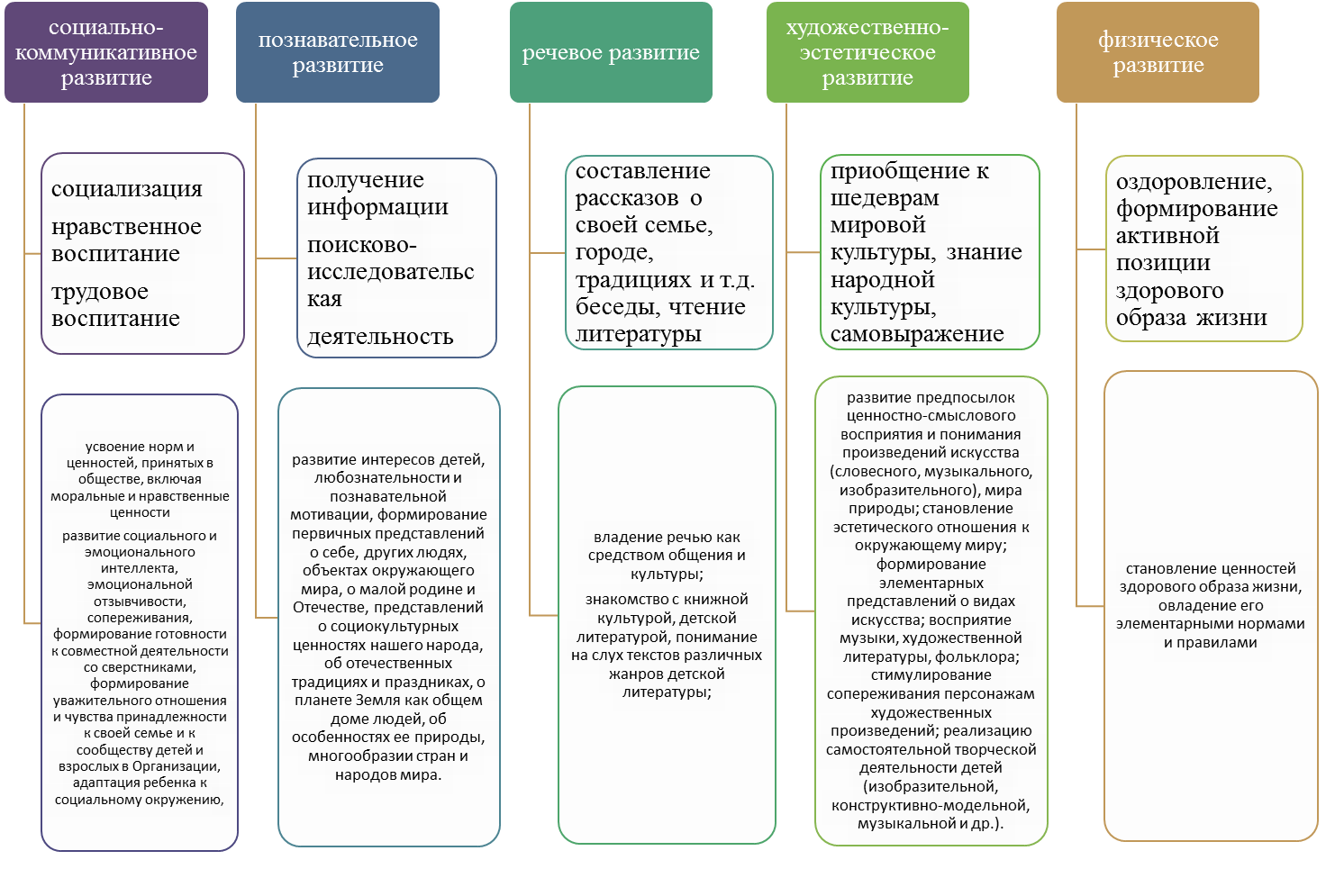 Содержание воспитательно-образовательной работы с детьмипо патриотическому воспитаниюМладший и средний дошкольный возрастЦель -	Формирование уважительного отношения к окружающим людям.-	Воспитание любви к малой родине.Задачи-	Способствовать воспитанию внимательного отношения и любви к близким людям.-	Создать условия для нравственного воспитания детей.-	Создавать ситуации, способствующие формированию внимательного отношения к окружающим.-	Поощрять интерес детей к деятельности взрослых.-	Формировать интерес к малой родине и первичные представления о ней.Формы образовательной деятельности, осуществляемой в ходе режимных моментов:Старший дошкольный возрастКомпоненты социального и патриотического воспитания детей.Формы образовательной деятельности, осуществляемой в ходе режимных моментовВ работе с родителями необходимо учитывать образовательные потребности, интересы и мотивы детей, членов их семей и ориентироваться на специфику национальных, социокультурных условий, в которых ребенок находится вне стен образовательного учреждения.Планируемые результаты сформированы на основе целевых ориентиров дошкольного образования, описанных в Стандарте дошкольного образования.В процессе организованной деятельности:ребенок овладевает основными культурными способами деятельности, проявляет инициативу и самостоятельность в познавательно - исследовательской деятельности;ребенок обладает установкой положительного отношения к миру, другим людям и самому себе, обладает чувством собственного достоинства;способен учитывать интересы и чувства других, сопереживать неудачам и радоваться успехам других, адекватно проявляет свои чувства;ребенок обладает развитым воображением;умеет подчиняться разным правилам и социальным нормам;ребенок может выражать свои мысли и желания, может использовать речь для выражения своих мыслей;ребенок способен к волевым усилиям, может следовать социальным нормам поведения и правилам в разных видах деятельности, во взаимоотношениях со взрослыми и сверстниками;ребенок проявляет любознательность, задает вопросы взрослым и сверстникам, интересуется причинно-следственными связями, склонен наблюдать, экспериментировать;обладает начальными знаниями о себе, о природном и социальном мире, в котором он живет; знаком с произведениями детской литературы, обладает элементарными представлениями из области живой природы, естествознания, математики, истории и т.п.; ребенок способен к принятию собственных решений, опираясь на свои знания и умения в различных видах деятельности.Чтобы осуществлять патриотическое воспитание детей, необходимо создать предметно-пространственную развивающую образовательную среду из следующих компонентов:Мини-музей с тематическими выставками (предметы быта, декоративно-прикладное искусство, посуда, одежда и др.).Экспериментальный уголок для исследовательской деятельности.Фотоальбомы на разные темы.Тематические выставки детской литературы, художественных произведений, письменности.Игры, игровые атрибуты для организации детской игры.Выставки фотоальбомов, иллюстраций, картинок о жизни того или иного народа и др.Макеты на разные темы.Предметы народных промыслов.Фильмотека.Коллекция репродукций.Подбор театрализованных кукол для обыгрывания сказок народов России.Подбор аудиозаписей музыкальных произведений и т.д.Региональный компонентПрограмма «Традиции культуры и бурятский язык»Настоящая дополнительная общеобразовательная программа составлена на основании федерального закона от 29.2012г. № 273 – РФ «Об образовании в Российской Федерации», Приказа Министерства образовании и науки РФ от 29.08.2013г № 1008 «Об утверждении порядка организации и осуществления образовательной деятельности по дополнительным общеобразовательным программам».       Образовательная деятельность по программе «Традиции культуры и бурятский язык» создает условия для духовно-нравственного, гражданско-патриотического становления ребенка, социализации и адаптации   к жизни в многонациональном, поликультурном обществе. Важнейшими качествами человека в условиях межнациональной и межгосударственной интеграции является толерантность, межкультурная компетентность, способность к общению, овладению языками.        Для достижения таких качеств ребенка необходимо соблюдать в образовательной деятельности основной принцип:принцип гармонизации отношений человека к природе, обществу, другому человеку;        из основного принципа вытекает: -    принцип природосообразности (следовать природе ребенка),   -принцип интегрированности содержания и форм деятельности различных предметов.       Программа «Традиции культуры и бурятский язык» вводит ребёнка в мир традиционной культуры бурят.  Особенность или новизна её состоит в том, что бурятский язык при этом изучается как код культуры. Каждая тема – это новый мир, новый виток в освоении духовно-нравственного богатства культуры, тесно связанный с бурятским языком. Кроме того, предмет «Традиции культуры и бурятский язык» интегрируется с народным художественным творчеством: играми, танцами.        Цель программы: Воспитание толерантной, свободной, гармоничной личности, обладающей способностями к конструктивному диалогу на уровне национального и мирового сообществ.Задачи:     1. Создание условий для развития эстетического отношения к миру;                        2. Овладение знаниями, умениями и навыками общения в бурятской	          культурно- языковой среде;     3.Формирование гармоничных межличностных отношений в семье, обществе.                               Психолого-педагогические основы     1. Развитие эстетического отношения к миру.      Исследования учёных показали, что дети 6-7 лет склонны к одушевлению окружающих предметов, открыты впечатлениям и больше ориентируются на эмоциональное восприятие. На эти особенности детской психики необходимо опираться при развитии эстетического отношения к миру. Развитое эстетическое отношение к миру характеризуется переживанием единства с миром, отсутствием противопоставления себя и окружающих культурно - языковой среде объектов, а это и есть суть отношений человека традиционной культуры к миру природы, окружающим людям, что формирует толерантное сознание.       2. Овладение знаниями, умениями и навыками общения в бурятской	        культурно- языковой среде. Познание в игре – кратчайший путь к уму и сердцу ребёнка, лучший способ обучения. В играх-празднествах, в играх-путешествиях, в играх-исследованиях и т.д. ребёнок проживает множество ролей, одновременно осваивая культурно-языковые образцы поведения и общения. При этом ребёнок учится думать, анализируя и сравнивая образцы поведения в разных ситуациях, находя уникальное и общечеловеческое в разных культурах, что приводит к свободному выбору ценностей культуры, их сознательному освоению.Формирование гармоничных межличностных отношений в обществе, семье.Человек традиционной культуры со своим целостным восприятием мира по природе своей устремлён к гармонизации отношений с окружающей средой, поэтому присваивая образцы общения в традиционной народной культуре, ребёнок приобретает опыт гармоничных межличностных отношений в семье и обществе. Задача состоит в накоплении опыта гармоничных межличностных отношений не только на занятиях, но и дома, на улице, общественных местах.В результате: ребёнок учится ориентироваться в мире культуры, общаться в иноязычной среде, взаимодействовать с окружающим миром.Формы подведения итогов: конкурсы, тематические и календарные праздники.     Программа предназначена для детей 6-7 лет, проживающих в русскоязычной среде г. Северобайкальска.                                                 См. приложение №2.8.  Иные характеристики содержания Программы          8.1. Преемственность в работе ДОУ и школыЦель:Обеспечить систему непрерывного образования с учетом возрастных особенностей дошкольников и первоклассников, создать благоприятные условия в детском саду и школе для развития познавательной активности, самостоятельности, творчества каждого ребенка. Задачи:Способствовать укреплению и сохранению здоровья детей, готовящихся к обучению в школе. Всестороннее развитие детей, позволяющее им в дальнейшем успешно овладеть школьной программой. Создание благоприятных условий для психического и личностного развития ребенка.Воспитывать желание дошкольников учиться в школе, знакомить с правилами поведения школьников.Планируемые результаты:1.Для детей дошкольного возраста:- успешное освоение основных требований образовательных задач, направленных на повышение уровня развития ребенка дошкольного возраста.2.Для родителей (законных представителей):- обеспечение психолого-педагогической поддержки семьи и повышения компетентности родителей (законных представителей) в вопросах развития и образования, охраны и укрепления здоровья детей;- повышение уровня знаний родителей (законных представителей) об учреждениях культуры, спорта, и других организаций, для успешной социализации и приобщения детей дошкольного возраста, к социокультурным нормам, традициям семьи, общества и государства;- создание благоприятных условий развития детей в соответствии с их возрастными и индивидуальными особенностями и склонностями, развития способностей и творческого потенциала каждого ребенка, как субъекта отношений с самим собой, другими детьми, взрослыми и миром;- учет потребностей, интересов и мотивов детей и членов их семей: специфики национальных, социокультурных и иных условий, в которых осуществляется образовательная деятельность;- поддержка родителей (законных представителей) в воспитании детей, охране и укреплении их здоровья, вовлечение семей непосредственно в образовательную деятельность;- рост психоэмоционального благополучия и здоровья участников образовательного процесса: педагогов и родителей (законных представителей), основанных на творческом взаимодействии с социальными институтами.3.Для педагогов:-  реализация Программы в формах, специфических для детей данной возрастной группы, путем создания атмосферы обеспечивающей оптимальные условия для восприятия детей дошкольного возраста;- повышение профессионального уровня педагогов, направленного на совершенствования личностных качеств и расширения кругозора.8.2. Взаимодействие МБДОУ с социумом      МБДОУ ясли-сад «Подснежник» комбинированного вида активно взаимодействует с социумом. Сотрудничество с каждым учреждением строится на договорной основе.    Социальное партнерство способствует социализации дошкольников, знакомству с окружающей действительностью, формированию чувства взаимопомощи, уважения к людям, расширяет и углубляет воспитательно-образовательную программу детского сада.		Задачи:1. создание условий для использования возможностей социума: эффективного использования ресурсов, для создания единой воспитательной системы и создания максимальных возможностей для выстраивания индивидуальных образовательных траекторий;2. использование возможностей социума для реализации образовательных задач, направленных на повышение уровня развития ребенка дошкольного возраста и достижения им результатов освоения образовательной программы дошкольного образования;3. расширение возможностей образования и социально-позитивной деятельности воспитанников за пределами МБДОУ с учетом индивидуальных интересов и возрастных потребностей;4. создание единого информационного пространства образовательных учреждений, учреждений культуры, спорта и науки, и других организаций, для повышения компетентности педагогов и родителей по вопросам успешной социализации и приобщения детей дошкольного возраста, к социокультурным нормам, традициям семьи, общества и государства.Формы сотрудничества дошкольного учреждения                                           с организациями социумаIII. ОРГАНИЗАЦИОННЫЙ РАЗДЕЛОписание материально-технического обеспечения программы 2. Обеспечение методическим материалами и средствами обучения и воспитанияПарциальные программы Обеспечение образовательной деятельности учебными и учебно-методическими изданиями к примерной основной общеобразовательной программе дошкольного образования «От рождения до школы» под ред. Н.Е. Вераксы, Т.С. Комаровой, М.А. Васильевой «Мозаика-Синтез», 2014 год.3. Режим дня          Организация режима пребывания детей в ДОУ.  Режим дня (холодный период).  Режим работы 10,5 часовГрафик использования образовательного пространства в МБДОУ я/с «Подснежник» комбинированного вида Сетка основных видов образовательной деятельности воспитанниковМБДОУ я/с «Подснежник» комбинированного вида на 2015 – 2016 учебный годСетка основных видов образовательной деятельности воспитанниковв структурном подразделении корпусе №3 на 2015 – 2016 учебный год4. Особенности традиционных событий, праздников, мероприятий5. Особенности организации развивающей предметно-пространственной средыЦентр творчестваЗадачи: Формировать интерес к эстетической стороне окружающей действительности. Развивать детское творчество.Центр музыкально-театральной деятельностиЗадачи: Учить детей исполнять простейшие мелодии на детских музыкальных инструментах; исполнять знакомые песенки индивидуально и небольшими группами, соблюдая при этом общую динамику и темп. Развивать творчество детей, побуждать их к активным самостоятельным действиям.Центр конструктивной деятельности.Задачи: Развитие пространственного мышления, совершенствование навыков работы по заданной схеме, модели, чертежу. Формирование мыслительных операций (сравнение, анализ, синтез)Центр «Уголок книги»Задачи: Продолжать развивать интерес к художественной литературе. С помощью различных приемов и специально организованных педагогических ситуаций способствовать формированию эмоционального отношения к литературным произведениям.                Центр двигательной активностиЗадачи: Продолжать работу по укреплению здоровья: закаливать организм, совершенствовать основные движения, формировать правильную осанку, воспитывать гигиенические привычки, телесную рефлексию. Поддерживать интерес к разным видам спорта. Развивать двигательную активность детей.Центр сюжетно-ролевых игрЗадачи: Учить взаимодействовать детей друг с другом. Совершенствовать и расширять игровые замыслы и умения детей. Формировать желание организовывать сюжетно-ролевые игры, развиватьумение самостоятельно занять себя игройЦентр «Уголок безопасности»Задачи: освоение детьми практических навыков поведения в различных ситуациях дорожного движения.Центр «Детская мини-лаборатория»Задачи: развитие первичных естественнонаучных представлений, наблюдательности, любознательности, активности, мыслительных операций (анализ, сравнение, обобщение, классификация, наблюдение). Формирование умений комплексно обследовать предмет.Центр уединенияЗадачи: обеспечение индивидуальной комфортности и эмоционального благополучия каждого ребенка группыЦентр патриотического воспитанияЗадачи: всесторонне изучение родного города, края, страны; расширение области социально-нравственных чувств и ориентаций, пробуждение любви к родному городу, республике, России, воспитание патриотических чувств, чувства любви к родному городу.Планирование воспитательно-образовательного процессаКраткая характеристика педагогического состава ДОУIV. КРАТКАЯ ПРЕЗЕНТАЦИЯ ПРОГРАММЫ1. Категория детей, на которых ориентирована Программа (возрастные и иные характеристики детей).Программа направлена на разностороннее развитие детей дошкольного возраста от 2 до 7 лет с учетом их возрастных и индивидуальных особенностей. Детский сад осуществляет обучение и развитие, а также коррекцию недостатков в речевом развитии детей дошкольного возраста.Всего в дошкольном учреждении воспитываются 273 ребенка раннего и дошкольного возраста. Общее количество групп – 9.1 младшая группа (2 – 3 года)2 младшая группа (3 – 4 года)Средняя группа (4 – 5 лет)Старшая группа (5 – 6 лет)Подготовительная группа (6 – 7 лет)Ранний возраст (2-3 года). На третьем году жизни дети становятся самостоятельнее. Продолжает развиваться предметная деятельность, ситуативно-деловое общение ребенка и взрослого; совершенствуются восприятие, речь, начальные формы произвольного поведения, игры, наглядно-действенное мышление. Интенсивно развивается активная речь детей. К трем годам они осваивают основные грамматические структуры, пытаются строить простые предложения, в разговоре со взрослым используют практически все части речи. Активный словарь достигает примерно 1000-1500 слов.Новообразования. Кризис 3 лет «Я сам»Ребенок осознает себя как отдельного человека, отличного от взрослого. У него формируется образ Я. Младший возраст (3-4 года). В три года или чуть раньше любимым выражением ребенка становится «я сам». Ребенок хочет стать «как взрослый», но, понятно, быть им не может. Отделение себя от взрослого - характерная черта кризиса трех лет. Дети усваивают некоторые нормы и правила поведения, связанные с определенными разрешениями и запретами («можно», «нужно», «нельзя»). Речь становится более связной и последовательной.Новообразования. Память становится в центр сознания ребенка.Его мышление перестает быть наглядно-действенным, оно отрывается от воспринимаемой ситуации и способно действовать в плане образов.Строя свою картину мира, ребенок выдумывает, изобретает, воображает. Воображение — одно из важнейших новообразований дошкольного возраста.Средний возраст (4-5 лет).Первое познание жизни, искусства, творчества. «Исследователи».Развиваются ловкость, координация движений. Возрастает объем памяти. Дети запоминают до 7-8 названий предметов. Начинает складываться произвольное запоминание.Ребенку оказывается доступной сосредоточенная деятельность в течение 15-20 минут. У детей формируется потребность в уважении со стороны взрослого, для них оказывается чрезвычайно важной его похвала. Повышенная обидчивость представляет собой возрастной феномен.Новообразования. Важным психическим новообразованием детей среднего дошкольного возраста является умение оперировать в уме представлениями о предметах, обобщённых свойствах этих предметов, связях и отношениях между предметами и событиями. Старший дошкольный возраст (5-6 лет). Освоение жизни, искусства, творчества. «Философы и изобретатели».Качественные изменения в этом возрасте происходят в поведении дошкольников - формируется возможность саморегуляции, т.е. дети начинают предъявлять к себе те требования, которые раньше предъявлялись им взрослыми. В 5-6 лет у ребенка формируется система первичной гендерной идентичности, дети имеют представление о внешней и внутренней красоте мужчин и женщин. Внимание детей становится более устойчивым и произвольным. Ребенок этого возраста уже способен действовать по правилу, которое задается взрослымДети начинают употреблять обобщающие слова, синонимы, антонимы, оттенки значений слов, многозначные слова.Новообразования. Основные новообразования старшего дошкольного возраста: развитие мотивационно-потребностной сферы; преодоление познавательного «эгоцентризма» ребенка; развитие идеального плана; развитие произвольности действий. Подготовительная к школе группа (6-7 лет). Погружение в жизнь, искусство, творчество. «Практики и прагматики».К 6-7 годам ребенок уверенно владеет культурой самообслуживания. В целом ребенок 6-7 лет осознает себя как личность, как самостоятельный субъект деятельности и поведения. В 6-7 лет у детей увеличивается объем памяти, что позволяет им непроизвольно запомнить достаточно большой объем информации. К концу дошкольного возраста у них формируются обобщенные эмоциональные представления, что позволяет им предвосхищать последствия своих действий.Поведение ребенка начинает регулироваться также его представлениями о том, «что такое хорошо и что такое плохо»Большую значимость для детей 6-7 лет приобретает общение между собой. Их избирательные отношения становятся устойчивыми, именно в этот период зарождается детская дружба. В возрасте 6-7 лет он воспринимает книгу в качестве основного источника получения информации о человеке и окружающем мире.Новообразования. В качестве важнейшего новообразования в развитии психической и личностной сферы ребенка 6 – 7 летнего возраста является соподчинение мотивов. Осознание мотива «я должен», «я смогу» постепенно начинает преобладать над мотивом «я хочу».2. Основные подходы к формированию Программы.Программа сформирована в соответствии с принципами и подходами, определёнными Федеральными государственными образовательными стандартами:•	соответствует принципу развивающего образования, целью которого является развитие ребенка;•	сочетает принципы научной обоснованности и практической применимости (содержание программы соответствует основным положениям возрастной психологии и дошкольной педагогики);т•	соответствует критериям полноты, необходимости и достаточности (решение   цели и задач осуществляется только на необходимом и достаточном материале, максимально приближаться к разумному «минимуму»);•	обеспечивает единство воспитательных, развивающих и обучающих целей и задач процесса образования детей дошкольного возраста, в процессе реализации которых формируются такие знания, умения и навыки, которые имеют непосредственное отношение к развитию детей дошкольного возраста;•	основывается на комплексно-тематическом принципе построения образовательного процесса;•	предусматривает решение программных образовательных задач в совместной деятельности взрослого и детей, и самостоятельной деятельности детей не только в рамках непосредственно образовательной деятельности, но и при проведении режимных моментов в соответствии со спецификой дошкольного образования;•	предполагает построение образовательного процесса на адекватных возрасту формах работы с детьми;•	учитывает принципы гуманизации, дифференциации и индивидуализации, а также, непрерывности и системности образования.3. Используемые Примерные программы.В МБДОУ ясли-сад «Подснежник» комбинированного вида используется Примерная основная общеобразовательная программа дошкольного образования «От рождения до школы» под ред. Н.Е.Вераксы, Т.С.Комаровой, А.Васильевой. М: Мозаика- Синтез,2014г.(http://www.firo.ru/?page_id=11684).Приоритет Программы— воспитание свободного, уверенного в себе человека, с активной жизненной позицией, стремящегося творчески подходить к решению различных жизненных ситуаций, имеющего свое мнение и умеющего отстаивать его.Патриотическая направленность Программы. В программе большое внимание уделяется воспитанию в детях патриотических чувств, любви к Родине, гордости за ее достижения, уверенности в том, что Россия — великая многонациональная страна с героическим прошлым и счастливым будущим.Направленность на нравственное воспитание, поддержку традиционных ценностей, воспитание уважения к традиционным ценностям: как любовь к родителям, уважение к старшим, заботливое отношение к малышам, пожилым людям; Формирование традиционных гендерных представлений; воспитание у детей стремления в своих поступках следовать положительному примеру.Программа разработана для 5-ти возрастных групп: первой младшей группы, второй младшей, средней, старшей и подготовительной к школе группе.Содержание программы обеспечивает развитие личности, и охватывает следующие направления развития и образования детей образовательные области:- Социально-коммуникативное развитие;- Познавательное развитие;- Речевое развитие;- Художественно-эстетическое развитие;-Физическое развитие.Содержание указанных образовательных областей зависит от возрастных и индивидуальных особенностей детей, определяется целями и задачами программы и может реализовываться в различных видах деятельности (общении, игре, познавательно-исследовательской деятельности - как сквозных механизмов развития ребенка.Особенности структуры программы: наиболее существенной структурной характеристикой программы является принцип подачи материала - содержание психолого-педагогической работы излагается в программе по образовательным областям, в каждой из которых обозначены основные цели и задачи и содержание психолого-педагогической работы изложено по тематическим блокам, внутри которых материал представлен по возрастным группам.4. Характер взаимодействия педагогического коллектива с семьями воспитанников.Модель взаимодействия МБДОУ с семьями воспитанников                                                                                          Приложение №1Примерное комплексно-тематическое планирование на основе  программы «От Рождения до школы» под редакцией Н.Е. Вераксы; Т.С. Комаровой.; М.А. ВасильевойПрограмма основывается на комплексно-тематическом принципе построения образовательного процесса. Предлагаемое в Программе комплексно-тематическое планирование воспитателями возрастных групп рассматривается как примерное. При планировании работы, педагоги самостоятельно вводят  региональный  и культурный компонент.  С учетом  особенностей дошкольного учреждения воспитатели и педагоги вправе по своему усмотрению частично или полностью менять темы или названия тем, содержание работы, временной период, с обязательным отражением в планировании. Одной теме следует уделять не менее одной недели. Оптимальный период 2-3 недели. Тема должна быть отражена в подборе материалов, находящихся в группе и центрах (уголках) развития.Выделение основной темы периода не означает, что абсолютно вся деятельность детей должна быть посвящена этой теме. Цель введения основной темы периода - интегрировать образовательную деятельность и избежать неоправданного дробления детской деятельности по образовательным областям.Первая младшая группа  (от 2 до 3 лет)Вторая младшая группа  (от 3 до 4 лет)                                                                                                         Приложение №2Дополнительная общеобразовательная программа «Традиции культуры и бурятский язык».Составитель: методист СМБОУДОД центра традиционной культуры «Баяр» Хободоева С.Д., заслуженный работник образования РБ г. Северобайкальск.Занятие I.   Тема 1. Приветствие. Знакомство.      Приветствие – пожелание счастья. Приветствия на русском и бурятском языках. Значение слов «Здравствуйте» - «Сайн байна. Первоначальный контакт: информация о мирных намерениях и дружелюбии, выраженная во взглядах, в поведении, в костюме. Диалоги знакомства:Шинии нэрэхэн бэ?Минии нэрэ …………  Прощальное слово: «Баяртай»         Тема 2.    Моя Родина-Бурятия.   У каждой страны есть флаг, эмблема, гимн. Рассказ о флаге, гербе и гимне.   Разучивание песни «Гимн Бурятии». Занятие II.  Мой дом.Гэр (юрта) – Дом природы. Значение очага. Традиции почитания очага.  Слова «эжы», «аба», «буубэй»(младенец), «хубуун» (мальчик), «басаган» (девочка).         Разучивание основных движений ехораЗанятие III.  Моя семья. Слова «эжы», «аба», «буубэй» (младенец), «хубуун» (мальчик), «басаган» (девочка) Занятие IV. Бурятское гостеприимство.Смысл понятия «Сагаан эдеэн» (белая пища). Традиции гостеприимства у бурятских и русских народов.Словосочетания: наашаа hуугты, орогты (проходите сюда), сайу угты (выпейте чаю), эдигты (примите угощение), бодогты. Названия некоторых блюд: yрмэн, саламат, зоохэй, шарбин и др.Занятие V.  Драгоценные животные.       Бурятские названия 5 драгоценных животных. (унеэн, тэмээн, ямаан, хонин, морин).Конь в жизни бурята. Смысл и значение «сэргэ» - коновязи. Сказка «Волшебный хур». Транспорт пустыни – тэмээн (верблюд).Драгоценные животные «хонин» (овца). Заклинание овцы «Тээгэ, тээгэ…». Войлок. Почётное угощение из мяса овцы. Домашние животные «ямаан» (коза) и «yнеэн» (корова). Игра «Шагай наадан».Занятие VI     Символика цвета. Цвета: «хyхэ» (синий), «улаан» (красный), «хара» (чёрный), «ногоон» (зелёный), «сагаан» (белый).Занятие VIIТема 1. Праздник Белого Месяца.     Гармония отношений человек с Природой, между людьми. Новогодний этикет.    Тема 2.Праздник Белого Месяца. Выучить благопожелание на бурятском и русскомТема 3.Праздник Белого Месяца. Экскурсия в музей ЦТК «Баяр». Разучивание танца ехор.Занятие VIIIЗначение чисел.    Символический смысл и значение чисел. Счет от 1-10.Занятие IXОрнаменты.     Искусство древних народов как орнамент. Символика цвета.   Занятие XТема 1. Священный Байкал.    Тема 2. Священный Байкал. Легенды и сказки Байкала.Итоговое занятие. Конкурс на лучшего знатока традиций культуры и бурятского языка.Обязательная часть Часть, формируемая участниками образовательных отношенийЦели1) Повышение социального статуса дошкольного образования;2) Обеспечение государством равенства возможностей для каждого ребенка в получении качественного дошкольного образования;3) Обеспечение государственных гарантий уровня и качества дошкольного образования на основе единства обязательных требований к условиям реализации образовательных программ дошкольного образования, их структуре и результатам их освоения;4) Сохранение единства образовательного пространства Российской Федерации относительно уровня дошкольного образования.Задачи1) Охрана и укрепление физического и психического здоровья детей, в том числе их эмоционального благополучия;2) Обеспечения равных возможностей для полноценного развития каждого ребенка в период дошкольного детства независимо от места жительства, пола, нации, языка, социального статуса, психофизиологических и других особенностей (в том числе ограниченных возможностей здоровья);3) Обеспечения преемственности целей, задач и содержания образования, реализуемых в рамках образовательных программ различных уровней (далее - преемственность основных образовательных программ дошкольного и начального общего образования);4) Создания благоприятных условий развития детей в соответствии с их возрастными и индивидуальными особенностями и склонностями, развития способностей и творческого потенциала каждого ребенка как субъекта отношений с самим собой, другими детьми, взрослыми и миром;5) Объединения обучения и воспитания в целостный образовательный процесс на основе духовно-нравственных и социокультурных ценностей и принятых в обществе правил, и норм поведения в интересах человека, семьи, общества;6) Формирования общей культуры личности детей, в том числе ценностей здорового образа жизни, развития их социальных, нравственных, эстетических, интеллектуальных, физических качеств, инициативности, самостоятельности и ответственности ребенка, формирования предпосылок учебной деятельности;7) Обеспечения вариативности и разнообразия содержания Программ и организационных форм дошкольного образования, возможности формирования Программ различной направленности с учетом образовательных потребностей, способностей и состояния здоровья детей;8) Формирования социокультурной среды, соответствующейвозрастным, индивидуальным, психологическим и физиологическим особенностям детей;9) Обеспечения психолого-педагогической поддержки семьи и повышения компетентности родителей (законных представителей) в вопросах развития и образования, охраны и укрепления здоровья детей.Цели1) Формирование элементарных представлений о бурятском языке, развитие умения понимать и произносить слова и предложения.2) Приобщение дошкольников к традиционной культуре народов Бурятии (традиции, обычаи, уклад жизни, быт и др.).3) Воспитание интереса и любви к малой Родине.4) Формирование уважительного отношения к окружающим людям.5) Создание механизмов использования интеллектуальных, социокультурных и физкультурно-спортивных ресурсов города Северобайкальск в образовании.Задачи1) Овладение знаниями, умениями и навыками общения в бурятской культурно-языковой среде;2) Формирование представлений об этнической самобытности народов, проживающих на территории Бурятии, их обычаях и традициях.3) Приобщение дошкольников к истории, природе, культуре Бурятии. Воспитание основ патриотизма, гражданственности и чувства привязанности к малой и большой Родине.4) Развитие познавательных и творческих способностей детей посредством создания этнокультурной развивающей среды.5) Воспитание любви и привязанности к близким людям, стремление заботиться о них, формировать интерес к своей родословной.6) Знакомство детей с особенностями разнообразных культур и их отношением к природе.7) Формирование социально поощряемых норм и правил поведения в окружающем мире.8) Развитие ценностного отношения к здоровому образу жизни у воспитателей, родителей и детей.9) Стимулирование познавательной активности, самостоятельности мышления, способности планировать свои действия, поступать адекватно в различных жизненных ситуациях.10) Создать условия для нравственного воспитания детей.11) Создание условий для использования возможностей социума: эффективного использования ресурсов, для создания единой воспитательной системы и создания максимальных возможностей для выстраивания индивидуальных образовательных траекторий. 12) Использование возможностей социума для реализации образовательных задач, направленных на повышение уровня развития ребенка дошкольного возраста и достижения им результатов освоения образовательной программы дошкольного образования. 13) Расширение возможностей образования и социально-позитивной деятельности воспитанников за пределами образовательного учреждения с учетом индивидуальных интересов и возрастных потребностей.14) Создание единого информационного пространства государственных образовательных учреждений, учреждений культуры, спорта и других организаций, для повышения компетентности педагогов и родителей по вопросам успешной социализации и приобщения детей дошкольного возраста, к социокультурным нормам, традициям семьи, общества и государства.  Возрастная группаКоличество группКоличество детейПервая младшая группа, от 2 до 3 лет125Вторая младшая группа,от 3 до 4 лет126Средняя группа, от 4 до 5 лет330, 32, 29Старшая группа,от 5 до 6 лет229, 32Подготовительная группа, от 6 до 7 лет228, 23Характеристика детейКоличествоМальчики14Девочки11Национальный состав детей, в т.ч.Русские23БурятыЭвенки2Группы здоровья1 группа142 группа113 группа0Характеристика детейКоличествоМальчики9Девочки17Национальный состав детей, в т.ч.Русские22БурятыУкраинцыАрмянеЭвенки                          1                         3Группы здоровья1 группа152 группа113 группаХарактеристика детейХарактеристика детейКоличествоКоличествоМальчики                                                                                Мальчики                                                                                16, 21, 1916, 21, 19ДевочкиДевочки14, 11, 1014, 11, 10Национальный состав детей, в т.ч.Национальный состав детей, в т.ч.РусскиеРусские29, 25, 2729, 25, 27БурятыЭвенкиУзбеки АрмянеБурятыЭвенкиУзбеки Армяне0, 7, 2110, 7, 211Группы здоровья, в т.ч.Группы здоровья, в т.ч.1 группа1 группа15, 14, 1015, 14, 102 группа2 группа13, 18, 1813, 18, 183 группа 3 группа                      2, 0,  0                     2, 0,  04 группа0,  0,  10,  0,  1Характеристика детейКоличествоМальчики16, 18Девочки13, 13Национальный состав детей, в т.ч.Русские24, 25БурятыЭвенки Узбеки 4, 20, 21, 3Группы здоровья1 группа10, 122 группа17, 193 группа 4 группа2, 11, 0Характеристика детейКоличествоМальчики13, 9Девочки15, 14Национальный состав детей, в т.ч.Русские25, 21БурятыЭвенки 2, 01, 2Группы здоровья1 группа-, 62 группа-, 133 группа 4 группа5 группа-, 2-, 1-, 1Возрастная группаКомпоненты образовательных областейПервая младшая группа (2-3)Формировать у детей опыт поведения в среде сверстников, воспитывать чувство симпатии к ним. Способствовать накоплению опыта доброжелательных взаимоотношений со сверстниками, воспитывать эмоциональную отзывчивость (обращать внимание детей на ребенка, проявившего заботу о товарище, поощрять умение пожалеть, посочувствовать). Формировать у каждого ребенка уверенность в том, что его, как и всех детей, любят, о нем заботятся; проявлять уважительное отношение к интересам ребенка, его нуждам, желаниям, возможностям. Воспитывать отрицательное отношение к грубости, жадности; развивать умение играть не ссорясь, помогать друг другу и вместе радоваться успехам, красивым игрушкам и т. п.Воспитывать элементарные навыки вежливого обращения: здороваться, прощаться, обращаться с просьбой спокойно, употребляя слова «спасибо» и «пожалуйста». Формировать умение спокойно вести себя в помещении и на улице: не шуметь, не бегать, выполнять просьбу взрослого. Воспитывать внимательное отношение и любовь к родителям и близким людям. Приучать детей не перебивать говорящего взрослого, формировать умение подождать, если взрослый занят.Вторая младшая группа (3-4)Закреплять навыки организованного поведения в детском саду, дома, на улице. Продолжать формировать элементарные представления о том, что хорошо и что плохо.Обеспечивать условия для нравственного воспитания детей. Поощрять попытки пожалеть сверстника, обнять его, помочь. Создавать игровые ситуации, способствующие формированию внимательного, заботливого отношения к окружающим. Приучать детей общаться спокойно, без крика. Формировать доброжелательное отношение друг к другу, умение делиться с товарищем, опыт правильной оценки хороших и плохих поступков.Учить жить дружно, вместе пользоваться игрушками, книгами, помогать друг другу.Приучать детей к вежливости (учить здороваться, прощаться, благодарить за помощь).Средняя группа (4-5)Способствовать формированию личностного отношения ребенка к соблюдению (и нарушению) моральных норм: взаимопомощи, сочувствия обиженному и несогласия с действиями обидчика; одобрения действий того, кто поступил справедливо, уступил по просьбе сверстника (разделил кубики поровну).Продолжать работу по формированию доброжелательных взаимоотношений между детьми (рассказывать о том, чем хорош каждый воспитанник, помогать каждому ребенку как можно чаще убеждаться в том, что он хороший, что его любят и пр.).Учить коллективным играм, правилам добрых взаимоотношений.Воспитывать скромность, отзывчивость, желание быть справедливым, сильным и смелым; учить испытывать чувство стыда за неблаговидный поступок. Напоминать детям о необходимости здороваться, прощаться, называть работников дошкольного учреждения по имени и отчеству, не вмешиваться в разговор взрослых, вежливо выражать свою просьбу, благодарить за оказанную услугу.Старшая группа (5-6)Воспитывать дружеские взаимоотношения между детьми; привычку сообща играть, трудиться, заниматься; стремление радовать старших хорошими поступками; умение самостоятельно находить общие интересные занятия.Воспитывать уважительное отношение к окружающим.Учить заботиться о младших, помогать им, защищать тех, кто слабее. Формировать такие качества, как сочувствие, отзывчивость.Воспитывать скромность, умение проявлять заботу об окружающих, благодарностью относиться к помощи и знакам внимания.Формировать умение оценивать свои поступки и поступки сверстников. Развивать стремление детей выражать свое отношение к окружающему, самостоятельно находить для этого различные речевые средства. Расширять представления о правилах поведения в общественных местах; об обязанностях в группе детского сада, дома. Обогащать словарь детей вежливыми словами (здравствуйте, до свидания, пожалуйста, извините, спасибо и т. д.). Побуждать к использованию в речи фольклора (пословицы, поговорки, потешки и др.). Показать значение родного языка в формировании основ нравственности.Подготовительная  группа (6-7)Воспитывать дружеские взаимоотношения между детьми, развивать умение самостоятельно объединяться для совместной игры и труда, заниматься самостоятельно выбранным делом, договариваться, помогать друг другу.Воспитывать организованность, дисциплинированность, коллективизм, уважение к старшим.Воспитывать заботливое отношение к малышам, пожилым людям; учить помогать им. Формировать такие качества, как сочувствие, отзывчивость, справедливость, скромность.Развивать волевые качества: умение ограничивать свои желания, выполнять установленные нормы поведения, в своих поступках следовать положительному примеру.Воспитывать уважительное отношение к окружающим. Формировать умение слушать собеседника, не перебивать без надобности. Формировать умение спокойно отстаивать свое мнение.Обогащать словарь формулами словесной вежливости (приветствие, прощание, просьбы, извинения). Расширять представления детей об их обязанностях, прежде всего в связи с подготовкой к школе. Формировать интерес к учебной деятельности и желание учиться в школе.Возрастная группаКомпоненты образовательных областейПервая младшая группа (2-3)Образ Я. Формировать у детей элементарные представления о себе, об изменении своего социального статуса (взрослении) в связи с началом посещения детского сада; закреплять умение называть свое имя.Формировать у каждого ребенка уверенность в том, что взрослые любят его, как и всех остальных детей. Семья.Воспитывать внимательное отношение к родителям, близким людям. Поощрять умение называть имена членов своей семьи. Детский сад.Развивать представления о положительных сторонах детского сада, его общности с домом (тепло, уют, любовь и др.) и отличиях от домашней обстановки (больше друзей, игрушек, самостоятельности и т. д.). Обращать внимание детей на то, в какой чистой, светлой комнате они играют, как много в ней ярких, красивых игрушек, как аккуратно заправлены кроватки. На прогулке обращать внимание детей на красивые растения, оборудование участка, удобное для игр и отдыха.Развивать умение ориентироваться в помещении группы, на участке. Родная страна. Напоминать детям название города (поселка), в котором они живут.Вторая младшая группа (3-4)Образ Я. Постепенно формировать образ Я. Сообщать детям разно-образные, касающиеся непосредственно их сведения (ты мальчик, у тебя серые глаза, ты любишь играть и т. п.), в том числе сведения о прошлом (не умел ходить, говорить; ел из бутылочки) и о происшедших с ними изменениях (сейчас умеешь правильно вести себя за столом, рисовать, танцевать; знаешь «вежливые» слова). Семья. Беседовать с ребенком о членах его семьи (как зовут, чем занимаются, как играют с ребенком и пр.).Детский сад. Формировать у детей положительное отношение к детскому саду. Обращать их внимание на красоту и удобство формления групповой комнаты, раздевалки (светлые стены, красивые занавески, удобная мебель, новые игрушки, в книжном уголке аккуратно расставлены книги с яркими картинками). Знакомить детей с оборудованием и оформлением участка для игр и занятий, подчеркивая его красоту, удобство, веселую, разноцветную окрас ку строений. Обращать внимание детей на различные растения, на их разнообразие и красоту. Вовлекать детей в жизнь группы, воспитывать стремление поддерживать чистоту и порядок в группе, формировать бережное отношение к игрушкам, книгам, личным вещам и пр. Формировать чувство общности, значимости каждого ребенка для детского сада.Совершенствовать умение свободно ориентироваться в помещениях и на участке детского сада. Формировать уважительное отношение к сотрудникам детского сада (музыкальный руководитель, медицинская сестра, заведующая, старший воспитатель и др.), их труду; напоминать их имена и отчества.Родная страна. Формировать интерес к малой родине и первичные представления о ней: напоминать детям название города (поселка), в котором они живут; побуждать рассказывать о том, где они гуляли в выходные дни (в парке, сквере, детском городке) и пр. Средняя группа (4-5)Образ Я. Формировать представления о росте и развитии ребенка, его прошлом, настоящем и будущем («я был маленьким, я расту, я буду взрослым»). Формировать первичные представления детей об их правах (на игру, доброжелательное отношение, новые знания и др.) и обязанностях в группе детского сада, дома, на улице, на природе (самостоятельно кушать, одеваться, убирать игрушки и др.). Формировать у каждого ребенка уверенность в том, что он хороший, что его любят.Формировать первичные гендерные представления (мальчики сильные, смелые; девочки нежные, женственные). Семья. Углублять представления детей о семье, ее членах. Дать первоначальные представления о родственных отношениях (сын, мама, папа, дочь и т. д.). Интересоваться тем, какие обязанности по дому есть у ребенка (убирать игрушки, помогать накрывать на стол и т. п.).Детский сад. Продолжать знакомить детей с детским садом и его сотрудниками. Совершенствовать умение свободно ориентироваться в помещениях детского сада. Закреплять навыки бережного отношения к вещам, учить использовать их по назначению, ставить на место.Знакомить с традициями детского сада. Закреплять представления ребенка о себе как о члене коллектива, развивать чувство общности с другими детьми. Формировать умение замечать изменения в оформлении группы и зала, участка детского сада (как красиво смотрятся яркие, нарядные игрушки, рисунки детей и т. п.). Привлекать к обсуждению и посильному участию в оформлении группы, к созданию ее символики и традиций. Родная страна. Продолжать воспитывать любовь к родному краю; рассказывать детям о самых красивых местах родного города (поселка), его достопримечательностях. Дать детям доступные их пониманию представления о государственных праздниках. Рассказывать о Российской армии, о воинах, которые охраняют нашу Родину (пограничники,  моряки, летчики).Старшая группа (5-6)Образ Я. Расширять представления ребенка об изменении позиции в связи с взрослением (ответственность за младших, уважение и помощь старшим, в том числе пожилым людям и т. д.). Через символические и образные средства углублять представления ребенка о себе в прошлом, настоящем и будущем. Расширять традиционные гендерные представления. Воспитывать уважительное отношение к сверстникам своего и противоположного пола. Семья. Углублять представления ребенка о семье и ее истории; о том, где работают родители, как важен для общества их труд. Поощрять посильное участие детей в подготовке различных семейных праздников. Приучать к выполнению постоянных обязанностей по дому. Детский сад. Продолжать формировать интерес к ближайшей окружающей среде: к детскому саду, дому, где живут дети, участку детского сада и др. Обращать внимание на своеобразие оформления разных помещений. Развивать умение замечать изменения в оформлении помещений, учить объяснять причины таких изменений; высказывать свое мнение по поводу замеченных перемен, вносить свои предложения о возможных вариантах оформления. Подводить детей к оценке окружающей среды.Вызывать стремление поддерживать чистоту и порядок в группе, украшать ее произведениями искусства, рисунками. Привлекать к оформлению групповой комнаты, зала к праздникам. Побуждать использовать созданные детьми изделия, рисунки, аппликации (птички, бабочки, сне-жинки, веточки с листьями и т. п.). Расширять представления ребенка о себе как о члене коллектива, формировать активную жизненную позицию через участие в совместной проектной деятельности, взаимодействие с детьми других возрастных групп, посильное участие в жизни дошкольного учреждения. Приобщать к мероприятиям, которые проводятся в детском саду, в том числе и сов-местно с родителями (спектакли, спортивные праздники и развлечения, подготовка выставок детских работ).Родная страна. Расширять представления о малой Родине. Рассказывать детям о достопримечательностях, культуре, традициях родного края; о замечательных людях, прославивших свой край. Расширять представления детей о родной стране, о государственных праздниках (8 Марта, День защитника Отечества, День Победы, Новый год и т. д.). Воспитывать любовь к Родине. Формировать представления о том, что Российская Федерация (Россия) — огромная многонациональная страна. Рассказывать детям о том, что Москва — главный город, столица нашей Родины. Познакомить с флагом и гербом России, мелодией гимна.Расширять представления детей о Российской армии. Воспитывать уважение к защитникам отечества. Рассказывать о трудной, но почетной обязанности защищать Родину, охранять ее спокойствие и безопасность; о том, как в годы войн храбро сражались и защищали нашу страну от врагов прадеды, деды, отцы. Приглашать в детский сад военных, ветеранов из числа близких родственников детей. Рассматривать с детьми картины, репродукции, альбомы с военной тематикой.Подготовительная  группа (6-7)Образ Я. Развивать представление о временной перспективе личности, об изменении позиции человека с возрастом (ребенок посещает детский сад, школьник учится, взрослый работает, пожилой человек передает свой опыт другим поколениям). Углублять представления ребенка о себе в прошлом, настоящем и будущем. Закреплять традиционные гендерные представления, продолжать развивать в мальчиках и девочках качества, свойственные их полу.Семья. Расширять представления детей об истории семьи в контексте истории родной страны (роль каждого поколения в разные периоды истории страны). Рассказывать детям о воинских наградах дедушек, бабушек, родителей. Закреплять знание домашнего адреса и телефона, имен и отчеств родителей, их профессий. Детский сад. Продолжать расширять представления о ближайшей окружающей среде (оформление помещений, участка детского сада, парка, сквера). Учить детей выделять радующие глаз компоненты окружающей среды (окраска стен, мебель, оформление участка и т. п.). Привлекать детей к созданию развивающей среды дошкольного учреждения (мини-музеев, выставок, библиотеки, конструкторских мастерских и др.); формировать умение эстетически оценивать окружающую среду, высказывать оценочные суждения, обосновывать свое мнение.Формировать у детей представления о себе как об активном члене коллектива: через участие в проектной деятельности, охватывающей детей младших возрастных групп и родителей; посильном участии в жизни дошкольного учреждения (адаптация младших дошкольников, подготовка к праздникам, выступлениям, соревнованиям в детском саду и за его пределами и др.). Родная страна. Расширять представления о родном крае. Продолжать знакомить с достопримечательностями региона, в котором живут дети.Нa основе расширения знаний об окружающем воспитывать патриотические и интернациональные чувства, любовь к Родине. Углублять и уточнять представления о Родине - России. Поощрять интерес детей к событиям, происходящим в стране, воспитывать чувство гордости за ее достижения.Закреплять знания о флаге, гербе и гимне России (гимн исполняется во время праздника или другого торжественного события; когда звучит гимн, все встают, а мужчины и мальчики снимают головные уборы).Развивать представления о том, что Российская Федерация (Россия) - огромная, многонациональная страна. Воспитывать уважение к людям разных национальностей и их обычаям.Расширять представления о Москве - главном городе, столице России.Расширять знания о государственных праздниках. Рассказывать детям о Ю. А. Гагарине и других героях космоса.Углублять знания о Российской армии. Воспитывать уважение к защитникам Отечества, к памяти павших бойцов (возлагать с детьми цветы к обелискам, памятникам и т. д.).Возрастная группаКомпоненты образовательных областей Первая младшая группа (2-3)Воспитание культурно-гигиенических навыков. Формировать привычку (сначала под контролем взрослого, а затем самостоятельно) мыть руки по мере загрязнения и перед едой, насухо вытирать лицо и руки личным полотенцем.Учить с помощью взрослого приводить себя в порядок; пользоваться индивидуальными предметами (носовым платком, салфеткой, полотенцем, расческой, горшком). Формировать умение во время еды правильно держать ложку.Самообслуживание. Учить детей одеваться и раздеваться в определенном порядке; при небольшой помощи взрослого снимать одежду, обувь (расстегивать пуговицы спереди, застежки на липучках); в определенном порядке аккуратно складывать снятую одежду. Приучать к опрятности.Общественно-полезный труд. Привлекать детей к выполнению простейших трудовых действий: совместно с взрослым и под его контролем расставлять хлебницы (без хлеба), салфетницы, раскладывать ложки и пр. Приучать поддерживать порядок в игровой комнате, по окончании игр расставлять игровой материал по местам. Уважение к труду взрослых. Поощрять интерес детей к деятельности взрослых. Обращать внимание на то, что и как делает взрослый (как ухаживает за растениями (поливает) и животными (кормит); как дворник подметает двор, убирает снег; как столяр чинит беседку и т.д.), зачем он выполняет те или иные действия. Учить узнавать и называть некоторые трудовые действия (помощник воспитателя моет посуду, приносит еду, меняет полотенца).Вторая младшая группа (3-4)Культурно-гигиенические навыки. Совершенствовать культурно-гигиенические навыки, формировать простейшие навыки поведения во время еды, умывания. Приучать детей следить за своим внешним видом; учить правильно пользоваться мылом, аккуратно мыть руки, лицо, уши; насухо вытираться после умывания, вешать полотенце на место, пользоваться расческой и носовым платком.Формировать элементарные навыки поведения за столом: умение правильно пользоваться столовой и чайной ложками, вилкой, салфеткой; не крошить хлеб, пережевывать пищу с закрытым ртом, не разговаривать с полным ртом.Самообслуживание. Учить детей самостоятельно одеваться и раздеваться в определенной последовательности (надевать и снимать одежду, расстегивать и застегивать пуговицы, складывать, вешать предметы одежды и т. п.). Воспитывать навыки опрятности, умение замечать непорядок в одежде и устранять его при небольшой помощи взрослых.Общественно-полезный труд. Формировать желание участвовать в посильном труде, умение преодолевать небольшие трудности. Побуждать детей к самостоятельному выполнению элементарных поручений: готовить материалы к занятиям (кисти, доски для лепки и пр.), после игры убирать на место игрушки, строительный материал.Приучать соблюдать порядок и чистоту в помещении и на участке детского сада.Во второй половине года начинать формировать у детей умения, необходимые при дежурстве по столовой (помогать накрывать стол к обеду: раскладывать ложки, расставлять хлебницы (без хлеба), тарелки, чашки и т. п.).Труд в природе. Воспитывать желание участвовать в уходе за растениями и животными в уголке природы и на участке: с помощью взрослого кормить рыб, птиц, поливать комнатные растения, растения на грядках, сажать лук, собирать овощи, расчищать дорожки от снега, счищать снег со скамеек.Уважение к труду взрослых. Формировать положительное отношение к труду взрослых. Рассказывать детям о понятных им профессиях (воспитатель, помощник воспитателя, музыкальный руководитель, врач, продавец, повар, шофер, строитель), расширять и обогащать представления о трудовых действиях, результатах труда.Воспитывать уважение к людям знакомых профессий. Побуждать оказывать помощь взрослым, воспитывать бережное отношение к результатам их труда.Средняя группа (4-5)Культурно-гигиенические навыки. Продолжать воспитывать у детей опрятность, привычку следить за своим внешним видом.Воспитывать привычку самостоятельно умываться, мыть руки с мылом перед едой, по мере загрязнения, после пользования туалетом.Закреплять умение пользоваться расческой, носовым платком; при кашле и чихании отворачиваться, прикрывать рот и нос носовым платком. Совершенствовать навыки аккуратного приема пищи: умение брать пищу понемногу, хорошо пережевывать, есть бесшумно, правильно пользоваться столовыми приборами (ложка, вилка), салфеткой, полоскать рот после еды.Самообслуживание. Совершенствовать умение самостоятельно одеваться, раздеваться. Приучать аккуратно складывать и вешать одежду, с помощью взрослого приводить ее в порядок (чистить, просушивать). Воспитывать стремление быть аккуратным, опрятным. Приучать самостоятельно готовить свое рабочее место и убирать его после окончания занятий рисованием, лепкой, аппликацией (мыть баночки, кисти, протирать стол и т. д.).Общественно-полезный труд. Воспитывать у детей положительное отношение к труду, желание трудиться. Формировать ответственное отношение к порученному заданию (умение и желание доводить дело до конца, стремление сделать его хорошо). Воспитывать умение выполнять индивидуальные и коллективные поручения, понимать значение результатов своего труда для других; формировать умение договариваться с помощью воспитателя о распределении коллективной работы, заботиться о своевременном завершении совместного задания. Поощрять инициативу в оказании помощи товарищам, взрослым.Приучать детей самостоятельно поддерживать порядок в групповой комнате и на участке детского сада: убирать на место строительный материал, игрушки; помогать воспитателю подклеивать книги, коробки.Учить детей самостоятельно выполнять обязанности дежурных по столовой: аккуратно расставлять хлебницы, чашки с блюдцами, глубокие тарелки, ставить салфетницы, раскладывать столовые приборы (ложки, вилки, ножи). Труд в природе. Поощрять желание детей ухаживать за растениями и животными; поливать растения, кормить рыб, мыть поилки, наливать в них воду, класть корм в кормушки (при участии воспитателя).В весенний, летний и осенний периоды привлекать детей к посильной работе на огороде и в цветнике (посев семян, полив, сбор урожая); в зимний период — к расчистке снега.Приобщать детей к работе по выращиванию зелени для корма птицам в зимнее время; к подкормке зимующих птиц.Формировать стремление помогать воспитателю приводить в порядок используемое в трудовой деятельности оборудование (очищать, просушивать, относить в отведенное место).Уважение к труду взрослых. Знакомить детей с профессиями близких людей, подчеркивая значимость их труда. Формировать интерес к профессиям родителей.Старшая группа (5-6)Культурно-гигиенические навыки. Формировать у детей привычку следить за чистотой тела, опрятностью одежды, прически; самостоятельно чистить зубы, умываться, по мере необходимости мыть руки. следить за чистотой ногтей; при кашле и чихании закрывать рот и нос платком.Закреплять умение замечать и самостоятельно устранять непорядок в своем внешнем виде.Совершенствовать культуру еды: умение правильно пользоваться столовыми приборами (вилкой, ножом); есть аккуратно, бесшумно, сохраняя правильную осанку за столом; обращаться с просьбой, благодарить.Самообслуживание. Закреплять умение быстро, аккуратно одеваться и раздеваться, соблюдать порядок в своем шкафу (раскладывать одежду в определенные места), опрятно заправлять постель.Воспитывать умение самостоятельно и своевременно готовить материалы и пособия к занятию, учить самостоятельно раскладывать подготовленные воспитателем материалы для занятий, убирать их, мыть кисточки, розетки для красок, палитру, протирать столы. Общественно-полезный труд. Воспитывать у детей положительное отношение к труду, желание выполнять посильные трудовые поручения. Разъяснять детям значимость их труда.Воспитывать желание участвовать в совместной трудовой деятельности. Формировать необходимые умения и навыки в разных видах труда. Воспитывать самостоятельность и ответственность, умение доводить начатое дело до конца. Развивать творчество и иннициативу при выполнении различных видов труда. Знакомить детей с наиболее экономными приемами работы. Воспитывать культуру трудовой деятельности, бережное отношение к материалам и инструментам. Учить оценивать результат своей работы (с помощью взрослого).Воспитывать дружеские взаимоотношения между детьми; привычку играть, трудиться, заниматься сообща. Развивать желание помогать друг другу. Формировать у детей предпосылки (элементы) учебной деятельности. Продолжать развивать внимание, умение понимать поставленную задачу (что нужно делать), способы ее достижения (как делать); воспитывать усидчивость; учить проявлять настойчивость, целеустремленность в достижении конечного результата.Продолжать учить детей помогать взрослым поддерживать порядок в группе: протирать игрушки, строительный материал и т. п. Формировать умение наводить порядок на участке детского сада (подметать и очищать дорожки от мусора, зимой — от снега, поливать песок в песочнице и пр.). Приучать добросовестно выполнять обязанности дежурных по столовой: сервировать стол, приводить его в порядок после еды.Труд в природе. Поощрять желание выполнять различные поручения, связанные с уходом за животными и растениями в уголке природы; обязанности дежурного в уголке природы (поливать комнатные растения, рыхлить почву и т. д.).Привлекать детей к помощи взрослым и посильному труду в природе: осенью - к уборке овощей на огороде, сбору семян, пересаживанию цветущих растений из грунта в уголок природы; зимой - к сгребанию снега к стволам деревьев и кустарникам, выращиванию зеленого корма для птиц и животных (обитателей уголка природы), посадке корнеплодов, к созданию фигур и построек из снега; весной -  к посеву семян овощей, цветов, высадке рассады; летом  - к рыхлению почвы, поливке грядок и клумб.Уважение к труду взрослых. Расширять представления детей о труде взрослых, результатах труда, его общественной значимости. Формировать бережное отношение к тому, что сделано руками человека. Прививать детям чувство благодарности к людям за их труд. Подготовительная  группа (6-7)Культурно-гигиенические навыки. Воспитывать привычку быстро и правильно умываться, насухо вытираться, пользуясь индивидуальным полотенцем, правильно чистить зубы, полоскать рот после еды, пользоваться носовым платком и расческой.Закреплять умения детей аккуратно пользоваться столовыми приборами; правильно вести себя за столом; обращаться с просьбой, благодарить.Закреплять умение следить за чистотой одежды и обуви, замечать и устранять непорядки в своем внешнем виде, тактично сообщать товарищу о необходимости что-то поправить в костюме, прическе.Самообслуживание. Закреплять умение самостоятельно и быстро одеваться и раздеваться, складывать в шкаф одежду, ставить на место обувь, сушить при необходимости мокрые вещи, ухаживать за обувью (мыть, протирать, чистить).Закреплять умение самостоятельно, быстро и аккуратно убирать за собой постель после сна.Закреплять умение самостоятельно и своевременно готовить материалы и пособия к занятию, без напоминания убирать свое рабочее место.Общественно-полезный труд. Продолжать формировать трудовые умения и навыки, воспитывать трудолюбие. Приучать детей старательно, аккуратно выполнять поручения, беречь материалы и предметы, убирать их на место после работы. Воспитывать желание участвовать в совместной трудовой деятельности наравне со всеми, стремление быть полезными окружающим, радоваться результатам коллективного труда. Развивать умение самостоятельно объединяться для совместной игры и труда, оказывать друг другу помощь. Закреплять умение планировать трудовую деятельность, отбирать необходимые материалы, делать несложные заготовки.Продолжать учить детей поддерживать порядок в группе и на участке: протирать и мыть игрушки, строительный материал, вместе с воспитателем ремонтировать книги, игрушки.Расширять представления детей о работе ГИБДД.Воспитывать культуру поведения на улице и в общественном транспорте.Развивать свободную ориентировку в пределах ближайшей к детскому саду местности. Формировать умение находить дорогу из дома в детский сад на схеме местности.Безопасность собственной жизнедеятельности. Формировать представления о том, что полезные и необходимые бытовые предметы при неумелом обращении могут причинить вред и стать причиной беды (электроприборы, газовая плита, инструменты и бытовые предметы). Закреплять правила безопасного обращения с бытовыми предметами.Закреплять правила безопасного поведения во время игр в разное время года (купание в водоемах, катание на велосипеде, катание на санках, коньках, лыжах и др.).Подвести детей к пониманию необходимости соблюдать меры предосторожности, учить оценивать свои возможности по преодолению опасности.Формировать у детей навыки поведения в ситуациях: «Один дома», «Потерялся», «Заблудился». Формировать умение обращаться за помощью к взрослым. Расширять знания детей о работе МЧС, пожарной службы, службы скорой помощи. Уточнять знания о работе пожарных, правилах поведения при пожаре. Закреплять знания о том, что в случае необходимости взрослые звонят по телефонам «01», «02», «03». Закреплять умение называть свое имя, фамилию, возраст, домашний адрес, телефон. «Социально-коммуникативное развитие»Формы образовательной деятельности«Социально-коммуникативное развитие»Формы образовательной деятельности«Социально-коммуникативное развитие»Формы образовательной деятельностиНепосредственно образовательная деятельностьРежимные моментыСамостоятельная деятельность детейФормы организации детейФормы организации детейФормы организации детейИндивидуальныеПодгрупповыегрупповыеГрупповыеПодгрупповыеИндивидуальные Индивидуальные подгрупповыеНаблюдениеЧтение ИграИгровое упражнениеПроблемная ситуацияБеседа Совместная с воспитателем играСовместная со сверстниками играИндивидуальная играПраздник Экскурсия Ситуация морального выбораПроектная деятельностьИнтегративная деятельностьКоллективное обобщающее занятиеИгровое упражнениеСовместная с воспитателем играСовместная со сверстниками играИндивидуальная играСитуативный разговор с детьмиПедагогическая ситуацияБеседаСитуация морального выбораПроектная деятельностьИнтегративная деятельностьСовместная со сверстниками играИндивидуальная играВо всех видах самостоятельной  детской деятельностиВозрастные группыКомпоненты образовательных областейПервая младшая группа (2-3)Первичные представления об объектах окружающего мира. Формировать представления о предметах ближайшего окружения, о простейших связях между ними.Учить детей называть цвет, величину предметов, материал, из которого они сделаны (бумага, дерево, ткань, глина); сравнивать знакомые предметы (разные шапки, варежки, обувь и т. п.), подбирать предметы по тождеству (найди такой же, подбери пару), группировать их по способу использования (из чашки пьют и т. д.).Упражнять в установлении сходства и различия между предметами, имеющими одинаковое название (одинаковые лопатки; красный мяч  - синий мяч; большой кубик - маленький кубик). Учить детей называть свойства предметов: большой, маленький, мягкий, пушистый и др.Сенсорное развитие. Продолжать работу по обогащению непосредственного чувственного опыта детей в разных видах деятельности, постепенно включая все виды восприятия. Помогать обследовать предметы, выделяя их цвет, величину, форму; побуждать включать движения рук по предмету в процесс знакомства с ним (обводить руками части предмета, гладить их и т. д.).Дидактические игры. Обогащать в играх с дидактическим материалом сенсорный опыт детей (пирамидки (башенки) из 5–8 колец разной вели-чины; «Геометрическая мозаика» (круг, треугольник, квадрат, прямоугольник); разрезные картинки (из 2–4 частей), складные кубики (4–6 шт.) и др.); развивать аналитические способности (умение сравнивать, соотносить, группировать, устанавливать тождество и различие однородных предметов по одному из сенсорных признаков — цвет, форма, величина).Проводить дидактические игры на развитие внимания и памяти («Чего не стало?» и т. п.); слуховой дифференциации («Что звучит?» и т. п.); тактильных ощущений, температурных различий («Чудесный мешочек», «Теплый — холодный», «Легкий — тяжелый» и т. п.); мелкой моторики руки (игрушки с пуговицами, крючками, молниями, шнуровкой и т. д.).Вторая младшая группа (3-4)Первичные представления об объектах окружающего мира. Формировать умение сосредоточивать внимание на предметах и явлениях предметно-пространственной развивающей среды; устанавливать простейшие связи между предметами и явлениями, делать простейшие обобщения. Учить определять цвет, величину, форму, вес (легкий, тяжелый) предметов; расположение их по отношению к ребенку (далеко, близко, высоко). Знакомить с материалами (дерево, бумага, ткань, глина), их свойствами (прочность, твердость, мягкость).Поощрять исследовательский интерес, проводить простейшие наблюдения. Учить способам обследования предметов, включая простейшие опыты (тонет - не тонет, рвется-и  не рвется). Учить группировать и классифицировать знакомые предметы (обувь — одежда; посуда чайная, столовая, кухонная). Сенсорное развитие. Обогащать чувственный опыт детей, развивать умение фиксировать его в речи. Совершенствовать восприятие (активно включая все органы чувств). Развивать образные представления (используя при характеристике предметов эпитеты и сравнения).Создавать условия для ознакомления детей с цветом, формой, величиной, осязаемыми свойствами предметов (теплый, холодный, твердый, мягкий, пушистый и т. п.); развивать умение воспринимать звучание различных музыкальных инструментов, родной речи.Закреплять умение выделять цвет, форму, величину как особые свойства предметов; группировать однородные предметы по нескольким сенсорным признакам: величине, форме, цвету.Совершенствовать навыки установления тождества и различия предметов по их свойствам: величине, форме, цвету. Подсказывать детям название форм (круглая, треугольная, прямоугольная и квадратная).Дидактические игры. Подбирать предметы по цвету и величине (большие, средние и маленькие; 2–3 цветов), собирать пирамидку из уменьшающихся по размеру колец, чередуя в определенной последовательности 2–3 цвета; собирать картинку из 4–6 частей.В совместных дидактических играх учить детей выполнять постепенно усложняющиеся правила.Средняя группа (4-5)Первичные представления об объектах окружающего мира. Создавать условия для расширения представлений детей об окружающем мире, развивать наблюдательность и любознательность. Учить выделять отдельные части и характерные признаки предметов (цвет, форма, величина), продолжать развивать умение сравнивать и группировать их по этим признакам. Формировать обобщенные представления о предметах и явлениях, умение устанавливать простейшие связи между ними.Поощрять попытки детей самостоятельно обследовать предметы, используя знакомые и новые способы; сравнивать, группировать и классифицировать предметы по цвету, форме и величине.Продолжать знакомить детей с признаками предметов, учить определять их цвет, форму, величину, вес. Рассказывать о материалах, из которых сделаны предметы, об их свойствах и качествах. Объяснять целесообразность изготовления предмета из определенного материала (корпус машин — из металла, шины — из резины и т. п.). Помогать детям устанавливать связь между назначением и строением, назначением и материалом предметов. Сенсорное развитие. Продолжать работу по сенсорному развитию в разных видах деятельности. Обогащать сенсорный опыт, знакомя детей с широким кругом предметов и объектов, с новыми способами их обследования. Закреплять полученные ранее навыки обследования предметов и объектов.Совершенствовать восприятие детей путем активного использования всех органов чувств (осязание, зрение, слух, вкус, обоняние). Обогащать чувственный опыт и умение фиксировать полученные впечатления в речи. Продолжать знакомить с геометрическими фигурами (круг, треугольник, квадрат, прямоугольник, овал), с цветами (красный, синий, зеленый, желтый, оранжевый, фиолетовый, белый, серый). Развивать осязание. Знакомить с различными материалами на ощупь, путем прикосновения, поглаживания (характеризуя ощущения: гладкое, холодное, пушистое, жесткое, колючее и др.). Формировать образные представления на основе развития образного восприятия в процессе различных видов деятельности.Развивать умение использовать эталоны как общепринятые свойства и качества предметов (цвет, форма, размер, вес и т. п.); подбирать предметы по 1–2 качествам (цвет, размер, материал и т. п.).Проектная деятельность. Развивать первичные навыки в проектно-исследовательской деятельности, оказывать помощь в оформлении ее результатов и создании условий для их презентации сверстникам. Привлекать родителей к участию в исследовательской деятельности детей. Дидактические игры. Учить детей играм, направленным на закрепление  представлений о свойствах предметов, совершенствуя умение сравнивать предметы по внешним признакам, группировать; составлять целое из частей (кубики, мозаика, пазлы).Совершенствовать тактильные, слуховые, вкусовые ощущения детей («Определи на ощупь (по вкусу, по звучанию)»). Развивать наблюдательность и внимание («Что изменилось?», «У кого колечко?»).Помогать детям осваивать правила простейших настольно-печатных игр («Домино», «Лото»).Старшая группа (5-6)Первичные представления об объектах окружающего мира. Закреплять представления о предметах и явлениях окружающей действительности. Развивать умение наблюдать, анализировать, сравнивать, выделять характерные, существенные признаки предметов и явлений окружающего мира. Продолжать развивать умение сравнивать предметы, устанавливать их сходство и различия (найди в группе предметы такой же формы, такого же цвета; чем эти предметы похожи и чем отличаются и т. д.).Формировать умение подбирать пары или группы предметов, совпадающих по заданному признаку (длинный — короткий, пушистый — гладкий, теплый — холодный и др.).Развивать умение определять материалы, из которых изготовлены предметы. Учить сравнивать предметы (по назначению, цвету, форме, материалу), классифицировать их (посуда - фарфоровая, стеклянная, керамическая, пластмассовая). Сенсорное развитие. Развивать восприятие, умение выделять разнообразные свойства и отношения предметов (цвет, форма, величина, расположение в пространстве и т. п.), включая органы чувств: зрение, слух, осязание, обоняние, вкус.Продолжать знакомить с цветами спектра: красный, оранжевый, желтый, зеленый, голубой, синий, фиолетовый (хроматические) и белый, серый и черный (ахроматические). Учить различать цвета по светлоте и насыщенности, правильно называть их. Показать детям особенности расположения цветовых тонов в спектре. Продолжать знакомить с различными геометрическими фигурами, учить использовать в качестве эталонов плоскостные и объемные формы. Формировать умение обследовать предметы разной формы; при обследовании включать движения рук по предмету. Расширять представления о фактуре предметов (гладкий, пушистый, шероховатый и т. п.). Совершенствовать глазомер.Развивать познавательно-исследовательский интерес, показывая занимательные опыты, фокусы, привлекая к простейшим экспериментам.Проектная деятельность. Создавать условия для реализации детьми проектов трех типов: исследовательских, творческих и нормативных. Развивать проектную деятельность исследовательского типа. Организовывать презентации проектов. Формировать у детей представления об авторстве проекта. Создавать условия для реализации проектной деятельности творческого типа. (Творческие проекты в этом возрасте носят индивидуальный характер.)Способствовать развитию проектной деятельности ормативного типа. (Нормативная проектная деятельность  - это проектная деятельность, направленная на выработку детьми норм и правил поведения в детском коллективе.)Дидактические игры. Организовывать дидактические игры, объединяя детей в подгруппы по 2–4 человека; учить выполнять правила игры.Развивать в играх память, внимание, воображение, мышление, речь, сенсорные способности детей. Учить сравнивать предметы, подмечать незначительные различия в их признаках (цвет, форма, величина, материал), объединять предметы по общим признакам, составлять из части целое (складные кубики, мозаика, пазлы), определять изменения в расположении предметов (впереди, сзади, направо, налево, под, над, осередине, сбоку).Формировать желание действовать с разнообразными дидактическими играми и игрушками (народными, электронными, компьютерными и др.).Побуждать детей к самостоятельности в игре, вызывая у них эмоционально-положительный отклик на игровое действие.Учить подчиняться правилам в групповых играх. Воспитывать творческую самостоятельность. Формировать такие качества, как дружелюбие, дисциплинированность. Воспитывать культуру  честного  соперничества в  играх-соревнованиях.Подготовительная  группа (6-7)Первичные представления об объектах окружающего мира. Продолжать расширять и уточнять представления детей о предметном мире; о простейших связях между предметами ближайшего окружения.Углублять представления о существенных характеристиках предметов, о свойствах и качествах различных материалов. Расширять представления о качестве поверхности предметов и объектов.Учить применять разнообразные способы обследования предметов (наложение, приложение, сравнение по количеству и т. д.).Развивать познавательно-исследовательский интерес, показывая занимательные опыты, фокусы; привлекать к простейшим экспериментам и наблюдениям.Сенсорное  развитие. Развивать зрение, слух, обоняние, осязание, вкус, сенсомоторные способности.Совершенствовать координацию руки и глаза; развивать мелкую моторику рук в разнообразных видах деятельности.Развивать умение созерцать предметы, явления (всматриваться, вслушиваться), направляя внимание на более тонкое различение их качеств.Учить выделять в процессе восприятия несколько качеств предметов; сравнивать предметы по форме, величине, строению, положению в пространстве, цвету; выделять характерные детали, красивые сочетания цветов и оттенков, различные звуки (музыкальные, природные и др.). Развивать умение классифицировать предметы по общим качествам (форме, величине, строению, цвету). Закреплять знания детей о хроматических и ахроматических цветах. Проектная деятельность. Развивать проектную деятельность всех типов исследовательскую, творческую, нормативную). В исследовательской проектной деятельности формировать умение уделять внимание анализу эффективности источников информации. Поощрять обсуждение проекта в кругу сверстников. Содействовать творческой проектной деятельности индивидуального и группового характера. В работе над нормативными проектами поощрять обсуждение детьми соответствующих этим проектам ситуаций и отрицательных последствий, которые могут возникнуть при нарушении установленных норм. Помогать детям в символическом отображении ситуации, проживании ее основных смыслов и выражении их в образной форме.Дидактические игры. Продолжать учить детей играть в различные дидактические игры (лото, мозаика, бирюльки и др.). Развивать  умение организовывать игры, исполнять роль ведущего.Учить согласовывать свои действия с действиями ведущего и других участников игры. Развивать в игре сообразительность, умение самостоятельно решать поставленную задачу.Привлекать детей к созданию некоторых дидактических игр («Шумелки», «Шуршалки» и т. д.). Развивать и закреплять сенсорные способности.Содействовать проявлению и развитию в игре необходимых для подготовки к школе качеств: произвольного поведения, ассоциативно-образного и логического мышления, воображения, познавательной активности. Возрастная группаКомпоненты образовательных областейПервая младшая группа (2-3)Продолжать знакомить детей с предметами ближайшего окружения, их назначением. Способствовать появлению в словаре детей обобщающих понятий: игрушки, посуда, одежда, обувь, мебель и пр. Знакомить с транспортными средствами ближайшего окружения.Вторая младшая группа (3-4)Продолжать знакомить детей с предметами ближайшего окружения, их назначением. Знакомить с театром через мини-спектакли и представления, а также через игры-драматизации по произведениям детской литературы.Знакомить с ближайшим окружением (основными объектами городской/поселковой инфраструктуры): дом, улица, магазин, поликлиника, парикмахерская.Рассказывать детям о понятных им профессиях (воспитатель, по-мощник воспитателя, музыкальный руководитель, врач, продавец, повар, шофер, строитель), расширять и обогащать представления о трудовых действиях, результатах труда.Средняя группа (4-5)Создавать условия для расширения представлений детей об окружающем мире. Расширять знания детей об общественном транспорте (автобус, поезд, самолет, теплоход).Расширять представления о правилах поведения в общественных местах.Формировать первичные представления о школе. Продолжать знакомить с культурными явлениями (театром, цирком, зоопарком, вернисажем), их атрибутами, людьми, работающими в них, правилами поведения.Дать элементарные представления о жизни и особенностях труда в городе и в сельской местности с опорой на опыт детей. Продолжать знакомить с различными профессиями (шофер, почтальон, продавец, врач и т. д.); расширять и обогащать представления о трудовых действиях, орудиях труда, результатах труда.Формировать элементарные представления об изменении видов человеческого труда и быта на примере истории игрушки и предметов обихода.Познакомить детей с деньгами, возможностями их использования.Старшая группа (5-6)Обогащать представления детей о мире предметов. Рассказывать о предметах, облегчающих труд человека в быту (кофемолка, миксер, мясорубка и др.), создающих комфорт (бра, картины, ковер и т. п.). Рассказывать о том, что любая вещь создана трудом многих людей («Откуда «пришел» стол?», «Как получилась книжка?» и т. п.).Расширять представления детей о профессиях.Расширять представления об учебных заведениях (детский сад, школа, колледж, вуз), сферах человеческой деятельности (наука, искусство, производство, сельское хозяйство). Продолжать знакомить с культурными явлениями (цирк, библиотека, музей и др.), их атрибутами, значением в жизни общества, связанными с ними профессиями, правилами поведения.Продолжать знакомить с деньгами, их функциями (средство для оплаты труда, расчетов при покупках), бюджетом и возможностями семьи.Формировать элементарные представления об истории человечества (Древний мир, Средние века, современное общество) через знакомство с произведениями искусства (живопись, скульптура, мифы и легенды народов мира), реконструкцию образа жизни людей разных времен (одежда, утварь, традиции и др.).Рассказывать детям о профессиях воспитателя, учителя, врача, строителя, работников сельского хозяйства, транспорта, торговли, связи др.; о важности и значимости их труда; о том, что для облегчения труда используется разнообразная техника. Знакомить с трудом людей творческих профессий: художников, писателей, композиторов, мастеров народного декоративно-прикладного искусства; с результатами их труда (картинами, книгами, нотами, предметами декоративного искусства).Подготовительная  группа (6-7)Расширять и уточнять представления детей о предметном мире.Формировать представления о предметах, облегчающих труд людей на производстве.Обогащать представления о видах транспорта (наземный, подземный, воздушный, водный).Продолжать знакомить с библиотеками, музеями.Углублять представления детей о дальнейшем обучении, формировать элементарные знания о специфике школы, колледжа, вуза (по возможности посетить школу, познакомиться с учителями и учениками и т. д.). Расширять осведомленность детей в сферах человеческой деятельности (наука, искусство, производство и сфера услуг, сельское хозяйство), представления об их значимости для жизни ребенка, его семьи, детского сада и общества в целом. Через экспериментирование и практическую деятельность дать детям возможность познакомиться с элементами профессиональной деятельности в каждой из перечисленных областей (провести и объяснить простейшие эксперименты с водой, воздухом, магнитом; создать коллективное панно или рисунок, приготовить что-либо; помочь собрать на прогулку младшую группу; вырастить съедобное растение, ухаживать за домашними животными). Расширять представления об элементах экономики (деньги, их история, значение для общества, бюджет семьи, разные уровни обеспеченности людей, необходимость помощи менее обеспеченным людям, благотворительность).Формировать элементарные представления об эволюции Земли (возникновение Земли, эволюция растительного и животного мира), месте человека в природном и социальном мире, происхождении и биологической обоснованности различных рас. Формировать элементарные представления об истории человечества через знакомство с произведениями искусства (живопись, скульптура, мифы и легенды народов мира), игру и продуктивные виды деятельности.Рассказывать детям о том, что Земля — наш общий дом, на Земле много разных стран; о том, как важно жить в мире со всеми народами, знать и уважать их культуру, обычаи и традиции.Расширять представления о своей принадлежности к человеческому сообществу, о детстве ребят в других странах, о правах детей в мире (Декларация прав ребенка), об отечественных и международных организациях, занимающихся соблюдением прав ребенка (органы опеки, ЮНЕСКО и др.). Формировать элементарные представления о свободе личности как достижении человечества. Возрастная группаКомпоненты образовательных областейПервая младшая группа (2-3)Количество. Привлекать детей к формированию групп однородных предметов. Учить различать количество предметов (один - много).Величина. Привлекать внимание детей к предметам контрастных размеров и их обозначению в речи (большой дом - маленький домик, большая матрешка  - маленькая матрешка, большие мячи - маленькие мячи и т. д.).Форма.Учить различать предметы по форме и называть их (кубик, кирпичик, шар и пр.).Ориентировка в пространстве.Продолжать накапливать у детей опыт практического освоения окружающего пространства (помещений группы и участка детского сада). Расширять опыт ориентировки в частях собственного тела (голова, лицо, руки, ноги, спина).Учить двигаться за воспитателем в определенном направлении.Вторая младшая группа (3-4)Количество.Развивать умение видеть общий признак предметов группы (все мячи - круглые, эти - все красные, эти  - все большие и т. д.).Учить составлять группы из однородных предметов и выделять из них отдельные предметы; различать понятия «много», «один», «по одному», «ни одного»; находить один и несколько одинаковых предметов в окружающей обстановке; понимать вопрос «Сколько?»; при ответе пользоваться словами «много», «один», «ни одного». Сравнивать две равные (неравные) группы предметов на основе взаимного сопоставления элементов (предметов). Познакомить с приемами последовательного наложения и приложения предметов одной группы к предметам другой; учить понимать вопросы: «Поровну ли?», «Чего больше (меньше)?»; отвечать на вопросы, пользуясь предложениями типа: «Я на каждый кружок положил грибок. Кружков  больше, а грибов меньше» или «Кружков столько же, сколько грибов». Учить устанавливать равенство между неравными по количеству группами предметов путем добавления одного предмета или предметов к меньшей по количеству группе или убавления одного предмета из большей группы.Величина.Сравнивать предметы контрастных и одинаковых размеров; при сравнении предметов соизмерять один предмет с другим по заданному признаку величины (длине, ширине, высоте, величине в целом), пользуясь приемами наложения и приложения; обозначать результат сравнения словами (длинный -  короткий, одинаковые (равные) по длине, широкий - узкий, одинаковые (равные) по ширине, высокий - низкий, одинаковые (равные) по высоте, большой - маленький, одинаковые (равные) по величине).Форма. Познакомить детей с геометрическими фигурами: кругом, квадратом, треугольником. Учить обследовать форму этих фигур, используя зрение и осязание.Ориентировка в пространстве.Развивать умение ориентироваться в расположении частей своего тела и в соответствии с ними различать пространственные направления от себя: вверху — внизу, впереди-  сзади (позади), справа -  слева. Различать правую и левую руки.Ориентировка во времени.Учить ориентироваться в контрастных частях суток: день -  ночь, утро  - вечер.Средняя группа (4-5)Количество и счет. Дать детям представление о том, что множество («много») может состоять из разных по качеству элементов: предметов разного цвета, размера, формы; учить сравнивать части множества, определяя их равенство или неравенство на основе составления пар предметов (не прибегая к счету). Вводить в речь детей выражения: «Здесь много кружков, одни -  красного цвета, а другие - синего; красных кружков больше, чем синих, а синих меньше, чем красных» или «красных и синих кружков поровну». Учить считать до 5 (на основе наглядности), пользуясь правильными приемами счета: называть числительные по порядку; соотносить каждое числительное только с одним предметом пересчитываемой группы; относить последнее числительное ко всем пересчитанным предметам, например: «Один, два, три — всего три кружка».  Сравнивать две группы предметов, именуемые числами 1–2, 2–2, 2–3, 3–3, 3–4, 4–4, 4–5, 5–5.Формировать представления о порядковом счете, учить правильно пользоваться количественными и порядковыми числительными, отвечать на вопросы «Сколько?», «Который по счету?», «На котором месте?».Формировать представление о равенстве и неравенстве групп на основе счета: «Здесь один, два зайчика, а здесь одна, две, три елочки. Елочек больше, чем зайчиков; 3 больше, чем 2, а 2 меньше, чем 3». Учить уравнивать неравные группы двумя способами, добавляя к меньшей группе один (недостающий) предмет или убирая из большей группы один (лишний) предмет («К 2 зайчикам добавили 1 зайчика, стало 3 зайчика и елочек тоже 3. Елочек и зайчиков поровну — 3 и 3» или: «Елочек больше (3), а зайчиков меньше (2). Убрали 1 елочку, их стало тоже 2. Елочек и зайчиков стало поровну: 2 и 2»).Отсчитывать предметы из большего количества; выкладывать, приносить определенное количество предметов в соответствии с образцом или заданным числом в пределах 5 (отсчитай 4 петушка, принеси 3 зайчика). На основе счета устанавливать равенство (неравенство) групп предметов в ситуациях, когда предметы в группах расположены на разном расстоянии друг от друга, когда они отличаются по размерам, по форме расположения в пространстве.Величина. Совершенствовать умение сравнивать два предмета по величине (длине, ширине, высоте), а также учить сравнивать два предмета по толщине путем непосредственного наложения или приложения их друг к другу; отражать результаты сравнения в речи, используя прилагательные (длиннее — короче, шире - уже, выше - ниже, толще  - тоньше или равные (одинаковые) по длине, ширине, высоте, толщине).Учить сравнивать предметы по двум признакам величины (красная лента длиннее и шире зеленой, желтый шарфик короче и уже синего).Устанавливать размерные отношения между 3–5 предметами разной длины (ширины, высоты), толщины, располагать их в определенной последовательности  - в порядке убывания или нарастания величины. Вводить в активную речь детей понятия, обозначающие размерные отношения предметов (эта (красная) башенка -  самая высокая, эта (оранжевая)  -  пониже, эта (розовая)  - еще ниже, а эта (желтая) - самая низкая» и т. д.).Форма. Развивать представление детей о геометрических фигурах: круге, квадрате, треугольнике, а также шаре, кубе. Учить выделять особые признаки фигур с помощью зрительного и осязательно-двигательного анализаторов (наличие или отсутствие углов, устойчивость, подвижность и др.).Познакомить детей с прямоугольником, сравнивая его с кругом, квадратом, треугольником. Учить различать и называть прямоугольник, его элементы: углы и стороны.Формировать представление о том, что фигуры могут быть разных  размеров: большой - маленький куб (шар, круг, квадрат, треугольник, прямоугольник).Учить соотносить форму предметов с известными геометрическими фигурами: тарелка - круг, платок - квадрат, мяч - шар, окно, дверь -прямоугольник и др.Ориентировка в пространстве.Развивать умения определять пространственные направления от себя, двигаться в заданном направлении (вперед — назад, направо — налево, вверх — вниз); обозначать словами положение предметов по отношению к себе (передо мной стол, справа от меня дверь, слева — окно, сзади на полках — игрушки).Познакомить с пространственными отношениями: далеко — близко (дом стоит близко, а березка растет далеко).Ориентировка во времени.Расширять представления детей о частях суток, их характерных особенностях, последовательности (утро — день — вечер — ночь).Объяснить значение слов: «вчера», «сегодня», «завтра».Старшая группа (5-6)Количество и счет. Учить создавать множества (группы предметов) из разных по качеству элементов (предметов разного цвета, размера, формы, назначения; звуков, движений); разбивать множества на части и воссоединять их; устанавливать отношения между целым множеством и каждой его частью, понимать, что множество больше части, а часть меньше целого множества; сравнивать разные части множества на основе счета и соотнесения элементов (предметов) один к одному; определять большую (меньшую) часть множества или их равенство. Учить считать до 10; последовательно знакомить с образованием каждого числа в пределах от 5 до 10 (на наглядной основе).Сравнивать рядом стоящие числа в пределах 10 на основе сравнения конкретных множеств; получать равенство из неравенства (неравенство из равенства), добавляя к меньшему количеству один предмет или убирая из большего количества один предмет («7 меньше 8, если к 7 добавить один предмет, будет 8, поровну», «8 больше 7; если из 8 предметов убрать один, то станет по 7, поровну»).Формировать умение понимать отношения рядом стоящих чисел (5 < 6 на 1, 6 > 5 на 1). Отсчитывать предметы из большого количества по образцу и заданному числу (в пределах 10).Совершенствовать умение считать в прямом и обратном порядке (в пределах 10). Считать предметы на ощупь, считать и воспроизводить количество звуков, движений по образцу и заданному числу (в пределах 10). Познакомить с цифрами от 0 до 9. Познакомить с порядковым счетом в пределах 10, учить различать вопросы «Сколько?», «Который?» («Какой?») и правильно отвечать на них. Продолжать формировать представление о равенстве: определять равное количество в группах, состоящих из разных предметов; правильно обобщать числовые значения на основе счета и сравнения групп (здесь 5 петушков, 5 матрешек, 5 машин — всех игрушек поровну — по 5).Упражнять детей в понимании того, что число не зависит от величины предметов, расстояния между предметами, формы, их расположения, а также направления счета (справа налево, слева направо, с любого предмета). Познакомить с количественным составом числа из единиц в пределах  5 на конкретном материале: 5 - это один, еще один, еще один, еще один и еще один.Величина. Учить устанавливать размерные отношения между 5-10 предметами разной длины (высоты, ширины) или толщины: систематизировать предметы, располагая их в возрастающем (убывающем) порядке по величине; отражать в речи порядок расположения предметов и соотношение между ними по размеру: «Розовая лента -  самая широкая, фиолетовая - немного уже, красная -  еще уже, но она шире желтой, а зеленая уже желтой и всех остальных лент» и т. д.Сравнивать два предмета по величине (длине, ширине, высоте) опосредованно — с помощью третьего (условной меры), равного одному из сравниваемых предметов. Развивать глазомер, умение находить предметы длиннее (короче), выше (ниже), шире (уже), толще (тоньше) образца и равные ему. Формировать понятие о том, что предмет (лист бумаги, лента, круг, квадрат и др.) можно разделить на несколько равных частей (на две, четыре). Учить называть части, полученные от деления, сравнивать целое и части, понимать, что целый предмет больше каждой своей части, а часть меньше целого.Форма. Познакомить детей с овалом на основе сравнения его с кругом и прямоугольником. Дать представление о четырехугольнике: подвести к пониманию того, что квадрат и прямоугольник являются разновидностями четырехугольника.Развивать у детей геометрическую зоркость: умение анализировать и сравнивать предметы по форме, находить в ближайшем окружении предметы одинаковой и разной формы: книги, картина, одеяла, крышки столов - прямоугольные, поднос и блюдо - овальные, тарелки -  круглые и т. д.Развивать представления о том, как из одной формы сделать другую.Ориентировка в пространстве.Совершенствовать умение ориентироваться в окружающем пространстве; понимать смысл пространственных отношений (вверху — внизу, впереди (спереди) -  сзади (за), слева - справа, между, рядом с, около); двигаться в заданном направлении, меняя его по сигналу, а также в соответствии со знаками - указателями направления движения (вперед, назад, налево, направо и т. п.); определять свое местонахождение среди окружающих людей и предметов: «Я стою между Олей и Таней, за Мишей, позади (сзади) Кати, перед Наташей, около Юры»; обозначать в речи взаимное расположение предметов: «Справа от куклы сидит заяц, а слева от куклы стоит лошадка, сзади — мишка, а впереди — машина». Учить ориентироваться на листе бумаги (справа — слева, вверху — внизу, в середине, в углу).Ориентировка  во  времени.Дать детям представление о том, что утро, вечер, день и ночь составляют сутки. Учить на конкретных примерах  устанавливать последовательность различных событий: что было раньше (сначала), что позже (потом), определять, какой день сегодня, какой был вчера, какой будет завтра.Подготовительная  группа (6-7)Количество и счет. Развивать общие представления о множестве: умение формировать множества по заданным основаниям, видеть составные части множества, в которых предметы отличаются определенными признаками. Упражнять в объединении, дополнении множеств, удалении из множества части или отдельных его частей. Устанавливать отношения между отдельными частями множества, а также целым множеством и каждой его частью на основе счета, составления пар предметов или соединения предметов стрелками.Совершенствовать навыки количественного и порядкового счета в пределах 10. Познакомить со счетом в пределах 20 без операций над числами. Знакомить с числами второго десятка.Закреплять понимание отношений между числами натурального ряда (7 больше 6 на 1, а 6 меньше 7 на 1), умение увеличивать и уменьшать каждое число на 1 (в пределах 10).Учить называть числа в прямом и обратном порядке (устный счет), последующее и предыдущее число к названному или обозначенному цифрой, определять пропущенное число.Знакомить с составом чисел в пределах 10.Учить раскладывать число на два меньших и составлять из двух меньших большее (в пределах 10, на наглядной основе).Познакомить с монетами достоинством 1, 5, 10 копеек, 1, 2, 5, 10 рублей (различение, набор и размен монет).Учить на наглядной основе составлять и решать простые арифметические задачи на сложение (к большему прибавляется меньшее) и на вычитание (вычитаемое меньше остатка); при решении задач пользоваться знаками действий: плюс (+), минус (–) и знаком отношения равно (=). Величина.Учить считать по заданной мере, когда за единицу счета принимается не один, а несколько предметов или часть предмета. Делить предмет на 2–8 и более равных частей путем сгибания предмета (бумаги, ткани и др.), а также используя условную меру; правильно обозначать части целого (половина, одна часть из двух (одна вторая), две части из четырех (две четвертых) и т. д.); устанавливать соотношение целого и части, размера частей; находить части целого и целое по известным частям.Формировать у детей первоначальные измерительные умения. Учить измерять длину, ширину, высоту предметов (отрезки прямых линий) с помощью условной меры (бумаги в клетку).Учить детей измерять объем жидких и сыпучих веществ с помощью условной меры. Дать представления о весе предметов и способах его измерения. Сравнивать вес предметов (тяжелее — легче) путем взвешивания их на ладонях. Познакомить с весами. Развивать представление о том, что результат измерения (длины, веса, объема предметов) зависит от величины условной меры.Форма. Уточнить знание известных геометрических фигур, их элементов (вершины, углы, стороны) и некоторых их свойств.Дать представление о многоугольнике (на примере треугольника и четырехугольника), о прямой линии, отрезке прямой. Учить распознавать фигуры независимо от их пространственного положения, изображать, располагать на плоскости, упорядочивать по размерам, классифицировать, группировать по цвету, форме, размерам.Моделировать геометрические фигуры; составлять из нескольких треугольников один многоугольник, из нескольких маленьких квадратов — один большой прямоугольник; из частей круга — круг, из четырех отрезков — четырехугольник, из двух коротких отрезков — один длинный и т. д.; конструировать фигуры по словесному описанию и перечислению.  Составлять тематические композиции из фигур по собственному замыслу. Анализировать форму предметов в целом и отдельных их частей; воссоздавать сложные по форме предметы из отдельных частей по контурным образцам, по описанию, представлению.Ориентировка в пространстве. Учить детей ориентироваться на ограниченной территории (лист бумаги, учебная доска, страница тетради, книги и т. д.); располагать предметы и их изображения в указанном на-правлении, отражать в речи их пространственное расположение (вверху, внизу, выше, ниже, слева, справа, левее, правее, в левом верхнем (правом нижнем) углу, перед, за, между, рядом и др.). Познакомить с планом, схемой, маршрутом, картой. Развивать способность к моделированию пространственных отношений между объектами в виде рисунка, плана, схемы. Учить «читать» простейшую графическую информацию, обозначающую пространственные отношения объектов и направление их движения в пространстве: слева направо, справа налево, снизу вверх, сверху вниз; самостоятельно передвигаться в пространстве, ориентируясь на условные обозначения (знаки и символы).Ориентировка во времени. Дать детям элементарные представления о времени: его текучести, периодичности, необратимости, последовательности всех дней недели, месяцев, времен года. Учить пользоваться в речи понятиями: «сначала», «потом», «до», «после», «раньше», «позже», «в одно и то же время».Развивать «чувство времени», умение беречь время, регулировать  свою деятельность в соответствии со временем; различать длительность отдельных временных интервалов (1 минута, 10 минут, 1 час). Учить определять время по часам с точностью до 1 часа.Возрастные группыКомпоненты образовательных областейПервая младшая группа (2-3)Знакомить детей с доступными явлениями природы.Учить узнавать в натуре, на картинках, в игрушках домашних животных (кошку, собаку, корову, курицу и др.) и их детенышей и называть их. Узнавать на картинке некоторых диких животных (медведя, зайца, лису и др.) и называть их.Вместе с детьми наблюдать за птицами и насекомыми на участке, за рыбками в аквариуме; подкармливать птиц.Учить различать по внешнему виду овощи (помидор, огурец, морковь и др.) и фрукты (яблоко, груша и др.).Помогать детям замечать красоту природы в разное время года.Воспитывать бережное отношение к животным. Учить основам взаимодействия с природой (рассматривать растения и животных, не нанося им вред; одеваться по погоде).Сезонные наблюдения. Осень.Обращать внимание детей на осенние изменения в природе: похолодало, на деревьях пожелтели и опадают листья. Формировать представления о том, что осенью созревают многие овощи и фрукты.Зима.Формировать представления о зимних природных явлениях: стало холодно, идет снег. Привлекать к участию в зимних забавах (катание с горки и на санках, игра в снежки, лепка снеговика и т. п.).Весна.Формировать представления о весенних изменениях в природе: потеплело, тает снег; появились лужи, травка, насекомые; набухли почки.Лето.Наблюдать природные изменения: яркое солнце, жарко, летают бабочки.Вторая младшая группа (3-4)Расширять представления детей о растениях и животных. Продолжать знакомить с домашними животными и их детенышами, особенностями их поведения и питания. Знакомить детей с обитателями уголка природы: аквариумными рыбками и декоративными птицами (волнистыми попугайчиками, канарейками и др.).Расширять представления о диких животных (медведь, лиса, белка, еж и др.). Учить узнавать лягушку.Учить наблюдать за птицами, прилетающими на участок (ворона, голубь, синица, воробей, снегирь и др.), подкармливать их зимой.Расширять представления детей о насекомых (бабочка, майский жук, божья коровка, стрекоза и др.).Учить отличать и называть по внешнему виду: овощи (огурец, помидор, морковь, репа и др.), фрукты (яблоко, груша, персики и др.), ягоды (малина, смородина и др.).Знакомить с некоторыми растениями данной местности: с деревьями, цветущими травянистыми растениями (одуванчик, мать-и-мачеха и др.). Знакомить с комнатными растениями (фикус, герань и др.). Дать представления о том, что для роста растений нужны земля, вода и воздух.Знакомить с характерными особенностями следующих друг за другом времен года и теми изменениями, которые происходят в связи с этим в жизни и деятельности взрослых и детей. Дать представления о свойствах воды (льется, переливается, нагревается, охлаждается), песка (сухой — рассыпается, влажный — лепится), снега (холодный, белый, от тепла — тает).Учить отражать полученные впечатления в речи и продуктивных видах деятельности. Формировать умение понимать простейшие взаимосвязи в природе (если растение не полить, оно может засохнуть и т. п.).Знакомить с правилами поведения в природе (не рвать без надобности растения, не ломать ветки деревьев, не трогать животных и др.).Сезонные наблюдения. Осень.Учить замечать изменения в природе: становится холоднее, идут дожди, люди надевают теплые вещи, листья начинают изменять окраску и опадать, птицы улетают в теплые края. Расширять представления о том, что осенью собирают урожай овощей и фруктов. Учить различать по внешнему виду, вкусу, форме наиболее распространенные овощи и фрукты и называть их.Зима.Расширять представления о характерных особенностях зимней природы (холодно, идет снег; люди надевают зимнюю одежду).Организовывать наблюдения за птицами, прилетающими на участок, подкармливать их. Учить замечать красоту зимней природы: деревья в снежном уборе, пушистый снег, прозрачные льдинки и т.д.; участвовать в катании с горки на санках, лепке поделок из снега, украшении снежных построек.Весна. Продолжать знакомить с характерными особенностями весенней природы: ярче светит солнце, снег начинает таять, становится рыхлым, выросла трава, распустились листья на деревьях, появляются бабочки и майские жуки. Расширять представления детей о простейших связях в природе: стало пригревать солнышко -потеплело - появилась травка, запели птицы, люди заменили теплую одежду на облегченную.Показать, как сажают крупные семена цветочных растений и овощей на грядки.Лето.Расширять представления о летних изменениях в природе: жарко, яркое солнце, цветут растения, люди купаются, летают бабочки, появляются птенцы в гнездах. Дать элементарные знания о садовых и огородных растениях. Закреплять знания о том, что летом созревают многие фрукты, овощи и ягоды.Средняя группа (4-5)Знакомить с домашними животными, обитателями уголка природы (с золотыми рыбками, кроме вуалехвоста и телескопа, карасем и др.),птицами (волнистые попугайчики, канарейки и др.). Знакомить детей с представителями класса пресмыкающихся (ящерица, черепаха), их внешним видом и способами передвижения (у ящерицы продолговатое тело, у нее есть длинный хвост, который она может сбросить; ящерица очень быстро бегает). Расширять представления детей о некоторых насекомых (муравей, бабочка, жук, божья коровка).Продолжать знакомить с фруктами (яблоко, груша, слива, персик и др.), овощами (помидор, огурец, морковь, свекла, лук и др.) и ягодами (малина, смородина, крыжовник и др.), с грибами (маслята, опята, сыроежки и др.).Закреплять знания детей о травянистых и комнатных растениях (бальзамин, фикус, хлорофитум, герань, бегония, примула и др.); знакомить со способами ухода за ними. Учить узнавать и называть 3–4 вида деревьев (елка, сосна, береза, клен и др.).Рассказывать детям о свойствах песка, глины и камня.Организовывать наблюдения за птицами, прилетающими на участок (ворона, голубь, синица, воробей, снегирь и др.), подкармливать их зимой. Расширять представления детей об условиях, необходимых для жизни людей, животных, растений (воздух, вода, питание и т. п.).Учить детей замечать изменения в природе.Рассказывать об охране растений и животных.Сезонные наблюдения. Осень. Учить детей замечать и называть изменения в природе: похолодало, осадки, ветер, листопад, созревают плоды и корнеплоды, птицы улетают на юг.Устанавливать простейшие связи между явлениями живой и неживой природы (похолодало — исчезли бабочки, жуки; отцвели цветы и т. д.).Привлекать к участию в сборе семян растений. Зима. Учить детей замечать изменения в природе, сравнивать осенний и зимний пейзажи. Наблюдать за поведением птиц на улице и в уголке природы. Рассматривать и сравнивать следы птиц на снегу. Оказывать помощь зимующим птицам, называть их. Расширять представления детей о том, что в мороз вода превращается в лед, сосульки; лед и снег в теплом помещении тают. Привлекать к участию в зимних забавах: катание с горки на санках, ходьба на лыжах, лепка поделок из снега.Весна. Учить детей узнавать и называть время года; выделять признаки весны: солнышко стало теплее, набухли почки на деревьях, появилась травка, распустились подснежники, появились насекомые. Рассказывать детям о том, что весной зацветают многие комнатные растения.Формировать представления о работах, проводимых в весенний период в саду и в огороде. Учить наблюдать за посадкой и всходами семян. Привлекать детей к работам в огороде и цветниках. Лето. Расширять представления детей о летних изменениях в при-роде: голубое чистое небо, ярко светит солнце, жара, люди легко одеты, загорают, купаются.В процессе различных видов деятельности расширять представления детей о свойствах песка, воды, камней и глины. Закреплять знания о том, что летом созревают многие фрукты, овощи, ягоды и грибы; у животных подрастают детеныши.Старшая группа (5-6)Расширять и уточнять представления детей о природе. Учить наблюдать, развивать любознательность.Закреплять представления о растениях ближайшего окружения: деревьях, кустарниках и травянистых растениях. Познакомить с понятиями «лес», «луг» и «сад». Продолжать знакомить с комнатными растениями.Учить ухаживать за растениями. Рассказать о способах вегетативного размножения растений.Расширять представления о домашних животных, их повадках, зависимости от человека.Учить детей ухаживать за обитателями уголка природы.Расширять представления детей о диких животных: где живут, как добывают пищу и готовятся к зимней спячке (еж зарывается в осенние листья, медведи зимуют в берлоге). Познакомить с птицами (ласточка, скворец и др.).Познакомить детей с представителями классов пресмыкающихся (ящерица, черепаха и др.) и насекомых (пчела, комар, муха и др.). Формировать представления о чередовании времен года, частей суток и их некоторых характеристиках. Знакомить детей с многообразием родной природы; с растениями и животными различных климатических зон.Показать, как человек в своей жизни использует воду, песок, глину, камни.Использовать в процессе ознакомления с природой произведения художественной литературы, музыки, народные приметы.Формировать представления о том, что человек — часть природы и что он должен беречь, охранять и защищать ее. Учить укреплять свое здоровье в процессе общения с природой. Учить устанавливать причинно-следственные связи между природными явлениями (сезон — растительность — труд людей). Показать взаимодействие живой и неживой природы.Рассказывать о значении солнца и воздуха в жизни человека, животных и растений.Сезонные наблюдения. Осень. Закреплять представления о том, как похолодание и сокращение продолжительности дня изменяют жизнь растений, животных и человека.Знакомить детей с тем, как некоторые животные готовятся к зиме (лягушки, ящерицы, черепахи, ежи, медведи впадают в спячку, зайцы линяют, некоторые птицы (гуси, утки, журавли) улетают в теплые края).Зима.Расширять и обогащать знания детей об особенностях зимней природы (холода, заморозки, снегопады, сильные ветры), особенностях деятельности людей в городе, на селе. Познакомить с таким природным явлением, как туман.Весна. Расширять и обогащать знания детей о весенних изменениях в природе: тает снег, разливаются реки, прилетают птицы, травка и цветы быстрее появляются на солнечной стороне, чем в тени. Наблюдать гнездование птиц (ворон и др.). Лето.Расширять и обогащать представления о влиянии тепла, солнечного света на жизнь людей, животных и растений (природа «расцветает», много ягод, фруктов, овощей; много корма для зверей, птиц и их детенышей).Дать представления о съедобных и несъедобных грибах (съедобные — маслята, опята, лисички и т. п.; несъедобные — мухомор, ложный  опенок).Подготовительная  группа (6-7)Расширять и уточнять представления детей о деревьях, кустарниках, травянистых растениях; растениях луга, сада, леса.Конкретизировать представления детей об условиях жизни комнатных растений. Знакомить со способами их вегетативного размножения (черенками, листьями, усами). Учить устанавливать связи между состоянием растения и условиями окружающей среды. Знакомить с лекарственными растениями (подорожник, крапива и др.).Расширять и систематизировать знания о домашних, зимующих и перелетных птицах; домашних животных и обитателях уголка природы. Продолжать знакомить детей с дикими животными. Расширять представления об особенностях приспособления животных к окружающей среде.Расширять знания детей о млекопитающих, земноводных и пресмыкающихся. Знакомить с некоторыми формами защиты земноводных и пресмыкающихся от врагов (например, уж отпугивает врагов шипением и т. п.).Расширять представления о насекомых. Знакомить с особенностями их жизни (муравьи, пчелы, осы живут большими семьями, муравьи - в муравейниках, пчелы - в дуплах, ульях). Учить различать по внешнему виду и правильно называть бабочек (капустница, крапивница, павлиний глаз и др.) и жуков (божья коровка, жужелица и др.). Учить сравнивать насекомых по способу передвижения (летают, прыгают, ползают).Развивать интерес к родному краю. Воспитывать уважение к труду сельских жителей (земледельцев, механизаторов, лесничих и др.). Учить обобщать и систематизировать представления о временах года. Формировать представления о переходе веществ из твердого состояния в жидкое и наоборот. Наблюдать такие явления природы, как иней, град, туман, дождь.Закреплять умение передавать свое отношение к природе в рассказах и продуктивных видах деятельности.Объяснить детям, что в природе все взаимосвязано.Учить устанавливать причинно-следственные связи между природными явлениями (если исчезнут насекомые — опылители растений, то растения не дадут семян и др.).Подвести детей к пониманию того, что жизнь человека на Земле во многом зависит от окружающей среды: чистые воздух, вода, лес, почва благоприятно сказываются на здоровье и жизни человека.Закреплять умение правильно вести себя в природе (не ломать кустов и ветвей деревьев, не оставлять мусор, не разрушать муравейники и др.).Оформлять альбомы о временах года: подбирать картинки, фотографии, детские рисунки и рассказы.Сезонные наблюдения. Осень.Закреплять знания детей о том, что сентябрь первый осенний месяц. Учить замечать приметы осени похолодало; земля от заморозков стала твердой; заледенели лужи; листопад; иней на почве).Показать обрезку кустарников, рассказать, для чего это делают. Привлекать к высаживанию садовых растений (настурция, астры) в горшки.Учить собирать природный материал (семена, шишки, желуди, листья) для изготовления поделок.Зима.Обогащать представления детей о сезонных изменениях в природе (самые короткие дни и длинные ночи, холодно, мороз, гололед и т. д.).Обращать внимание детей на то, что на некоторых деревьях долго сохраняются плоды (на рябине, ели и т. д.). Объяснить, что это корм для птиц.Учить определять свойства снега (холодный, пушистый, рассыпается, липкий и др.; из влажного тяжелого снега лучше делать постройки).Учить детей замечать, что в феврале погода меняется (то светит солнце, то дует ветер, то идет снег, на крышах домов появляются сосульки).Рассказать, что 22 декабря - самый короткий день в году. Привлекать к посадке семян овса для птиц.Весна. Расширять представления дошкольников о весенних изменениях в природе (чаще светит солнце, зацветают подснежники; распускаются почки на деревьях и кустарниках, начинается ледоход; пробуждаются травяные лягушки, жабы, ящерицы; птицы вьют гнезда; вылетают бабочки-крапивницы; появляются муравьи).Познакомить с термометром (столбик с ртутью может быстро подниматься и опускаться, в зависимости от того, где он находится -  в тени или на солнце).Наблюдать, как высаживают, обрезают деревья и кустарники. Учить замечать изменения в уголке природы (комнатные растения начинают давать новые листочки, зацветают и т. д.); пересаживать комнатные растения, в том числе способом черенкования. Учить детей выращивать цветы (тюльпаны) к Международному женскому дню. Знакомить детей с народными приметами: «Длинные сосульки - к долгой весне», «Если весной летит много паутины, лето будет жаркое» и т. п.Лето. Уточнять представления детей об изменениях, происходящих в природе (самые длинные дни и короткие ночи, тепло, жарко; бывают ливневые дожди, грозы, радуга).Объяснить, что летом наиболее благоприятные условия для роста растений: растут, цветут и плодоносят.Знакомить с народными приметами: «Радуга от дождя стоит долго - к ненастью, скоро исчезнет -  к ясной погоде», «Вечером комары летают густым роем -  быть теплу», «Появились опята -  лето кончилось».  Рассказать о том, что 22 июня - день летнего солнцестояния (самый долгий день в году: с этого дня ночь удлиняется, а день идет на убыль).Знакомить с трудом людей на полях, в садах и огородах. Воспитывать желание помогать взрослым.«Познавательное развитие»Формы образовательной деятельности«Познавательное развитие»Формы образовательной деятельности«Познавательное развитие»Формы образовательной деятельностиНепосредственно образовательная деятельностьРежимные моментыСамостоятельная деятельность детейФормы организации детейФормы организации детейФормы организации детейИндивидуальныеПодгрупповыегрупповыеГрупповыеПодгрупповыеИндивидуальные Индивидуальные подгрупповыеСюжетно-ролевая играРассматривание НаблюдениеЧтение Игра-экспериментированиеРазвивающая играЭкскурсия Интегративная деятельностьКонструирование Исследовательская деятельностьРассказ Беседа Создание коллекцийПроектная деятельностьЭкспериментирование Проблемная ситуацияСюжетно-ролевая играРассматривание НаблюдениеЧтение Игра-экспериментированиеРазвивающая игра.Ситуативный разговор с детьмиЭкскурсия Интегративная деятельностьКонструирование Исследовательская деятельностьРассказ Беседа Создание коллекцийПроектная деятельностьЭкспериментирование Проблемная ситуацияВо всех видах самостоятельной детской деятельностиСодержаниеВозрастСовместная деятельностьРежимные моментыСамостоятельная деятельность1.Формирование элементарных математических представлений * количество и счет* величина * форма * ориентировка в пространстве* ориентировка во времени 3-5 лет вторая младшая и средняя группыИнтегрированные деятельность УпражненияИгры (дидактические, подвижные)РассматриваниеНаблюдениеЧтение Досуг Игровые упражненияНапоминаниеОбъяснениеРассматриваниеНаблюдение Игры (дидактические, развивающие, подвижные) 5-7 лет старшая и подг. к школе группыИнтегрированные занятия Проблемно-поисковые ситуацииУпражненияИгры (дидактические, подвижные)РассматриваниеНаблюдениеДосуг, КВН, Чтение Игровые упражненияОбъяснениеРассматривание НаблюдениеИгры (дидактические, развивающие, подвижные) 2. Детское эксперименти-рование3-5 лет вторая младшая и средняя группыИгровые занятия с использованием полифункционального игрового оборудованияИгровые упражненияИгры (дидактические, подвижные)ПоказИгры экспериментированияПростейшие опытыИгровые упражненияНапоминаниеОбъяснениеОбследованиеНаблюдениеНаблюдение на прогулкеРазвивающие игрыИгры (дидактические, развивающие, подвижные)Игры-экспериментирования Игры с использованием дидактических материалов Наблюдение Интегрированная детская деятельность(включение ребенком полученного сенсорного опыта в его практическую деятельность: предметную, продуктивную, игровую)2. Детское эксперименти-рование5-7 лет старшая и подг. к школе группыИнтегрированные занятияЭкспериментированиеИгровые занятия с использованием полифункционального игрового оборудованияИгровые упражненияИгры (дидактические, подвижные)ПоказТематическая прогулкаКВНИгровые упражненияНапоминаниеОбъяснениеОбследованиеНаблюдениеНаблюдение на прогулкеИгры экспериментированияРазвивающие игрыПроблемные ситуацииИгры (дидактические, развивающие, подвижные)Игры-экспериментирования Игры с использованием дидактических материалов Наблюдение Интегрированная детская деятельность(включение ребенком полученного сенсорного опыта в его практическую деятельность: предметную, продуктивную, игровую)3.Формирование целостной картины мира, расширение кругозора* предметное и социальное окружение* ознакомление с природой3-5 лет втораямладшая и средняя группыСюжетно-ролевая играИгровые обучающие ситуацииНаблюдениеЦелевые прогулкиИгра-экспериментированиеИсследовательская деятельностьКонструированиеРазвивающие игрыЭкскурсииСитуативный разговорРассказ Беседы Экологические, досуги, праздники, развлеченияСюжетно-ролевая играИгровые обучающие ситуацииРассматривание Наблюдение Труд в уголке природеЭкспериментирование Исследовательская деятельностьКонструирование Развивающие игрыЭкскурсииРассказБеседа Сюжетно-ролевая играИгровые обучающие ситуацииИгры с правилами РассматриваниеНаблюдениеИгра-экспериментированиеИсследовательская деятельностьКонструированиеРазвивающие игры 3.Формирование целостной картины мира, расширение кругозора* предметное и социальное окружение* ознакомление с природой5-7 лет старшая и подг. к школе группыСюжетно-ролевая играИгровые обучающие ситуацииНаблюдениеРассматривание, просмотр фильмов, презентацийТруд в уголке природе, огороде, цветникеЦелевые прогулкиЭкологические акцииЭкспериментирование, опытыМоделированиеИсследовательская деятельностьКомплексные, интегрированные занятияКонструированиеРазвивающие игрыБеседа Рассказ Создание коллекций, музейных экспозицийПроектная деятельностьПроблемные ситуацииЭкологические, досуги, праздники, развлеченияСюжетно-ролевая играИгровые обучающие ситуацииНаблюдениеТруд в уголке природе, огороде, цветникеПодкормка птицВыращивание растенийЭкспериментированиеИсследовательская деятельностьКонструированиеРазвивающие игрыБеседа Рассказ Создание коллекцийПроектная деятельностьПроблемные ситуацииСюжетно-ролевая играИгры с правилами РассматриваниеНаблюдение ЭкспериментированиеИсследовательская деятельностьКонструированиеРазвивающие игрыМоделированиеСамостоятельная художественно-речевая деятельностьДеятельность в уголке природы Возрастные группыКомпоненты образовательных областей Первая младшая группа (2-3)Способствовать развитию речи как средства общения. Давать детям разнообразные поручения, которые дадут им возможность общаться со сверстниками и взрослыми («Загляни в раздевалку и расскажи мне, кто пришел», «Узнай у тети Оли и расскажи мне...», «Предупреди Митю... Что ты сказал Мите? И что он тебе ответил?»). Добиваться того, чтобы к концу третьего года жизни речь стала полноценным средством общения детей друг с другом. Предлагать для самостоятельного рассматривания картинки, книги, игрушки в качестве наглядного материала для общения детей друг с другом и воспитателем. Рассказывать детям об этих предметах, а также об интересных событиях (например, о повадках и хитростях домашних животных); показывать на картинках состояние людей и животных (радуется, грустит и т. д.).Формирование  словаря. Вторая младшая группа (3-4)Формирование словаря. На основе расширения ориентировки детей в ближайшем окружении развивать понимание речи и активизировать словарь. Учить понимать речь взрослых без наглядного сопровождения. Развивать умение детей по словесному указанию педагога находить предметы по названию, цвету, размеру («Принеси Машеньке вазочку для варенья», «Возьми красный карандаш», «Спой песенку маленькому медвежонку»); называть их местоположение («Грибок на верхней полочке, высоко», «Стоят рядом»); имитировать действия людей и движения животных («Покажи, как поливают из леечки», «Походи, как медвежонок»).Обогащать словарь детей:существительными, обозначающими названия игрушек, предметов личной гигиены (полотенце, зубная щетка, расческа, носовой платок), одежды, обуви, посуды, мебели, спальных принадлежностей (одеяло, подушка, простыня, пижама), транспортных средств (автомашина, автобус), овощей, фруктов, домашних животных и их детенышей;глаголами, обозначающими трудовые действия (стирать, лечить, поливать), действия, противоположные по значению (открывать — закрывать, снимать — надевать, брать - класть), действия, употреблять в речи имена существительные в форме единственного и множественного числа, обозначающие животных и их детенышей (утка — утенок — утята); форму множественного числа существительных в родительном падеже (ленточек, матрешек, книг, груш, слив). Относиться к словотворчеству детей как к этапу активного овладения грамматикой, подсказывать им правильную форму слова. Помогать детям получать из нераспространенных простых предложений (состоят только из подлежащего и сказуемого) распространенные путем введения в них определений, дополнений, обстоятельств; составлять предложения с однородными членами («Мы пойдем в зоопарк и увидим слона, зебру и тигра»).Связная речь.Развивать диалогическую форму речи. Вовлекать детей в разговор во время рассматривания предметов, картин, иллюстраций; наблюдений за живыми объектами; после просмотра спектаклей, мультфильмов. Обучать умению вести диалог с педагогом: слушать и понимать заданный вопрос, понятно отвечать на него, говорить в нормальном темпе, не перебивая говорящего взрослого. Напоминать детям о необходимости говорить «спасибо», «здравствуйте», «до свидания», «спокойной ночи» (в семье, группе). Помогать доброжелательно общаться друг с другом. Формировать потребность делиться своими впечатлениями с воспитателями и родителями.Средняя группа (4-5)Развивающая  речевая  среда.Обсуждать с детьми информацию о предметах, явлениях, событиях, выходящих за пределы привычного им ближайшего окружения. Выслушивать детей, уточнять их ответы, подсказывать слова, более  точно отражающие особенность предмета, явления, состояния, поступка; помогать логично и понятно высказывать суждение. Способствовать развитию любознательности. Помогать детям доброжелательно общаться со сверстниками, подсказывать, как можно порадовать друга, поздравить его, как спокойно высказать свое недовольство его поступком, как извиниться.Формирование словаря. Пополнять и активизировать словарь детей на основе углубления знаний о ближайшем окружении. Расширять представления о предметах, явлениях, событиях, не имевших места в их собственном опыте. Активизировать употребление в речи названий предметов, их частей, материалов, из которых они изготовлены. Учить использовать в речи наиболее употребительные прилагательные, глаголы, наречия, предлоги. Вводить в словарь детей существительные, обозначающие профессии; глаголы, характеризующие трудовые действия. Продолжать учить детей определять и называть местоположение предмета (слева, справа, рядом, около, между), время суток. Помогать заменять часто используемые детьми указательные местоимения и наречия (там, туда, такой, этот) более точными выразительными словами; употреблять слова-антонимы (чистый — грязный, светло — темно). Учить употреблять существительные с обобщающим значением (мебель, овощи, животные и т. п.). Звуковая культура речи. Закреплять правильное произношение гласных и согласных звуков, отрабатывать произношение свистящих, шипящих и сонорных (р, л) звуков. Развивать артикуляционный аппарат.Продолжать работу над дикцией: совершенствовать отчетливое произнесение слов и словосочетаний. Развивать фонематический слух: учить различать на слух и называть слова, начинающиеся на определенный звук.Совершенствовать интонационную выразительность речи.Грамматический строй речи.Продолжать формировать у детей умение согласовывать слова в предложении, правильно использовать предлоги в речи; образовывать форму множественного числа существительных, обозначающих детенышей животных (по аналогии), употреблять эти существительные в именительном и винительном падежах (лисята — лисят,медвежата — медвежат); правильно употреблять форму множественного числа родительного падежа существительных (вилок, яблок, туфель). Напоминать правильные формы повелительного наклонения некоторых глаголов (Ляг! Лежи! Поезжай! Беги! и т. п.), несклоняемых существительных (пальто, пианино, кофе, какао). Поощрять характерное для пятого года жизни словотворчество, тактично подсказывать общепринятый образец слова. Побуждать детей активно употреблять в речи простейшие виды сложносочиненных и сложноподчиненных предложений.Связная речь. Совершенствовать диалогическую речь: учить участвовать в беседе, понятно для слушателей отвечать на вопросы и задавать их. Учить детей рассказывать: описывать предмет, картину; упражнять в составлении рассказов по картине, созданной ребенком с использованием раздаточного дидактического материала. Упражнять детей в умении пересказывать наиболее выразительные и динамичные отрывки из сказок.Старшая группа (5-6)Развивающая речевая среда. Продолжать развивать речь как средство общения. Расширять представления детей о многообразии окружающего мира. Предлагать для рассматривания изделия народных промыслов, мини-коллекции (открытки, марки, монеты, наборы игрушек, выполненных из определенного материала), иллюстрированные книги (в том числе знакомые сказки с рисунками разных художников), открытки, фотографии с достопримечательностями родного края, Москвы, репродукции картин (в том числе из жизни дореволюционной России). Поощрять попытки ребенка делиться с педагогом и другими детьми разнообразными впечатлениями, уточнять источник полученной информации (телепередача, рассказ близкого человека, посещение выставки, детского спектакля и т. д.).В повседневной жизни, в играх подсказывать детям формы выражения вежливости (попросить прощения, извиниться, поблагодарить, сделать комплимент).  Учить детей решать спорные вопросы и улаживать конфликты с помощью речи: убеждать, доказывать, объяснять. Формирование словаря.Обогащать речь детей существительными, обозначающими предметы бытового окружения; прилагательными, характеризующими свойства и качества предметов; наречиями, обозначающими взаимоотношения людей, их отношение к труду. Упражнять детей в подборе существительных к прилагательному (белый -  снег, сахар, мел), слов со сходным значением (шалун - озорник - проказник), с противоположным значением (слабый - сильный, пасмурно — солнечно).Помогать детям употреблять слова в точном соответствии со смыслом.Звуковая культура речи. Закреплять правильное, отчетливое произнесение звуков. Учить различать на слух и отчетливо произносить сходные по артикуляции и звучанию согласные звуки: с — з, с — ц, ш — ж, ч — ц, с — ш, ж — з, л — р.Продолжать развивать фонематический слух. Учить определять место звука в слове (начало, середина, конец).Отрабатывать интонационную выразительность речи.Грамматический строй речи. Совершенствовать умение согласовывать слова в предложениях: существительные с числительными (пять груш, трое ребят) и прилагательные с существительными (лягушка — зеленое брюшко). Помогать детям замечать неправильную постановку уда-рения в слове, ошибку в чередовании согласных, предоставлять возможность самостоятельно ее исправить. Знакомить с разными способами образования слов (сахарница, хлебница; масленка, солонка; воспитатель, учитель, строитель). Упражнять в образовании однокоренных слов (медведь — медведица — медвежонок — медвежья), в том числе глаголов с приставками (забежал — выбежал — перебежал).Помогать детям правильно употреблять существительные множественного числа в именительном и винительном падежах; глаголы в повелительном наклонении; прилагательные и наречия в сравнительной степени; несклоняемые существительные. Учить составлять по образцу простые и сложные предложения. Совершенствовать умение пользоваться прямой и косвенной речью.Связная речь. Развивать умение поддерживать беседу. Совершенствовать диалогическую форму речи. Поощрять попытки вы-сказывать свою точку зрения, согласие или несогласие с ответом товарища. Развивать  монологическую  форму  речи.Учить связно, последовательно и выразительно пересказывать небольшие сказки, рассказы. Учить (по плану и образцу) рассказывать о предмете, содержании сюжетной картины, составлять рассказ по картинкам с последовательно развивающимся действием. Развивать умение составлять рассказы о событиях из личного опыта, придумывать свои концовки к сказкам. Формировать умение составлять небольшие рассказы творческого характера на тему, предложенную воспитателем.Подготовительная  группа (6-7)Приучать детей - будущих школьников -  проявлять инициативу с целью получения новых знаний.Совершенствовать речь как средство общения. Выяснять, что дети хотели бы увидеть своими глазами, о чем хотели бы узнать, в какие настольные и интеллектуальные игры хотели бы научиться играть, какие мультфильмы готовы смотреть повторно и почему, какие рассказы (о чем) предпочитают слушать и т. п. Опираясь на опыт детей и учитывая их предпочтения, подбирать наглядные материалы для самостоятельного восприятия с последующим обсуждением с воспитателем и сверстниками. Уточнять высказывания детей, помогать им более точно характеризовать объект, ситуацию; учить высказывать предположения и делать простейшие выводы, излагать свои мысли понятно для окружающих. Продолжать формировать умение отстаивать свою точку зрения. Помогать осваивать формы речевого этикета.Продолжать содержательно, эмоционально рассказывать детям об интересных фактах и событиях. Приучать детей к самостоятельности суждений. Формирование словаря. Продолжать работу по обогащению бытового, природоведческого, обществоведческого словаря детей.Побуждать детей интересоваться смыслом слова. Совершенствовать умение использовать разные части речи в точном соответствии с их значением и целью высказывания. Помогать детям осваивать выразительные средства языка.Звуковая культура речи. Совершенствовать умение различать на слух и в произношении все звуки родного языка. Отрабатывать дикцию: учить детей внятно и отчетливо произносить слова и словосочетания с естественными интонациями. Совершенствовать фонематический слух: учить называть слова с определенным звуком, находить слова с этим звуком в предложении, определять место звука в слове. Отрабатывать  интонационную выразительность речи.Грамматический строй речи. Продолжать упражнять детей в согласовании слов в предложении. Совершенствовать умение образовывать (по образцу) однокоренные слова, существительные с суффиксами, глаголы с приставками, прилагательные в сравнительной и превосходной степени. Помогать правильно строить сложноподчиненные предложения, использовать языковые средства для соединения их частей (чтобы, когда, потому что, если, если бы и т. д.).Связная речь. Продолжать совершенствовать диалогическую и монологическую формы речи.Формировать умение вести диалог между воспитателем и ребенком, между детьми; учить быть доброжелательными и корректными собеседниками, воспитывать культуру речевого общения. Продолжать учить содержательно и выразительно пересказывать литературные тексты, драматизировать их. Совершенствовать умение составлять рассказы о предметах, о содержании картины, по набору картинок с последовательно развивающимся действием. Помогать составлять план рассказа и придерживаться его.Развивать умение составлять рассказы из личного опыта. Продолжать совершенствовать умение сочинять короткие сказки на заданную тему.Подготовка к обучению грамоте. Дать представления о предложении (без грамматического определения). Упражнять в составлении предложений, членении простых предложений (без союзов и предлогов) на слова с указанием их последовательности. Учить детей делить двусложные и трехсложные слова с открытыми слогами (на-ша  Ма-ша, ма-ли-на, бе-ре-за) на части. Учить составлять слова из слогов (устно). Учить выделять последовательность звуков в простых словах.Возрастные группыКомпоненты образовательных областей Первая младшая группа (2-3)Читать детям художественные произведения, предусмотренные программой для второй группы раннего возраста. Продолжать приучать детей слушать народные песенки, сказки, авторские произведения. Сопровождать чтение показом игрушек, картинок, персонажей настольного театра и других средств наглядности, а также учить слушать художественное произведение без наглядного сопровождения.Сопровождать чтение небольших поэтических произведений игровыми действиями. Предоставлять детям возможность договаривать слова, фразы при чтении воспитателем знакомых стихотворений. Поощрять попытки прочесть стихотворный текст целиком с помощью взрослого. Помогать детям старше 2 лет 6 месяцев играть в хорошо знакомую сказку. Продолжать приобщать детей к рассматриванию рисунков в книгах. Побуждать называть знакомые предметы, показывать их по просьбе воспитателя, приучать задавать вопросы: «Кто (что) это?», «Что делает?».Вторая младшая группа (3-4)Читать знакомые, любимые детьми художественные произведения, рекомендованные программой для первой младшей группы. Воспитывать умение слушать новые сказки, рассказы, стихи, следить за развитием действия, сопереживать героям произведения. Объяснять детям поступки персонажей и последствия этих поступков. Повторять наиболее интересные, выразительные отрывки из прочитанного произведения, предоставляя детям возможность договаривать слова и несложные для воспроизведения фразы. Учить с помощью воспитателя инсценировать и драматизировать небольшие отрывки из народных сказок. Учить детей читать наизусть потешки и небольшие стихотворения. Продолжать способствовать формированию интереса к книгам. Регулярно рассматривать с детьми иллюстрации.Средняя группа (4-5)Продолжать приучать детей слушать сказки, рассказы, стихотворения; запоминать небольшие и простые по содержанию считалки. Помогать им, используя разные приемы и педагогические ситуации, правильно воспринимать содержание произведения, сопереживать его героям. Зачитывать по просьбе ребенка понравившийся отрывок из сказки, рассказа, стихотворения, помогая становлению личностного отношения к произведению. Поддерживать внимание и интерес к слову в литературном произведении. Продолжать работу по формированию интереса к книге. Предлагать вниманию детей иллюстрированные издания знакомых произведений. Объяснять, как важны в книге рисунки; показывать, как много интересного можно узнать, внимательно рассматривая книжные иллюстрации. Познакомить с книжками, оформленными Ю. Васнецовым, Е. Рачевым, Е. Чарушиным.Старшая группа (5-6)Продолжать развивать интерес детей к художественной литературе. Учить внимательно и заинтересованно слушать сказки, рассказы, стихотворения; запоминать считалки, скороговорки, загадки. Прививать интерес к чтению больших произведений (по главам). Способствовать формированию эмоционального отношения к литературным произведениям. Побуждать рассказывать о своем восприятии конкретного поступка литературного персонажа. Помогать детям понять скрытые мотивы поведения героев произведения. Продолжать объяснять (с опорой на прочитанное произведение) доступные детям жанровые особенности сказок, рассказов, стихотворений. Воспитывать чуткость к художественному слову; зачитывать отрывки с наиболее яркими, запоминающимися описаниями, сравнениями, эпитетами. Учить вслушиваться в ритм и мелодику поэтического текста. Помогать выразительно, с естественными интонациями читать стихи, участвовать в чтении текста по ролям, в инсценировках. Продолжать знакомить с книгами. Обращать внимание детей на оформление книги, на иллюстрации. Сравнивать иллюстрации разных художников к одному и тому же произведению. Выяснять симпатии и предпочтения детей.Подготовительная  группа (6-7)Продолжать развивать интерес детей к художественной литературе. Пополнять литературный багаж сказками, рассказами, стихотворениями, загадками, считалками, скороговорками. Воспитывать читателя, способного испытывать сострадание и сочувствие к героям книги, отождествлять себя с полюбившимся персонажем. Развивать у детей чувство юмора. Обращать внимание детей на выразительные средства (образные  слова и выражения, эпитеты, сравнения); помогать почувствовать красоту и выразительность языка произведения; прививать чуткость к поэтическому слову. Продолжать совершенствовать художественно-речевые исполнительские навыки детей при чтении стихотворений, в драматизациях (эмоциональность исполнения, естественность поведения, умение интонацией, жестом, мимикой передать свое отношение к содержанию литературной фразы). Помогать детям объяснять основные различия между литературными жанрами: сказкой, рассказом, стихотворением.«Речевое развитие»Формы образовательной деятельности«Речевое развитие»Формы образовательной деятельности«Речевое развитие»Формы образовательной деятельностиНепосредственно обр. деятельностьРежимные моментыСамостоятельная деятельность детейФормы организации детейФормы организации детейФормы организации детейИндивидуальныеПодгрупповыеГрупповыеГрупповыеПодгрупповыеИндивидуальные Индивидуальные ПодгрупповыеБеседа после чтенияРассматривание Игровая ситуацияДидактическая играИнтегративная деятельностьЧтениеБеседа о прочитанномИгра-драматизацияПоказ настольного театраРазучивание стихотворенийТеатрализованная играРежиссерская играПроектная деятельностьИнтегративная деятельностьРешение проблемных ситуацийРазговор с детьмиСоздание коллекцийИгра Ситуация общения в процессе режимных моментовДидактическая играЧтение (в том числе на прогулке)Словесная игра на прогулкеНаблюдение на прогулкеТруд Игра на прогулкеСитуативный разговорБеседа Беседа после чтенияэкскурсияИнтегративная деятельностьРазговор с детьмиРазучивание стихов, потешекСочинение загадокПроектная деятельность Разновозрастное общениеСоздание коллекцийСюжетно-ролевая играПодвижная игра с текстомИгровое общениеВсе виды самостоятельной детской деятельности, предполагающие общение со сверстникамиХороводная игра с пениемИгра-драматизацияЧтение наизусть и отгадывание загадок в условиях книжного уголкаДидактическая играСодержание  Возраст Совместная деятельность Режимные моменты Самостоятельная деятельность 1.Развитие свободного общения со взрослыми и детьми3 -5 лет, вторая младшая, средняя группы- Эмоционально-практическое взаимодействие (игры с предметами и сюжетными игрушками).- Обучающие игры с использованием предметов и игрушек.- Коммуникативные игры с включением малых фольклорных форм (потешки, прибаутки, пестушки, колыбельные)- Сюжетно-ролевая игра. - Игра-драматизация. - Работа в книжном уголке - Чтение, рассматривание иллюстраций - Сценарии активизирующего общения. - Речевое стимулирование (повторение, объяснение, обсуждение, побуждение, напоминание, уточнение) -  Беседа с опорой на зрительное восприятие и без опоры на него.- Хороводные игры, пальчиковые игры.- Речевое стимулирование(повторение, объяснение, обсуждение, побуждение, уточнение напоминание) - формирование элементарного реплицирования.- Беседа с опорой на зрительное восприятие и без опоры на него.- Хороводные игры, пальчиковые игры.                                                                                                                                                                                                                                                                                                                                                                - Тематические досуги.- Содержательное игровое взаимодействие детей (совместные игры с использованием предметов и игрушек)- Совместная предметная и продуктивная деятельность детей(коллективный монолог).- Игра-драматизация с использованием разных видов театров - Игры в парах и совместные игры (коллективный монолог)                                                                                                                                                                                                                                                                                                                                                   1.Развитие свободного общения со взрослыми и детьми5-7 лет, старшаяиподгот. к школе группы- Иммитативные упражнения, пластические этюды.- Сценарии активизирующего общения.- Чтение, рассматривание иллюстраций (беседа.)- Коммуникативные тренинги.- Совместная продуктивная деятельность.-  Работа в книжном уголке- Экскурсии.- Проектная деятельность- Поддержание социального контакта(фатическая беседа, эвристическая беседа).-  Образцы                                                                                                                                                                                                                                                                                                                                                                                   коммуникативных кодов взрослого.- Коммуникативные тренинги.- Тематические досуги.-  Гимнастики (мимическая, логоритмическая).- Самостоятельная художественно-речевая деятельность детей- Сюжетно-ролевая игра. - Игра- импровизация по мотивам сказок.- Театрализованные игры.- Игры с правилами.- Игры парами (настольно-печатные) - Совместная продуктивная деятельность детей2.Развитие всех компонентов устной речи3 -5 лет, вторая младшая, средняя группы- Артикуляционная гимнастика- Дидактический игры, Настольно-печатные игры- Продуктивная деятельность- Разучивание стихотворений, пересказ-  Работа в книжном уголке- Разучивание скороговорок, чистоговорок.- Обучению пересказу по серии сюжетных картинок, по картине- Называние, повторение, слушание- Речевые дидактические игры.- Наблюдения- Работа в книжном уголке; Чтение. Беседа- Разучивание стиховСовместная продуктивная и игровая деятельность детей.Словотворчество2.Развитие всех компонентов устной речи5-7 лет, старшаяиподгот. к школе группы- Сценарии активизирующего общения.- Дидактические игры- Игры-драматизации- Экспериментирование с природным материалом- Разучивание, пересказ- Речевые задания и упражнения- Разучивание скороговорок, чистоговорок.- Артикуляционная гимнастика- Проектная деятельность- Обучению пересказу литературного произведения- Речевые дидактические игры.- Чтение, разучивание- Беседа- Досуги- Разучивание стихов- Игра-драматизация- Совместная продуктивная и игровая деятельность детей.- Самостоятельная художественно-речевая деятельность 3.Практическое овладение нормами речи (речевой этикет)3 -5 лет, вторая младшая, средняя группы-Сюжетно-ролевые игры-Чтение художественной литературы-ДосугиОбразцы коммуникативных кодов взрослого.- Освоение формул речевого этикета (пассивное) Совместная продуктивная и игровая деятельность детей.3.Практическое овладение нормами речи (речевой этикет)5-7 лет, старшаяиподгот. к школе группы- Интегрированные НОД - Тематические досуги- Чтение художественной литературы- Моделирование и обыгрывание    проблемных ситуаций- Образцы коммуникативных кодов взрослого.- Использование в повседневной жизни формул речевого этикета- Беседы- Самостоятельная художественно-речевая деятельность- Совместная продуктивная и игровая деятельность детей.- Сюжетно- ролевые игры4.Формирование интереса ипотребности в чтении3-5 лет вторая мл. и средняя группы- Подбор иллюстраций - Чтение литературы.- Подвижные игры- Физкультурные досуги- Заучивание - Рассказ- Обучение- Экскурсии- Объяснения- Физкультминутки, прогулка, прием пищи- Беседа- Рассказ- Чтение- Дидактические игры- Настольно-печатные игры- Игры-драматизации,- Игры- Дидактические игры- Театр- Рассматривание иллюстраций- Игры- Продуктивная деятельность- Настольно-печатные игры Беседы- Театр4.Формирование интереса ипотребности в чтении5-7 лет старшая и подг. к школе группы- Чтение художественной и познавательной литературы- Творческие задания - Пересказ - Литературные праздники- Досуги- Презентации проектов- Ситуативное общение - Творческие игры- Театр- Чтение литературы, подбор загадок, пословиц, поговорок- Физкультминутки, прогулка, - Игры в театральном уголке- Досуги- Кукольные театры- Организованные формы работы с детьми- Тематические досуги- Самостоятельная детская деятельность - Драматизация- Праздники- Литературные викторины- Пересказ- Драматизация- Рассматривание иллюстраций- Продуктивная деятельность- ИгрыВозрастные группыКомпоненты образовательных областей Первая младшая группа (2-3)Слушание.Учить слушать музыкальное произведение до конца, понимать характер музыки, узнавать и определять, сколько частей в произведении. Развивать способность различать звуки по высоте в пределах октавы — септимы, замечать изменение в силе звучания мелодии (громко, тихо). Совершенствовать умение различать звучание музыкальных игрушек, детских музыкальных инструментов (музыкальный молоточек, шарманка, погремушка, барабан, бубен, металлофон и др.).Пение. Способствовать развитию певческих навыков: петь без напряжения в диапазоне ре (ми) — ля (си), в одном темпе со всеми, чисто и ясно произносить слова, передавать характер песни (весело, протяжно, ласково, напевно).Песенное творчество.Учить допевать мелодии колыбельных песен на слог «баю-баю» и веселых мелодий на слог «ля-ля». Формировать  навыки сочинительства  веселых и грустных мелодий по образцу.Вторая младшая группа (3-4)Музыкально-ритмические движения.Учить двигаться в соответствии с двухчастной формой музыки и силой ее звучания (громко, тихо); реагировать на начало звучания музыки и ее окончание. Совершенствовать навыки основных движений (ходьба и бег). Учить маршировать вместе со всеми и индивидуально, бегать легко, в умеренном и быстром темпе под музыку. Улучшать качество исполнения танцевальных движений: притопывать попеременно двумя ногами и одной ногой. Развивать умение кружиться в парах, выполнять прямой галоп, двигаться под музыку ритмично и согласно темпу и характеру музыкального произведения, с предметами, игрушками и без них.Способствовать развитию навыков выразительной и эмоциональной передачи игровых и сказочных образов: идет медведь, крадется кошка, бегают мышата, скачет зайка, ходит петушок, клюют зернышки цыплята, летают птички и т. д.Развитие  танцевально-игрового  творчества. Стимулировать самостоятельное выполнение танцевальных движений под плясовые мелодии. Учить более точно выполнять движения, передающие характер изображаемых животных. Игра на детских музыкальных инструментах. Знакомить детей с некоторыми детскими музыкальными инструментами: дудочкой, металлофоном, колокольчиком, бубном, погремушкой, барабаном, а также их звучанием. Учить дошкольников подыгрывать на детских ударных музыкальных инструментах.Средняя группа (4-5)Продолжать развивать у детей интерес к музыке, желание ее слушать, вызывать эмоциональную отзывчивость при восприятии музыкальных произведений. Обогащать музыкальные впечатления, способствовать дальнейшему развитию основ музыкальной культуры.Слушание. Формировать навыки культуры слушания музыки (не отвлекаться, дослушивать произведение до конца). Учить чувствовать характер музыки, узнавать знакомые произведения, высказывать свои впечатления о прослушанном. Учить замечать выразительные средства музыкального произведения: тихо, громко, медленно, быстро. Развивать способность различать звуки по высоте (высокий, низкий в пределах сексты, септимы).Пение.Обучать детей выразительному пению, формировать умение петь протяжно, подвижно, согласованно (в пределах ре — си первой октавы). Развивать умение брать дыхание между короткими музыкальными фразами. Учить петь мелодию чисто, смягчать концы фраз, четко произносить слова, петь выразительно, передавая характер музыки. Учить  петь с инструментальным сопровождением и без него (с помощью воспитателя).Песенное творчество.Учить самостоятельно сочинять мелодию колыбельной песни и отвечать на музыкальные вопросы («Как тебя зовут?», «Что ты хочешь, кошечка?», «Где ты?»). Формировать умение импровизировать мелодии на заданный текст.Музыкально-ритмические движения.Продолжать формировать у детей навык ритмичного движения в соответствии с характером музыки. Учить самостоятельно изменять движения в соответствии с двух- и трехчастной формой музыки. Совершенствовать танцевальные движения: прямой галоп, пружинка, кружение по одному и в парах. Учить детей двигаться в парах по кругу в танцах и хороводах, ставить ногу на носок и на пятку, ритмично хлопать в ладоши, выполнять простейшие перестроения (из круга врассыпную и обратно), подскоки. Продолжать совершенствовать навыки основных движений (ходьба: «торжественная», спокойная, «таинственная»; бег: легкий и стремительный). Развитие танцевально-игрового творчества. Способствовать развитию эмоционально-образного исполнения музыкально-игровых упражнений (кружатся листочки, падают снежинки) и сценок, используя мимику и пантомиму (зайка веселый и грустный, хитрая лисичка, сердитый волк и т. д.). Обучать инсценированною песен и постановке небольших музыкальных спектаклей.Игра на детских музыкальных инструментах.Формировать умение подыгрывать простейшие мелодии на деревянных ложках, погремушках, барабане, металлофоне.Старшая группа (5-6)Продолжать развивать интерес и любовь к музыке, музыкальную отзывчивость на нее.Формировать музыкальную культуру на основе знакомства с классической, народной и современной музыкой. Продолжать развивать музыкальные способности детей: звуковысотный, ритмический, тембровый, динамический слух. Способствовать дальнейшему развитию навыков пения, движений под музыку, игры и импровизации мелодий на детских музыкальных инструментах; творческой активности детей.Слушание.Учить различать жанры музыкальных произведений (марш, танец, песня). Совершенствовать музыкальную память через узнавание мелодий по отдельным фрагментам произведения (вступление, заключение, музыкальная фраза). Совершенствовать навык различения звуков по высоте в пределах квинты, звучания музыкальных инструментова (клавишно-ударные и струнные: фортепиано, скрипка, виолончель, балалайка).Пение. Формировать певческие навыки, умение петь легким звуком в диапазоне от «ре» первой октавы до «до» второй октавы, брать дыхание перед началом песни, между музыкальными фразами, произносить отчетливо слова, своевременно начинать и заканчивать песню, эмоционально передавать характер мелодии, петь умеренно, громко и тихо. Способствовать развитию навыков сольного пения, с музыкальным сопровождением и без него. Содействовать проявлению самостоятельности и творческому исполнению песен разного характера. Развивать песенный музыкальный вкус.Песенное творчество.Учить импровизировать мелодию на заданный текст. Учить сочинять мелодии различного характера: ласковую колыбельную, задорный или бодрый марш, плавный вальс, веселую плясовую.Музыкально-ритмические движения.Развивать чувство ритма, умение передавать через движения характер музыки, ее эмоционально-образное содержание.Учить свободно ориентироваться в пространстве, выполнять простейшие перестроения, самостоятельно переходить от умеренного к быстрому или медленному темпу, менять движения в соответствии с музыкальными фразами. Способствовать формированию навыков исполнения танцевальных движений (поочередное выбрасывание ног вперед в прыжке; приставной шаг с приседанием, с продвижением вперед, кружение; приседание с выставлением ноги вперед). Познакомить с русским хороводом, пляской, а также с танцами других народов. Продолжать развивать навыки инсценирования  песен; учить изображать сказочных животных и птиц (лошадка, коза, лиса, медведь, заяц, журавль, ворон и т. д.) в разных игровых ситуациях. Музыкально-игровое и танцевальное творчество.Развивать танцевальное творчество; учить придумывать движения к пляскам, танцам, составлять композицию танца, проявляя самостоятельность в творчестве. Учить самостоятельно придумывать движения, отражающие содержание песни. Побуждать к инсценированию содержания песен, хороводов. Игра на детских музыкальных инструментах. Учить детей исполнять простейшие мелодии на детских музыкальных инструментах; знакомые песенки индивидуально и небольшими группами, соблюдая при этом общую динамику и темп. Развивать творчество детей, побуждать их к активным самостоятельным действиям.Подготовительная  группа (6-7)Продолжать приобщать детей к музыкальной культуре, воспитывать художественный вкус. Продолжать обогащать музыкальные впечатления детей, вызывать яркий эмоциональный отклик при восприятии музыки разного характера. Совершенствовать звуковысотный, ритмический, тембровый и динамический слух. Способствовать дальнейшему формированию певческого голоса, развитию навыков движения под музыку. Обучать игре на детских музыкальных инструментах.Знакомить с элементарными музыкальными понятиями.Слушание.Продолжать развивать навыки восприятия звуков по высоте в пределах квинты — терции; обогащать впечатления детей и формировать музыкальный вкус, развивать музыкальную память. Способствовать развитию мышления, фантазии, памяти, слуха. Знакомить с элементарными музыкальными понятиями (темп, ритм); жанрами (опера, концерт, симфонический концерт), творчеством композиторов и музыкантов.Познакомить детей с мелодией Государственного гимна Российской Федерации.Пение.Совершенствовать певческий голос и вокально-слуховую координацию. Закреплять практические навыки выразительного исполнения песен в пределах от до первой октавы до ре второй октавы; учить брать дыхание и удерживать его до конца фразы; обращать внимание на артикуляцию (дикцию). Закреплять умение петь самостоятельно, индивидуально и коллективно, с музыкальным сопровождением и без него. Песенное творчество. Учить самостоятельно придумывать мелодии, используя в качестве образца русские народные песни; самостоятельно импровизировать мелодии на заданную тему по образцу и без него, используя для этого знакомые песни, музыкальные пьесы и танцы. Музыкально-ритмические движения.Способствовать дальнейшему развитию навыков танцевальных движений, умения выразительно и ритмично двигаться в соответствии с разнообразным характером музыки, передавая в танце эмоционально-образное содержание. Знакомить с национальными плясками (русские, белорусские, украинские и т. д.). Развивать танцевально-игровое творчество; формировать навыки  художественного исполнения различных образов при инсценировании песен, театральных постановок.Музыкально-игровое и танцевальное творчество.Способствовать развитию творческой активности детей в доступных видах музыкальной исполнительской деятельности (игра в оркестре, пение, танцевальные движения и т. п.). Учить детей импровизировать под музыку соответствующего характера (лыжник, конькобежец, наездник, рыбак; лукавый котик и сердитый козлик и т. п.). Учить придумывать движения, отражающие содержание песни; выразительно действовать с воображаемыми предметами.Учить самостоятельно искать способ передачи в движениях музыкальных образов. Формировать музыкальные способности; содействовать проявлению активности и самостоятельности.Игра на детских музыкальных инструментах. Знакомить с музыкальными произведениями в исполнении различных инструментов и в оркестровой обработке. Учить играть на металлофоне, свирели, ударных и электронных музыкальных инструментах, русских народных музыкальных инструментах: трещотках, погремушках, треугольниках; исполнять музыкальные произведения в оркестре и в ансамбле.«Художественно-эстетическое развитие»Формы образовательной деятельности«Художественно-эстетическое развитие»Формы образовательной деятельности«Художественно-эстетическое развитие»Формы образовательной деятельностиНепосредственно образовательная деятельностьРежимные моментыСамостоятельная деятельность детейФормы организации детейФормы организации детейФормы организации детейИндивидуальныеПодгрупповыегрупповыеГрупповыеПодгрупповыеИндивидуальные Индивидуальные подгрупповыеЗанятия (рисование, аппликация, худож. конструирование, лепка, музыкальная деятельность)Изготовление украшений, декораций, подарков, предметов для игр ЭкспериментированиеРассматривание эстетически привлекательных объектов природы, быта, произведений искусстваИгры (дидактические, строительные, сюжетно-ролевые)Тематические досугиВыставки работ декоративно-прикладного искусства, репродукций произведений живописиПроектная деятельность Создание коллекций НаблюдениеРассматривание эстетически привлекательных объектов природыИграИгровое упражнениеПроблемная ситуацияКонструирование из пескаОбсуждение (произведений искусства, средств выразительности и др.)Создание коллекцийУкрашение личных предметов Игры (дидактические, строительные, сюжетно-ролевые)Рассматривание эстетически привлекательных объектов природы, быта, произведений искусстваСамостоятельная изобразительная деятельностьСодержание  Возраст Совместная деятельность Режимные моменты Самостоятельная деятельность Развитие продуктивной деятельностирисованиелепка аппликацияконструированиеРазвитиедетского творчества3. Приобщение к изобразительному искусству3-5 лет вторая младшая и средняя группыНОДНаблюдения по ситуацииЗанимательные показыНаблюдения по ситуацииИндивидуальная работа с детьмиРисование Аппликация ЛепкаСюжетно-игровая ситуацияВыставка детских работКонкурсыИнтегрированные занятияИнтегрированная детская деятельность ИграИгровое упражнение Проблемная ситуацияИндивидуальная работа с детьмиСамостоятельная художественная деятельностьИграПроблемная ситуацияИгры со строительным материаломПостройки для сюжетных игрРазвитие продуктивной деятельностирисованиелепка аппликацияконструированиеРазвитиедетского творчества3. Приобщение к изобразительному искусству5-7 лет старшая и подг. к школе группыНОДРассматривание предметов искусстваБеседаЭкспериментирование с материаломРисование Аппликация ЛепкаХудожественный трудИнтегрированные занятияДидактические игрыХудожественный досугКонкурсы Выставки работ декоративно-прикладного искусства Интегрированная детская деятельность ИграИгровое упражнение Проблемная ситуацияИндивидуальная работа с детьми Проектная деятельность Создание коллекций Выставка репродукций произведений живописиРазвивающие игрыРассматривание чертежей и схем Самостоятельное художественное творчествоИграПроблемная ситуация4.Развитие музыкально-художественной деятельности; приобщение к музыкальному искусству*Слушание* Пение* Песенное    творчество * Музыкально-ритмические движения * Развитие танцевально-игрового творчества* Игра на детских музыкальных инструментах3-5 лет вторая младшая и средняя группыНОДПраздники, развлеченияМузыка в повседневной жизни: Театрализованная деятельностьСлушание музыкальных сказок, Просмотр мультфильмов, фрагментов детских музыкальных фильмовРассматривание картинок, иллюстраций в детских книгах, репродукций, предметов окружающей действительности;Игры, хороводы Рассматривание портретов композиторов (ср. гр.)Празднование дней рожденияИспользование музыки:-на утренней гимнастике и физкультурных занятиях;- на музыкальных занятиях;- во время умывания;- в продуктивных видах деятельности;- во время прогулки (в теплое время); - в сюжетно-ролевых играх;- перед дневным сном;- при пробуждении;- на праздниках и развлечениях.Создание условий для самостоятельной музыкальной деятельности в группе: подбор музыкальных инструментов (озвученных и не озвученных), музыкальных игрушек, театральных кукол, атрибутов для ряжения, ТСО.Экспериментирование со звуками, используя музыкальные игрушки и шумовые инструментыИгры в «праздники», «концерт»Стимулирование самостоятельного выполнения танцевальных движений под плясовые мелодииИмпровизация танцевальных движений в образах животных,Концерты-импровизации Игра на шумовых музыкальных инструментах; экспериментирование со звуками,Музыкально-дидактические игры4.Развитие музыкально-художественной деятельности; приобщение к музыкальному искусству*Слушание* Пение* Песенное    творчество * Музыкально-ритмические движения * Развитие танцевально-игрового творчества* Игра на детских музыкальных инструментах5-7 лет старшая и подг. к школе группыНОД Праздники, развлеченияМузыка в повседневной жизни:Театрализованная деятельностьСлушание музыкальных сказок, Беседы с детьми о музыке;Просмотр мультфильмов, фрагментов детских музыкальных фильмовРассматривание иллюстраций в детских книгах, репродукций, предметов окружающей действительности;Рассматривание портретов композиторовПразднование дней рожденияИспользование музыки:- на утренней гимнастике и физкультурных занятиях;- на музыкальных занятиях;- во время умывания;- во время прогулки (в теплое время); - в сюжетно-ролевых играх;- перед дневным сном;- при пробуждении;- на праздниках и развлечениях;- инсценирование песен;- формирование танцевального творчества;- импровизация образов сказочных животных и птиц;- празднование дней рождения.Создание условий для самостоятельной музыкальной деятельности в группе: подбор музыкальных инструментов (озвученных и неозвученных), музыкальных игрушек, театральных кукол, атрибутов, элементов костюмов для театрализованной деятельности. ТСОИгры в «праздники», «концерт», «оркестр», «музыкальные занятия», «телевизор» Придумывание простейших танцевальных движенийИнсценирование содержания песен, хороводовСоставление композиций танца Музыкально-дидактические игрыИгры-драматизацииАккомпанемент в пении, танце и др.Детский ансамбль, оркестр Игра в «концерт», «музыкальные занятия» Возрастные группыКомпоненты образовательных  областейПервая младшая группа (2-3)Формировать у детей представления о значении разных органов для нормальной жизнедеятельности человека: глаза — смотреть, уши — слышать, нос — нюхать, язык — пробовать (определять) на вкус, руки — хватать, держать, трогать; ноги — стоять, прыгать, бегать, ходить; голова — думать, запоминать. Вторая младшая группа (3-4)Развивать умение различать и называть органы чувств (глаза, рот, нос, уши), дать представление об их роли в организме и о том, как их беречь и ухаживать за ними. Дать представление о полезной и вредной пище; об овощах и фруктах, молочных продуктах, полезных для здоровья человека. Формировать представление о том, что утренняя зарядка, игры, физические упражнения вызывают хорошее настроение; с помощью сна восстанавливаются силы. Познакомить детей с упражнениями, укрепляющими различные органы и системы организма. Дать представление о необходимости закаливания.Дать представление о ценности здоровья; формировать желание вести здоровый образ жизни. Формировать умение сообщать о своем самочувствии взрослым, осознавать необходимость лечения. Формировать потребность в соблюдении навыков гигиены и опрятности в повседневной жизни.Средняя группа (4-5)Продолжать знакомство детей с частями тела и органами чувств человека. Формировать представление о значении частей тела и органов чувств для жизни и здоровья человека (руки делают много полезных дел; ноги помогают двигаться; рот говорит, ест; зубы жуют; язык помогает жевать, говорить; кожа чувствует; нос дышит, улавливает запахи; уши слышат). Воспитывать потребность в соблюдении режима питания, употреблении в пищу овощей и фруктов, других полезных продуктов. Формировать представление о необходимых человеку веществах и витаминах. Расширять представления о важности для здоровья сна, гигиенических процедур, движений, закаливания. Знакомить детей с понятиями «здоровье» и «болезнь». Развивать умение устанавливать связь между совершаемым действием и состоянием организма, самочувствием («Я чищу зубы — значит, они у меня будут крепкими и здоровыми», «Я промочил ноги на улице, и у меня начался насморк»).Формировать умение оказывать себе элементарную помощь при ушибах, обращаться за помощью к взрослым при заболевании, травме. Формировать представления о здоровом образе жизни; о значении физических упражнений для организма человека. Продолжать знакомить с физическими упражнениями на укрепление различных органов и систем организма.Старшая группа 5-6)Расширять представления об особенностях функционирования и целостности человеческого организма. Акцентировать внимание детей на особенностях их организма и здоровья («Мне нельзя есть апельсины — у меня аллергия», «Мне нужно носить очки»).Расширять представления о составляющих (важных компонентах) здорового образа жизни (правильное питание, движение, сон и солнце, воздух и вода — наши лучшие друзья) и факторах, разрушающих здоровье. Формировать представления о зависимости здоровья человека от правильного питания; умения определять качество продуктов, основываясь на сенсорных ощущениях.Расширять представления о роли гигиены и режима дня для здоровья человека.Формировать представления о правилах ухода за больным (заботиться о нем, не шуметь, выполнять его просьбы и поручения). Воспитывать сочувствие к болеющим. Формировать умение характеризовать свое самочувствие. Знакомить детей с возможностями здорового человека. Формировать потребность в здоровом образе жизни. Прививать интерес к физической культуре и спорту и желание заниматься физкультурой и спортом. Знакомить с доступными сведениями из истории олимпийского движения. Знакомить с основами техники безопасности и правилами поведения в спортивном зале и на спортивной площадке. Подготовительная  группа (6-7)Расширять представления детей о рациональном питании (объем пищи, последовательность ее приема, разнообразие в питании, питьевой режим).Формировать представления о значении двигательной активности в жизни человека; умения использовать специальные физические упражнения для укрепления своих органов и систем. Формировать представления об активном отдыхе. Расширять представления о правилах и видах закаливания, о пользе закаливающих процедур. Расширять представления о роли солнечного света, воздуха и воды в жизни человека и их влиянии на здоровье.Возрастные группыКомпоненты образовательных областейПервая младшая группа (2-3)Формировать умение сохранять устойчивое положение тела, правильную осанку.Учить ходить и бегать, не наталкиваясь друг на друга, с согласованными, свободными движениями рук и ног. Приучать действовать сообща, придерживаясь определенного направления передвижения с опорой на зрительные ориентиры, менять направление и характер движения во время ходьбы и бега в соответствии с указанием педагога.Учить ползать, лазать, разнообразно действовать с мячом  (брать,  переносить, класть, бросать, катать). Учить прыжкам на двух ногах на месте, с продвижением вперед, в длину с места, отталкиваясь двумя ногами.Подвижные игры. Развивать у детей желание играть вместе с воспитателем в подвижные игры с простым содержанием, несложными движениями. Способствовать развитию умения детей играть в игры, в ходе которых совершенствуются основные движения (ходьба, бег, бросание, катание). Учить выразительности движений, умению передавать простейшие действия некоторых пepcoнажей (попрыгать, как зайчики; поклевать зернышки и попить водичку, как цыплята, и т. п.).Вторая младшая группа (3-4)Продолжать развивать разнообразные виды движений. Учить детей ходить и бегать свободно, не шаркая ногами, не опуская головы, сохраняя перекрестную координацию движений рук и ног. Приучать действовать совместно. Учить строиться в колонну по одному, шеренгу, круг, находить свое место при построениях.Учить энергично отталкиваться двумя ногами и правильно приземляться в прыжках с высоты, на месте и с продвижением вперед; принимать правильное исходное положение в прыжках в длину и высоту с места; в метании мешочков с песком, мячей диаметром 15–20 см. Закреплять умение энергично отталкивать мячи при катании, бросании. Продолжать учить ловить мяч двумя руками одновременно. Обучать хвату за перекладину во время лазанья. Закреплять умение ползать.Учить сохранять правильную осанку в положениях сидя, стоя, в движении, при выполнении упражнений в равновесии.Учить кататься на санках, садиться на трехколесный велосипед, кататься на нем и слезать с него.Учить детей надевать и снимать лыжи, ходить на них, ставить лыжи на место.Учить реагировать на сигналы «беги», «лови», «стой» и др.; выполнять правила в подвижных играх.Развивать самостоятельность и творчество при выполнении физических упражнений, в подвижных играх.Подвижные игры. Развивать активность и творчество детей в процессе двигательной деятельности. Организовывать игры с правилами. Поощрять самостоятельные игры с каталками, автомобилями, тележками, велосипедами, мячами, шарами. Развивать навыки лазанья, ползания; ловкость, выразительность и красоту движений. Вводить в игры более сложные правила со сменой видов движений. Воспитывать у детей умение соблюдать элементарные правила, согласовывать движения, ориентироваться в пространстве.Средняя группа (4-5)Формировать правильную осанку.Развивать и совершенствовать двигательные умения и навыки детей, умение творчески использовать их в самостоятельной двигательной деятельности . Закреплять и развивать умение ходить и бегать с согласованными движениями рук и ног. Учить бегать легко, ритмично, энергично отталкиваясь носком.Учить ползать, пролезать, подлезать, перелезать через предметы. Учить перелезать с одного пролета гимнастической стенки на другой (вправо, влево)Учить энергично отталкиваться и правильно приземляться в прыжках на двух ногах на месте и с продвижением вперед, ориентироваться в пространстве. В прыжках в длину и высоту с места учить сочетать отталкивание со взмахом рук, при приземлении сохранять равновесие. Учить прыжкам через короткую скакалку. Закреплять умение принимать правильное исходное положение при метании, отбивать мяч о землю правой и левой рукой, бросать и ловить его кистями рук (не прижимая к груди).Учить кататься на двухколесном велосипеде по прямой, по кругу. Учить детей ходить на лыжах скользящим шагом, выполнять повороты, подниматься на гору. Учить построениям, соблюдению дистанции во время передвижения.Развивать психофизические качества: быстроту, выносливость, гибкость, ловкость и др. Учить выполнять ведущую роль в подвижной игре, осознанно относиться к выполнению правил игры. Во всех формах организации двигательной деятельности развивать у детей организованность, самостоятельность, инициативность, умение поддерживать дружеские взаимоотношения со сверстниками.Подвижные  игры. Продолжать развивать активность детей в играх с мячами, скакалками, обручами и т. д. Развивать  быстроту, силу, ловкость, пространственную ориентировку. Воспитывать самостоятельность и инициативность в организации  знакомых игр.Приучать к выполнению действий по сигналу.Старшая группа 5-6)Продолжать формировать правильную осанку; умение осознанно выполнять движения.Совершенствовать двигательные умения и навыки детей.Развивать быстроту, силу, выносливость, гибкость.Закреплять умение легко ходить и бегать, энергично отталкиваясь от опоры. Учить бегать наперегонки, с преодолением препятствий.Учить лазать по гимнастической стенке, меняя темп.Учить прыгать в длину, в высоту с разбега, правильно разбегаться, отталкиваться и приземляться в зависимости от вида прыжка, прыгать на мягкое покрытие через длинную скакалку, сохранять равновесие при приземлении.Учить сочетать замах с броском при метании, подбрасывать и ловить мяч одной рукой, отбивать его правой и левой рукой на месте и вести при ходьбе.Учить ходить на лыжах скользящим шагом, подниматься на склон, спускаться с горы, кататься на двухколесном велосипеде, кататься на самокате, отталкиваясь одной ногой (правой и левой). Учить ориентироваться в пространстве.Учить элементам спортивных игр, играм с элементами соревнования, играм-эстафетам.Приучать помогать взрослым готовить физкультурный инвентарь к занятиям физическими упражнениями, убирать его на место.Поддерживать интерес детей к различным видам спорта, сообщать им некоторые сведения о событиях спортивной жизни страны.Подвижные игры. Продолжать учить детей самостоятельно организовывать знакомые подвижные игры, проявляя инициативу и творчество. Воспитывать у детей стремление участвовать в играх с элементами соревнования, играх-эстафетах. Учить спортивным играм и упражнениям.Подготовительная  группа (6-7)Формировать потребность в ежедневной двигательной деятельности. Воспитывать умение сохранять правильную осанку в различных видах деятельности. Совершенствовать технику ocновных движений, добиваясь естественности, легкости, точности, выразительности их выполнения. Закреплять умение соблюдать заданный темп в ходьбе и беге.Учить сочетать разбег с отталкиванием в прыжках на мягкое покрытие, в длину и высоту с разбега.Добиваться активного движения кисти руки при броске.Учить перелезать с пролета на пролет гимнастической стенки по диагонали.Учить быстро перестраиваться на месте и во время движения, равняться в колонне, шеренге, кругу; выполнять упражнения ритмично, в указанном воспитателем темпе.Развивать психофизические качества: силу, быстроту, выносливость, ловкость, гибкость.Продолжать упражнять детей в статическом и динамическом равновесии, развивать координацию движений и ориентировку в пространстве. Закреплять навыки выполнения спортивных упражнений. Учить самостоятельно следить за состоянием физкультурного инвентаря, спортивной формы, активно участвовать в уходе за ними. Обеспечивать разностороннее развитие личности ребенка: воспитывать выдержку, настойчивость, решительность, смелость, организован-ность, инициативность, самостоятельность, творчество, фантазию.Продолжать учить детей самостоятельно организовывать подвижные игры, придумывать собственные игры, варианты игр, комбинировать движения.Поддерживать интерес к физической культуре и спорту, отдельным достижениям в области спорта.Подвижные игры. Учить детей использовать разнообразные подвижные игры (в том числе игры с элементами соревнования), способствующие развитию психофизических качеств (ловкость, сила, быстрота, выносливость, гибкость), координации движений, умения ориентироваться в пространстве; самостоятельно организовывать знакомые подвижные игры со сверстниками, справедливо оценивать свои результаты и результаты товарищей.Учить придумывать варианты игр, комбинировать движения, проявляя творческие способности. Развивать интерес к спортивным играм и упражнениям (городки, бадминтон, баскетбол, настольный теннис, хоккей, футбол).«Физическая культура»Формы образовательной деятельности«Физическая культура»Формы образовательной деятельности«Физическая культура»Формы образовательной деятельностиРежимные моментыСовместная деятельность педагога с детьмиСамостоятельная деятельность детейФормы организации детейФормы организации детейФормы организации детейИндивидуальныеПодгрупповыеГрупповые ГрупповыеПодгрупповыеИндивидуальные Индивидуальные Подгрупповые Формы работыФормы работыФормы работыИгровая беседа с элементами движенийИнтегративная деятельностьУтренняя гимнастикаСовместная деятельность взрослого и детей тематического характераИграКонтрольно-диагностическая деятельностьЭкспериментирование Физкультурное занятиеСпортивные и физкультурные досугиСпортивные состязанияПроектная деятельностьИгровая беседа с элементами движенийИнтегративная деятельностьУтренняя гимнастикаСовместная деятельность взрослого и детей тематического характераИграКонтрольно-диагностическая деятельностьЭкспериментирование Физкультурное занятиеСпортивные и физкультурные досугиСпортивные состязанияПроектная деятельность Во всех видах самостоятельной деятельности детей Двигательная активность в течение дняИграУтренняя гимнастикаСамостоятельные спортивные игры и упражненияНазвание методаи его краткаяхарактеристикаОсобенностидеятельности взрослогоОсобенности деятельности ребёнка Примеры применения1. Информационно-рецептивный метод - экономный путь передачи информацииПредъявление информации, организация действий ребёнка с объектом изученияВосприятие образовательного материала, осознание, запоминаниеРаспознающее наблюдение (формирование представлений о свойствах, качествах предметов и явлений: величина, структура, форма, цвет и др.), рассматривание картин, демонстрация кино- и диафильмов, просмотр компьютерных презентаций, рассказы воспитателя или детей, чтение 2. Репродуктивный метод основан на многократном повторении ребёнком информации или способа деятельности Создание условий для воспроизведения представлений и способов деятельности, руководство их выполнениемАктуализация представлений, воспроизведение знаний и способов действий по образцам, запоминаниеУпражнения (без повторения) на основе образца воспитателя, беседа (с использованием вопросов на воспроизведение материала), составление рассказов с опорой на предметную или предметно-схематическую модель3.Проблемный метод (метод проблемного изложения) – педагог ставит проблему и показывает путь её решенияПостановка проблемы и раскрытие пути её решения в процессе организации опытов, наблюдений в природе и др.Восприятие образовательного материала, осознание представлений и проблемы, мысленное прогнозирование способов решения, запоминаниеРассказ воспитателя о способе решения проблемы, воссоздающее наблюдение (идёт применение знаний на основе воображения), наблюдение за из-менением и преобразованием объектов, рассматривание картин и разрешение изображённой коллизии, дидактические игры: лото, домино и др.4.Эвристический метод (частично-поисковый) – проблемная за-дача делится на части –проблемы, в решении которых принимают участие дети (применение представлений в новых условиях)Постановка проблем, предъявление заданий для выполнения отдельных этапов решения проблем, планирование шагов решения, руководство деятельностью детейВосприятие и осмысление задания, актуализация представлений, самостоятельное решение части задачи, запоминаниеУпражнения (без повторения!) конструктивного характера (перенос ос-военного способа действия на новое содержание), дидактические игры, в которых информация является продуктом деятельности, моделирование, эвристическая беседа5. Исследовательский метод направлен на развитие творческой деятельности, на освоение способов решения проблемСоставление и предъявление проблемных ситуаций, ситуаций для экспериментиро-вания и опытовВосприятие проблемы, составление плана её решения (со-вместно с воспитателем), поиск способов, контроль и самоконтрольТворческие задания, опыты, экспериментированиеНарушения устной речиНаправления коррекционной работыФонетическое недоразвитие речи- Коррекция звукопроизношенияФонетико-фонематическое недоразвитие речи- Развитие фонематического восприятия-Совершенствование слоговой структуры слов- Коррекция звукопроизношенияНерезко выраженное общее недоразвитие речи-Пополнение словаря-Совершенствование грамматического строя-Совершенствование связной речи-Развитие фонематического восприятия-Совершенствование слоговой структуры слов- Коррекция звукопроизношенияФормы занятийМетоды работыРазделы программы по РРИндивидуальныеПодгрупповые обучающие и дидактические игры и упражненияфонетическая ритмикаартикуляционные упражнениямассаж органов артикуляционного аппаратапальчиковая гимнастикамассаж речевых зонЗвуковая культура речиРазвитие и обогащение словаряКоррекция речиРазвитие связной речиФормирование грамматического строя речиНаправление взаимодействия Форма взаимодействия Взаимодействие ОУ с семьями воспитанников для обеспечения полноценного развития детей- общие родительские собрания;- групповые родительские собрания;- встречи-знакомства с родителями вновь поступивших детей; - дни открытых дверей;- открытые мероприятия для родителей (музыкально-литературные композиции, праздники, спортивные соревнования и досуги, концерты, праздничные события);- смотры-конкурсы, выставки (детские и совместные);- анкетирования;- привлечение к участию в экскурсиях;- участие в детской исследовательской и проектной деятельности.Оказание консультативной и методической помощи родителям (законным представителям) по вопросам воспитания, обучения и развития ребенка- общие родительские собрания;- групповые родительские собрания;- официальный сайт МБДОУ;- родительские уголки в группах, информация для родителей на стендах МБДОУ;- консультации педагогов и специалистов;- тематические родительские встречи;-  мастер-классы, практикумы для родителей.Участие родителей воспитанников ОУ в работе органов государственно-общественного управления учреждения- участие в работе совета по питанию МБДОУ;- участие в работе педагогического совета МБДОУ;- родительский комитет МБДОУ.Название кружка Направление РуководительТестопластика «Солнечные ладошки».художественно-эстетическое развитие Машаруева Наталья Васильевна – педагог доп. образования ДК «Байкал»Обучение грамоте «Грамотеи».Подготовка детей к школеПанченко Галина Терентьевна – учитель-логопед.«Будь здоров!».Физкультурно-оздоровительное развитиеГладкая Ирина Николаевна – воспитательХореографияРазвитие танцевальных способностей детей и музыкальности. Ядчук Екатерина Владимировна – хореограф ДК «Байкал».Ансамбль «Веснушки»Театральная деятельность, пениеКолмакова Оксана Владимировна – музыкальный руководительБумагопластика Художественно-эстетическое развитиеМашаруева Наталья Васильевна – педагог доп. образования ДК «Байкал»Спортивная гимнастика Физическое развитиеМункожапова Татьяна Игоревна – руководитель цирковой студии ДК «Байкал»«Веселый английский»Познавательно-речевое развитиеДианова Евгения Константиновна – воспитательНазвание кружка Направление РуководительКружок «Шашки»Логико-математическое развитие Представитель родительской общественности МБДОУ Руденко Виктор МатвеевичНаименование услугиДень неделиВозрастная группа Помещение Ансамбль «Веснушки»Понедельник Среда старшаяподготовительная  Музыкальный зал Тестопластика «Солнечные ладошки» Вторник Четверг средняя старшая и подготовительнаяПомещение спаленХореография Понедельник Пятница2 младшая  средние Музыкальный залФизкультурный зал«Веселый английский»ПонедельникПятница СтаршаяПодготовительная Помещение спален«Грамотеи»ПонедельникЧетверг Подготовительная Помещение группы «Будь здоров!»СредаЧетверг Средние группы Физкультурный залНаименование услугиДень неделиВозрастная группа Помещение Тестопластика «Солнечные ладошки»  Понедельник средняя старшая и подготовительнаяПомещение спаленБумагопластика Понедельник старшая и подготовительнаяПомещение спален Спортивная гимнастика ПонедельникСреда средняя старшая и подготовительнаяПомещение спален Совместная деятельность с педагогомСамостоятельная деятельность детейСовместная деятельность с семьейИгра.Игровое упражнение. Сюжетно-игровая ситуация.Целевая прогулка.Досуги, развлечения.Просмотр видеофильмов, слайдов, фото.Художественная деятельность с участием взрослого.Индивидуальная работа с детьми.Выставка детских работ.ИграВстречи - беседы.Конкурсы совместных работ родителей и воспитанников.ТемаЦели ЗадачиМоя малая родина1. Формирование патриотических чувств и гражданской принадлежности, понимания «Северобайкальск - мой родной город».2. Воспитание любви к родному городу, его культуре и озеру Байкал.1.Формировать интерес воспитанников к городу и их достопримечательностям, памятникам культурного и исторического наследия.2. Познакомить детей с историей города, обычаями и традициями русской национальной культуры.3. Расширять представления детей о городе и озере Байкал.4. Воспитывать уважение к историческим личностям, которые оставили след в развитии города (ветераны БАМ).5. Воспитывать бережное отношение к городу, труду взрослых, развивать потребность принимать личное участие в формировании внешнего облика города. Наши братья, отцы, деды и их славные победы1. Формирование уважительного отношения к истории нашей страны, бережного отношения к традициям народа.2. Воспитание гордостиза историческое прошлое нашей страны.1. Развивать интерес всех участников образовательного процесса к родному городу, его достопримечательностям, событиям прошлого. 2. Способствовать формированию личностного отношения к произошедшим событиям.3. Подвести детей к пониманию того, что подвиги совершаются обычными людьми, которые находятся рядом с нами.4. Формировать сознание того, что нет ничего важнее мира на Земле.5. Воспитывать внимательное отношение и любовь к пожилым и близким людям.6. Воспитывать уважение к памяти павших бойцов, ветеранам Великой Отечественной войны.7. Знакомить с разными видами вооружения, военной техники и амуниции времен Великой Отечественной войны.8. Формировать родительскую активность посредством приобщения семьи к нравственно-патриотическому воспитанию детей.Народная культура1. Расширение представлений о русской культуре, традициях, фольклоре.2. Привитие любви к своему народу.1. Знакомить детей с народными промыслами, фольклором.2. Познакомить с понятиями «Народное искусство», «Виды и жанры народного искусства».3. Дать понятие народного календаря и его зависимости от природных условий.4. Познакомить детей с наиболее популярными народными праздниками.5. Дать понятие народного костюма, значение вышивки.6. Воспитывать чувство гордости, что ты - русский человек.Национальные ценностиРазвитие эстетических чувств детей, художественного восприятия интереса к произведениям искусства.1. Приобщать детей к восприятию искусства, развивать интерес к нему.2. Формировать элементарные представления об истории человечества через знакомство с произведениями искусства.3. Познакомить детей с профессиями артиста, художника, композитора, поэта, писателя.4. Учить различать жанры и виды искусства.5. Формировать интерес к классическому искусству.6. Дать детям понятие «скульптура».7. Воспитывать чувство гордости и восхищения за национальное наследие.Толерантность в городеФормирование интереса к культуре и традициям других народов, уважительного отношения к национально-обусловленным различиям людей во внешнем виде, поведении, произношении.1. Формировать представления о том, что Россия – огромная, многонациональная страна.2. Продолжать расширять представления об окружающем социуме.3. Формировать межкультурную компетентность.4. Формировать представления о себе как об активном члене коллектива.5. Развивать проектную деятельность исследовательского и творческого типа.Содержательный(представления ребенка об окружающем мире, истории страны, культуре народа)Эмоционально-побудительный(эмоционально – положительные чувства ребенка к окружающему миру)Деятельностный(отражение отношения к миру в деятельности)* Культура народа, его традиции, народное творчество, предметное окружение, профессии, труд* Природа родного края и страны, деятельность человека в природе.* История страны, отраженная в названиях улиц, памятниках.* Символика родного края и страны (Герб, Гимн, Флаг)* История Великой Отечественной войны.* Семья, детский сад, школа, общественные явления, обязанности, государственные праздники.* Армия.* Планета* Любовь и чувство привязанности к родной семье и дому.* Интерес к жизни родного детского сада, города и страны.* Гордость за свой край, малую Родину, Бурятию и город.* Гордость за достижения своей страны.* Уважение к культуре и традициям народа, к историческому прошлому.* Восхищение народным творчеством.* Любовь к родной природе, к родному языку.* Уважение к человеку – труженику и желание принимать посильное участие в труде.* Труд* Игра* Продуктивная  творческая деятельность.* Музыкальная деятельность.* Познавательная деятельность.* Детская исследовательская и экспериментальная деятельность.* Встречи с ветеранами войны и труда.* Новые формы работы с семьей.* Экскурсии и наблюдения.* Активное участие в мероприятиях внутри детского сада, мероприятиях городского значения.Совместная деятельность с педагогомСамостоятельная деятельность детейСовместная деятельность с семьейИгра.Игровое упражнение. Сюжетно-игровая ситуация.Проблемная ситуация.Ситуативные беседы. Просмотр видеофильмов, слайдов, фото.Целевые прогулки и экскурсии.Досуги, развлечения.Художественная деятельность с участием взрослого.Индивидуальная работа с детьми.Выставка детских работ.Встречи с интересными людьми.Создание мини-музеев.Самостоятельная художественная деятельность.Игра.Проблемные ситуации.Проектная и исследовательская деятельность.Встречи - беседы.Знакомство с семейными традициями.Конкурсы макетов, рисунков, коллажей родителей и воспитанников. Совместные занятия и досуги.Мастер-классы.Посещение выставок, музеев, картинной галереи. Социальные акции:Изготовление подарков и посещение вместе с родителями ветеранов войны и тружеников тыла, посадка деревьев на аллее Памяти и др.№                            Мероприятия   Дата проведения 1.Анкетирование родителей подготовительной группы по вопросам подготовки ребенка к обучению в школе. Составление плана совместной работы.Поздравление учителей школы №1 с праздником «День учителя».Сентябрь -                  Октябрь                                  ОктябрьЗаседание «Проблемы преемственности при переходе ребенка из детского сада в школу».Экскурсия «Путешествие по школе» с привлечение родителей.Проведение учителями первого урока с дошкольниками «Знакомство со школой».Ноябрь                                   Ноябрь                                       Октябрь – ноябрь Подготовка к родительскому собранию «Первые трудности у детей и их родителей».Декабрь «Веселые старты» Встреча учащихся 1-х классов МБОУ СОШ №1и воспитанников подготовительной группы МБДОУ я/с «Подснежник»Январь - февраль Родительское собрание «Ваш ребенок – будущий первоклассник». Март – апрель Школа будущего первоклассника Февраль-март (каждую субботу) «Юные знатоки». Викторина-праздник с участие первоклассников и детей подготовительной группы.Апрель Приглашение учителей начальных классов на дни открытых дверей в подготовительных группах.В течение годаПроведение педсоветов с приглашением и участием учителей начальных классов.В течение года                по плану МБДОУЭкскурсии в школу (к зданию школы, в библиотеку, в спортивный зал, в класс, встречи с первоклассниками и учителями).В течение годаКонсультации для родителей подготовительной группы.В течение годаБеседы с детьми, чтение литературы о школе, рассматривание иллюстраций, оформление выставок, школьных уголков в подготовительных группах.В течение годаОрганизацииФормы работыМузей истории БАМ, картинная галерея- Цикл занятий с детьми (1 раз в месяц).- Посещение тематических экскурсий, экспозиций музея и картинной галереи. - Знакомство с профессиями работников музея и галереи.-Участие в выставках детского творчества, организованных музеем.-Участие в конкурсах, организованных работниками музея и картинной галереи.Детская библиотека-Знакомство с профессией библиотекаря и правилами читателя через экскурсии в библиотеку.-Участие в культурно-досуговых мероприятиях, организованных работниками библиотеки.-Использование информации, получаемой в библиотеке, для реализации проектов.-Посещение тематических выставок, организованных в библиотеке.-Участие в конкурсах-выставках детского творчества, организованных в библиотеке.- Проведение тематических мероприятий с работниками детской библиотеки.ЭврикаДК «Байкал»-Посещение детских спектаклей. -Участие в развлекательных программах, организованных работниками учреждений дополнительного образования.-Участие педагогов, родителей и детей в мастер–классах, организованных работниками учреждений.- Организация и участие в детских праздниках.-Участие в детских театральных конкурсах, организованных учреждениями дополнительного образования.- Организация платных образовательных услуг.МБОУ СОШ №1- Экскурсии к зданию школы, школьную библиотеку, спортивный зал.- Знакомство с учителями начальной школы.- Проведение первых уроков знакомств со школой организованных учителями и воспитателями ДОУ.- Организация и проведение спортивного мероприятия «Веселые старты».- Проведение педсоветов и родительских собраний с приглашением учителей начальных классов.- Посещение детьми ДОУ «Школы первоклассника».ГИБДД Пожарная часть-Тематические экскурсии в ГИБДД, пожарную часть.- Знакомство с профессиями: сотрудник полиции, спасатель, пожарный. -Участие в «Вечере интересных встреч» с сотрудниками ГИБДД, полиции, спасателями, пожарными, организованных работниками организаций и педагогами ДОУ. -Подготовка и проведение тематических досугов, выставок детского творчества.- Участие в городских конкурсах детского творчества организованных ГИБДД и пожарной частью.- Проведение тематических мероприятий организованных работниками организаций и педагогами ДОУ. Войсковая часть-Тематические экскурсии в военную часть. Знакомство с профессией военнослужащего.-Организация «Вечеров интересных встреч» с военнослужащими, организованными работниками воинской части и педагогами.-Организация совместных спортивно-досуговых мероприятий.- Проведение праздников и развлечений с приглашением военнослужащих.- Поздравление военнослужащих с праздниками.- Организация концертных программ воспитанниками ДОУ для военнослужащих.Совет Ветеранов-Участие в «Вечерах интересных встреч» с ветеранами Великой Отечественной войны, «Детьми войны», ветеранами трудового фронта, работниками тыла, организованных Советом Ветеранов и педагогами ДОУ.-Подготовка выступлений детей, педагогов детского сада на тематических концертах и праздниках для ветеранов.-Организация социальных акций (подарков для ветеранов и др.).- Организация и проведение праздника День Победы в ДОУ с приглашением ветеранов ВОВ.Детская школа искусств- Экскурсии в ДШИ, знакомство с преподавателями, отделениями школы искусств.- Посещение филармонии, знакомство с музыкальными инструментами.- Организация и проведение концертов учеников ДШИ в ДОУ.- Проведение праздников и концертов воспитанников ДОУ с приглашением преподавателей ДШИ.- Участие в совместных конкурсах детского творчества.Центр традиционной культуры «Баяр»- Экскурсии, знакомство с юртой, традициями и бытом бурят.- Проведение тематических мероприятий, организованных работниками ЦТК «Баяр» и воспитателями ДОУ.- Проведение праздника «Сагаалган».- Проведение концертных программ детей ЦТК «Баяр» в ДОУ.- Проведение занятий по программе «Традиции культуры и бурятский язык» (1 раз в неделю).- Проведение тематических развлечений и досугов организованных работниками учреждения и воспитателями ДОУ.- Организация совместных культурно – досуговых мероприятий.Население 	- Статьи о работе детского сада в прессе;- Информирование и просвещение родителей о работе МБДОУ через     официальный сайт МБДОУ.Наименование Количество Местоположение Компьютер2Методический кабинет, кабинет логопеда – логопункт, Ноутбук2Музыкальный зал, структурное подразделение (в группах).Принтер (цветной, черно-белый)3Методический кабинет, кабинет логопеда –логопункт, структурное подразделение.Музыкальный центр3Музыкальный зал, физкультурный зал, Телевизор	9В каждой группе МБДОУ.Копировальный аппарат2В кабинете секретаряМультимедийный проектор1Музыкальный залМагнитные доски9В каждой группе МБДОУ.Магнитофон 6Методический кабинет, кабинет логопеда – логопункт,  в каждой группе МБДОУ.Видеопроигрыватель 3В группахDVD-проигрыватель6В группахАккордеон 1Музыкальный залПианино1Музыкальный залБаян 1Музыкальный залСистема видеонаблюдения2Наличие помещений разного назначенияХарактеристикаНаличие групповых помещений Количество групп – 9 (6 групп в основном корпусе, 3 группы в структурном подразделении).Состояние групп соответствуют требованиям СанПиН.Наличие помещения для коррекционной работыКабинет логопеда –логопункт соответствует требованиям СанПиН.Перечень основного оборудования:- компьютер,- магнитофон,- зеркало, - лампа дневного света,- столы по росту детей – 4 шт.,- детские стульчики,- Наличие прогулочных площадок Количество прогулочных площадок – 9.Перечень основного оборудования:-песочницы с крышками;- веранды;- скамейки;- столы под крышей;- деревянные машины;- дуги, турники для лазания;- бревно для ходьбы на равновесие;- кольцо для забрасывания мяча (старшие группы);- хоккейные ворота (старшие группы);- малое спортивное оборудование, изготовленное   воспитателями и родителями (для метания,   перепрыгивания и перешагивания, для творческой   и музыкальной деятельности, лазания;- цветочные клумбы; Наличие специального помещения для занятий физкультуройФизкультурный зал.Список оборудования физкультурного зала.- Стеллажи для физоборудования.Оборудование для равновесия:- гимнастические скамейки;- балансиры разного типа; - наклонная доска;- доска гладкая (длина 250 см. ширина 20 см.   высота 3 см) – 2 шт.;- диск плоский (диаметр 23 см., высота 3 см) – 5    шт.;- дорожка-мат (длина 180 см)  - 1 шт.;- мат гимнастический складной (длина 200 см.   ширина 100 см., высота 7 см) – 4шт.;- палка гимнастическая короткая (длина 75 см) – 20   шт.;- скакалка короткая (Длина 120-150 см) – 15 шт.;- канаты разной ширины и длины.Оборудование для катания, бросания, ловли:- флажки – 25 шт.;- кубики (набор) - 50 шт.;- кегли (набор)  – 2 шт.;- кольцеброс (набор) – 2шт.;- мяч средний (10-12см) – 10 шт.;- мяч утяжеленный (набивной) (Масса 0,5-1,0   кг) – по 10 шт.;- мяч для массажа (Диаметр 6-7 см, 10см) – по 5   шт.;- комплект для детских спортивных игр (мешки)   – 2 шт.Оборудование для ползания и лазанья:- гимнастическая стенка;- дуга большая (Высота 50 см Ширина 50 см) –   5 шт.;- дуга малая (Высота 30-40 см Ширина 50 см) –   5 шт.;- канат гладкий (270 – 300 см) – 1 шт.;- лестница деревянная (Длина 3м Ширина 60 см       диаметр перекладин 3 см.,  расстояние между перекладинами 22-25 см) – 1   шт.;- лабиринт игровой – 2шт.;- лестница веревочная (Длина 270-300 см.   ширина 40 см. диаметр перекладин 3 см) – 2      шт.;- стенка гимнастическая металлическая (Высота 270   см. Ширина пролета 75,80,90 см) – 1 шт.Оборудование для упражнений общеразвивающего воздействия:- кольцо плоское (Диаметр 18 см) – 10 шт.;- кольцо мягкое (Диаметр 13 см) – 10 шт.;- лента короткая (Длина 50-60 см) – 20 шт.;- массажеры разные: «Колибри», мяч-массажер,      «Кольцо» – 2 шт.;- мяч малый (Диаметр 6-8 см) – 10 шт.;- обруч малый (Диаметр 54-60 см) – 10 шт.;- палка гимнастическая короткая (Длина 75-80   см) – 20 шт.Физкультурно-игровая среда в тренажерном залеПеречень тренажеров простейшего типа:- гимнастический ролик (для укрепления разных   групп мышц и увеличения их силы) – 12 шт.;- диск «Здоровье» (для укрепления мышц   туловища и ног, тренировки вестибулярного   аппарата) – 12шт.;- детские гантели (Для укрепления мышц рук и   плечевого пояса) - 12 шт.;- доска массажная (Для массажа ступней ног,   профилактики плоскостопия) – 12шт.- массажеры «Колибри» I, II, III (для массажа   ступней ног, профилактики плоскостопия) –   12шт.- малый мяч-массажер (для массажа кистей рук)    – 12 шт.Наличие специальных помещений для музыкальных занятийМузыкальный зал.Перечень основного оборудования:- музыкальный центр, - фортепиано, баян, аккордеон, - мультимедийный проектор, - ноутбук,- стульчики деревянные (хохлома), - 2 шкафа, - 4 стола складных, - магнитная доска, - мольберт деревянный,- кукольная ширма, - куклы би-ба-бо,  - музык инструменты (6 бубнов маленьких, 1    большой, муз. треугольник - 2 шт., деревянные   ложки - 20 шт., колокольчики - 8 шт., бубенцы-  8 шт., маракассы-6 шт. маленьких и 4 шт.   больших, трещотка, металлофон), - костюмы для детей и взрослых, - балалайки деревянные -3 шт., - 2 лошадки на палочке, - один большой дом, - 2 плетеные корзинки, - платочки цветные - 20 шт., - декорации для оформления зала,- искусственные цветы, фрукты, овощи,- шапочки, маски,- елка искусственная, наборы елочных    украшений,- гирлянды,- портреты композиторов.Обязательная часть Часть, формируемая участниками образовательных отношений Комплексная программаПримерная основная общеобразовательная программа дошкольного образования «От рождения до школы» подред.Н.Е.Вераксы, Т.С.Комаровой, А.Васильевой. М: Мозаика- Синтез,2014г.(http://www.firo.ru/?page_id=11684).Приоритет Программы— воспитание свободного, уверенного в себе человека, с активной жизненной позицией, стремящегося творчески подходить к решению различных жизненных ситуаций, имеющего свое мнение и умеющего отстаивать его.Патриотическая направленность Программы. В программе большое внимание уделяется воспитанию в детях патриотических чувств, любви к Родине, гордости за ее достижения, уверенности в том, что Россия — великая многонациональная страна с героическим прошлым и счастливым будущим.Направленность на нравственное воспитание, поддержкутрадиционных ценностей, воспитание уважения к традиционным ценностям: как любовь к родителям, уважение к старшим, заботливое отношение к малышам, пожилым людям; Формирование традиционных гендерных представлений; воспитание у детей стремления в своих поступках следовать положительному примеру.Программа разработана для 5-ти возрастных групп: первой младшей группы, второй младшей, средней, старшей и подготовительной к школе группе.Содержание программы обеспечивает развитие личности, и охватывает следующие направления развития и образования детей образовательные области:- Социально-коммуникативное развитие;- Познавательное развитие;- Речевое развитие;- Художественно-эстетическое развитие;-Физическое развитие.Содержание указанных образовательных областей зависит от возрастных и индивидуальных особенностей детей, определяется целями и задачами программы и может реализовываться в различных видах деятельности (общении, игре, познавательно-исследовательской деятельности - как сквозных механизмов развития ребенка.Особенности структуры программы: наиболее существенной структурной характеристикой программы является принцип подачи материала - содержание психолого-педагогической работы излагается в программе по образовательным областям, в каждой из которых обозначены основные цели и задачи и содержание психолого-педагогической работы изложено по тематическим блокам, внутри которых материал представлен по возрастным группам.1. Дополнительная общеобразовательная программа «Традиции культуры и бурятский язык». Составитель: методист СМБОУДОД центра традиционной культуры «Баяр» Хободоева С.Д., заслуженный работник образования РБ.Цели и содержание программы: Воспитание толерантной, свободной, гармоничной личности, обладающей способностями к конструктивному диалогу на уровне национального и мирового сообществ.Образовательная деятельность по программе «Традиции культуры и бурятский язык» создает условия для духовно-нравственного, гражданско-патриотического становления ребенка, социализации и адаптации   к жизни в многонациональном, поликультурном обществе.Программа «Традиции культуры и бурятский язык» вводит ребёнка в мир традиционной культуры бурят.  Особенность или новизна её состоит в том, что бурятский язык при этом изучается как код культуры.Психолого-педагогические основы:1. Развитие эстетического отношения к миру.2. Овладение знаниями, умениями и навыками общения в бурятской культурно- языковой среде. 3.Формирование гармоничных межличностных отношений в обществе, семье.2. Патриотическое воспитания детей дошкольного возраста.Реализуя данное направление, педагоги должны понимать, что любовь к Родине – высшее проявление любви ребенка к своим родителям, близким и родному городу, поэтому формировать гражданственность нужно начиная с малых, понятных детям вещей.Вся работа по воспитанию у детей патриотических чувств   построена по разделам:Моя большая и малая родина.Наши братья, отцы, деды и их славные победы.Народная культура. Национальные ценности.Толерантность в городе.3. Взаимодействие МБДОУ с социумом.Цель: Создание механизмов использования интеллектуальных, социокультурных и физкультурно-спортивных ресурсов города Северобайкальск в образовании. Одним из принципов формирования данного направления является сетевое взаимодействие с организациями социализации, образования, охраны здоровья и другими партнерами, использование ресурсов социокультурной среды города.№Наименование программы/направлениеАвторы1.Основы безопасности детей дошкольного возраста. - М.: Просвещение, 2007. Авдеева Н.Н., Князева О.Л.Стеркина Р.Б2.Математические ступенькиЕ.В. Колесникова3.Программа музыкального воспитания «Ладушки»И.М.Каплунова,И.А.Новоскольцева4.Программа обучения и  воспитания детей с фонетико-фонематическим недоразвитием.Т.Б.ФиличеваГ.В.Чиркина 5.Приобщение детей к истокам русской народной культуры.О.Л. Князева, М.Д. Маханева.6.Развитие речи детей 3-5 летРазвитие речи детей 5-7 летО.С.УшаковаО.С.Ушакова7.Ознакомление дошкольников с литературой и развитие речи (3-7 лет)О.С.Ушакова8Развитие речи, подготовка к освоению письма.Т.А.ФальковичЛ.П.Барылкина9Нравственно-патриотическое воспитание детей дошкольного возраста.А.Я.ВетохинаЗ.С.Дмитренко и др.10ПДД в детском саду. Развивающая среда и методика ознакомления детей с ПДД.Н.В.Елжова№ п/п Основные направления развития Автор, название, год издания учебного, учебно-методического издания и (или) наименование электронного образовательного, информационного ресурса (группы электронных образовательных, информационных ресурсов) 1.Электронные образовательные ресурсы http://www.ed.gov.ru  - Сайт Министерства образования РФ официальный сайт Министерства образования и науки Российской Федерации - http://www.mon.gov.ruhttp://www.maaam.ru/  Международный русскоязычный образовательный интернет-проектhttp://forum.numi.ru/  Форум работников детского образования и культурыhttp://firo.ru  Министерство образования и науки Российской Федерации Федеральное государственное автономное учреждение «Федеральный институт развития образования»Примерное комплексно-тематическое планирование к программе «От рождения до школы». Вторая младшая группа./ В.В.гербова, Н.Ф.Губанова, О.В.Дыбина и др. – Мозаика-синтез, 2016г. Примерное комплексно-тематическое планирование к программе «От рождения до школы». Средняя группа/./ В.В.Гербова, Н.Ф.Губанова, О.В.Дыбина и др. – Мозаика-синтез, 2016г. Примерное комплексно-тематическое планирование к программе «От рождения до школы». Старшая группа ./ В.В.Гербова, Н.Ф.Губанова, О.В.Дыбина и др. – Мозаика-синтез, 2016гПримерное комплексно-тематическое планирование к программе «От рождения до школы». Подготовительная группа/./ В.В.Гербова, Н.Ф.Губанова, О.В.Дыбина и др. – Мозаика-синтез, 2016г.Рабочая программа воспитателя. Ежедневное планирование по программе «От рождения до школы» под ред Н.Е.Вераксы. – Вторая младшая группа /авт.-сост. Н.Н.Гладышева и др. – Волгоград: Учитель ,2014.Рабочая программа воспитателя. Ежедневное планирование по программе «От рождения до школы» под ред Н.Е.Вераксы. – первая  младшая группа /авт.-сост. Н.Н.Гладышева и др. – Волгоград: Учитель ,2014.Рабочая программа воспитателя. Ежедневное планирование по программе «От рождения до школы» под ред Н.Е.Вераксы. – Средняя  группа /авт.-сост. Н.Н.Гладышева и др. – Волгоград: Учитель ,2014.Рабочая программа воспитателя. Ежедневное планирование по программе «От рождения до школы» под ред Н.Е.Вераксы. – Старшая  группа /авт.-сост. Н.Н.Гладышева и др. – Волгоград: Учитель ,2014.Рабочая программа воспитателя. Ежедневное планирование по программе «От рождения до школы» под ред Н.Е.Вераксы. – Подготовительная группа /авт.-сост. Н.Н.Гладышева и др. – Волгоград: Учитель ,2014.Комплексные занятия по программе «От рождения до школы» под ред. Н.Е.Вераксы. Первая младшая группа/авт.-сост. Н.В.Лободина. Волгоград: учитель, 2013.Комплексные занятия по программе «От рождения до школы» под ред. Н.Е.Вераксы. Вторая  младшая группа/авт.-сост. Н.В.Лободина. Волгоград: учитель, 2013.Комплексные занятия по программе «От рождения до школы» под ред. Н.Е.Вераксы. Средняя  группа/авт.-сост. Н.В.Лободина. Волгоград: учитель, 2013.Комплексные занятия по программе «От рождения до школы» под ред. Н.Е.Вераксы. Старшая  группа/авт.-сост. Н.В.Лободина. Волгоград: учитель, 2013.Комплексные занятия по программе «От рождения до школы» под ред. Н.Е.Вераксы. Подготовительная группа/авт.-сост. Н.В.Лободина. Волгоград: учитель, 2013.«Физическое развитие»Физическое воспитание в детском саду. Программа и методические рекомендации /  Э.Я.Степаненкова. – М.: Мозаика-синтез, 2006.Физическая культура в детском саду. Осокина Т.И. – М.,1973Физическая культура – дошкольникам / Глазырина Л.Д. – М.: Владос, 2004.Физическая культура с детьми 3 – 4 лет.  Пензулаева Л.И. – М.:Просвещение, 2015Физическая культура с детьми 4 - 5 лет.  Пензулаева Л.И. – М.:Просвещение, 2015Физическая культура с детьми 5 - 6 лет.  Пензулаева Л.И. – М.:Просвещение, 2015Физическая культура с детьми 6 - 7 лет.  Пензулаева Л.И. – М.:Просвещение, 2015Физическая культура – дошкольникам. Глазырина Л.Д. – М.; 2001Физкультурное и спортивно-игровое оборудование для дошкольных образовательных учреждений / Т.И. Осокина, Е.А. Тимофеева, М.А. Рунова. – М.: Мозаика-синтез, 1999.Банникова Л.П. Программа оздоровления  детей в дошкольных учреждениях: Методическое пособие. М.: ТЦ Сфера, 2008Картушина М.Ю. «Зеленый огонек здоровья»: Программа оздоровления дошкольников. – М.: ТЦ Сфера, 2007.Здоровый дошкольник»/ Авторы-составители Антонов Ю.Е., Кузнецова М.М., Марченко Т.И., Пронина Е.И. – М.:АКРТИ, 2001.Алямовская. Беседы о поведении ребенка за столом. – М.: ТЦ Сфера,2008Гаврючина Л.Н. Здоровьесберегающие технологии в ДОУ: Методическое пособие. – М.: ТЦ Сфера, 2008.Здоровьесберегающее пространство дошкольного учреждения: проектирование, тренинги, занятия/ сост.Н. И. Крылова.- Волгоград: Учитель, 2009.Новикова И.М. Формирование представлений о здоровом образе жизни у дошкольников: Методическое пособие.- М.: Мозаика-Синтез, 2009.Оздоровительная работа в ДОУ: нормативно-правовые документы, рекомендации/ авт.-сост. М.С. Горботова.- Волгоград: Учитель, 2008.Урунтаева Г.А., Афонькина Ю.А. Как приобщить малыша к гигиене и самообслуживанию: Пособие для воспитателей детского сада и родителей.- М.: Просвещение: Учебная литература, 1997.Физкультурно-оздоровительная работа: комплексное планирование по программе под редакцией М.А. Васильевой, В.В. Гербовой, Т.С. Комаровой./ авт.-сост. О.В. Музыка.- волгоградская: Учитель,2010«Социально-коммуникативное развитие» Авдеева Н.Н., Князева О.Л., Стеркина Р.Б. Основы безопасности детей дошкольного возраста. - М.: Просвещение, 2007. Белая К.Ю. Я и моя безопасность. Тематический словарь в картинках: Мир человека. – М.: Школьная Пресса, 2010.Данилова Т.И. Программа «Светофор». Обучение детей дошкольного возраста правилам дорожного движения. – СПб.: ООО «Издательство «ДЕТСТВО – ПРЕСС», 2011.Как обеспечить безопасность дошкольников: Конспекты занятий по основам безопасности детей дошкольного возраста: Кн. для воспитателей детского сада. / К.Ю. Белая, В.Н. Зимонина, Л.А. Кондрыкинская и др. – 5-е изд. – М.: Просвещение, 2005. – 24 с.Твоя безопасность: Как себя вести дома и на улице. Для средн. и ст. возраста: Кн. для дошкольников, воспитателей д/сада и родителей. / К.Ю. Белая, В.Н. Зимонина, Л.А. Кондрыкинская и др. - М.: Просвещение, 2005.Шорыгина Т.А. Правила пожарной безопасности детей 5-8 лет. – М.: Сфера, 2005.Алябьева Е.А. Воспитание культуры поведения у детей 5-7 лет. М., 2009.Алябьева Е.А. Нравственно-этические беседы и игры с дошкольниками. М., 2004.Белая К.Ю., Кондрыкинская Л.А. Патриотическое воспитание. (Учебно-методическое пособие). – М.: Элти-Кудиц, 2002.Бондаренко А.К. Дидактические игры в детском саду. – М.: Просвещение, 1991.Бондаренко А.К. Дидактические игры в детском саду. – М.: Просвещение, 1991.Буре Р., Островская Л. Воспитатель и дети. – М., 1979.Виноградова Н.А., Позднякова Н.В. Сюжетно-ролевые игры для старших дошкольников. М., 2008.Губанова Н.Ф. Игровая деятельность в детском саду. М., 2006.Зацепина М.Б. Дни военной славы. Патриотическое воспитание дошкольников: Методическое пособие. – М.: Мозаика-Синтез, 2008-2010.Князевой О.Л., Маханевой М.Д. Приобщение детей к истокам русской народной культуры.Козлова С.А.  «Я – человек». –М.: Школьная Пресса, 2004.Михайленко И.Я., Короткова Н.А. Игра с правилами в дошкольном возрасте. – М.: Сфера, 2008.Михайленко И.Я., Короткова Н.А. Игра с правилами в дошкольном возрасте. – М.: Сфера, 2008.Михайленко И.Я., Короткова Н.А. Как играть с ребенком? – М.: Сфера, 2008.Михайленко И.Я., Короткова Н.А. Как играть с ребенком? – М.: Сфера, 2008.Новоселова С. Развивающая предметная среда. Методические рекомендации. – М.: ДОМ Центр инноваций в педагогике, 1995.Петрова В.И., Стульник Т.Д. Нравственное воспитание в детском саду. М: «Мозаика-синтез», 2006.Петрова В.И., Стульник Т.Д. Этические беседы с детьми 4-7 лет. М., 2007.Петровский В.А., Кларина Л.М., Смывина Л.А. Построение развивающей среды в ДОУ. – М.: Новая школа,  1993.Смирнова Е.О., Богуславская З.М. Развивающие игры для детей. – М.: Просвещение, 1991.Смирнова Е.О., Богуславская З.М. Развивающие игры для детей. – М.: Просвещение, 1991.Соловьева Е.В. Знакомим дошкольников с Конвенцией о правах ребенка. М., 2004Комарова Т.С.,Куцакова Л.В., Павлова Л.Ю. Трудовое воспитание в детском саду. Программа и методические рекомендации для работы с детьми 2-7 лет / – М.: Мозаика-Синтез, 2007.Куцакова Л.В. Нравственно-трудовое воспитание в детском саду. Для работы с детьми 3-7 лет. Пособие для педагогов дошкольных учреждений. – М.: Мозаика-Синтез,2007.Потапова Т.В. Беседы с дошкольниками о профессиях. – М: Сфера,2005. (Серия «Вместе с дошкольниками»).Майорова Ф.С. Изучаем дорожную азбуку. Перспективное планирование, Занятия. Досуг. – «Издательство Скрипторий 2003», 2008.Твоя безопасность: Как себя вести дома и на улице. Для средн. и ст. возраста: Кн. для дошкольников, воспитателей д/сада и родителей. / К.Ю. Белая, В.Н. Зимонина, Л.А. Кондрыкинская и др. - М.: Просвещение, 2005.Храмцова Т.Г. Воспитание безопасного поведения в быту детей дошкольного возраста. Учебное пособие. – М.: Педагогическое общество России, 2005.Шорыгина Т.А. Правила пожарной безопасности детей 5-8 лет. – М.: Сфера, 2005.«Познавательное развитие»Дыбина О.Б. Ребенок и окружающий мир. – М.: Мозаика – Синтез, 2006.Иванова А. И. Живая экология: Программа экологического образования дошкольников. – М.: ТЦ Сфера, 2007Куцакова Л.В. Конструирование и ручной труд в детском саду: Программа и конспекты занятий.Николаева С.Н. Юный эколог: Программа и условия ее реализации в детском саду. – М.: Мозаика-Синтез,1999.Соломенникова О.А. Экологическое воспитание в детском саду. – М.: Мозаика-синтез, 2008. Куцакова Л.В. Занятия по конструированию из строительного материала. М.2006.Куцакова Л.В. Занятия по конструированию из строительного материала в младшей группе детского сада. М: «Мозаика-синтез», 2006.Куцакова Л.В. Занятия по конструированию из строительного материала в средней группе детского сада. М: «Мозаика-синтез», 2006.Куцакова Л.В. Занятия по конструированию из строительного материала в старшей группе детского сада. М: «Мозаика-синтез», 2006.Куцакова Л.В. Занятия по конструированию из строительного материала в подготовительной группе детского сада. М: «Мозаика-синтез», 2006.Куцакова Л.В. Творим и мастерим. Ручной труд: Пособие для педагогов и родителей. – М., 2007.Тарловская Н.Ф., Топоркова Л.А. Обучение детей дошкольного возраста конструированию и ручному труду: Книга для воспитателей детского сада и родителей – М.: Просвещение; Владос, 1994.Михайлова З.Л. Игровые задачи для дошкольников. – СПб.: Детство-Пресс, 1999.И.А.Помораева, В.А.Позина Формирование элементарных математических представлений. 2 младшая группа. –М.: МОЗАЙКА-СИНТЕЗ, 2015.И.А.Помораева, В.А.Позина Формирование элементарных математических представлений. Средняя группа. –М.: МОЗАЙКА-СИНТЕЗ, 2014.А.Помораева, В.А.Позина Формирование элементарных математических представлений. Старшая группа.  –М.: МОЗАЙКА-СИНТЕЗ, 2014.И.А.Помораева, В.А.Позина Формирование элементарных математических представлений. Подготовительная группа. –М.: МОЗАЙКА-СИНТЕЗ, 2014.Протасова Е.Ю., Родина Н.М. Познание окружающего мира с детьми 3-7 лет. – М., 2009.Алешина Н.В. Ознакомление дошкольников с окружающим и социальной действительностью. Младшая группа. – М.: УЦ. ПЕРСПЕКТИВА, 2008.Алешина Н.В. Ознакомление дошкольников с окружающим и социальной действительностью. Средняя группа. – М.: УЦ. ПЕРСПЕКТИВА, 2008.Алешина Н.В. Ознакомление дошкольников с окружающим и социальной действительностью. Старшая группа. – М.: УЦ. ПЕРСПЕКТИВА, 2008.Дыбина О.В. Игровые технологии ознакомления дошкольников с предметным мором. – М.: Педагогическое общество России, 2007Дыбина О.В. Ознакомление дошкольников с предметным миром. Учебное пособие. – М.: Центр педагогического образования, 2007 Зеленова Н.Г., Осипова Л.Е. Мы живем в России. Гражданско-патриотическое воспитание дошкольников. (Старшая группа) – М.: «Издательство Скрипторий 2003», 2007.Зеленова Н.Г., Осипова Л.Е. Мы живем в России. Гражданско-патриотическое воспитание дошкольников. (подготовительная группа) – М.: «Издательство Скрипторий 2003», 2007.Петрова О. Наша Родина Россия. – М.: Эксмо,2011.Шереметьева Т.Л. Что? Зачем? Почему? Новые вопросы, новые ответы. – Минск: Харвест,2012.Большая энциклопедия. Растения и животные: вопросы и ответы. – М.: ОЛМА Медиа Групп,2013Воронкевич О.А. Добро пожаловать в экологию! Перспективный план работы по формированию экологической культуры у детей дошкольного возраста. – СПб.: «Детство-Пресс», 2010.Махотин С.А. Прогулки по лесу/ для чтения взрослыми детям. – М.: ООО Белый город, 2012 Николаева С.Н. Воспитание экологической культуры в дошкольном детстве: Николаева С.Н. Экологическое воспитание младших дошкольников. Книга для воспитателей детского сада.- М.: Мозаика-Синтез, 2004.Рыжова Н.А. Не просто сказки… Экологические рассказы, сказки, праздники. – М.; Линка- Пресс, 2002.Рыжова Н.А. Экологическое образование в детском саду. – М.: Изд. Дом «Карапуз», 2001.Николаева С.Н. Воспитание экологической культуры в дошкольном детстве: Методика работы с детьми подгот. группы детского сада: пособия для воспитателя дошк. Образов. Учреждения – М.: Просвещение, 2002.Николаева С.Н. Экологическое воспитание младших дошкольников. Книга для воспитателей детского сада.- М.: Мозаика-Синтез, 2004.Соломенникова О.А. Экологическое воспитание в детском саду. – М.: Мозаика-синтез, 2008. «Речевое развитие»Дыбина О.Б. Ребенок и окружающий мир. – М.: Мозаика – Синтез, 2006.Протасова Е.Ю., Родина Н.М. Познание окружающего мира с детьми 3-7 лет. – М., 2009.Алешина Н.В. Ознакомление дошкольников с окружающим и социальной действительностью. Младшая группа. – М.: УЦ. ПЕРСПЕКТИВА, 2008.Алешина Н.В. Ознакомление дошкольников с окружающим и социальной действительностью. Средняя группа. – М.: УЦ. ПЕРСПЕКТИВА, 2008.Алешина Н.В. Ознакомление дошкольников с окружающим и социальной действительностью. Старшая группа. – М.: УЦ. ПЕРСПЕКТИВА, 2008.Дыбина О.В. Игровые технологии ознакомления дошкольников с предметным миром. – М.: Педагогическое общество России, 2007Дыбина О.В. Ознакомление дошкольников с предметным миром. Учебное пособие. – М.: Центр педагогического образования, 2007 Зеленова Н.Г., Осипова Л.Е. Мы живем в России. Гражданско-патриотическое воспитание дошкольников. (Старшая группа) – М.: «Издательство Скрипторий 2003», 2007.Зеленова Н.Г., Осипова Л.Е. Мы живем в России. Гражданско-патриотическое воспитание дошкольников. (подготовительная группа) – М.: «Издательство Скрипторий 2003», 2007.Петрова О. Наша Родина Россия. – М.: Эксмо,2011.Степанов В. А. Учебник для малышей:  Животный мир земли. –ООО «Издательство «Фламинго», 2008Гербова В.В. Приобщение детей к художественной литературе. Программа и методические рекомендации, - М.: Мозаика-синтез,2006Гербова В.В. Книга для чтения в детском саду и дома. 2-4 года. М.2014.Гербова В.В. Книга для чтения в детском саду и дома. 4-5 лет. М.2014.Гербова В.В. Книга для чтения в детском саду и дома. 5-7 лет. М.2014.Гриценко З. Пришли мне чтения доброго…: Методические рекомендации по детской литературе для работающих с детьми 4-6 лет. – М., 1997.Ушакова О.С.,  Гавриш Н.В. Знакомим дошкольников с литературой. – М.: Сфера, 2005.Ушакова О.С. Знакомим дошкольников 3-5 лет с литературой. – М., 2015.Ушакова О.С. Знакомим дошкольников 5-7 лет с литературой. – М., 2015.Гербова В.В. Развитие речи детей младшей группы. – М., 2014.Гербова В.В. Развитие речи детей средней группы. – М., 2014.Гербова В.В. Развитие речи детей старшей группы. – М.,2014.Гербова В.В. Развитие речи детей подготовительной группы. – М., 2014.«Художественно-эстетическое развитие»Аудиокассеты и диски с записями музыкальных произведений.Каплунова И., Новоскольцева И. Праздник каждый день. Программа музыкального воспитания детей дошкольного возраста «Ладушки», младшая группа. СПб.: Изд-во «Композитор», 1999. Картушена М.Ю. Праздники для детей и взрослых: Сценарии для ДОУ. – М.: ТЦ Сфера, 2007.Коренева Т.Ф., «Музыкально-ритмические движения для детей дошкольного и младшего школьного возраста» в 2частях. – Учеб.-метод. пособие. – (Воспитание и дополнительное образование детей). – (Б-ка музыкального руководителя и педагога музыки). - М.: Гуманит. изд.центр «ВЛАДОС», 2001. Комарова Т.С. Изобразительная деятельность в детском саду. Программа и методические рекомендации. – М.: Мозаика-Синтез,2008Лыкова И.А.  Программа художественного воспитания, обучения и развития детей 2-7 лет «Цветные ладошки». - М.: Карапуз-дидактика, 2007.Доронова Т.Н. Дошкольникам об искусстве. – М., 2002.Доронова Т.Н. Обучение детей изобразительной деятельности: Планы занятий и бесед. Пособие для воспитателей. – М.: Школьная Пресса, 2005.Колдина Д.Н. Рисование с детьми 3-4 лет. Конспекты занятий. – М.: Мозаика – Синтез, 2007.Комарова Т.С.Занятия по изобразительной деятельности в подготовительной  группе детского сада. Конспекты занятий. – М.: Мозаика- Синтез, 2008.Комарова Т.С.Занятия по изобразительной деятельности в средней  группе детского сада. Конспекты занятий. – М.: Мозаика- Синтез, 2008.Комарова Т.С.Занятия по изобразительной деятельности в старшей группе детского сада. Конспекты занятий. – М.: Мозаика- Синтез, 2008.Комарова Т.С.Занятия по изобразительной деятельности во второй младшей группе детского сада. Конспекты занятий. – М.: Мозаика- Синтез, 2008.Курочкина Н.А. Знакомим с натюрмортом; Детям о книжной графике; Знакомство с пейзажной живописью. – СПб.:  Детство-Пресс, 2003.Комарова Т.С. Детское художественное творчество. Для работы с детьми 2-7 лет.  2015 г. Комарова Т.С. Развитие художественных способностей дошкольников. Монография. – М.: МОЗАЙКА-СИНТЕЗ, 2014.Комарова Т.С. Изобразительная деятельность в детском саду. Младшая группа.  – М.: МОЗАЙКА-СИНТЕЗ 2014 г. Комарова Т.С. Изобразительная деятельность в детском саду. Средняя  группа.  – М.: МОЗАЙКА-СИНТЕЗ 2014 г.Комарова Т.С. Изобразительная деятельность в детском саду. Старшая  группа. – М.: МОЗАЙКА-СИНТЕЗ 2014 г.Комарова Т.С. Изобразительная деятельность в детском саду. Подготовительная  группа.  – М.: МОЗАЙКА-СИНТЕЗ 2014 г.Куцакова Л.В. Конструирование из строительного материала. Средняя группа. – М.: МОЗАЙКА-СИНТЕЗ, 2014.Куцакова Л.В. Конструирование из строительного материала. Старшая группа. – М.: МОЗАЙКА-СИНТЕЗ, 2014.Куцакова Л.В. Конструирование из строительного материала. Подготовительная  группа. – М.: МОЗАЙКА-СИНТЕЗ, 2014.Режимные моментыВозрастВозрастВозрастВозрастВозрастРежимные моменты1 младшие группы2 младшие группыСредние группыСтаршие группыПодготовительные группыУтренний приём, игры7.30-8.007.00-8.007.00-8.007.00-8.007.00-8.00Утренняя гимнастика8.00-8.058.00-8.108.00-8-108.10-8.208.20-8-30Подготовка к завтраку, завтрак8.05- 8.358.10 – 8.408.10-8.408.20-8.458.30-8.50Самостоятельная деятельность, игры8.35-9.158.40-9.008.40-9.008.45-9.008.50-9.00Организованная образовательная деятельность9.15-9.30        1 подгруппа9.30-9-452 подгруппа9.00-9.159.25-9.409.00-9.209.30-9.509.00-9.259.35-10.0010.10-10.309.00-9.309.40-10.1010.20-10.50Игры, подготовка к прогулке, прогулка (игры, наблюдения, труд)9.45-11-159.40 – 11.509.50-12.0010.30-12.1010.50-12.20Возвращение с прогулки, подготовка к обеду.Обед11.15-11.2511.25-12.0011.50-12.0012.00-12.3012.00-12.1512.15-12.4512.10-12.2012-20-12.5012.20-12.3012.30-13.00Подготовка ко сну, дневной сон12.00-15.0012.30-15.0012.45-15.0012.50-15.0013.00-15.00Постепенный подъём, воздушные, водные процедуры, самостоятельная деятельность, игры15.00-15.2515.00-16.1015.00-16.1515.00-15.2515.00-15.25Организованная образовательная деятельность по подгруппам15.25-15.4015.40-15.55Чтение художественной литературы16.25-16.4516.40-17.0016.45-17.0516.00-16.2016.00-16.20Подготовка к полднику, полдник15.55-16.2516.10-16.3516.15-16.4016.20-16.3516.20-16.35Подготовка к прогулке16.45-17.0017.00-17.1017.05-17.1516.35-16.4516.35-16.45Прогулка, уход детей домой17.00-18.0017.10-18.0017.15-18.0016.45-18.0016.45-18.00Дни недели Музыкальный залМузыкальный залФизкультурный зал Физкультурный зал Дни недели НОДКружкиНОДКружкиПонедельник 9.35 – 10.5015.15 – 17.0015.15 – 16.20Вторник15.15 – 16.15.9.35 -10.50Среда Развлечения15.30 – 16.0015.15 – 15.459.00 – 9.50Развлечения15.30 – 16.0016.30 – 17.00Четверг15.15 – 16.15.15.20 – 15.5016.30 – 17.00Пятница9.00 – 10.0015.30 – 16.009.00 – 10.5016.30 – 17.001 младшая группа2 младшая группа Средняя группаСредняя   группа Старшая группаПодготовительная группа      Понедельник 1. Х/Э развитие.              Рисование              9.00-9.10              9.20-9.302. Физ. развитие.    Физкультура            (2 пол. дня)              15.20-15.30              15.40-15.501.   Х/Э развитие.                    Рисование.                 9.00-9.152. Физ. развитие        Физкультура                 (2 пол. дня)                 15.15-15.301.  Речевое  развитие.Развитие речи/Приобщение к худож. литературе                  9.00-9.202. Физ. развитие        Физкультура                (2 пол. дня)                16.00-16.20                1.  Познавательное развитие.     Ознакомление с окружающим                      9.00-9.202. Физ. развитие         Физкультура                   (2 пол. дня)1. Речевое  развитие Развитие речи                       9.00-9.252. Х/Э развитие.               Музыка.                      9.35-10.00.1. Речевое  развитие Развитие речи                       9.00-9.302. Познавательное развитие.                       Ознакомление с окружающим                                9.40-10.10.3. Х/Э развитие.                        Музыка                            10.20-10.50  Вторник1.Речевое  развитие       Развитие речи.                9.00-9.10                9.20-9.30 2. Х/Э развитие.                                                                                                                                                          Музыкальная деятельность             (2 пол. дня)              15.20-15.301. Х/Э развитие.               Музыкальная деятельность                  9.00-9.152. Познавательное развитие.   ФЭМП                            9.25-9.40  1. Познавательное развитие.   ФЭМП                    9.00-9.202. Х/Э развитие.               Музыкальная деятельность                10.00-10.201. Речевое  развитие.   Развитие речи/Приобщение к художественной литературе                        9.00-9.202.  Х/Э развитие.    Музыкальная деятельность                        9.30-9.501.Познавательное развитие.                              ФЭМП                                   9.00-9.252. Физ. развитие     Физкультура.                                                              9.35-10.003. Х/Э развитие.Рисование                              10.10-10.351. Познавательное развитие.                       ФЭМП                               9.00-9.302. Х/Э развитие.  Рисование                       9.40-10.10.3.  Физ. развитие     Физкультура                        10.20-10.50    Среда1.  Х/Э развитие.     Лепка                9.00-9.10                9.20-9.302.  Познавательное развитие. ФЭМП (сенсорное развитие)             (2 пол. дня)              15.20-15.30              15.40-15.50                         1.  Х/Э развитие.     Лепка/аппликация                                                                                                                                                                         9.00-9.152. Физическое развитие.Физкультура на прогулке  1. Х/Э развитие.   Лепка/Аппликация                   9.00-9.202. Физ. развитие                 Физкультура                     9.30-9.501.  Физ. развитие         Физкультура                      9.00-9.202. Х/Э развитие          Рисование.                         9.30-9.501. Познавательное развитие.    Ознакомление с окружающим                             9.00-9.252. Х/Э развитие.         Лепка/Аппликация.                         9.35-10.003. Физ. развитие          Физкультура на        прогулке.                                1. Речевое  развитие Приобщение к худож литературе                           9.00-9.302. Х/Э развитие.   Лепка / Аппликация                          9.40-10.10.3. Физ. развитие          Физкультура на         прогулке                               Четверг1. Познавательное развитие. Ознакомление с окружающим.              9.00-9.10              9.20-9.30              2. Физ. развитие.     Физкультура             (2 пол. дня)              15.20-15.30              15.40-15.501. Х/Э развитие.               Музыкальная деятельность                   9.00-9.152. Речевое  развитие       Развитие речи/Приобщение к худож литературе                  9.25-9.40  1. Познавательное развитие.    Ознакомление с окружающим                      9.00-9.202. Х/Э развитие.               Музыкальная деятельность                  9.30-9.501. Познавательное развитие.     ФЭМП.                         9.00-9.202. Х/Э развитие.  Музыка                        10.00-10.201. Речевое  развитие.         Приобщение к худож литературе                        9.00-9.252. Х/Э развитие.        Музыка.                                9.35-10.00                     3. Х/Э развитие.         Рисование                         10.10-10.351. Познавательное развитие.ФЭМП                                 9.00-9.302. Х/Э развитие.          Рисование                        9.40-10.10.3. Х/Э развитие.          Музыка.                              10.20-10.50   Пятница 1. Речевое  развитие       Развитие речи/Приобщение к худож. литературе                9.00-9.10                9.20-9.302. Физ. развитие.    Физкультура             (2 пол. дня)             15.20-15.30              15.40-15.50      1 Физ. развитие        Физкультура                     9.00-9.152. Познавательное развитие.Ознакомление с окружающим                  9.25-9.40   1. Х/Э развитие.                    Рисование.                   9.00-9.202. Физическое развитие.Физкультура на прогулке 1. Х/Э развитие.    Лепка/Аппликация.                    9.00-9.202. Физ. развитие            Физкультура на прогулке                             1.   Познавательное развитие.    Ознакомление с окружающим                               9.00-9.252. Физ. развитие          Физкультура.                                                              9.35-10.001. Познавательное развитие.Ознакомление с окружающим                         9.00-9.302. Культура Бурятии                        9.35-10.003. Физ. развитие              Физкультура.                       10.20-10.50     Понедельник      Понедельник Средняя   группа Старшая группаПодготовительная группа     Понедельник      Понедельник 1.  Физ. развитие         Физкультура                                   9.00-9.202. Познавательное развитие.  Ознакомление с окружающим                                9.30-9.501. Речевое  развитие Развитие речи                            9.00-9.252. Физ. развитие     Физкультура.                                                               9.35-10.001. Речевое  развитие     Развитие речи                               9.00-9.302. Познавательное развитие.                           Ознакомление с окружающим                                       9.40-10.10.3. Физ. развитие         Физкультура                               10.20-10.50   Вторник 1. Познавательное развитие.     ФЭМП.                                    9.00-9.202.  Физ. развитие       Физкультура на прогулке                             1. Познавательное развитие.    Ознакомление с окружающим                           9.00-9.252. Х/Э развитие.        Музыка.                                  9.35-10.00                     3. Х/Э развитие.   Рисование                                  10.10-10.351. Познавательное развитие.                           ФЭМП                                       9.00-9.302. Х/Э развитие.       Рисование                                 9.40-10.10.3.  Х/Э развитие.                           Музыка                                       10.20-10.      Среда 1.  Речевое  развитие.   Развитие речи/Приобщение к художественной литературе                             9.00-9.202. Х/Э развитие.    Музыкальная деятельность                                9.30-9.501. Познавательное развитие.                                 ФЭМП                                           9.00-9.252. Х/Э развитие.         Лепка/Аппликация.                           9.35-10.003. Физ. развитие          Физкультура на        прогулке.                                1. Речевое  развитие     Приобщение к худож. литературе                                   9.00-9.302. Х/Э развитие.   Лепка / Аппликация                                   9.40-10.10.3. Физ. развитие          Физкультура на         прогулке                         Четверг        Четверг 1. Физ. развитие         Физкультура                                 9.00-9.202. Х/Э развитие          Рисование.                                    9.30-9.501. Речевое  развитие.             Приобщение к худож. литературе                                 9.00-9.252. Физ. развитие          Физкультура.                                                                        9.35-10.003. Х/Э развитие.         Рисование                                  10.10-10.351. Познавательное развитие.    ФЭМП                                               9.00-9.302. Культура Бурятии                        9.35-10.003. Физ. развитие              Физкультура.                                       10.20-10.50       Пятница          Пятница   1. Х/Э развитие.    Лепка/Аппликация.                                    9.00-9.202. Х/Э развитие.    Музыкальная деятельность                                   9.30-9.501.   Познавательное развитие.    Ознакомление с окружающим                                       9.00-9.252. Х/Э развитие.               Музыка.                                9.35-10.00.1. Познавательное развитие.   Ознакомление с окружающим                                       9.00-9.30  2. Х/Э развитие.           Рисование                                       9.40-10.10.3. Х/Э развитие.          Музыка.                                         10.20-10.50МесяцМладший дошкольный возрастСредний дошкольный возрастСтарший дошкольный возрастСентябрь- Цветочный фестиваль- Цветочный фестиваль-01.09.2016 - праздник День знаний.- Цветочный фестивальОктябрь- Осенняя ярмарка- Праздник осени- Осенняя ярмарка- Праздник осени.- Осенняя ярмарка- Праздник осени.Ноябрь- праздничное событие День матери.- праздничное событие День матери.- День города. Фотовыставка.- праздничное событие День матери.- День города. Фотовыставка. Тематическое занятие.Декабрь- новогодний утренник.- новогодний утренник.- новогодний утренник.Январь- рождественские посиделки.- рождественские посиделки.Февраль - 23.02.2016 – день защитника Отечества. Физкультурный досуг.- 08.02.2016 – конкурс лего-конструирования, посвященный Дню российской науки.- 23.02.2016 – день защитника Отечества. Музыкально-физкультурный праздник.- 08.02.2016 – конкурс лего-конструирования, посвященный Дню российской науки.Март- праздник к 8 марта.- праздник к 8 марта.21.03.2016 – Всемирный день поэзии. Конкурс чтецов- праздничное событие день защитника Отечества.- праздник к 8 марта.13.03.2016 – развлечение «Масленица».21.03.2016 – Всемирный день поэзии. Конкурс чтецов.Апрель01.04.2016 - выставка детского творчества, посвященная дню птиц.- Праздник весны.01.04.2016 - выставка детского творчества, посвященная дню птиц.- Праздник весны.01.04.2016 - выставка детского творчества, посвященная дню птиц.30.04.2016 – День пожарной охраны. Конкурс детских рисунков.- Праздник весны.Май - акция «Бессмертный полк»- акция «Бессмертный полк»- акция «Бессмертный полк»- праздник День Победы- выпускные баллыОсобенности организации развивающей предметно-пространственнойсреды в группахСоциально-коммуникативное развитие:-  Центры сюжетно-ролевых игр.- Центр «Уголок безопасности» - Центр «Пожарная безопасность»- Уголки дежурств- Патриотический уголокПознавательное развитие:- Центр «Детская мини-лаборатория»-Центр сенсорного развития- Центр логико-математического развития- Центр конструктивно-модельной деятельностиРечевое развитие:- Центр настольных игр- Центр «Уголок книги»- ЛогопунктХудожественно-эстетическое  развитие- Центр творчества- Центр  музыкально-театральной деятельности- Музыкальный зал Физическое развитие- Центр двигательной активности- Физкультурный зал - Спортивная площадкаВозрастДидактический компонентОборудованиеСтимулирующий компонент (в целях развития интересов, способностей, возможностей детей)Участие родителеймладший Книжки-раскраски. Картины и иллюстрациилисты белой и цветной бумаги, цветной картон, кисточки для клея, клей, акварельные краски, гуашь, кисточки для красок, цветные карандаши, цветные мелки, губки поролоновые, трафареты, пластилин. Рабочая тетрадь Мастер-классы.среднийКнижки-раскраски. Картины и иллюстрациилисты белой и цветной бумаги, цветной картон, кисточки для клея, клей, акварельные краски, гуашь, кисточки для красок, цветные карандаши, цветные мелки, губки поролоновые, цветные нитки, трафареты, пластилин, штампыРабочая тетрадь Мастер-классы, выставки картин художников старшийКнижки-раскраски. Картины и иллюстрации Художественная литература по изо-деятельности.листы белой и цветной бумаги, цветной картон, кисточки для клея, клей, ножницы, акварельные краски, гуашь, кисточки для красок, цветные карандаши, цветные мелки, губки поролоновые, трафареты, пластилин, полимерная глина, восковые свечи, крупы, яичная скорлупаЦикл занятий в картинной галерее.Мастер-классы, выставки картин художников- экскурсии в картинную галерею.ВозрастДидактический компонентОборудованиеСтимулирующий компонент (в целях развития интересов, способностей, возможностей детей)Участие родителеймладшийМузыкальный центр- игры, направленные на знакомство детей с разными видами инструментов- ударные инструменты: бубен, барабан, погремушки, колокольчики;-деревянные палочки, деревянные ложки, металлофон (во второй половине года); всего не более 3-4 видов; - участие в инсценировках сказок- привлечение родителей к оформлению музыкального уголка.Театральный центр- различные виды театров: настольный, пальчиковый, би-ба-бо.-иллюстрации сказок-шапочки,-рисунки-эмблемы на ободочках, маски,-ленты, платочки, кепи, - аксессуары сказочных персонажей,- различные юбки,платья, фартучки,- бусы из различных (но не опасных для жизни и здоровья ребенка) материалов, ленты, косынки т.д.-стойка, -одежда на плечиках, - сундучок, расписанный в народном стиле;-зеркало (в рост или в пол роста ребенка).- большая ширма,-маленькая ширма.- упражнения-имитацииИзготовление атрибутов,масок.среднийМузыкальный центр- портреты и фотографии детских композиторов.Треугольник, металлофон, магнитофон, балалайки, бубны, гармошка, деревянные муляжи балалайки, юла.- звуковые игрушки, магнитофонсреднийТеатральный центрвключаем элементы костюмов к праздникам: – «День защитника Отечества», «Новый год» и т.д.Костюмы, маски, театрально-игровые атрибуты для разыгрывания сказок «Репка», «Курочка Ряба», «Колобок», «Теремок».- пальчиковый, настольный, плоскостной театры.-самостоятельно воспроизводить в играх-драматизациях полюбившиеся эпизоды сказок, мультипликационных фильмов.- посещение кукольных театров и представлений разных городов.- шитьё костюмов;-оснащение уголка. старшийМузыкальный центр- аудиозаписи музыкальных произведений;  - записи звукошумовых эффектов;маракасы, трещотка, магнитофон и небольшой набор кассет или дисков с записью детских песен, народных плясовых мелодий, музыкальных сказок.- иллюстрации музыкальных инструментов.- музыкально-дидактические игры- дипломы- посещение кукольных театров и представлений разных городов- принятие участияв музыкальныхконкурсах,- посещение филармонии ДШИ.старшийТеатральный центр-Аудиокассеты с записью музыки для сопровождения театрализованных игр.-парики,-кокошники-сарафаны-мальчикам — детали военной формыАтрибуты для ряженья — элементы костюмов (шляпы, шарфы, юбки, сумки, бусы и прочее).- Различные виды театров: настольные, плоскостные, пальчиковые, теневые, би-ба-бо.- созданиетеатрализованных постановок- посещение кукольных театров и представлений разных городов- обновление предметно- развивающей среды  в уголке- изготовление элементов театровВозрастДидактический компонентОборудованиеСтимулирующий компонент (в целях развития интересов, способностей, возможностей детей)Участие родителеймладшийкартинки различных построек- наборы лего-конструкторов: крупногабаритный, напольный, мозаики крупные, средние;- настольные деревянные строительные наборы.-схемы достижений (значки, фишки и т.д.)- оснащение уголка средний -фотоматериалы, иллюстрации городов, мостов, улиц-строительный материал: кубики, призмы, пластины;-наборы различных конструкторов;-игрушки для обыгрывания построек;- конструктор «Лего».-алгоритм выполнения различных построек- совместная работа с природным материаломстаршиймодели, схемы, картинки различных построек;- макеты города, железной дороги, мостов, улиц;- чертежи, схемы; - фото детских построек- наборы конструкторов: «Лего» мелкий, средний; пазлы,-настольные деревянные строительные наборы,  -нетрадиционный материал: картонные коробки, бумага, контейнеры разных размеров.- игрушки-трансформеры.-алгоритмы работы в уголке;-схемы достижений;- участие в конкурсах и выставках различных поделокВозрастДидактический компонентОборудованиеСтимулирующий компонент (в целях развития интересов, способностей, возможностей детей)Участие родителеймладший -яркие иллюстрации,-книжки-картинки,-небольшие альбомы для рассматривания с различной тематикой.- стеллаж для книг, стол и стульчики, мягкий диванчик,- детская литература,- тематические альбомы,- сезонные иллюстрации.-звучащие книжки,-движущие книжки-ремонт книг,-привлечение родителей к оформлению книжного уголкасредний - «Книжкина больничка»-4-5 книг разных авторов определенной темы;-портреты писателей-стеллаж для книг, стол и стульчики, мягкий диванчик,- альбомы для рассматривания,- детская литература,- иллюстрации по сказкам.- тематические выставки по произведениям и авторамстарший- «Книжная больница»-портреты писателей и поэтов;-книги по программе, - любимые книги детей; - грамзаписи разных детских произведений;- иллюстрации- стеллаж для книг, стол и стулья, мягкий диванчик,  - детская литература,- портреты детских писателей и поэтов,- тематические альбомы,- - экскурсия в библиотеку;-проведение викторины по сказкам,- тематические выставки.-чтение книг в детском саду и дома;- прослушивание аудиозаписей,-экскурсии в библтотеку;-посещение выставок.ВозрастДидактический компонентОборудованиеСтимулирующий компонент (в целях развития интересов, способностей, возможностей детей)Участие родителейМладший - картотека игр, физминуток, гимнастики пробуждения, упражнений для глаз и на развитие дыхания.- Спортивный инвентарь: мячи, кегли, обручи, дорожки «Здоровья», маски для подвижных игр и др.Использование музыкального сопровождения.средний-книги о спорте и ЗОЖ,-альбомы и фотографии с известными спортсменами;- картотека игр: подвижных, малой подвижности; на развитие дыхания, физминуток, гимнастики пробуждения.-спортивный инвентарь (мячи, скакалки, обручи, кегли, пластмассовые шарики,).- нетрадиционное спортивное оборудование; «дорожки здоровья».- маски для подвижных игр.Коммуникативные танцы- участие в спортивных соревнованиях,- изготовление нетрадиционного спортивного оборудования.старший- картотеки гимнастики и подвижных и спортивных игр,- рисунки детей о спорте;-альбомы и фотографии с видами спорта и известными спортсменами;- нетрадиционное спортивное оборудование; дорожки «Здоровья».- Спортивное оборудование (мячи, скакалки, кегли, кольцеброс, обручи,).- маски для подвижных игр.- схемы правильного пользования спортивным оборудованием;- модель правильного питания;- закаливание.- помощь в приобретении спортивного инвентаря,- участие в спортивных мероприятиях и конкурсах.ВозрастДидактический компонентОборудованиеСтимулирующий компонент (в целях развития интересов, способностей, возможностей детей)Участие родителеймладший -д/игры «Одень куклу», «Купание куклы» и т.д.- куклы, одежда для всех периодов года (для лета, зимы, весны и осени), маленький шкафчик для одежды, ванночки, детская посудка, кроватки и т.д.- халат, шапочка, сумка медсестры, шприц, градусник, бинты, фонендоскоп, грелка, телефон и т.д.– зеркало, ножницы, расческа, халат, машинка для бритья, касса, салфетки, мужской и женский зал, специальные стулья, касса и т.д.- прогулки с куклой;- чтение сказки «Айболит»;средний -картинки с изображением людей разных профессий- центры: «магазин», «парикмахерская», «больница», «почта», «дом».-муляжи продуктов, - весы, чеки, - медицинские инструменты для врача, - касса- крупный строительный материал,-халаты, накидки, кукольная постель и др;- зеркало, ножницы, расческа, машинка для бритья.-  ручки, тетради, детские книжки, азбука, цифры, доска, мел, указка.- изготовление с детьми различных атрибутов к игре. - наблюдения за работающими людьми разных профессий.- экскурсии в медицинский кабинет.старший -военно-патриотические игры- центры: «магазин», «парикмахерская», «больница», «почта», «дом», «школа», «Библиотека».- Элементы костюмов: военные фуражки, пилотки, воротнички, погоны и др.-плакаты видов нашей планеты из космоса,- альбомы с иллюстрациями на военную тематику.- прослушивание рассказов о жизни военных, чтение книг.- экскурсии в войсковую часть г. Северобайкальска.- привлечение родителей к пополнению уголка атрибутами.- экскурсии в школу, библиотеку, медицинский кабинет.ВозрастДидактический компонентОборудованиеСтимулирующий компонент (в целях развития интересов, способностей, возможностей детей)Участие родителей,социальных партнеровмладший - иллюстрации
- книги- игры      - игрушки;- книжки-малышки по ПДД- изготовление подделок, - участие в выставках рисунков по ПДД.средний - знаки дорожного движения- загадки- альбомы- карандаши - раскраски - книги;- игрушки-альбом с фотографиями улиц города-спортивный праздник «Дорожная азбука»;- участие в конкурсе изготовления книжек-самоделок «Светофор – мой друг».старший - дидактические игры по ПДД;- кроссворды;-знаки дорожного движения.-Картотека загадок, стихов, рассказов, историй по ПДД,- карточки-сигналы светофора, - жезл,- плакаты,- фотографии города, - детская и методическая литература по ПДД.- просмотр презентаций, мероприятия с использованием мобильного городка.- викторины, выставки рисунков;- беседа по правилам дорожного движения с инспектором ОГИБДД;- экскурсии в ГИБДД,- встречи с агитбригадой «ЮИД».ВозрастДидактический компонентОборудованиеСтимулирующий компонент (в целях развития интересов, способностей, возможностей детей)Участие родителеймладший  -книги познавательного характера для младшего возраста;
- тематические альбомы;
- коллекции:  семена разных растений, шишки, камешки, коллекции «Подарки» (зимы, весны, осени), «Ткани».- набор игрушек резиновых и пластмассовых для игр в воде; 
- материалы для игр с мыльной пеной, - простейшие приборы и приспособления для исследования:
- лупы, сосуды  для воды, «ящик ощущений» (чудесный мешочек), -  зеркальце для игр с «солнечным зайчиком»,- «бросовый материал»: веревки, шнурки, тесьма, катушки деревянные, прищепки, пробки
- семена бобов, фасоли, гороха.-  персонажи, наделенные определенными чертами
(«почемучка») от имени которого моделируется проблемная ситуация.- совместные исследования;средний -книги познавательного характера для среднего возраста;
- тематические альбомы;
- коллекции:  семена разных растений, шишки, камешки, коллекции: «Ткани», «Бумага», «Пуговицы»
- Мини-музей (тематика различна).- песок,
- материалы для игр с мыльной пеной, 
- семена бобов, фасоли, гороха,
- некоторые пищевые продукты (сахар, соль, крахмал, мука);-различное необходимое оборудование для проведения простейщих опытов.
-персонажи, наделенные определенными чертами
("почемучка") от имени которого моделируется проблемная ситуация.
- карточки-схемы проведения экспериментов - совместный сбор природного и «бросового материала»;-совместная проектная деятельность старший - схемы, таблицы, модели с алгоритмами выполнения опытов;
- серии картин с изображением природных сообществ;
- книги познавательного характера, энциклопедии, атласы;
- тематические альбомы;
- коллекции 
- природный материал: камни, ракушки, спил и листья деревьев, мох, семена, почва разных видов и др.; утилизированный материал: проволока, кусочки кожи, меха, ткани, пластмассы, дерева, пробки и т.д.;
- технические материалы: магниты, гайки, скрепки, болты, гвозди, винтики, шурупы, детали конструктора и т.д.;
- разные виды бумаги: обычная, картон, наждачная, копировальная и т.д.;- лупы, микроскоп.

- тетради наблюдений детей для фиксации результатов опытов;
-карточки-подсказки (разрешающие-запрещающие знаки) - оснащение и пополнение мини-лаборатории;- совместные долгосрочные и краткосрочные проекты
ВозрастДидактический компонентОборудованиеСтимулирующий компонент (в целях развития интересов, способностей, возможностей детей)Участие родителеймладший- картотека релаксационных упражнений,-Д/игра «Чувства и эмоции»,-Д/ игра «Как поступают друзья»,-Д/ игра «Угадай эмоцию»,-Д/ игра «Найди друзей»,-Д/ игра «События и эмоции»,-Д/ игра «Мои чувства»,-Д/ игра «Эмоции в сказках»- «стаканчики для крика»;- подушки, - задорные и веселые «мирилки», коврики дружбы,- ширма.- привлечение к изготовлению уголка уединениясредний «коврик злости» боксёрские груши, подушки для битья, мишени, «стаканчики для  крика».- задорные и веселые «мирилки», коврики дружбы, коробочки примирения,- магнитофон,- светомузыка. - детское кресло.- оснащение уголка необходимыми атрибутамистарший - «Подушки примирения», - «Коврики дружбы», - «Коробочки примирения», картотека весёлых мирилок. - пейзажные картины, - магнитофон с релаксирующей расслабляющей музыкой (шум воды, пение птиц, шелест листьев, дуновение ветра).- подушки - «думки», - подушки - «плакушки», - мягкие игрушки разных размеров;- смайлики, маски-эмоции.- составление семейных альбомов,- пополнение уголка ВозрастДидактический компонентОборудованиеСтимулирующий компонент (в целях развития интересов, способностей, возможностей детей)Участие родителеймладшийУголок краеведения - тематические альбомы: «Наш детский сад», «Наша семья»- мини-музей («Предметы русского быта»)- изготовление альбомов, экспонатов мини-музея.средний Тематические альбомы, папки: «Наш город»,«Наша республика», «Народы Бурятии», Моя Россия»;- предметы искусства русских и бурят; - предметы одежды и быта народов Бурятии и России;«Символика государств», «Игрушки в прошлом и настоящем» и другие);- фотографии,- книги, - буклеты,- игрушки-статуэтки.- изготовление экспонатов музея «Бурятия в России»старший-художественная литература (стихи, рассказы, произведения о родном крае, России). 
- традиции, обычаи, фольклор Республики Бурятия, и  России (описания, иллюстрации);
- картотека дидактических и подвижных игр Бурятии. - флаги, гербы, России и Бурятии, фотографии президентов РБ, РФ.- фотографии и диски с записью природы родного края, озера Байкал, достопримечательностей родного города, достопримечательностей других городов России, Бурятии.- куклы в национальной одежде, юрты, литература, открытки и др.Цикл занятий музея истории БАМ.- экскурсии в музей истории БАМ и в центр традиционной культуры «Баяр»;- мероприятия с приглашение работников детской библиотеки.Направление образовательного процесса1-ая младшая2-ая младшая2-ая младшаяСредние группыСредние группыСтаршие группыСтаршие группы        Подготовительные                    группы         Подготовительные                    группы Н.О.Д.                      По программе «От рождения до школы» (все возрастные группы)                      По программе «От рождения до школы» (все возрастные группы)                      По программе «От рождения до школы» (все возрастные группы)                      По программе «От рождения до школы» (все возрастные группы)                      По программе «От рождения до школы» (все возрастные группы)                      По программе «От рождения до школы» (все возрастные группы)                      По программе «От рождения до школы» (все возрастные группы)                      По программе «От рождения до школы» (все возрастные группы)                      По программе «От рождения до школы» (все возрастные группы)Вариативная часть Традиции культуры и Бурятский язык  среда, пятница.Дополнительное образование (основной корпус)Дополнительное образование (структурное подразделение. Корпус №3)Хореография Вторник четвергТестопластикаВторникчетвергТестопластикаВторникчетверг«Грамотеи»ПонедельникчетвергДополнительное образование (основной корпус)Дополнительное образование (структурное подразделение. Корпус №3)Будь здоров!СредапятницаАнсамбль «Веснушки»Вторник, пятницаАнсамбль «Веснушки»Вторник, пятницаДополнительное образование (основной корпус)Дополнительное образование (структурное подразделение. Корпус №3)ХореографияВторник четверг«Веселый английский»СредаПятницаДополнительное образование (основной корпус)Дополнительное образование (структурное подразделение. Корпус №3)ТестопластикаСпортивная гимнастикаПонедельник ПонедельникСреда ТестопластикаБумагопластика Спортивная гимнастикаПонедельник Понедельник ПонедельникСредаШашки  ТестопластикаБумагопластика Спортивная гимнастикаПятница Понедельник Понедельник ПонедельникСредаИндивидуально-коррекционная работаЛогопунктЕжедневно Индивидуально-коррекционная работаСоциальное партнёрствоДК «Байкал», «Эврика».ДК «Байкал», «Эврика».ДК «Байкал», «Эврика».ДК «Байкал», «Эврика».МБОУ СОШ №1, музей истории БАМ, картинная галерея, ОГИБДД г. Северобайкальск, ДШИ, центр традиционной культуры «Баяр», пожарная часть, войсковаячасть, ДК «Байкал», «Эврика», детская библиотека.МБОУ СОШ №1, музей истории БАМ, картинная галерея, ОГИБДД г. Северобайкальск, ДШИ, центр традиционной культуры «Баяр», пожарная часть, войсковаячасть, ДК «Байкал», «Эврика», детская библиотека.МБОУ СОШ №1, музей истории БАМ, картинная галерея, ОГИБДД г. Северобайкальск, ДШИ, центр традиционной культуры «Баяр», пожарная часть, войсковаячасть, ДК «Байкал», «Эврика», детская библиотека.МБОУ СОШ №1, музей истории БАМ, картинная галерея, ОГИБДД г. Северобайкальск, ДШИ, центр традиционной культуры «Баяр», пожарная часть, войсковаячасть, ДК «Байкал», «Эврика», детская библиотека.ДолжностьУровень образованияУровень образованияУровень квалификацииУровень квалификацииУровень квалификацииКол-воВысшееСреднееспециальноевысшаяперваяСоответствие занимаемой должности Заведующий11-1--Старший воспитатель11--1-Воспитатель1556-55Музыкальный руководитель11-2--Учитель-логопед11-1--Направление взаимодействия Форма взаимодействия Взаимодействие ОУ с семьями воспитанников для обеспечения полноценного развития детей- общие родительские собрания;- групповые родительские собрания;- встречи-знакомства с родителями вновь поступивших детей; - дни открытых дверей;- открытые мероприятия для родителей (музыкально-литературные композиции, праздники, спортивные соревнования и досуги, концерты, праздничные события);- смотры-конкурсы, выставки (детские и совместные);- анкетирования;- привлечение к участию в экскурсиях;- участие в детской исследовательской и проектной деятельности.Оказание консультативной и методической помощи родителям (законным представителям) по вопросам воспитания, обучения и развития ребенка- общие родительские собрания;- групповые родительские собрания;- официальный сайт МБДОУ;- родительские уголки в группах, информация для родителей на стендах МБДОУ;- консультации педагогов и специалистов;- тематические родительские встречи;-  мастер-классы, практикумы для родителей.Участие родителей воспитанников ОУ в работе органов государственно-общественного управления учреждения- участие в работе совета по питанию МБДОУ;- участие в работе педагогического совета МБДОУ;- родительский комитет МБДОУ.ТемаРазвернутое содержание работыВарианты итоговых
мероприятийДетский сад
(4-я неделя
августа – 1-я неделя
сентября)Адаптировать детей к условиям детского сада.
Познакомить с детским садом как ближайшим социальным окружением ребенка (помещением и оборудованием группы: личный шкафчик, кроватка, игрушки и пр.). Познакомить с детьми, воспитателем. Способствовать формированию положительных эмоций по отношению к детскому саду, воспитателю, детям.Осень(2-я – 4-я           недели
сентября)Формировать элементарные представления об
осени (сезонные изменения в природе, одежде
людей, на участке детского сада). Дать первичные
представления о сборе урожая, о некоторых овощах, фруктах, ягодах, грибах. Собирать с детьми на прогулках разноцветные листья, рассматривать их, сравнивать по форме и величине. Расширять знания о домашних животных и птицах. Знакомить с
особенностями поведения лесных зверей и птиц осенью.Праздник «Осень».
Выставка детского
творчества.
Сбор осенних        листьев
и создание коллектив
ной работы – плаката
с самыми красивыми
из собранных
листьев.Я в мире
человек
(1-я – 2-я       недели
октября)Формировать представления о себе как о человеке; об основных частях тела человека, их назначении. Закреплять знание своего имени, имен членов семьи. Формировать навык называть воспитателя по имени и отчеству. Формировать
первичное понимание того, что такое хорошо и что такое плохо; начальные представления о здоровом образе жизни.Совместное с родителями чаепитие.
Создание коллективного плаката с фото
графиями детей.
Игра «Кто у нас
хороший?».Мой дом
(3-я неделя
октября – 
2-я неделя
ноября)Знакомить детей с родным городом (поселком):
его названием, объектами (улица, дом, магазин,
поликлиника): с транспортом, «городскими» профессиями (врач, продавец, милиционер).Тематическое развлечение «Мои      любимые
игрушки».
Выставка детского
творчества.Новогодний
праздник
(3-я неделя
ноября – 
4-я неделя
декабря)Организовывать все виды детской деятельности    (игровой, коммуникативной, трудовой, познавательно-исследовательской,  продуктивной, музыкально-художественной, чтения) вокруг темы Нового года и новогоднего праздника.Новогодний                           утренник.Зима(1-я – 4-я         недели
января)Формировать элементарные представления о зиме
(сезонные изменения в природе, одежде людей, на участке детского сада). Расширять знания о домашних животных и птицах. Знакомить с некоторыми особенностями поведения лесных зверей и птиц     зимой.Праздник «Зима».
Выставка детского
творчества.Мамин день
(1-я неделя февраля – 1-я неделя    марта)Организовывать все виды детской деятельности
(игровой, коммуникативной, трудовой, познавательно-исследовательской, продуктивной, музыкально-художественной, чтения) вокруг темы семьи, любви к маме, бабушке.Мамин праздник.Народнаяигрушка(2-я – 4-я        неделимарта)Знакомить с народным творчеством на примере
народных игрушек.Знакомить с устным народным творчеством                     (песенки, потешки и др.).Использовать фольклор при организации всех видов детской деятельности.Игры-забавы.
Праздник народной
игрушки.Весна(1-я – 4-я        недели
апреля)Формировать элементарные представления о весне (сезонные изменения в природе, одежде людей, на участке детского сада).Расширять знания о домашних животных и птицах.
Знакомить с некоторыми особенностями поведения лесных зверей и птиц весной.Праздник «Весна».
Выставка детского
творчества.Лето(1-я – 4-я                     недели
мая)Формировать элементарные представления о лете
(сезонные изменения в природе, одежде людей, на участке детского сада).Расширять знания о домашних животных и птицах,
об овощах, фруктах, ягодах.Знакомить с некоторыми особенностями поведения лесных зверей и птиц летом.
Познакомить с некоторыми животными жарких стран.Праздник «Лето».      В летний период детский сад работает в каникулярном режиме
      (1 -я неделя июня —3-я неделя августа).      В летний период детский сад работает в каникулярном режиме
      (1 -я неделя июня —3-я неделя августа).      В летний период детский сад работает в каникулярном режиме
      (1 -я неделя июня —3-я неделя августа).Интегрирующая
тема периодаИнтегрирующая
тема периодаИнтегрирующая
тема периодаИнтегрирующая
тема периода                  Педагогические задачи                  Педагогические задачи                  Педагогические задачи                  Педагогические задачиВарианты итоговых
мероприятийВарианты итоговых
мероприятийВарианты итоговых
мероприятийВарианты итоговых
мероприятийДо свидания, лето,
здравствуй,
детский сад!
(4-я неделя
августа —
1-я неделя
сентября)До свидания, лето,
здравствуй,
детский сад!
(4-я неделя
августа —
1-я неделя
сентября)До свидания, лето,
здравствуй,
детский сад!
(4-я неделя
августа —
1-я неделя
сентября)До свидания, лето,
здравствуй,
детский сад!
(4-я неделя
августа —
1-я неделя
сентября)  Вызывать у детей радость от возвращения в
детский сад. Продолжать знакомство с детским садом как ближайшим социальным
окружением ребенка: профессии сотрудников                       детского сада (воспитатель, помощник воспитателя, музыкальный руководитель, врач, дворник),                       предметное окружение, правила поведения в детском саду, взаимоотношения со сверстниками. Продолжать знакомство с окружающей средой группы,                               помещениями детского сада. Предлагать
рассматривать игрушки, называть их форму, цвет, строение.  Знакомить детей друг с другом в ходе игр (если дети уже знакомы, следует помочь им вспомнить друг                друга). Формировать дружеские, доброжелательные отношения между детьми (коллективная                                   художественная работа, песенка о дружбе, совместные
игры).  Вызывать у детей радость от возвращения в
детский сад. Продолжать знакомство с детским садом как ближайшим социальным
окружением ребенка: профессии сотрудников                       детского сада (воспитатель, помощник воспитателя, музыкальный руководитель, врач, дворник),                       предметное окружение, правила поведения в детском саду, взаимоотношения со сверстниками. Продолжать знакомство с окружающей средой группы,                               помещениями детского сада. Предлагать
рассматривать игрушки, называть их форму, цвет, строение.  Знакомить детей друг с другом в ходе игр (если дети уже знакомы, следует помочь им вспомнить друг                друга). Формировать дружеские, доброжелательные отношения между детьми (коллективная                                   художественная работа, песенка о дружбе, совместные
игры).  Вызывать у детей радость от возвращения в
детский сад. Продолжать знакомство с детским садом как ближайшим социальным
окружением ребенка: профессии сотрудников                       детского сада (воспитатель, помощник воспитателя, музыкальный руководитель, врач, дворник),                       предметное окружение, правила поведения в детском саду, взаимоотношения со сверстниками. Продолжать знакомство с окружающей средой группы,                               помещениями детского сада. Предлагать
рассматривать игрушки, называть их форму, цвет, строение.  Знакомить детей друг с другом в ходе игр (если дети уже знакомы, следует помочь им вспомнить друг                друга). Формировать дружеские, доброжелательные отношения между детьми (коллективная                                   художественная работа, песенка о дружбе, совместные
игры).  Вызывать у детей радость от возвращения в
детский сад. Продолжать знакомство с детским садом как ближайшим социальным
окружением ребенка: профессии сотрудников                       детского сада (воспитатель, помощник воспитателя, музыкальный руководитель, врач, дворник),                       предметное окружение, правила поведения в детском саду, взаимоотношения со сверстниками. Продолжать знакомство с окружающей средой группы,                               помещениями детского сада. Предлагать
рассматривать игрушки, называть их форму, цвет, строение.  Знакомить детей друг с другом в ходе игр (если дети уже знакомы, следует помочь им вспомнить друг                друга). Формировать дружеские, доброжелательные отношения между детьми (коллективная                                   художественная работа, песенка о дружбе, совместные
игры).Развлечение для детей.                                    Организованное сотрудниками                детского сада с участием родителей.
Дети в подготовке не участвуют, но принимают активное участие в развлечении
(в подвижных играх, викторинах).Развлечение для детей.                                    Организованное сотрудниками                детского сада с участием родителей.
Дети в подготовке не участвуют, но принимают активное участие в развлечении
(в подвижных играх, викторинах).Развлечение для детей.                                    Организованное сотрудниками                детского сада с участием родителей.
Дети в подготовке не участвуют, но принимают активное участие в развлечении
(в подвижных играх, викторинах).Развлечение для детей.                                    Организованное сотрудниками                детского сада с участием родителей.
Дети в подготовке не участвуют, но принимают активное участие в развлечении
(в подвижных играх, викторинах).Осень(2-я – 4-я  недели
сентября)Осень(2-я – 4-я  недели
сентября)Осень(2-я – 4-я  недели
сентября)Осень(2-я – 4-я  недели
сентября)  Расширять представления детей об осени (сезонные изменения в природе, одежде людей, на участке      детского сада), о времени сбора урожая, о некоторый овощах фруктах, ягодах, грибах. Знакомить с           сельскохозяйственными профессиями (тракторист, доярка и др.).
  Знакомить с правилами безопасного поведения на природе.  Воспитывать бережное отношение к                    природе. На прогулке предлагать детям собирать и рассматривать осеннюю листву.   Разучивать стихотворения об осени.  Развивать умение замечать красоту осенней природы, вести наблюдения за погодой.
  Расширять знания о домашних животных и птицах.        Знакомить с некоторыми особенностями поведения лесных зверей и птиц осенью.
  Побуждать рисовать, летать, выполнять аппликацию на осенние темы.  Расширять представления детей об осени (сезонные изменения в природе, одежде людей, на участке      детского сада), о времени сбора урожая, о некоторый овощах фруктах, ягодах, грибах. Знакомить с           сельскохозяйственными профессиями (тракторист, доярка и др.).
  Знакомить с правилами безопасного поведения на природе.  Воспитывать бережное отношение к                    природе. На прогулке предлагать детям собирать и рассматривать осеннюю листву.   Разучивать стихотворения об осени.  Развивать умение замечать красоту осенней природы, вести наблюдения за погодой.
  Расширять знания о домашних животных и птицах.        Знакомить с некоторыми особенностями поведения лесных зверей и птиц осенью.
  Побуждать рисовать, летать, выполнять аппликацию на осенние темы.  Расширять представления детей об осени (сезонные изменения в природе, одежде людей, на участке      детского сада), о времени сбора урожая, о некоторый овощах фруктах, ягодах, грибах. Знакомить с           сельскохозяйственными профессиями (тракторист, доярка и др.).
  Знакомить с правилами безопасного поведения на природе.  Воспитывать бережное отношение к                    природе. На прогулке предлагать детям собирать и рассматривать осеннюю листву.   Разучивать стихотворения об осени.  Развивать умение замечать красоту осенней природы, вести наблюдения за погодой.
  Расширять знания о домашних животных и птицах.        Знакомить с некоторыми особенностями поведения лесных зверей и птиц осенью.
  Побуждать рисовать, летать, выполнять аппликацию на осенние темы.  Расширять представления детей об осени (сезонные изменения в природе, одежде людей, на участке      детского сада), о времени сбора урожая, о некоторый овощах фруктах, ягодах, грибах. Знакомить с           сельскохозяйственными профессиями (тракторист, доярка и др.).
  Знакомить с правилами безопасного поведения на природе.  Воспитывать бережное отношение к                    природе. На прогулке предлагать детям собирать и рассматривать осеннюю листву.   Разучивать стихотворения об осени.  Развивать умение замечать красоту осенней природы, вести наблюдения за погодой.
  Расширять знания о домашних животных и птицах.        Знакомить с некоторыми особенностями поведения лесных зверей и птиц осенью.
  Побуждать рисовать, летать, выполнять аппликацию на осенние темы.Праздник «Осень».
Выставка детского
творчества.Праздник «Осень».
Выставка детского
творчества.Праздник «Осень».
Выставка детского
творчества.Праздник «Осень».
Выставка детского
творчества.Я и моя семья
(1-я – 2-я          недели
октября)Я и моя семья
(1-я – 2-я          недели
октября)Я и моя семья
(1-я – 2-я          недели
октября)Я и моя семья
(1-я – 2-я          недели
октября)  Формировать начальные представления о здоровье и здоровом обрезе жизни.
  Формировать образ Я.  Формировать элементарные навыки ухода за
своим лицом и телом. Развивать представления о                 своем внешнем облике. Развивать гендерные                        представления.  Побуждать называть свои имя. фамилию, имена                   членов семьи, говорить о себе в первом лице.
  Обогащать представления о своей семье.  Формировать начальные представления о здоровье и здоровом обрезе жизни.
  Формировать образ Я.  Формировать элементарные навыки ухода за
своим лицом и телом. Развивать представления о                 своем внешнем облике. Развивать гендерные                        представления.  Побуждать называть свои имя. фамилию, имена                   членов семьи, говорить о себе в первом лице.
  Обогащать представления о своей семье.  Формировать начальные представления о здоровье и здоровом обрезе жизни.
  Формировать образ Я.  Формировать элементарные навыки ухода за
своим лицом и телом. Развивать представления о                 своем внешнем облике. Развивать гендерные                        представления.  Побуждать называть свои имя. фамилию, имена                   членов семьи, говорить о себе в первом лице.
  Обогащать представления о своей семье.  Формировать начальные представления о здоровье и здоровом обрезе жизни.
  Формировать образ Я.  Формировать элементарные навыки ухода за
своим лицом и телом. Развивать представления о                 своем внешнем облике. Развивать гендерные                        представления.  Побуждать называть свои имя. фамилию, имена                   членов семьи, говорить о себе в первом лице.
  Обогащать представления о своей семье.Открытый день
здоровья.Спортивное                   развлечение.Открытый день
здоровья.Спортивное                   развлечение.Открытый день
здоровья.Спортивное                   развлечение.Открытый день
здоровья.Спортивное                   развлечение.Мой дом. Мой город
(3-я неделя
октября —
2-я неделя
ноября)Мой дом. Мой город
(3-я неделя
октября —
2-я неделя
ноября)Мой дом. Мой город
(3-я неделя
октября —
2-я неделя
ноября)Мой дом. Мой город
(3-я неделя
октября —
2-я неделя
ноября)  Знакомить с домом, с предметами домашнего
обихода, мебелью, бытовыми приборами.
  Знакомить с родным городом (поселком), его названием, союзными достопримечательностями. Знакомить с видами транспорта, в том числе с городским, с                       правилами поведения в городе, с элементарными                       правилами дорожного движения, светофором,                       надземным и подземным переходами (взаимодействие с родителями). Знакомить с «городскими»                            профессиями (милиционер, продавец, парикмахер, шофер, водитель автобуса).  Знакомить с домом, с предметами домашнего
обихода, мебелью, бытовыми приборами.
  Знакомить с родным городом (поселком), его названием, союзными достопримечательностями. Знакомить с видами транспорта, в том числе с городским, с                       правилами поведения в городе, с элементарными                       правилами дорожного движения, светофором,                       надземным и подземным переходами (взаимодействие с родителями). Знакомить с «городскими»                            профессиями (милиционер, продавец, парикмахер, шофер, водитель автобуса).  Знакомить с домом, с предметами домашнего
обихода, мебелью, бытовыми приборами.
  Знакомить с родным городом (поселком), его названием, союзными достопримечательностями. Знакомить с видами транспорта, в том числе с городским, с                       правилами поведения в городе, с элементарными                       правилами дорожного движения, светофором,                       надземным и подземным переходами (взаимодействие с родителями). Знакомить с «городскими»                            профессиями (милиционер, продавец, парикмахер, шофер, водитель автобуса).  Знакомить с домом, с предметами домашнего
обихода, мебелью, бытовыми приборами.
  Знакомить с родным городом (поселком), его названием, союзными достопримечательностями. Знакомить с видами транспорта, в том числе с городским, с                       правилами поведения в городе, с элементарными                       правилами дорожного движения, светофором,                       надземным и подземным переходами (взаимодействие с родителями). Знакомить с «городскими»                            профессиями (милиционер, продавец, парикмахер, шофер, водитель автобуса).Сюжетно-ролевая
игра по правилам
дорожного                      движения.Сюжетно-ролевая
игра по правилам
дорожного                      движения.Сюжетно-ролевая
игра по правилам
дорожного                      движения.Сюжетно-ролевая
игра по правилам
дорожного                      движения.Новогодний
праздник
(3-я неделя
ноября – 4-я
неделя                     декабря)Новогодний
праздник
(3-я неделя
ноября – 4-я
неделя                     декабря)Новогодний
праздник
(3-я неделя
ноября – 4-я
неделя                     декабря)Новогодний
праздник
(3-я неделя
ноября – 4-я
неделя                     декабря)Организовывать все виды детской деятельности                         (игровой, коммуникативной, трудовой, познавательно-исследовательской, продуктивной, музыкально-художественной, чтения) вокруг темы Нового года и новогоднего праздника как в непосредственно                           образовательной, так и в самостоятельной                                   деятельности детей.Организовывать все виды детской деятельности                         (игровой, коммуникативной, трудовой, познавательно-исследовательской, продуктивной, музыкально-художественной, чтения) вокруг темы Нового года и новогоднего праздника как в непосредственно                           образовательной, так и в самостоятельной                                   деятельности детей.Организовывать все виды детской деятельности                         (игровой, коммуникативной, трудовой, познавательно-исследовательской, продуктивной, музыкально-художественной, чтения) вокруг темы Нового года и новогоднего праздника как в непосредственно                           образовательной, так и в самостоятельной                                   деятельности детей.Организовывать все виды детской деятельности                         (игровой, коммуникативной, трудовой, познавательно-исследовательской, продуктивной, музыкально-художественной, чтения) вокруг темы Нового года и новогоднего праздника как в непосредственно                           образовательной, так и в самостоятельной                                   деятельности детей.Новогодний
утренник.Новогодний
утренник.Новогодний
утренник.Новогодний
утренник. Зима (1-я –               4-я недели
января) Зима (1-я –               4-я недели
января) Зима (1-я –               4-я недели
января) Зима (1-я –               4-я недели
января)Расширять представления о зиме. Знакомить с                           зимними видами спорта. Формировать представления о безопасном поведении зимой.
Формировать исследовательский и познавательный интерес в ходе экспериментирования с водой и льдом. Воспитывать бережное отношение к природе, умение замечать красоту зимней природы. Расширять                   представления о сезонных изменениях в природе                 (изменения в погоде, растения зимой, поведение зверей и птиц).Формировать первичные представления о местах, где всегда зима.Побуждать детей отражать полученные впечатления в разных непосредственно образовательных и                                   самостоятельных видах деятельности детей в                         соответствии с их индивидуальными и возрастными особенностями.Расширять представления о зиме. Знакомить с                           зимними видами спорта. Формировать представления о безопасном поведении зимой.
Формировать исследовательский и познавательный интерес в ходе экспериментирования с водой и льдом. Воспитывать бережное отношение к природе, умение замечать красоту зимней природы. Расширять                   представления о сезонных изменениях в природе                 (изменения в погоде, растения зимой, поведение зверей и птиц).Формировать первичные представления о местах, где всегда зима.Побуждать детей отражать полученные впечатления в разных непосредственно образовательных и                                   самостоятельных видах деятельности детей в                         соответствии с их индивидуальными и возрастными особенностями.Расширять представления о зиме. Знакомить с                           зимними видами спорта. Формировать представления о безопасном поведении зимой.
Формировать исследовательский и познавательный интерес в ходе экспериментирования с водой и льдом. Воспитывать бережное отношение к природе, умение замечать красоту зимней природы. Расширять                   представления о сезонных изменениях в природе                 (изменения в погоде, растения зимой, поведение зверей и птиц).Формировать первичные представления о местах, где всегда зима.Побуждать детей отражать полученные впечатления в разных непосредственно образовательных и                                   самостоятельных видах деятельности детей в                         соответствии с их индивидуальными и возрастными особенностями.Расширять представления о зиме. Знакомить с                           зимними видами спорта. Формировать представления о безопасном поведении зимой.
Формировать исследовательский и познавательный интерес в ходе экспериментирования с водой и льдом. Воспитывать бережное отношение к природе, умение замечать красоту зимней природы. Расширять                   представления о сезонных изменениях в природе                 (изменения в погоде, растения зимой, поведение зверей и птиц).Формировать первичные представления о местах, где всегда зима.Побуждать детей отражать полученные впечатления в разных непосредственно образовательных и                                   самостоятельных видах деятельности детей в                         соответствии с их индивидуальными и возрастными особенностями.Праздник «Зима».
Выставка детского
творчества.Праздник «Зима».
Выставка детского
творчества.Праздник «Зима».
Выставка детского
творчества.Праздник «Зима».
Выставка детского
творчества.Деньзащитника
Отечества
(1-я – 3-я                      недели
февраля)Деньзащитника
Отечества
(1-я – 3-я                      недели
февраля)Деньзащитника
Отечества
(1-я – 3-я                      недели
февраля)Деньзащитника
Отечества
(1-я – 3-я                      недели
февраля)Осуществлять патриотическое воспитание.
Знакомить с «военными» профессиями.
Воспитывать любовь к Родине. Формировать                              первичные гендерные представления (воспитывать в мальчиках стремление быть сильными, смелыми, стать защитниками Родины).Осуществлять патриотическое воспитание.
Знакомить с «военными» профессиями.
Воспитывать любовь к Родине. Формировать                              первичные гендерные представления (воспитывать в мальчиках стремление быть сильными, смелыми, стать защитниками Родины).Осуществлять патриотическое воспитание.
Знакомить с «военными» профессиями.
Воспитывать любовь к Родине. Формировать                              первичные гендерные представления (воспитывать в мальчиках стремление быть сильными, смелыми, стать защитниками Родины).Осуществлять патриотическое воспитание.
Знакомить с «военными» профессиями.
Воспитывать любовь к Родине. Формировать                              первичные гендерные представления (воспитывать в мальчиках стремление быть сильными, смелыми, стать защитниками Родины).Праздник,                         посвященный Дню                      защитника
Отечества.Праздник,                         посвященный Дню                      защитника
Отечества.Праздник,                         посвященный Дню                      защитника
Отечества.Праздник,                         посвященный Дню                      защитника
Отечества.8 Марта
(4-я неделя
февраля —
1-я неделя марта)8 Марта
(4-я неделя
февраля —
1-я неделя марта)8 Марта
(4-я неделя
февраля —
1-я неделя марта)8 Марта
(4-я неделя
февраля —
1-я неделя марта)Организовывать все виды детской деятельности (игровой, коммуникативной, трудовой, познавательно- исследовательской, продуктивной, музыкально-художественной, чтения) вокруг темы семьи, любви к маме, бабушке.
Воспитывать уважение к воспитателям.Организовывать все виды детской деятельности (игровой, коммуникативной, трудовой, познавательно- исследовательской, продуктивной, музыкально-художественной, чтения) вокруг темы семьи, любви к маме, бабушке.
Воспитывать уважение к воспитателям.Организовывать все виды детской деятельности (игровой, коммуникативной, трудовой, познавательно- исследовательской, продуктивной, музыкально-художественной, чтения) вокруг темы семьи, любви к маме, бабушке.
Воспитывать уважение к воспитателям.Организовывать все виды детской деятельности (игровой, коммуникативной, трудовой, познавательно- исследовательской, продуктивной, музыкально-художественной, чтения) вокруг темы семьи, любви к маме, бабушке.
Воспитывать уважение к воспитателям.Праздник 8 Марта.
Выставка детского
творчества,                           развлечения, коллективное
творчество, игры детей.Праздник 8 Марта.
Выставка детского
творчества,                           развлечения, коллективное
творчество, игры детей.Праздник 8 Марта.
Выставка детского
творчества,                           развлечения, коллективное
творчество, игры детей.Праздник 8 Марта.
Выставка детского
творчества,                           развлечения, коллективное
творчество, игры детей.Знакомство
с народной культурой и традициями
(2-я – 4-я                 недели
марта)Знакомство
с народной культурой и традициями
(2-я – 4-я                 недели
марта)Знакомство
с народной культурой и традициями
(2-я – 4-я                 недели
марта)Знакомство
с народной культурой и традициями
(2-я – 4-я                 недели
марта)Расширять представления о народной игрушке                     (дымковская игрушка, матрешка и др.).
Знакомить с народными промыслами.
Продолжать знакомить с устным народным творчеством.Использовать фольклор при организации всех видов детской деятельности.Расширять представления о народной игрушке                     (дымковская игрушка, матрешка и др.).
Знакомить с народными промыслами.
Продолжать знакомить с устным народным творчеством.Использовать фольклор при организации всех видов детской деятельности.Расширять представления о народной игрушке                     (дымковская игрушка, матрешка и др.).
Знакомить с народными промыслами.
Продолжать знакомить с устным народным творчеством.Использовать фольклор при организации всех видов детской деятельности.Расширять представления о народной игрушке                     (дымковская игрушка, матрешка и др.).
Знакомить с народными промыслами.
Продолжать знакомить с устным народным творчеством.Использовать фольклор при организации всех видов детской деятельности.Фольклорный
праздник.
Выставка детского
творчества.Фольклорный
праздник.
Выставка детского
творчества.Фольклорный
праздник.
Выставка детского
творчества.Фольклорный
праздник.
Выставка детского
творчества.Весна ( 1-4 неделя апреля)Весна ( 1-4 неделя апреля)Весна ( 1-4 неделя апреля)Весна ( 1-4 неделя апреля)Расширять представления о весне. Воспитывать                   бережное отношение к природе, умение замечать                красоту весенней природы.
Расширять представления о сезонных изменениях (изменения в погоде, растения весной,
поведение зверей и птиц).
Расширять представления о простейших связях в                 природе (потеплело – появилась травка и т. д.).Побуждать детей отражать впечатления о весне в                       разных видах художественной деятельности.Расширять представления о весне. Воспитывать                   бережное отношение к природе, умение замечать                красоту весенней природы.
Расширять представления о сезонных изменениях (изменения в погоде, растения весной,
поведение зверей и птиц).
Расширять представления о простейших связях в                 природе (потеплело – появилась травка и т. д.).Побуждать детей отражать впечатления о весне в                       разных видах художественной деятельности.Расширять представления о весне. Воспитывать                   бережное отношение к природе, умение замечать                красоту весенней природы.
Расширять представления о сезонных изменениях (изменения в погоде, растения весной,
поведение зверей и птиц).
Расширять представления о простейших связях в                 природе (потеплело – появилась травка и т. д.).Побуждать детей отражать впечатления о весне в                       разных видах художественной деятельности.Расширять представления о весне. Воспитывать                   бережное отношение к природе, умение замечать                красоту весенней природы.
Расширять представления о сезонных изменениях (изменения в погоде, растения весной,
поведение зверей и птиц).
Расширять представления о простейших связях в                 природе (потеплело – появилась травка и т. д.).Побуждать детей отражать впечатления о весне в                       разных видах художественной деятельности.Праздник «Весна».
Выставка детского
творчества.Праздник «Весна».
Выставка детского
творчества.Праздник «Весна».
Выставка детского
творчества.Праздник «Весна».
Выставка детского
творчества.Лето(1-я – 4-я                     недели мая)Лето(1-я – 4-я                     недели мая)Лето(1-я – 4-я                     недели мая)Лето(1-я – 4-я                     недели мая)Расширять представления детей о лете, о сезонных изменениях (сезонные изменения в природе, одежде людей, на участке детского сада).Формировать элементарные представления о садовых и огородных растениях. Формировать                                        исследовательский и познавательный интерес в ходе экспериментирования с водой и песком. Воспитывать бережное отношение к природе, умение замечать                 красоту летней природы.Расширять представления детей о лете, о сезонных изменениях (сезонные изменения в природе, одежде людей, на участке детского сада).Формировать элементарные представления о садовых и огородных растениях. Формировать                                        исследовательский и познавательный интерес в ходе экспериментирования с водой и песком. Воспитывать бережное отношение к природе, умение замечать                 красоту летней природы.Расширять представления детей о лете, о сезонных изменениях (сезонные изменения в природе, одежде людей, на участке детского сада).Формировать элементарные представления о садовых и огородных растениях. Формировать                                        исследовательский и познавательный интерес в ходе экспериментирования с водой и песком. Воспитывать бережное отношение к природе, умение замечать                 красоту летней природы.Расширять представления детей о лете, о сезонных изменениях (сезонные изменения в природе, одежде людей, на участке детского сада).Формировать элементарные представления о садовых и огородных растениях. Формировать                                        исследовательский и познавательный интерес в ходе экспериментирования с водой и песком. Воспитывать бережное отношение к природе, умение замечать                 красоту летней природы.Праздник «Лето».Праздник «Лето».Праздник «Лето».Праздник «Лето».В летний период детский сад работает в каникулярном режиме
(1-я педеля июня – 3-я неделя августа).В летний период детский сад работает в каникулярном режиме
(1-я педеля июня – 3-я неделя августа).В летний период детский сад работает в каникулярном режиме
(1-я педеля июня – 3-я неделя августа).В летний период детский сад работает в каникулярном режиме
(1-я педеля июня – 3-я неделя августа).В летний период детский сад работает в каникулярном режиме
(1-я педеля июня – 3-я неделя августа).В летний период детский сад работает в каникулярном режиме
(1-я педеля июня – 3-я неделя августа).В летний период детский сад работает в каникулярном режиме
(1-я педеля июня – 3-я неделя августа).В летний период детский сад работает в каникулярном режиме
(1-я педеля июня – 3-я неделя августа).В летний период детский сад работает в каникулярном режиме
(1-я педеля июня – 3-я неделя августа).В летний период детский сад работает в каникулярном режиме
(1-я педеля июня – 3-я неделя августа).В летний период детский сад работает в каникулярном режиме
(1-я педеля июня – 3-я неделя августа).В летний период детский сад работает в каникулярном режиме
(1-я педеля июня – 3-я неделя августа).Средняя группа (от 4 до 5 лет). Средняя группа (от 4 до 5 лет). Средняя группа (от 4 до 5 лет). Средняя группа (от 4 до 5 лет). Средняя группа (от 4 до 5 лет). Средняя группа (от 4 до 5 лет). Средняя группа (от 4 до 5 лет). Средняя группа (от 4 до 5 лет). Средняя группа (от 4 до 5 лет). Средняя группа (от 4 до 5 лет). Средняя группа (от 4 до 5 лет). ТемаТемаРазвернутое содержание работыРазвернутое содержание работыРазвернутое содержание работыРазвернутое содержание работыРазвернутое содержание работыВарианты                      итоговых
мероприятийВарианты                      итоговых
мероприятийВарианты                      итоговых
мероприятийВарианты                      итоговых
мероприятийДень                       знаний
(4-я неделя августа— 1-я неделя сентября)День                       знаний
(4-я неделя августа— 1-я неделя сентября)Развивать у детей познавательную мотивацию, интерес к школе, книге. Формировать дружеские,                                   доброжелательные отношения между детьми.                         Продолжать знакомить с детским садом как                            ближайшим социальным окружением ребенка                          (обратить внимание на произошедшие изменения:                  покрашен забор, появились новые столы), расширять представления о профессиях сотрудников детского                   сада (воспитатель, помощник воспитателя,
музыкальный руководитель, врач, дворник, повара др.).Развивать у детей познавательную мотивацию, интерес к школе, книге. Формировать дружеские,                                   доброжелательные отношения между детьми.                         Продолжать знакомить с детским садом как                            ближайшим социальным окружением ребенка                          (обратить внимание на произошедшие изменения:                  покрашен забор, появились новые столы), расширять представления о профессиях сотрудников детского                   сада (воспитатель, помощник воспитателя,
музыкальный руководитель, врач, дворник, повара др.).Развивать у детей познавательную мотивацию, интерес к школе, книге. Формировать дружеские,                                   доброжелательные отношения между детьми.                         Продолжать знакомить с детским садом как                            ближайшим социальным окружением ребенка                          (обратить внимание на произошедшие изменения:                  покрашен забор, появились новые столы), расширять представления о профессиях сотрудников детского                   сада (воспитатель, помощник воспитателя,
музыкальный руководитель, врач, дворник, повара др.).Развивать у детей познавательную мотивацию, интерес к школе, книге. Формировать дружеские,                                   доброжелательные отношения между детьми.                         Продолжать знакомить с детским садом как                            ближайшим социальным окружением ребенка                          (обратить внимание на произошедшие изменения:                  покрашен забор, появились новые столы), расширять представления о профессиях сотрудников детского                   сада (воспитатель, помощник воспитателя,
музыкальный руководитель, врач, дворник, повара др.).Развивать у детей познавательную мотивацию, интерес к школе, книге. Формировать дружеские,                                   доброжелательные отношения между детьми.                         Продолжать знакомить с детским садом как                            ближайшим социальным окружением ребенка                          (обратить внимание на произошедшие изменения:                  покрашен забор, появились новые столы), расширять представления о профессиях сотрудников детского                   сада (воспитатель, помощник воспитателя,
музыкальный руководитель, врач, дворник, повара др.).Праздник
«День знаний»,
организованный сотрудниками                детского сада с участием                              родителей. Дети праздник не                        готовят, но активно участвуют в
конкурсах,                        викторинах;                      демонстрируют
свои способности.Праздник
«День знаний»,
организованный сотрудниками                детского сада с участием                              родителей. Дети праздник не                        готовят, но активно участвуют в
конкурсах,                        викторинах;                      демонстрируют
свои способности.Праздник
«День знаний»,
организованный сотрудниками                детского сада с участием                              родителей. Дети праздник не                        готовят, но активно участвуют в
конкурсах,                        викторинах;                      демонстрируют
свои способности.Праздник
«День знаний»,
организованный сотрудниками                детского сада с участием                              родителей. Дети праздник не                        готовят, но активно участвуют в
конкурсах,                        викторинах;                      демонстрируют
свои способности.Осень(2-я-4-я        недели
сентября)Осень(2-я-4-я        недели
сентября)Расширять представления детей об осени.
Развивать умение устанавливать простейшие связи между явлениями живей и неживой природы                              (похолодало – исчезли бабочки, отцвели цветы и т. д.), вести сезонные наблюдения.
Расширять представления о сельскохозяйственных профессиях, о профессии лесника.
Расширять знания об овощах и фруктах (местных,                экзотических).Расширять представления о правилах безопасного                       поведения на природе. Воспитывать бережное                              отношение к природе.
Формировать элементарные экологические
представления.Расширять представления детей об осени.
Развивать умение устанавливать простейшие связи между явлениями живей и неживой природы                              (похолодало – исчезли бабочки, отцвели цветы и т. д.), вести сезонные наблюдения.
Расширять представления о сельскохозяйственных профессиях, о профессии лесника.
Расширять знания об овощах и фруктах (местных,                экзотических).Расширять представления о правилах безопасного                       поведения на природе. Воспитывать бережное                              отношение к природе.
Формировать элементарные экологические
представления.Расширять представления детей об осени.
Развивать умение устанавливать простейшие связи между явлениями живей и неживой природы                              (похолодало – исчезли бабочки, отцвели цветы и т. д.), вести сезонные наблюдения.
Расширять представления о сельскохозяйственных профессиях, о профессии лесника.
Расширять знания об овощах и фруктах (местных,                экзотических).Расширять представления о правилах безопасного                       поведения на природе. Воспитывать бережное                              отношение к природе.
Формировать элементарные экологические
представления.Расширять представления детей об осени.
Развивать умение устанавливать простейшие связи между явлениями живей и неживой природы                              (похолодало – исчезли бабочки, отцвели цветы и т. д.), вести сезонные наблюдения.
Расширять представления о сельскохозяйственных профессиях, о профессии лесника.
Расширять знания об овощах и фруктах (местных,                экзотических).Расширять представления о правилах безопасного                       поведения на природе. Воспитывать бережное                              отношение к природе.
Формировать элементарные экологические
представления.Расширять представления детей об осени.
Развивать умение устанавливать простейшие связи между явлениями живей и неживой природы                              (похолодало – исчезли бабочки, отцвели цветы и т. д.), вести сезонные наблюдения.
Расширять представления о сельскохозяйственных профессиях, о профессии лесника.
Расширять знания об овощах и фруктах (местных,                экзотических).Расширять представления о правилах безопасного                       поведения на природе. Воспитывать бережное                              отношение к природе.
Формировать элементарные экологические
представления.Праздник «Осень».
Выставкадетского                           творчества.Праздник «Осень».
Выставкадетского                           творчества.Праздник «Осень».
Выставкадетского                           творчества.Праздник «Осень».
Выставкадетского                           творчества.Я в миречеловек(1-я-3-я  неделиоктября)Я в миречеловек(1-я-3-я  неделиоктября)Расширять представления о здоровье и здоровом      обрезе жизни. Расширять представления
детей о своей семье. Формировать первоначальные представления о родственных отношениях в семье (сын, дочь, мама, папа и т.д.)
Закреплять знание детьми своего имени, фамилии и возраста: имен родителей. Знакомить детей с                         профессиями родителей. Воспитывать уважение к         труду близких взрослых.
Формировать положительную самооценку, образ Я (помогать каждому ребенку как можно
чаше убеждаться в том, что он хороший, что его                  любят). Развивать представления детей о своем                     внешнем облике.Воспитывать эмоциональную отзывчивость на                        состояние близких людей, формировать
уважительное, заботливое отношение к пожилым                      родственникам.Расширять представления о здоровье и здоровом      обрезе жизни. Расширять представления
детей о своей семье. Формировать первоначальные представления о родственных отношениях в семье (сын, дочь, мама, папа и т.д.)
Закреплять знание детьми своего имени, фамилии и возраста: имен родителей. Знакомить детей с                         профессиями родителей. Воспитывать уважение к         труду близких взрослых.
Формировать положительную самооценку, образ Я (помогать каждому ребенку как можно
чаше убеждаться в том, что он хороший, что его                  любят). Развивать представления детей о своем                     внешнем облике.Воспитывать эмоциональную отзывчивость на                        состояние близких людей, формировать
уважительное, заботливое отношение к пожилым                      родственникам.Расширять представления о здоровье и здоровом      обрезе жизни. Расширять представления
детей о своей семье. Формировать первоначальные представления о родственных отношениях в семье (сын, дочь, мама, папа и т.д.)
Закреплять знание детьми своего имени, фамилии и возраста: имен родителей. Знакомить детей с                         профессиями родителей. Воспитывать уважение к         труду близких взрослых.
Формировать положительную самооценку, образ Я (помогать каждому ребенку как можно
чаше убеждаться в том, что он хороший, что его                  любят). Развивать представления детей о своем                     внешнем облике.Воспитывать эмоциональную отзывчивость на                        состояние близких людей, формировать
уважительное, заботливое отношение к пожилым                      родственникам.Расширять представления о здоровье и здоровом      обрезе жизни. Расширять представления
детей о своей семье. Формировать первоначальные представления о родственных отношениях в семье (сын, дочь, мама, папа и т.д.)
Закреплять знание детьми своего имени, фамилии и возраста: имен родителей. Знакомить детей с                         профессиями родителей. Воспитывать уважение к         труду близких взрослых.
Формировать положительную самооценку, образ Я (помогать каждому ребенку как можно
чаше убеждаться в том, что он хороший, что его                  любят). Развивать представления детей о своем                     внешнем облике.Воспитывать эмоциональную отзывчивость на                        состояние близких людей, формировать
уважительное, заботливое отношение к пожилым                      родственникам.Расширять представления о здоровье и здоровом      обрезе жизни. Расширять представления
детей о своей семье. Формировать первоначальные представления о родственных отношениях в семье (сын, дочь, мама, папа и т.д.)
Закреплять знание детьми своего имени, фамилии и возраста: имен родителей. Знакомить детей с                         профессиями родителей. Воспитывать уважение к         труду близких взрослых.
Формировать положительную самооценку, образ Я (помогать каждому ребенку как можно
чаше убеждаться в том, что он хороший, что его                  любят). Развивать представления детей о своем                     внешнем облике.Воспитывать эмоциональную отзывчивость на                        состояние близких людей, формировать
уважительное, заботливое отношение к пожилым                      родственникам.Открытый день
здоровьяОткрытый день
здоровьяОткрытый день
здоровьяОткрытый день
здоровьяМои город, моя
страна(4-я неделя октября— 2-я неделя ноября)Мои город, моя
страна(4-я неделя октября— 2-я неделя ноября)Знакомить с родным городом (поселком).
Формировать начальные представления о родном крае, его истории и культуре. Воспитывать любовь к родному краю.Расширять представления о видах транспорта и его           назначении. Расширять представления о правилах                 поведения в городе, элементарных правилах                               дорожного движения.
Расширять представления о профессиях.
Знакомить с некоторыми выдающимися людьми,                     прославившими Россию.Знакомить с родным городом (поселком).
Формировать начальные представления о родном крае, его истории и культуре. Воспитывать любовь к родному краю.Расширять представления о видах транспорта и его           назначении. Расширять представления о правилах                 поведения в городе, элементарных правилах                               дорожного движения.
Расширять представления о профессиях.
Знакомить с некоторыми выдающимися людьми,                     прославившими Россию.Знакомить с родным городом (поселком).
Формировать начальные представления о родном крае, его истории и культуре. Воспитывать любовь к родному краю.Расширять представления о видах транспорта и его           назначении. Расширять представления о правилах                 поведения в городе, элементарных правилах                               дорожного движения.
Расширять представления о профессиях.
Знакомить с некоторыми выдающимися людьми,                     прославившими Россию.Знакомить с родным городом (поселком).
Формировать начальные представления о родном крае, его истории и культуре. Воспитывать любовь к родному краю.Расширять представления о видах транспорта и его           назначении. Расширять представления о правилах                 поведения в городе, элементарных правилах                               дорожного движения.
Расширять представления о профессиях.
Знакомить с некоторыми выдающимися людьми,                     прославившими Россию.Знакомить с родным городом (поселком).
Формировать начальные представления о родном крае, его истории и культуре. Воспитывать любовь к родному краю.Расширять представления о видах транспорта и его           назначении. Расширять представления о правилах                 поведения в городе, элементарных правилах                               дорожного движения.
Расширять представления о профессиях.
Знакомить с некоторыми выдающимися людьми,                     прославившими Россию.Фотостенд, папки-передвижки о городе. Тематические мероприятия по теме.Фотостенд, папки-передвижки о городе. Тематические мероприятия по теме.Фотостенд, папки-передвижки о городе. Тематические мероприятия по теме.Фотостенд, папки-передвижки о городе. Тематические мероприятия по теме.Новогодний
праздник
(3-я неделя ноября—     4-я неделя декабря)Новогодний
праздник
(3-я неделя ноября—     4-я неделя декабря)Организовывать все виды детской деятельности                       (игровой, коммуникативной, трудовой,                                  познавательно-исследовательской,  продуктивной,                       музыкально-художественной, чтения) вокруг
темы Нового года и новогоднего праздника.Организовывать все виды детской деятельности                       (игровой, коммуникативной, трудовой,                                  познавательно-исследовательской,  продуктивной,                       музыкально-художественной, чтения) вокруг
темы Нового года и новогоднего праздника.Организовывать все виды детской деятельности                       (игровой, коммуникативной, трудовой,                                  познавательно-исследовательской,  продуктивной,                       музыкально-художественной, чтения) вокруг
темы Нового года и новогоднего праздника.Организовывать все виды детской деятельности                       (игровой, коммуникативной, трудовой,                                  познавательно-исследовательской,  продуктивной,                       музыкально-художественной, чтения) вокруг
темы Нового года и новогоднего праздника.Организовывать все виды детской деятельности                       (игровой, коммуникативной, трудовой,                                  познавательно-исследовательской,  продуктивной,                       музыкально-художественной, чтения) вокруг
темы Нового года и новогоднего праздника.Праздник
«Новый год».
Выставка детского
творчества.Праздник
«Новый год».
Выставка детского
творчества.Праздник
«Новый год».
Выставка детского
творчества.Праздник
«Новый год».
Выставка детского
творчества.3има(1-я-4-я     недели
января)3има(1-я-4-я     недели
января)Расширять представления детей о зиме.
Развивать умение устанавливать простейшие связи между явлениями живой и неживой природы.Развивать умение вести сезонные наблюдения,                         замечать красоту зимней природа, отражать ее в                      рисунках, лепке. Знакомить с зимними видами спорта.Формировать представления о безопасном поведении людей зимой. Формировать исследовательский и                     познавательный интерес в ходе экспериментирования с водой и льдом.
Закреплять знания о свойствах снега и льда.
Расширять представления о местах, где всегда
зима, о животных  Арктики и Антарктики.Расширять представления детей о зиме.
Развивать умение устанавливать простейшие связи между явлениями живой и неживой природы.Развивать умение вести сезонные наблюдения,                         замечать красоту зимней природа, отражать ее в                      рисунках, лепке. Знакомить с зимними видами спорта.Формировать представления о безопасном поведении людей зимой. Формировать исследовательский и                     познавательный интерес в ходе экспериментирования с водой и льдом.
Закреплять знания о свойствах снега и льда.
Расширять представления о местах, где всегда
зима, о животных  Арктики и Антарктики.Расширять представления детей о зиме.
Развивать умение устанавливать простейшие связи между явлениями живой и неживой природы.Развивать умение вести сезонные наблюдения,                         замечать красоту зимней природа, отражать ее в                      рисунках, лепке. Знакомить с зимними видами спорта.Формировать представления о безопасном поведении людей зимой. Формировать исследовательский и                     познавательный интерес в ходе экспериментирования с водой и льдом.
Закреплять знания о свойствах снега и льда.
Расширять представления о местах, где всегда
зима, о животных  Арктики и Антарктики.Расширять представления детей о зиме.
Развивать умение устанавливать простейшие связи между явлениями живой и неживой природы.Развивать умение вести сезонные наблюдения,                         замечать красоту зимней природа, отражать ее в                      рисунках, лепке. Знакомить с зимними видами спорта.Формировать представления о безопасном поведении людей зимой. Формировать исследовательский и                     познавательный интерес в ходе экспериментирования с водой и льдом.
Закреплять знания о свойствах снега и льда.
Расширять представления о местах, где всегда
зима, о животных  Арктики и Антарктики.Расширять представления детей о зиме.
Развивать умение устанавливать простейшие связи между явлениями живой и неживой природы.Развивать умение вести сезонные наблюдения,                         замечать красоту зимней природа, отражать ее в                      рисунках, лепке. Знакомить с зимними видами спорта.Формировать представления о безопасном поведении людей зимой. Формировать исследовательский и                     познавательный интерес в ходе экспериментирования с водой и льдом.
Закреплять знания о свойствах снега и льда.
Расширять представления о местах, где всегда
зима, о животных  Арктики и Антарктики.Праздник «Зима».
Выставка детского
творчества.Праздник «Зима».
Выставка детского
творчества.Праздник «Зима».
Выставка детского
творчества.Праздник «Зима».
Выставка детского
творчества.День защитника
Отечества
(1-я – 3-я          недели
февраля)День защитника
Отечества
(1-я – 3-я          недели
февраля)Знакомить детей с военными профессиями (солдат, танкист, летчик,  моряк, пограничник);
с военной техникой (танк, самолет, военный крейсер); с флагом России. Воспитывать любовь к Родине.Осуществлять гендерное воспитание (формировать у мальчиков стремление быть сильными, смелыми, стать защитниками Родины; воспитание в девочках                           уважения к мальчикам как будущим защитникам                   Родины). Приобщать к русской истории через                              знакомство с былинами о богатырях.Знакомить детей с военными профессиями (солдат, танкист, летчик,  моряк, пограничник);
с военной техникой (танк, самолет, военный крейсер); с флагом России. Воспитывать любовь к Родине.Осуществлять гендерное воспитание (формировать у мальчиков стремление быть сильными, смелыми, стать защитниками Родины; воспитание в девочках                           уважения к мальчикам как будущим защитникам                   Родины). Приобщать к русской истории через                              знакомство с былинами о богатырях.Знакомить детей с военными профессиями (солдат, танкист, летчик,  моряк, пограничник);
с военной техникой (танк, самолет, военный крейсер); с флагом России. Воспитывать любовь к Родине.Осуществлять гендерное воспитание (формировать у мальчиков стремление быть сильными, смелыми, стать защитниками Родины; воспитание в девочках                           уважения к мальчикам как будущим защитникам                   Родины). Приобщать к русской истории через                              знакомство с былинами о богатырях.Знакомить детей с военными профессиями (солдат, танкист, летчик,  моряк, пограничник);
с военной техникой (танк, самолет, военный крейсер); с флагом России. Воспитывать любовь к Родине.Осуществлять гендерное воспитание (формировать у мальчиков стремление быть сильными, смелыми, стать защитниками Родины; воспитание в девочках                           уважения к мальчикам как будущим защитникам                   Родины). Приобщать к русской истории через                              знакомство с былинами о богатырях.Знакомить детей с военными профессиями (солдат, танкист, летчик,  моряк, пограничник);
с военной техникой (танк, самолет, военный крейсер); с флагом России. Воспитывать любовь к Родине.Осуществлять гендерное воспитание (формировать у мальчиков стремление быть сильными, смелыми, стать защитниками Родины; воспитание в девочках                           уважения к мальчикам как будущим защитникам                   Родины). Приобщать к русской истории через                              знакомство с былинами о богатырях.Праздник, посвященный Дню                     защитника
Отечества.
Выставка детского
творчества.Праздник, посвященный Дню                     защитника
Отечества.
Выставка детского
творчества.Праздник, посвященный Дню                     защитника
Отечества.
Выставка детского
творчества.Праздник, посвященный Дню                     защитника
Отечества.
Выставка детского
творчества.8 Марта(4-я неделя февраля— 1-я неделя марта)8 Марта(4-я неделя февраля— 1-я неделя марта)Организовывать все виды детской деятельности                     (игровой, коммуникативной, трудовой, познавательно-исследовательской, продуктивной, музыкально- художественной, чтения) вокруг темы семьи, любви к маме, бабушке.
Воспитывать уважение к воспитателям, другим
сотрудникам детского сада.
Расширять гендерные представления.
Привлекать детей к изготовлению подарков
маме, бабушке, воспитателям.Организовывать все виды детской деятельности                     (игровой, коммуникативной, трудовой, познавательно-исследовательской, продуктивной, музыкально- художественной, чтения) вокруг темы семьи, любви к маме, бабушке.
Воспитывать уважение к воспитателям, другим
сотрудникам детского сада.
Расширять гендерные представления.
Привлекать детей к изготовлению подарков
маме, бабушке, воспитателям.Организовывать все виды детской деятельности                     (игровой, коммуникативной, трудовой, познавательно-исследовательской, продуктивной, музыкально- художественной, чтения) вокруг темы семьи, любви к маме, бабушке.
Воспитывать уважение к воспитателям, другим
сотрудникам детского сада.
Расширять гендерные представления.
Привлекать детей к изготовлению подарков
маме, бабушке, воспитателям.Организовывать все виды детской деятельности                     (игровой, коммуникативной, трудовой, познавательно-исследовательской, продуктивной, музыкально- художественной, чтения) вокруг темы семьи, любви к маме, бабушке.
Воспитывать уважение к воспитателям, другим
сотрудникам детского сада.
Расширять гендерные представления.
Привлекать детей к изготовлению подарков
маме, бабушке, воспитателям.Организовывать все виды детской деятельности                     (игровой, коммуникативной, трудовой, познавательно-исследовательской, продуктивной, музыкально- художественной, чтения) вокруг темы семьи, любви к маме, бабушке.
Воспитывать уважение к воспитателям, другим
сотрудникам детского сада.
Расширять гендерные представления.
Привлекать детей к изготовлению подарков
маме, бабушке, воспитателям.Праздник 8 Марта.
Выставка детского
творчества.Праздник 8 Марта.
Выставка детского
творчества.Праздник 8 Марта.
Выставка детского
творчества.Праздник 8 Марта.
Выставка детского
творчества.Знакомство с народной культурой и традиция (2- 4 недели
марта)Знакомство с народной культурой и традиция (2- 4 недели
марта)Расширять представления о народной игрушке                     (дымковская игрушка, матрешка и др.).
Знакомить с народными промыслами.
Привлекать детей к созданию узоров дымковской и филимоновской росписи. Продолжать знакомить с                устным народным творчеством.Использовать фольклор при организации всех видов детской деятельности.Расширять представления о народной игрушке                     (дымковская игрушка, матрешка и др.).
Знакомить с народными промыслами.
Привлекать детей к созданию узоров дымковской и филимоновской росписи. Продолжать знакомить с                устным народным творчеством.Использовать фольклор при организации всех видов детской деятельности.Расширять представления о народной игрушке                     (дымковская игрушка, матрешка и др.).
Знакомить с народными промыслами.
Привлекать детей к созданию узоров дымковской и филимоновской росписи. Продолжать знакомить с                устным народным творчеством.Использовать фольклор при организации всех видов детской деятельности.Расширять представления о народной игрушке                     (дымковская игрушка, матрешка и др.).
Знакомить с народными промыслами.
Привлекать детей к созданию узоров дымковской и филимоновской росписи. Продолжать знакомить с                устным народным творчеством.Использовать фольклор при организации всех видов детской деятельности.Расширять представления о народной игрушке                     (дымковская игрушка, матрешка и др.).
Знакомить с народными промыслами.
Привлекать детей к созданию узоров дымковской и филимоновской росписи. Продолжать знакомить с                устным народным творчеством.Использовать фольклор при организации всех видов детской деятельности.Фольклорный
праздник.
Выставка детского
творчества.Фольклорный
праздник.
Выставка детского
творчества.Фольклорный
праздник.
Выставка детского
творчества.Фольклорный
праздник.
Выставка детского
творчества.Весна(1-я-3-я         недели
апреля)Весна(1-я-3-я         недели
апреля)Расширять представления детей о весне.
Развивать умение устанавливать простейшие
связи между явлениями живей и неживой природы, вести сезонные наблюдения.
Расширять представления о правилах безопасного                     поведения на природе. Воспитывать бережное                            отношение к природе.
Формировать элементарные экологические
представления. Формировать представления о работах, проводимых весной в саду и огороде.Привлекать детей к посильному труду на участке
детского сада, в цветнике.Расширять представления детей о весне.
Развивать умение устанавливать простейшие
связи между явлениями живей и неживой природы, вести сезонные наблюдения.
Расширять представления о правилах безопасного                     поведения на природе. Воспитывать бережное                            отношение к природе.
Формировать элементарные экологические
представления. Формировать представления о работах, проводимых весной в саду и огороде.Привлекать детей к посильному труду на участке
детского сада, в цветнике.Расширять представления детей о весне.
Развивать умение устанавливать простейшие
связи между явлениями живей и неживой природы, вести сезонные наблюдения.
Расширять представления о правилах безопасного                     поведения на природе. Воспитывать бережное                            отношение к природе.
Формировать элементарные экологические
представления. Формировать представления о работах, проводимых весной в саду и огороде.Привлекать детей к посильному труду на участке
детского сада, в цветнике.Расширять представления детей о весне.
Развивать умение устанавливать простейшие
связи между явлениями живей и неживой природы, вести сезонные наблюдения.
Расширять представления о правилах безопасного                     поведения на природе. Воспитывать бережное                            отношение к природе.
Формировать элементарные экологические
представления. Формировать представления о работах, проводимых весной в саду и огороде.Привлекать детей к посильному труду на участке
детского сада, в цветнике.Расширять представления детей о весне.
Развивать умение устанавливать простейшие
связи между явлениями живей и неживой природы, вести сезонные наблюдения.
Расширять представления о правилах безопасного                     поведения на природе. Воспитывать бережное                            отношение к природе.
Формировать элементарные экологические
представления. Формировать представления о работах, проводимых весной в саду и огороде.Привлекать детей к посильному труду на участке
детского сада, в цветнике.Праздник «Весна».
Выставка детского
творчества.Праздник «Весна».
Выставка детского
творчества.Праздник «Весна».
Выставка детского
творчества.Праздник «Весна».
Выставка детского
творчества.День
Победы(4-я неделя апреля—   1-я неделя мая)День
Победы(4-я неделя апреля—   1-я неделя мая)Осуществлять патриотическое воспитание.
Воспитывать любовь к Родине. Формировать
представления о празднике, посвящением Дню ПобедыВоспитывать уважение к ветеранам войны.Осуществлять патриотическое воспитание.
Воспитывать любовь к Родине. Формировать
представления о празднике, посвящением Дню ПобедыВоспитывать уважение к ветеранам войны.Осуществлять патриотическое воспитание.
Воспитывать любовь к Родине. Формировать
представления о празднике, посвящением Дню ПобедыВоспитывать уважение к ветеранам войны.Осуществлять патриотическое воспитание.
Воспитывать любовь к Родине. Формировать
представления о празднике, посвящением Дню ПобедыВоспитывать уважение к ветеранам войны.Осуществлять патриотическое воспитание.
Воспитывать любовь к Родине. Формировать
представления о празднике, посвящением Дню ПобедыВоспитывать уважение к ветеранам войны.Праздник,                              посвященный Дню Победы.
Выставка детского
творчества.Праздник,                              посвященный Дню Победы.
Выставка детского
творчества.Праздник,                              посвященный Дню Победы.
Выставка детского
творчества.Праздник,                              посвященный Дню Победы.
Выставка детского
творчества.Лето(2-я-4-я        недели мая)Лето(2-я-4-я        недели мая)Расширять представления детей о лете.
Развивать умение устанавливать простейшие
связи между явлениями живой и неживой природы, вести сезонные наблюдения.
Знакомить с летними видами спорта.
Формировать представления о безопасном поведении в лесу.Расширять представления детей о лете.
Развивать умение устанавливать простейшие
связи между явлениями живой и неживой природы, вести сезонные наблюдения.
Знакомить с летними видами спорта.
Формировать представления о безопасном поведении в лесу.Расширять представления детей о лете.
Развивать умение устанавливать простейшие
связи между явлениями живой и неживой природы, вести сезонные наблюдения.
Знакомить с летними видами спорта.
Формировать представления о безопасном поведении в лесу.Расширять представления детей о лете.
Развивать умение устанавливать простейшие
связи между явлениями живой и неживой природы, вести сезонные наблюдения.
Знакомить с летними видами спорта.
Формировать представления о безопасном поведении в лесу.Расширять представления детей о лете.
Развивать умение устанавливать простейшие
связи между явлениями живой и неживой природы, вести сезонные наблюдения.
Знакомить с летними видами спорта.
Формировать представления о безопасном поведении в лесу.Прозаик «Лето».
Спортивный праздник.Выставка детского
творчестве.Прозаик «Лето».
Спортивный праздник.Выставка детского
творчестве.Прозаик «Лето».
Спортивный праздник.Выставка детского
творчестве.Прозаик «Лето».
Спортивный праздник.Выставка детского
творчестве.В летний период детский сад работает в каникулярном режиме
(1 -я неделя июня —3-я неделя августа).В летний период детский сад работает в каникулярном режиме
(1 -я неделя июня —3-я неделя августа).В летний период детский сад работает в каникулярном режиме
(1 -я неделя июня —3-я неделя августа).В летний период детский сад работает в каникулярном режиме
(1 -я неделя июня —3-я неделя августа).В летний период детский сад работает в каникулярном режиме
(1 -я неделя июня —3-я неделя августа).В летний период детский сад работает в каникулярном режиме
(1 -я неделя июня —3-я неделя августа).В летний период детский сад работает в каникулярном режиме
(1 -я неделя июня —3-я неделя августа).В летний период детский сад работает в каникулярном режиме
(1 -я неделя июня —3-я неделя августа).В летний период детский сад работает в каникулярном режиме
(1 -я неделя июня —3-я неделя августа).В летний период детский сад работает в каникулярном режиме
(1 -я неделя июня —3-я неделя августа).В летний период детский сад работает в каникулярном режиме
(1 -я неделя июня —3-я неделя августа).Старшая группа  (от 5 до 6 лет)Старшая группа  (от 5 до 6 лет)Старшая группа  (от 5 до 6 лет)Старшая группа  (от 5 до 6 лет)Старшая группа  (от 5 до 6 лет)Старшая группа  (от 5 до 6 лет)Старшая группа  (от 5 до 6 лет)Старшая группа  (от 5 до 6 лет)Старшая группа  (от 5 до 6 лет)Старшая группа  (от 5 до 6 лет)    Тема    Тема    Тема          Развернутое содержание работы          Развернутое содержание работы          Развернутое содержание работыВарианты                      итоговых
мероприятийВарианты                      итоговых
мероприятийВарианты                      итоговых
мероприятийВарианты                      итоговых
мероприятийДень Знаний
(3-я-4-я                  недели
августа)День Знаний
(3-я-4-я                  недели
августа)День Знаний
(3-я-4-я                  недели
августа)Развивать у детей познавательную мотивацию, 
интерес к школе, книгам.  Формировать дружеские, доброжелательные отношения между детьми.                         Продолжать знакомить с детским садом как                            ближайшим социальным окружением ребенка                       (обратить снимание на произошедшие изменения:                покрашен забор, появились новые столы), расширять представления о профессиях сотрудников детского сада (воспитатель, помощник воспитателя,                              музыкальный руководитель, врач, дворник).Развивать у детей познавательную мотивацию, 
интерес к школе, книгам.  Формировать дружеские, доброжелательные отношения между детьми.                         Продолжать знакомить с детским садом как                            ближайшим социальным окружением ребенка                       (обратить снимание на произошедшие изменения:                покрашен забор, появились новые столы), расширять представления о профессиях сотрудников детского сада (воспитатель, помощник воспитателя,                              музыкальный руководитель, врач, дворник).Развивать у детей познавательную мотивацию, 
интерес к школе, книгам.  Формировать дружеские, доброжелательные отношения между детьми.                         Продолжать знакомить с детским садом как                            ближайшим социальным окружением ребенка                       (обратить снимание на произошедшие изменения:                покрашен забор, появились новые столы), расширять представления о профессиях сотрудников детского сада (воспитатель, помощник воспитателя,                              музыкальный руководитель, врач, дворник).Праздник
«День знаний».Праздник
«День знаний».Праздник
«День знаний».Праздник
«День знаний».Осень(1-я-4-я                      недели
сентября)Осень(1-я-4-я                      недели
сентября)Осень(1-я-4-я                      недели
сентября)Расширять знания детей об осени. Продолжать                     знакомить с сельскохозяйственными профессиями. Закреплять знания о правилах безопасного поведения в природе. Формировать обобщенные представления об осени как времени года, приспособленности                     растений и животных к изменениям в                             природе, явлениях природы.Формировать первичные представления обэкосистемах, природных зонах.Расширять представления о неживой природе.Расширять знания детей об осени. Продолжать                     знакомить с сельскохозяйственными профессиями. Закреплять знания о правилах безопасного поведения в природе. Формировать обобщенные представления об осени как времени года, приспособленности                     растений и животных к изменениям в                             природе, явлениях природы.Формировать первичные представления обэкосистемах, природных зонах.Расширять представления о неживой природе.Расширять знания детей об осени. Продолжать                     знакомить с сельскохозяйственными профессиями. Закреплять знания о правилах безопасного поведения в природе. Формировать обобщенные представления об осени как времени года, приспособленности                     растений и животных к изменениям в                             природе, явлениях природы.Формировать первичные представления обэкосистемах, природных зонах.Расширять представления о неживой природе.Праздник «Осень».
Выставка детского
творчества.Праздник «Осень».
Выставка детского
творчества.Праздник «Осень».
Выставка детского
творчества.Праздник «Осень».
Выставка детского
творчества.Я вырасту
здоровым
(1-я-2-я                  недели
октября)Я вырасту
здоровым
(1-я-2-я                  недели
октября)Я вырасту
здоровым
(1-я-2-я                  недели
октября)Расширять представления о здоровье и здоровом                       образе жизни. Воспитывать стремление вести                           здоровый образ жизни.
Формировать положительную самооценку.
Закреплять знание домашнего адреса и телефона, имен и отчеств родителей, их профессий. Расширять знания детей о самих себе, о
своей семье, о том, где работают родители, как важен для общества их труд.Расширять представления о здоровье и здоровом                       образе жизни. Воспитывать стремление вести                           здоровый образ жизни.
Формировать положительную самооценку.
Закреплять знание домашнего адреса и телефона, имен и отчеств родителей, их профессий. Расширять знания детей о самих себе, о
своей семье, о том, где работают родители, как важен для общества их труд.Расширять представления о здоровье и здоровом                       образе жизни. Воспитывать стремление вести                           здоровый образ жизни.
Формировать положительную самооценку.
Закреплять знание домашнего адреса и телефона, имен и отчеств родителей, их профессий. Расширять знания детей о самих себе, о
своей семье, о том, где работают родители, как важен для общества их труд.Открытый день
здоровьяОткрытый день
здоровьяОткрытый день
здоровьяОткрытый день
здоровьяДень народного
единства
(3-я неделя октября—           2-я неделя
ноября)День народного
единства
(3-я неделя октября—           2-я неделя
ноября)День народного
единства
(3-я неделя октября—           2-я неделя
ноября)Расширять представления детей о родной стране, о государственных праздниках; развивать интерес к                      истории своей страны;
воспитывать гордость за свою страну, любовь к ней.Знакомить с историей России, гербом и флагом,       мелодией гимна. Рассказывать о людях,                                      прославивших Россию; о том, что Российская                          Федерация (Россия) – огромная многонациональная страна; Москва – город, столица нашей Родины.Расширять представления детей о родной стране, о государственных праздниках; развивать интерес к                      истории своей страны;
воспитывать гордость за свою страну, любовь к ней.Знакомить с историей России, гербом и флагом,       мелодией гимна. Рассказывать о людях,                                      прославивших Россию; о том, что Российская                          Федерация (Россия) – огромная многонациональная страна; Москва – город, столица нашей Родины.Расширять представления детей о родной стране, о государственных праздниках; развивать интерес к                      истории своей страны;
воспитывать гордость за свою страну, любовь к ней.Знакомить с историей России, гербом и флагом,       мелодией гимна. Рассказывать о людях,                                      прославивших Россию; о том, что Российская                          Федерация (Россия) – огромная многонациональная страна; Москва – город, столица нашей Родины.Праздник День
народного                     единства.
Выставка детского
творчества.Праздник День
народного                     единства.
Выставка детского
творчества.Праздник День
народного                     единства.
Выставка детского
творчества.Праздник День
народного                     единства.
Выставка детского
творчества.Новый год
(3-я неделя ноября—                  4-я неделя
декабря)Новый год
(3-я неделя ноября—                  4-я неделя
декабря)Новый год
(3-я неделя ноября—                  4-я неделя
декабря)Привлекать детей к активному разнообразному                       участию в подготовке к празднику и его проведении. Содействовать возникновению чувства                                     удовлетворения от участия в коллективной                              предпраздничной деятельности.
Закладывать основы праздничной культуры.
Развивать эмоционально положительное отношение к предстоящему празднику, желание активно                           участвовать в его подготовке.
Поощрять стремление поздравить близких с                            праздником, преподнести подарки, сделанные своими руками.Знакомить с традициями празднования Нового
года в различных странах.Привлекать детей к активному разнообразному                       участию в подготовке к празднику и его проведении. Содействовать возникновению чувства                                     удовлетворения от участия в коллективной                              предпраздничной деятельности.
Закладывать основы праздничной культуры.
Развивать эмоционально положительное отношение к предстоящему празднику, желание активно                           участвовать в его подготовке.
Поощрять стремление поздравить близких с                            праздником, преподнести подарки, сделанные своими руками.Знакомить с традициями празднования Нового
года в различных странах.Привлекать детей к активному разнообразному                       участию в подготовке к празднику и его проведении. Содействовать возникновению чувства                                     удовлетворения от участия в коллективной                              предпраздничной деятельности.
Закладывать основы праздничной культуры.
Развивать эмоционально положительное отношение к предстоящему празднику, желание активно                           участвовать в его подготовке.
Поощрять стремление поздравить близких с                            праздником, преподнести подарки, сделанные своими руками.Знакомить с традициями празднования Нового
года в различных странах.Праздник Новый год.
Выставка детского
творчества.Праздник Новый год.
Выставка детского
творчества.Праздник Новый год.
Выставка детского
творчества.Праздник Новый год.
Выставка детского
творчества.Зима(1-я-4-я                 недели
января)Зима(1-я-4-я                 недели
января)Зима(1-я-4-я                 недели
января)Продолжать знакомить детей с зимой как временем года, с зимними видами спорта. Формировать                    первичный исследовательский и познавательный              интерес через экспериментирование с водой и льдом.
Расширять и обогащать знания об особенностях                  зимней природы (холода, заморозки, снегопады,                  сильные ветры), особенностях деятельности людей в городе, на селе; о безопасном поведении зимой.Продолжать знакомить детей с зимой как временем года, с зимними видами спорта. Формировать                    первичный исследовательский и познавательный              интерес через экспериментирование с водой и льдом.
Расширять и обогащать знания об особенностях                  зимней природы (холода, заморозки, снегопады,                  сильные ветры), особенностях деятельности людей в городе, на селе; о безопасном поведении зимой.Продолжать знакомить детей с зимой как временем года, с зимними видами спорта. Формировать                    первичный исследовательский и познавательный              интерес через экспериментирование с водой и льдом.
Расширять и обогащать знания об особенностях                  зимней природы (холода, заморозки, снегопады,                  сильные ветры), особенностях деятельности людей в городе, на селе; о безопасном поведении зимой.Праздник «Зима».
Зимняя олимпиада.
Выставка детского
творчества.Праздник «Зима».
Зимняя олимпиада.
Выставка детского
творчества.Праздник «Зима».
Зимняя олимпиада.
Выставка детского
творчества.Праздник «Зима».
Зимняя олимпиада.
Выставка детского
творчества.День защитника
Отечества
(1-я-3-я                 недели
февраля)День защитника
Отечества
(1-я-3-я                 недели
февраля)День защитника
Отечества
(1-я-3-я                 недели
февраля)Расширять представления детей о Российской армии. Рассказывать о трудной, но почетной обязанности        защищать Родину, сохранять ее спокойствие и                        безопасность: о том, как в годы войны храбро                       сражались и защищали нашу страну от врагов                         прадеды, деды, отцы. Воспитывать детей
в духе патриотизма, любви к Родине. Знакомить с       разными родами войск (пехота, морские, воздушные. танковые войске), боевой техникой.
Расширять гендерные представления, формировать в мальчиках стремление быть сильными, смелыми, стать защитниками Родины; воспитывать в девочках уважение к мальчикам как будущим защитником                   Родины.Расширять представления детей о Российской армии. Рассказывать о трудной, но почетной обязанности        защищать Родину, сохранять ее спокойствие и                        безопасность: о том, как в годы войны храбро                       сражались и защищали нашу страну от врагов                         прадеды, деды, отцы. Воспитывать детей
в духе патриотизма, любви к Родине. Знакомить с       разными родами войск (пехота, морские, воздушные. танковые войске), боевой техникой.
Расширять гендерные представления, формировать в мальчиках стремление быть сильными, смелыми, стать защитниками Родины; воспитывать в девочках уважение к мальчикам как будущим защитником                   Родины.Расширять представления детей о Российской армии. Рассказывать о трудной, но почетной обязанности        защищать Родину, сохранять ее спокойствие и                        безопасность: о том, как в годы войны храбро                       сражались и защищали нашу страну от врагов                         прадеды, деды, отцы. Воспитывать детей
в духе патриотизма, любви к Родине. Знакомить с       разными родами войск (пехота, морские, воздушные. танковые войске), боевой техникой.
Расширять гендерные представления, формировать в мальчиках стремление быть сильными, смелыми, стать защитниками Родины; воспитывать в девочках уважение к мальчикам как будущим защитником                   Родины.Праздник
23 февраля – 
День, защитника
Отечества.
Выставка детского
творчества.Праздник
23 февраля – 
День, защитника
Отечества.
Выставка детского
творчества.Праздник
23 февраля – 
День, защитника
Отечества.
Выставка детского
творчества.Праздник
23 февраля – 
День, защитника
Отечества.
Выставка детского
творчества.Международный
Женский(4-я неделя февраля—                        1-я неделя
марта)Международный
Женский(4-я неделя февраля—                        1-я неделя
марта)Международный
Женский(4-я неделя февраля—                        1-я неделя
марта)Организовывать все виды детской деятельности
(игровой, коммуникативной, трудовой, познавательно- исследовательской, продуктивной, музыкально-художественной, чтения) вокруг темы семьи, любви к маме,  бабушке. Воспитывать уважение к воспитателям.Расширять гендерные представления, формировать у мальчиков представления о том, что мужчины должны внимательно и уважительно относиться к женщинам.Привлекать детей к изготовлению подарков мамам, бабушкам, воспитателям.
Воспитывать бережное и чуткое отношение к самым близким людям, потребность радовать близких                   добрыми делами.Организовывать все виды детской деятельности
(игровой, коммуникативной, трудовой, познавательно- исследовательской, продуктивной, музыкально-художественной, чтения) вокруг темы семьи, любви к маме,  бабушке. Воспитывать уважение к воспитателям.Расширять гендерные представления, формировать у мальчиков представления о том, что мужчины должны внимательно и уважительно относиться к женщинам.Привлекать детей к изготовлению подарков мамам, бабушкам, воспитателям.
Воспитывать бережное и чуткое отношение к самым близким людям, потребность радовать близких                   добрыми делами.Организовывать все виды детской деятельности
(игровой, коммуникативной, трудовой, познавательно- исследовательской, продуктивной, музыкально-художественной, чтения) вокруг темы семьи, любви к маме,  бабушке. Воспитывать уважение к воспитателям.Расширять гендерные представления, формировать у мальчиков представления о том, что мужчины должны внимательно и уважительно относиться к женщинам.Привлекать детей к изготовлению подарков мамам, бабушкам, воспитателям.
Воспитывать бережное и чуткое отношение к самым близким людям, потребность радовать близких                   добрыми делами.Праздник 8 Марта.
Выставка детского
творчества.Праздник 8 Марта.
Выставка детского
творчества.Праздник 8 Марта.
Выставка детского
творчества.Праздник 8 Марта.
Выставка детского
творчества.Народная культура
и традиции
(2-я-4-я недели
марта)Народная культура
и традиции
(2-я-4-я недели
марта)Народная культура
и традиции
(2-я-4-я недели
марта)Продолжать знакомить детей с народными традициями и обычаями, с народным декора-
тивно-прикладным искусством (Городец, Полхов-Майдан,Гжель). Расширять представления о народых игрушках (матрешки — горо-
децкая, богородская; бирюльки). Знакомить с
национальным декоративно- прикладным искусством.Рассказывать детям о русской избе и других строениях, их внутреннем убранстве, пред-
метах быта, одежды.Продолжать знакомить детей с народными традициями и обычаями, с народным декора-
тивно-прикладным искусством (Городец, Полхов-Майдан,Гжель). Расширять представления о народых игрушках (матрешки — горо-
децкая, богородская; бирюльки). Знакомить с
национальным декоративно- прикладным искусством.Рассказывать детям о русской избе и других строениях, их внутреннем убранстве, пред-
метах быта, одежды.Продолжать знакомить детей с народными традициями и обычаями, с народным декора-
тивно-прикладным искусством (Городец, Полхов-Майдан,Гжель). Расширять представления о народых игрушках (матрешки — горо-
децкая, богородская; бирюльки). Знакомить с
национальным декоративно- прикладным искусством.Рассказывать детям о русской избе и других строениях, их внутреннем убранстве, пред-
метах быта, одежды.Фольклорный
праздник.
Выставка детского
творчестве.Фольклорный
праздник.
Выставка детского
творчестве.Фольклорный
праздник.
Выставка детского
творчестве.Фольклорный
праздник.
Выставка детского
творчестве.Весна(1-я-2-я                   недели
апреля)Весна(1-я-2-я                   недели
апреля)Весна(1-я-2-я                   недели
апреля)Формировать обобщенные представления о весне как времени года, о приспособленности растений и животных к изменениям в природе.
Расширять знания о характерных признаках весны; о прилете птиц; о связи между явлениями живой и                     неживой природы и сезонными видами труда; о                            весенних изменениях в природе (тает снег,                                 разливаются реки, прилетают птицы, травка и цветы быстрее появляются на солнечной стороне, чем в             тени).Формировать обобщенные представления о весне как времени года, о приспособленности растений и животных к изменениям в природе.
Расширять знания о характерных признаках весны; о прилете птиц; о связи между явлениями живой и                     неживой природы и сезонными видами труда; о                            весенних изменениях в природе (тает снег,                                 разливаются реки, прилетают птицы, травка и цветы быстрее появляются на солнечной стороне, чем в             тени).Формировать обобщенные представления о весне как времени года, о приспособленности растений и животных к изменениям в природе.
Расширять знания о характерных признаках весны; о прилете птиц; о связи между явлениями живой и                     неживой природы и сезонными видами труда; о                            весенних изменениях в природе (тает снег,                                 разливаются реки, прилетают птицы, травка и цветы быстрее появляются на солнечной стороне, чем в             тени).Праздник «Весна -
красна».
День Земли – 
22 апреля.
Выставка детского
творчества.Праздник «Весна -
красна».
День Земли – 
22 апреля.
Выставка детского
творчества.Праздник «Весна -
красна».
День Земли – 
22 апреля.
Выставка детского
творчества.Праздник «Весна -
красна».
День Земли – 
22 апреля.
Выставка детского
творчества.День                     Победы
(3-я неделя апреля—                 1-я неделя мая)День                     Победы
(3-я неделя апреля—                 1-я неделя мая)День                     Победы
(3-я неделя апреля—                 1-я неделя мая)Воспитывать дошкольников в духе патриотизма,       любви к Родине. Расширять знания о героях Великой Отечественной войны, о победе нашей страны в                  войне.  Знакомить с памятниками героям Великой                              Отечественной войны.Воспитывать дошкольников в духе патриотизма,       любви к Родине. Расширять знания о героях Великой Отечественной войны, о победе нашей страны в                  войне.  Знакомить с памятниками героям Великой                              Отечественной войны.Воспитывать дошкольников в духе патриотизма,       любви к Родине. Расширять знания о героях Великой Отечественной войны, о победе нашей страны в                  войне.  Знакомить с памятниками героям Великой                              Отечественной войны.Праздник ДеньПобеды.Выставкадетского           творчества.Праздник ДеньПобеды.Выставкадетского           творчества.Праздник ДеньПобеды.Выставкадетского           творчества.Праздник ДеньПобеды.Выставкадетского           творчества.Лето(2-я-4-я                   недели мая)Лето(2-я-4-я                   недели мая)Лето(2-я-4-я                   недели мая)Формировать у детей обобщенные представления о лете как времени года: признаках лете.
Расширять и обогащать представления о влиянии                        тепло, солнечного света на жизнь людей животных и растений (природа «расцветает», созревает много ягод, фруктов, овощей; много корма для зверей, птиц и их детенышей); представления о съедобных и                       несъедобных грибах.Формировать у детей обобщенные представления о лете как времени года: признаках лете.
Расширять и обогащать представления о влиянии                        тепло, солнечного света на жизнь людей животных и растений (природа «расцветает», созревает много ягод, фруктов, овощей; много корма для зверей, птиц и их детенышей); представления о съедобных и                       несъедобных грибах.Формировать у детей обобщенные представления о лете как времени года: признаках лете.
Расширять и обогащать представления о влиянии                        тепло, солнечного света на жизнь людей животных и растений (природа «расцветает», созревает много ягод, фруктов, овощей; много корма для зверей, птиц и их детенышей); представления о съедобных и                       несъедобных грибах.Праздник «Лето».
День защиты
окружающей
среды – 5 июня.
Выставка детского
творчества.Праздник «Лето».
День защиты
окружающей
среды – 5 июня.
Выставка детского
творчества.Праздник «Лето».
День защиты
окружающей
среды – 5 июня.
Выставка детского
творчества.Праздник «Лето».
День защиты
окружающей
среды – 5 июня.
Выставка детского
творчества.В летний период детский сад работает в каникулярном режиме
(1-я неделя июня – 3-я неделя августа).В летний период детский сад работает в каникулярном режиме
(1-я неделя июня – 3-я неделя августа).В летний период детский сад работает в каникулярном режиме
(1-я неделя июня – 3-я неделя августа).В летний период детский сад работает в каникулярном режиме
(1-я неделя июня – 3-я неделя августа).В летний период детский сад работает в каникулярном режиме
(1-я неделя июня – 3-я неделя августа).В летний период детский сад работает в каникулярном режиме
(1-я неделя июня – 3-я неделя августа).В летний период детский сад работает в каникулярном режиме
(1-я неделя июня – 3-я неделя августа).В летний период детский сад работает в каникулярном режиме
(1-я неделя июня – 3-я неделя августа).В летний период детский сад работает в каникулярном режиме
(1-я неделя июня – 3-я неделя августа).В летний период детский сад работает в каникулярном режиме
(1-я неделя июня – 3-я неделя августа).Подготовительная к школе группа (от 6 до 7 лет)Подготовительная к школе группа (от 6 до 7 лет)Подготовительная к школе группа (от 6 до 7 лет)Подготовительная к школе группа (от 6 до 7 лет)Подготовительная к школе группа (от 6 до 7 лет)Подготовительная к школе группа (от 6 до 7 лет)Подготовительная к школе группа (от 6 до 7 лет)Подготовительная к школе группа (от 6 до 7 лет)Подготовительная к школе группа (от 6 до 7 лет)    Тема       Развернутое содержание работы       Развернутое содержание работы       Развернутое содержание работы       Развернутое содержание работыВарианты                        итоговых
мероприятийВарианты                        итоговых
мероприятийВарианты                        итоговых
мероприятийВарианты                        итоговых
мероприятийДень
Знаний(4-я неделя
августа— 1-я неделя
сентября)Развивать познавательный интерес, интерес к
школе, к книгам Закреплять знания о школе, о том, зачем нужно учиться, кто и чему учит в школе, о школьных принадлежностях и т. д.
Формировать представления о профессии учителя и «профессии» ученика, положительное отношение к этим видам деятельности.Развивать познавательный интерес, интерес к
школе, к книгам Закреплять знания о школе, о том, зачем нужно учиться, кто и чему учит в школе, о школьных принадлежностях и т. д.
Формировать представления о профессии учителя и «профессии» ученика, положительное отношение к этим видам деятельности.Развивать познавательный интерес, интерес к
школе, к книгам Закреплять знания о школе, о том, зачем нужно учиться, кто и чему учит в школе, о школьных принадлежностях и т. д.
Формировать представления о профессии учителя и «профессии» ученика, положительное отношение к этим видам деятельности.Развивать познавательный интерес, интерес к
школе, к книгам Закреплять знания о школе, о том, зачем нужно учиться, кто и чему учит в школе, о школьных принадлежностях и т. д.
Формировать представления о профессии учителя и «профессии» ученика, положительное отношение к этим видам деятельности.Праздник
«День знаний».Праздник
«День знаний».Праздник
«День знаний».Праздник
«День знаний».Осень(2-я-4-я                     недели
сентября)Расширять знания детей об осени. Продолжать                   знакомить с сельскохозяйственными                                              профессиями.  Закреплять знания о правилах                           безопасного поведения в природе; о временах года,
последовательности месяцев а году.
Воспитывать бережное отношение к природе.
Расширять представления детей об особенностях                отображения осени в произведениях искусства.               Развивать интерес к изображению осенних явлений в рисунках, аппликации.
Расширять знания о творческих профессиях.Расширять знания детей об осени. Продолжать                   знакомить с сельскохозяйственными                                              профессиями.  Закреплять знания о правилах                           безопасного поведения в природе; о временах года,
последовательности месяцев а году.
Воспитывать бережное отношение к природе.
Расширять представления детей об особенностях                отображения осени в произведениях искусства.               Развивать интерес к изображению осенних явлений в рисунках, аппликации.
Расширять знания о творческих профессиях.Расширять знания детей об осени. Продолжать                   знакомить с сельскохозяйственными                                              профессиями.  Закреплять знания о правилах                           безопасного поведения в природе; о временах года,
последовательности месяцев а году.
Воспитывать бережное отношение к природе.
Расширять представления детей об особенностях                отображения осени в произведениях искусства.               Развивать интерес к изображению осенних явлений в рисунках, аппликации.
Расширять знания о творческих профессиях.Расширять знания детей об осени. Продолжать                   знакомить с сельскохозяйственными                                              профессиями.  Закреплять знания о правилах                           безопасного поведения в природе; о временах года,
последовательности месяцев а году.
Воспитывать бережное отношение к природе.
Расширять представления детей об особенностях                отображения осени в произведениях искусства.               Развивать интерес к изображению осенних явлений в рисунках, аппликации.
Расширять знания о творческих профессиях.Праздник «Осень».
Выставка                       детского
творчества.Праздник «Осень».
Выставка                       детского
творчества.Праздник «Осень».
Выставка                       детского
творчества.Праздник «Осень».
Выставка                       детского
творчества.Мой город, моя
страна, моя планета
(1-я-2-я      недели
октября)Расширять представления детей о родном крае.                     Продолжать знакомить с достопримечательностями региона, в котором живут дети.
Воспитывать любовь к «малой Родине», гордость за достижения своей страны
Рассказывать детям о том, что Земля – наш общий дом, на Земле много разных стран, важно жить в мире со всеми народами, знать и уважать их культуру,                        обычаи и традиции.Расширять представления детей о родном крае.                     Продолжать знакомить с достопримечательностями региона, в котором живут дети.
Воспитывать любовь к «малой Родине», гордость за достижения своей страны
Рассказывать детям о том, что Земля – наш общий дом, на Земле много разных стран, важно жить в мире со всеми народами, знать и уважать их культуру,                        обычаи и традиции.Расширять представления детей о родном крае.                     Продолжать знакомить с достопримечательностями региона, в котором живут дети.
Воспитывать любовь к «малой Родине», гордость за достижения своей страны
Рассказывать детям о том, что Земля – наш общий дом, на Земле много разных стран, важно жить в мире со всеми народами, знать и уважать их культуру,                        обычаи и традиции.Расширять представления детей о родном крае.                     Продолжать знакомить с достопримечательностями региона, в котором живут дети.
Воспитывать любовь к «малой Родине», гордость за достижения своей страны
Рассказывать детям о том, что Земля – наш общий дом, на Земле много разных стран, важно жить в мире со всеми народами, знать и уважать их культуру,                        обычаи и традиции.Выставка                        детского
творчества.Выставка                        детского
творчества.Выставка                        детского
творчества.Выставка                        детского
творчества.День народного
единства
(3-я неделя
октября — 2-я неделя
ноября)Расширять представления детей о родной стране, о государственных праздниках. Сообщать детям                      элементарные сведения об истории России.
Углублять и уточнять представления о Родине –                  России. Поощрять интерес детей к событиям,                     происходящим в стране, воспитывать чувство гордости за ее достижения.
Закреплять знания о флаге, гербе и гимне России.Расширять представления о Москве – главном городе, столице России.
Рассказывать детям о Ю. А. Гагарине и других героях космоса.Воспитывать уважение к людям разных национальностей и их обычаям.Расширять представления детей о родной стране, о государственных праздниках. Сообщать детям                      элементарные сведения об истории России.
Углублять и уточнять представления о Родине –                  России. Поощрять интерес детей к событиям,                     происходящим в стране, воспитывать чувство гордости за ее достижения.
Закреплять знания о флаге, гербе и гимне России.Расширять представления о Москве – главном городе, столице России.
Рассказывать детям о Ю. А. Гагарине и других героях космоса.Воспитывать уважение к людям разных национальностей и их обычаям.Расширять представления детей о родной стране, о государственных праздниках. Сообщать детям                      элементарные сведения об истории России.
Углублять и уточнять представления о Родине –                  России. Поощрять интерес детей к событиям,                     происходящим в стране, воспитывать чувство гордости за ее достижения.
Закреплять знания о флаге, гербе и гимне России.Расширять представления о Москве – главном городе, столице России.
Рассказывать детям о Ю. А. Гагарине и других героях космоса.Воспитывать уважение к людям разных национальностей и их обычаям.Расширять представления детей о родной стране, о государственных праздниках. Сообщать детям                      элементарные сведения об истории России.
Углублять и уточнять представления о Родине –                  России. Поощрять интерес детей к событиям,                     происходящим в стране, воспитывать чувство гордости за ее достижения.
Закреплять знания о флаге, гербе и гимне России.Расширять представления о Москве – главном городе, столице России.
Рассказывать детям о Ю. А. Гагарине и других героях космоса.Воспитывать уважение к людям разных национальностей и их обычаям.Праздник
День народного
единстваВыставка                         детского
творчества.Праздник
День народного
единстваВыставка                         детского
творчества.Праздник
День народного
единстваВыставка                         детского
творчества.Праздник
День народного
единстваВыставка                         детского
творчества.Новый год
(3-я неделя ноября—             4-я неделя
декабря)Привлекать детей к активному и разнообразному               участию в подготовке к празднику и его проведении. Поддерживать чувство удовлетворения, возникающее при участии в коллективной предпраздничной деятельности.Знакомить с основами праздничной культуры.                 Формировать эмоционально положительное                     отношение к предстоящему празднику, желание                  активно участвовать в его подготовке.Поощрять стремление поздравить близкие с                     праздником, преподнести подарки, сделанные
своими руками.Продолжать знакомить с традициями празднования Нового года в различных странах.Привлекать детей к активному и разнообразному               участию в подготовке к празднику и его проведении. Поддерживать чувство удовлетворения, возникающее при участии в коллективной предпраздничной деятельности.Знакомить с основами праздничной культуры.                 Формировать эмоционально положительное                     отношение к предстоящему празднику, желание                  активно участвовать в его подготовке.Поощрять стремление поздравить близкие с                     праздником, преподнести подарки, сделанные
своими руками.Продолжать знакомить с традициями празднования Нового года в различных странах.Привлекать детей к активному и разнообразному               участию в подготовке к празднику и его проведении. Поддерживать чувство удовлетворения, возникающее при участии в коллективной предпраздничной деятельности.Знакомить с основами праздничной культуры.                 Формировать эмоционально положительное                     отношение к предстоящему празднику, желание                  активно участвовать в его подготовке.Поощрять стремление поздравить близкие с                     праздником, преподнести подарки, сделанные
своими руками.Продолжать знакомить с традициями празднования Нового года в различных странах.Привлекать детей к активному и разнообразному               участию в подготовке к празднику и его проведении. Поддерживать чувство удовлетворения, возникающее при участии в коллективной предпраздничной деятельности.Знакомить с основами праздничной культуры.                 Формировать эмоционально положительное                     отношение к предстоящему празднику, желание                  активно участвовать в его подготовке.Поощрять стремление поздравить близкие с                     праздником, преподнести подарки, сделанные
своими руками.Продолжать знакомить с традициями празднования Нового года в различных странах.Праздник Новый год
Выставка                       детского
творчества.Праздник Новый год
Выставка                       детского
творчества.Праздник Новый год
Выставка                       детского
творчества.Праздник Новый год
Выставка                       детского
творчества.3има(1-я-4-я         недели
января)Продолжать знакомить с зимой, с зимними видами спорта.Расширять и обогащать знания об особенностях               зимней природы (холода, заморозки, снегопады,           сильные ветры), деятельности людей в городе, на                  селе; о безопасном поведении зимой.Формировать первичный исследовательский и
познавательный интерес через экспериментирование с водой и льдом.Продолжать знакомить с природой Арктики и                      Антарктики.Формировать представления об особенностях зимы в разных широтах и в разные полушариях Земли.Продолжать знакомить с зимой, с зимними видами спорта.Расширять и обогащать знания об особенностях               зимней природы (холода, заморозки, снегопады,           сильные ветры), деятельности людей в городе, на                  селе; о безопасном поведении зимой.Формировать первичный исследовательский и
познавательный интерес через экспериментирование с водой и льдом.Продолжать знакомить с природой Арктики и                      Антарктики.Формировать представления об особенностях зимы в разных широтах и в разные полушариях Земли.Продолжать знакомить с зимой, с зимними видами спорта.Расширять и обогащать знания об особенностях               зимней природы (холода, заморозки, снегопады,           сильные ветры), деятельности людей в городе, на                  селе; о безопасном поведении зимой.Формировать первичный исследовательский и
познавательный интерес через экспериментирование с водой и льдом.Продолжать знакомить с природой Арктики и                      Антарктики.Формировать представления об особенностях зимы в разных широтах и в разные полушариях Земли.Продолжать знакомить с зимой, с зимними видами спорта.Расширять и обогащать знания об особенностях               зимней природы (холода, заморозки, снегопады,           сильные ветры), деятельности людей в городе, на                  селе; о безопасном поведении зимой.Формировать первичный исследовательский и
познавательный интерес через экспериментирование с водой и льдом.Продолжать знакомить с природой Арктики и                      Антарктики.Формировать представления об особенностях зимы в разных широтах и в разные полушариях Земли.Праздник «Зима».
Зимняя олимпиада
Выставка                     детского
творчества.Праздник «Зима».
Зимняя олимпиада
Выставка                     детского
творчества.Праздник «Зима».
Зимняя олимпиада
Выставка                     детского
творчества.Праздник «Зима».
Зимняя олимпиада
Выставка                     детского
творчества.День защитника
Отечества
(1-я-3-я        недели
февраля)Расширять представления детей о Российской армии. Рассказывать о трудной, но почетной обязанности                      защищать Родину, охранять ее спокойствие и                       безопасность: о том, как в годы войны храбро                      сражались и защищали нашу страну от врагов
прадеды, деды, отцы.Воспитывать в духе патриотизма, любви к Родине.Знакомить с разными родами войск (пехота, морские, воздушные, танковые войска), боевой техникой.Расширять гендерные представления, формировать у мальчиков стремление быть сильными, смелыми, стать защитниками Родины: воспитывать у девочек уважение к мальчикам, как будущим защитникам Родины. Расширять представления детей о Российской армии. Рассказывать о трудной, но почетной обязанности                      защищать Родину, охранять ее спокойствие и                       безопасность: о том, как в годы войны храбро                      сражались и защищали нашу страну от врагов
прадеды, деды, отцы.Воспитывать в духе патриотизма, любви к Родине.Знакомить с разными родами войск (пехота, морские, воздушные, танковые войска), боевой техникой.Расширять гендерные представления, формировать у мальчиков стремление быть сильными, смелыми, стать защитниками Родины: воспитывать у девочек уважение к мальчикам, как будущим защитникам Родины. Расширять представления детей о Российской армии. Рассказывать о трудной, но почетной обязанности                      защищать Родину, охранять ее спокойствие и                       безопасность: о том, как в годы войны храбро                      сражались и защищали нашу страну от врагов
прадеды, деды, отцы.Воспитывать в духе патриотизма, любви к Родине.Знакомить с разными родами войск (пехота, морские, воздушные, танковые войска), боевой техникой.Расширять гендерные представления, формировать у мальчиков стремление быть сильными, смелыми, стать защитниками Родины: воспитывать у девочек уважение к мальчикам, как будущим защитникам Родины. Расширять представления детей о Российской армии. Рассказывать о трудной, но почетной обязанности                      защищать Родину, охранять ее спокойствие и                       безопасность: о том, как в годы войны храбро                      сражались и защищали нашу страну от врагов
прадеды, деды, отцы.Воспитывать в духе патриотизма, любви к Родине.Знакомить с разными родами войск (пехота, морские, воздушные, танковые войска), боевой техникой.Расширять гендерные представления, формировать у мальчиков стремление быть сильными, смелыми, стать защитниками Родины: воспитывать у девочек уважение к мальчикам, как будущим защитникам Родины. Праздник
23 февраля – 
День, защитника
Отечества.
Выставка                     детского
творчества.Праздник
23 февраля – 
День, защитника
Отечества.
Выставка                     детского
творчества.Праздник
23 февраля – 
День, защитника
Отечества.
Выставка                     детского
творчества.Праздник
23 февраля – 
День, защитника
Отечества.
Выставка                     детского
творчества.Международный
Женский(4-я неделя февраля—                        1-я неделя
марта)Организовывать все виды детской деятельности
(игровой, коммуникативной, трудовой, познавательно- исследовательской, продуктивной, музыкально-художественной, чтения) вокруг темы семьи, любви к маме,  бабушке. Воспитывать уважение к воспитателям.Расширять гендерные представления, формировать у мальчиков представления о том, что мужчины должны внимательно и уважительно относиться к женщинам.Привлекать детей к изготовлению подарков мамам, бабушкам, воспитателям.
Воспитывать бережное и чуткое отношение к самым близким людям, потребность радовать близких                   добрыми делами.Организовывать все виды детской деятельности
(игровой, коммуникативной, трудовой, познавательно- исследовательской, продуктивной, музыкально-художественной, чтения) вокруг темы семьи, любви к маме,  бабушке. Воспитывать уважение к воспитателям.Расширять гендерные представления, формировать у мальчиков представления о том, что мужчины должны внимательно и уважительно относиться к женщинам.Привлекать детей к изготовлению подарков мамам, бабушкам, воспитателям.
Воспитывать бережное и чуткое отношение к самым близким людям, потребность радовать близких                   добрыми делами.Организовывать все виды детской деятельности
(игровой, коммуникативной, трудовой, познавательно- исследовательской, продуктивной, музыкально-художественной, чтения) вокруг темы семьи, любви к маме,  бабушке. Воспитывать уважение к воспитателям.Расширять гендерные представления, формировать у мальчиков представления о том, что мужчины должны внимательно и уважительно относиться к женщинам.Привлекать детей к изготовлению подарков мамам, бабушкам, воспитателям.
Воспитывать бережное и чуткое отношение к самым близким людям, потребность радовать близких                   добрыми делами.Организовывать все виды детской деятельности
(игровой, коммуникативной, трудовой, познавательно- исследовательской, продуктивной, музыкально-художественной, чтения) вокруг темы семьи, любви к маме,  бабушке. Воспитывать уважение к воспитателям.Расширять гендерные представления, формировать у мальчиков представления о том, что мужчины должны внимательно и уважительно относиться к женщинам.Привлекать детей к изготовлению подарков мамам, бабушкам, воспитателям.
Воспитывать бережное и чуткое отношение к самым близким людям, потребность радовать близких                   добрыми делами.Праздник 8               Марта.
Выставка                     детского
творчества.Праздник 8               Марта.
Выставка                     детского
творчества.Праздник 8               Марта.
Выставка                     детского
творчества.Праздник 8               Марта.
Выставка                     детского
творчества.Народная культура
и традиции
(2-я-4-я     недели
марта)Знакомить с народными традициями и обычаями. Расширять представления об искусстве, традициях и обычаях народов России. Продолжать знакомить                 детей с народными песнями, плясками.Расширять представления о разнообразии народного искусства художественных промыслов (различные виды материалов, разные регионы нашей страны и              мира). Воспитывать интерес к искусству народного края; любовь и бережное отношение к произведениям искусства.Знакомить с народными традициями и обычаями. Расширять представления об искусстве, традициях и обычаях народов России. Продолжать знакомить                 детей с народными песнями, плясками.Расширять представления о разнообразии народного искусства художественных промыслов (различные виды материалов, разные регионы нашей страны и              мира). Воспитывать интерес к искусству народного края; любовь и бережное отношение к произведениям искусства.Знакомить с народными традициями и обычаями. Расширять представления об искусстве, традициях и обычаях народов России. Продолжать знакомить                 детей с народными песнями, плясками.Расширять представления о разнообразии народного искусства художественных промыслов (различные виды материалов, разные регионы нашей страны и              мира). Воспитывать интерес к искусству народного края; любовь и бережное отношение к произведениям искусства.Знакомить с народными традициями и обычаями. Расширять представления об искусстве, традициях и обычаях народов России. Продолжать знакомить                 детей с народными песнями, плясками.Расширять представления о разнообразии народного искусства художественных промыслов (различные виды материалов, разные регионы нашей страны и              мира). Воспитывать интерес к искусству народного края; любовь и бережное отношение к произведениям искусства.Фольклорный праздник.                     Выставка детского творчества.Фольклорный праздник.                     Выставка детского творчества.Фольклорный праздник.                     Выставка детского творчества.Фольклорный праздник.                     Выставка детского творчества.Весна                (1-я – 2-я недели апреля)Формировать у детей обобщенные представления о весне, приспособленности растений и животных к изменениям в природе.Расширять знания о характерных признаках весны; о прилете птиц; о связи между явлениями живой и не живой природы и сезонными видами труда; о весенних изменениях в природе.Формировать у детей обобщенные представления о весне, приспособленности растений и животных к изменениям в природе.Расширять знания о характерных признаках весны; о прилете птиц; о связи между явлениями живой и не живой природы и сезонными видами труда; о весенних изменениях в природе.Формировать у детей обобщенные представления о весне, приспособленности растений и животных к изменениям в природе.Расширять знания о характерных признаках весны; о прилете птиц; о связи между явлениями живой и не живой природы и сезонными видами труда; о весенних изменениях в природе.Формировать у детей обобщенные представления о весне, приспособленности растений и животных к изменениям в природе.Расширять знания о характерных признаках весны; о прилете птиц; о связи между явлениями живой и не живой природы и сезонными видами труда; о весенних изменениях в природе.Праздник «Весна-красна». День земли – 22 апреля. Выставка                         детского творчества.Праздник «Весна-красна». День земли – 22 апреля. Выставка                         детского творчества.Праздник «Весна-красна». День земли – 22 апреля. Выставка                         детского творчества.Праздник «Весна-красна». День земли – 22 апреля. Выставка                         детского творчества.День                  Победы
(3-я неделя апреля—                 1-я неделя мая)Воспитывать дошкольников в духе патриотизма,       любви к Родине. Расширять знания о героях Великой Отечественной войны, о победе нашей страны в                  войне.  Знакомить с памятниками героям Великой                              Отечественной войны.Рассказывать детям о воинских наградах дедушек, бабушек, родителей. Рассказывать о преемственности поколений защитников Родины: от былинных богатырей до героев ВОВ.Воспитывать дошкольников в духе патриотизма,       любви к Родине. Расширять знания о героях Великой Отечественной войны, о победе нашей страны в                  войне.  Знакомить с памятниками героям Великой                              Отечественной войны.Рассказывать детям о воинских наградах дедушек, бабушек, родителей. Рассказывать о преемственности поколений защитников Родины: от былинных богатырей до героев ВОВ.Воспитывать дошкольников в духе патриотизма,       любви к Родине. Расширять знания о героях Великой Отечественной войны, о победе нашей страны в                  войне.  Знакомить с памятниками героям Великой                              Отечественной войны.Рассказывать детям о воинских наградах дедушек, бабушек, родителей. Рассказывать о преемственности поколений защитников Родины: от былинных богатырей до героев ВОВ.Воспитывать дошкольников в духе патриотизма,       любви к Родине. Расширять знания о героях Великой Отечественной войны, о победе нашей страны в                  войне.  Знакомить с памятниками героям Великой                              Отечественной войны.Рассказывать детям о воинских наградах дедушек, бабушек, родителей. Рассказывать о преемственности поколений защитников Родины: от былинных богатырей до героев ВОВ.Праздник ДеньПобеды.Выставкадетского           творчества.Праздник ДеньПобеды.Выставкадетского           творчества.Праздник ДеньПобеды.Выставкадетского           творчества.Праздник ДеньПобеды.Выставкадетского           творчества.До свидания, детский сад!  Здравствуй, школа! (2-я – 4- недели мая)Организовывать все виды детской деятельности
(игровой, коммуникативной,  трудовой, познавательно- исследовательской, продуктивной, музыкально-художественной, чтения) вокруг темы  прощания с детским  адом и поступления в школу.Формировать эмоционально-положительное отношение к предстоящему поступлению в 1-ый класс.Организовывать все виды детской деятельности
(игровой, коммуникативной,  трудовой, познавательно- исследовательской, продуктивной, музыкально-художественной, чтения) вокруг темы  прощания с детским  адом и поступления в школу.Формировать эмоционально-положительное отношение к предстоящему поступлению в 1-ый класс.Организовывать все виды детской деятельности
(игровой, коммуникативной,  трудовой, познавательно- исследовательской, продуктивной, музыкально-художественной, чтения) вокруг темы  прощания с детским  адом и поступления в школу.Формировать эмоционально-положительное отношение к предстоящему поступлению в 1-ый класс.Организовывать все виды детской деятельности
(игровой, коммуникативной,  трудовой, познавательно- исследовательской, продуктивной, музыкально-художественной, чтения) вокруг темы  прощания с детским  адом и поступления в школу.Формировать эмоционально-положительное отношение к предстоящему поступлению в 1-ый класс.Праздник «До свидания, детский сад!».Праздник «До свидания, детский сад!».Праздник «До свидания, детский сад!».Праздник «До свидания, детский сад!».В летний период детский сад работает в каникулярном режиме
(1-я неделя июня – 3-я неделя августа).В летний период детский сад работает в каникулярном режиме
(1-я неделя июня – 3-я неделя августа).В летний период детский сад работает в каникулярном режиме
(1-я неделя июня – 3-я неделя августа).В летний период детский сад работает в каникулярном режиме
(1-я неделя июня – 3-я неделя августа).В летний период детский сад работает в каникулярном режиме
(1-я неделя июня – 3-я неделя августа).В летний период детский сад работает в каникулярном режиме
(1-я неделя июня – 3-я неделя августа).В летний период детский сад работает в каникулярном режиме
(1-я неделя июня – 3-я неделя августа).В летний период детский сад работает в каникулярном режиме
(1-я неделя июня – 3-я неделя августа).В летний период детский сад работает в каникулярном режиме
(1-я неделя июня – 3-я неделя августа).